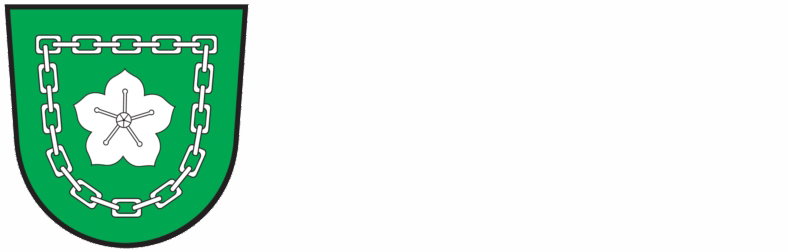 Gemeinde MörtschachRechnungsabschluss 2020Gemeindeübersicht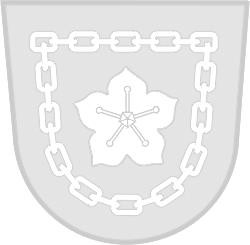 Nachweis der liquiden Mittel (Kassenbestand)Rechnungsabschluss 2020	Nachweis der liquiden Mittel (Kassenbestand)Gemeinde Mörtschach3	11511	11512	11515	115110	115114	115111	115112	115113	11514	115120	115221	115222	1152200000210010210020210050220111220115220112220113220114906001294010294020294030BARKASSE	1.075,85Bar	1.075,85RB OBERES MÖLLTAL	AT43 3956 1000 0001 6600	75.167,44PSK MÖRTSCHACH	AT57 6000 0000 0736 4141	21.213,32Kärntner Sparkasse	AT16 2070 6045 0036 8743	0,09Bankkonto	96.380,85Sparbuch Bebauungsver. 04404-504765    AT83 2070 6044 0450 4765	7.260,00Sparbuch Bebauungsver. 04404-939094    AT15 2070 6044 0493 9094	0,00Sparbuch Bebauungsver. 04404-520209    AT98 2070 6044 0452 0209	9.770,00Sparbuch Bebauungsver. 04404-721583    AT44 2070 6044 0472 1583	8.936,00Sparbuch Bebauungsver. 04404-808430    AT53 2070 6044 0480 8430	0,00Sparbuch	25.966,00Interne Verrechnung	0,00Verrechnung	0,00RL Wirtschaftshof - Kommunalkredit	48.500,00RL Müll - Kommunalkredit	10.300,00RL Kanal - Kommunalkredit	110.200,00Zahlungsmittelreserve	169.000,0018.303,49	18.581,8918.303,49	18.581,891.932.046,63	1.927.027,21159.259,03	158.075,320,00	0,002.091.305,66	2.085.102,530,00	0,007.254,00	0,000,00	0,000,00	0,0011.480,00	0,0018.734,00	0,00676.062,69	676.062,69676.062,69	676.062,690,00	48.500,000,00	10.300,000,00	110.200,000,00	169.000,00797,45	0797,4580.186,86	022.397,03	00,09	0102.583,987.260,007.254,009.770,008.936,0011.480,0044.700,000,00	00,000,000,000,000,00Gesamtsumme	292.422,702.804.405,84	2.948.747,11148.081,43Ergebnishaushalt Gesamt 1. und 2. Ebene (Anlage 1a)interne Vergütungen enthaltenFinanzierungshaushalt Gesamt 1. und 2. Ebene (Anlage 1b)interne Vergütungen enthaltenErgebnishaushalt Gesamt 1. und 2. Ebene (Anlage 1a)bereinigt um interne VergütungenFinanzierungshaushalt Gesamt 1. und 2. Ebene (Anlage 1b)bereinigt um interne VergütungenErgebnishaushalt Bereichsbudget 1. und 2. Ebene (Anlage 1a)Vertretungskörper und allgemeine Verwaltung (Gruppe 0)Vertretungskörper und allgemeine Verwaltung (Gruppe 0)Öffentliche Ordnung und Sicherheit (Gruppe 1)Öffentliche Ordnung und Sicherheit (Gruppe 1)Unterricht, Erziehung, Sport und Wissenschaft (Gruppe 2)Unterricht, Erziehung, Sport und Wissenschaft (Gruppe 2)Kunst, Kultur und Kultus (Gruppe 3)Kunst, Kultur und Kultus (Gruppe 3)Soziale Wohlfahrt und Wohnbauförderung (Gruppe 4)Soziale Wohlfahrt und Wohnbauförderung (Gruppe 4)Gesundheit (Gruppe 5)Gesundheit (Gruppe 5)Straßen- und Wasserbau, Verkehr (Gruppe 6)Straßen- und Wasserbau, Verkehr (Gruppe 6)Wirtschaftsförderung (Gruppe 7)Wirtschaftsförderung (Gruppe 7)Dienstleistungen (Gruppe 8)Dienstleistungen (Gruppe 8)Finanzwirtschaft (Gruppe 9)Finanzwirtschaft (Gruppe 9)Finanzierungshaushalt Bereichsbudget 1. und 2. Ebene(Anlage 1b)Vertretungskörper und allgemeine Verwaltung (Gruppe 0)Vertretungskörper und allgemeine Verwaltung (Gruppe 0)Vertretungskörper und allgemeine Verwaltung (Gruppe 0)Vertretungskörper und allgemeine Verwaltung (Gruppe 0)Öffentliche Ordnung und Sicherheit (Gruppe 1)Öffentliche Ordnung und Sicherheit (Gruppe 1)Öffentliche Ordnung und Sicherheit (Gruppe 1)Öffentliche Ordnung und Sicherheit (Gruppe 1)Unterricht, Erziehung, Sport und Wissenschaft (Gruppe 2)Unterricht, Erziehung, Sport und Wissenschaft (Gruppe 2)Unterricht, Erziehung, Sport und Wissenschaft (Gruppe 2)Unterricht, Erziehung, Sport und Wissenschaft (Gruppe 2)Kunst, Kultur und Kultus (Gruppe 3)Kunst, Kultur und Kultus (Gruppe 3)Kunst, Kultur und Kultus (Gruppe 3)Kunst, Kultur und Kultus (Gruppe 3)Soziale Wohlfahrt und Wohnbauförderung (Gruppe 4)Soziale Wohlfahrt und Wohnbauförderung (Gruppe 4)Soziale Wohlfahrt und Wohnbauförderung (Gruppe 4)Soziale Wohlfahrt und Wohnbauförderung (Gruppe 4)Gesundheit (Gruppe 5)Gesundheit (Gruppe 5)Gesundheit (Gruppe 5)Gesundheit (Gruppe 5)Straßen- und Wasserbau, Verkehr (Gruppe 6)Straßen- und Wasserbau, Verkehr (Gruppe 6)Straßen- und Wasserbau, Verkehr (Gruppe 6)Straßen- und Wasserbau, Verkehr (Gruppe 6)Wirtschaftsförderung (Gruppe 7)Wirtschaftsförderung (Gruppe 7)Wirtschaftsförderung (Gruppe 7)Wirtschaftsförderung (Gruppe 7)Dienstleistungen (Gruppe 8)Dienstleistungen (Gruppe 8)Dienstleistungen (Gruppe 8)Dienstleistungen (Gruppe 8)Finanzwirtschaft (Gruppe 9)Finanzwirtschaft (Gruppe 9)Finanzwirtschaft (Gruppe 9)Finanzwirtschaft (Gruppe 9)Vermögenshaushalt (Anlage 1c)Nettovermögensveränderungsrechnung (Anlage 1d)Ergebnis- und Finanzierungsrechnung DetailnachweisFinanzierungstätigkeitFinanzierungstätigkeitFinanzierungstätigkeit26	Sport und außerschulische Leibeserziehung262	Sportplätze262000	Sportplätze Operative Gebarung2/262000/813000	Erträge aus der Auflösung vonInvestitionszuschüssen (Kapitaltransfers)21271.943,851.900,0043,85FinanzierungstätigkeitSU 35Summe Einzahlungen aus der Finanzierungstätigkeit0,00	0,00	0,00SA5Saldo (5) Geldfluss aus der voranschlagswirksamen Gebarung (Saldo 3 + Saldo 4)-20.110,74	-12.900,00	-7.210,74Finanzierungstätigkeit43	Jugendwohlfahrt439	Sonstige Einrichtungen und Maßnahmen439000	Sonstige Einrichtungen und Maßnahmen Operative Gebarung2/439000/813000	Erträge aus der Auflösung vonInvestitionszuschüssen (Kapitaltransfers)21271.085,44500,00585,44FinanzierungstätigkeitSA5Saldo (5) Geldfluss aus der voranschlagswirksamen Gebarung (Saldo 3 + Saldo 4)-11.792,60	-7.700,00	-4.092,6051	Gesundheitsdienst510	Medizinische Bereichsversorgung510000	Medizinische Bereichsversorgung63	Schutzwasserbau631	Konkurrenzgewässer631000	KonkurrenzgewässerFinanzierungstätigkeitLeistungFinanzierungstätigkeitSU 35Summe Einzahlungen aus der Finanzierungstätigkeit0,00	0,00	0,00Finanzierungstätigkeit85	Betriebe mit marktbestimmter Tätigkeit851	Betriebe der Abwasserbeseitigung851000	Betriebe der Abwasserbeseitigung Operative GebarungNachweis der InvestitionstätigkeitSaldo Investive Einzelvorhaben	-87.330,68	0,00	-87.330,68	0,00	0,00	0,00offene Verbindlichkeiten offene Forderungen0,000,00Saldo der gesamten Investitionstätigkeit	-87.330,68	0,00	-87.330,68	0,00	0,00	0,00offene Verbindlichkeiten offene Forderungen0,000,00Darstellung Ergebnishaushalt § 1 Abs. 2 (Anlage 1e)Rechnungsabschluss 2020	Darstellung Ergebnishaushalt § 1 Abs. 2 (Anlage 1e)Gemeinde MörtschachDarstellung Vermögenshaushalt § 1 Abs. 2 (Anlage 1f)Querschnitt (Anlage 5b)Aufwendungen der operativen GebarungSALDO 1: Ergebnis der operativen GebarungSumme 1 minus Summe 2-9.901,34	103.061,35	-112.962,69Vermögensgebarung und Kapitaltransfers ohne FinanztransaktionenSALDO 2: Saldo der Vermögensgebarung ohne FinanztransaktionenSumme 3 minus Summe 4-47.891,03	30.569,40	-78.460,43Einzahlungen aus FinanztransaktionenAuszahlungen aus FinanztransaktionenAbleitung des FinanzierungssaldosNachweis über Transferzahlungen (Anlage 6a)Transferzahlungen von/an Bund, Bundesfonds, BundeskammernGesamtsumme Transferzahlungen von/an Bund, Bundesfonds, Bundeskammern	753.323,42	0,00Summe Kapitaltransfers Summe Laufende Transfers0,00753.323,420,000,00Transferzahlungen von/an Länder, Landesfonds, LandeskammernGesamtsumme Transferzahlungen von/an Länder, Landesfonds, Landeskammern	396.137,00	398.814,91Summe Kapitaltransfers Summe Laufende Transfers0,00396.137,000,00398.814,91Transferzahlungen von/an SozialversicherungsträgerGesamtsumme Transferzahlungen von/an Sozialversicherungsträger	0,00	0,00Summe Kapitaltransfers Summe Laufende Transfers0,000,000,000,00Transferzahlungen von/an sonst. Träger des öffentlichen RechtsGesamtsumme Transferzahlungen von/an sonst. Träger des öffentlichen Rechts	0,00	158.935,57Summe Kapitaltransfers Summe Laufende Transfers0,000,000,00158.935,57Nachweis über Haushaltsrücklagen und Zahlungsmittelreserven (Anlage 6b)Rechnungsabschluss 2020	Nachweis über Haushaltsrücklagen und Zahlungsmittelreserven (Anlage 6b)Gemeinde MörtschachEinzelnachweis über Finanzschulden und Schuldendienst(Anlage 6c)Darlehen für Investitionszweckevon Trägern des öffentlichen Rechtsvon Bund, Budesfonds, Bundeskammernvon Ländern, Landesfonds, Landeskammern1000141000151000161000112851000851000851000851000Ktn. Wasserwirtschaftsfonds /ATuKtn. Wasserwirtschaftsfonds /ATuKtn. Wasserwirtschaftsfonds /ATuKtn. Wasserwirtschaftsfonds /ATuFinanzierung Kanal BA 01, Darlehn, Ktn. WasserwirtschaftsfondsFinanzierung Kanal BA 02, Darlehn, Ktn. WasserwirtschaftsfondsFinanzierung Kanal BA 03, Darlehn, Ktn. WasserwirtschaftsfondsFinanzierung Kanal BA 05, Darlehen, Ktn. Wasserwirtschaftsfonds01.01.2006 -31.12.204001.01.2006 -31.12.204101.01.2007 -31.12.204201.01.2018 -31.12.2021von Gemeinden, Gemeindeverbänden, Gemeindefondsvon Sozialversicherungsträgernvon sonstigen Trägern des öfftenlichen Rechtsvon Beteiligungen der Gebietskörperschaft (ohne Finanzunternehmungen)von Unternehmen (ohne Beteiligungen und ohne Finanzunternehmungen)von Finanzunternehmenvon Finanzunternehmen im Inland100001100002851000851000BAWAG PSK /AT A301701BAWAG PSK /AT A301702Finanzierung Kanal BA 01 A301701, Darlehen, BAWAG PSK	0,437%    EUR	01.01.2008 -31.12.2030Finanzierung Kanal BA 02 A301702, Darlehen, BAWAG PSK	0,437%    EUR	01.01.2008 -31.12.20311000210851000Kärntner Sparkasse Aktiengesellschaft /ATA600712 B101211Finanzierung Kanal BA 03 A600712 B101211, Darlehn, Kärntner Sparkasse1,000%    EUR	01.01.2014 -31.12.2032von Finanzunternehmen im Ausland10001410001510001610001121000011000021000210von SonstigenZwischensummeFinanzschulden für den laufenden Aufwandvon Trägern des öffentlichen Rechtsvon Bund, Budesfonds, Bundeskammernvon Ländern, Landesfonds, Landeskammernvon Gemeinden, Gemeindeverbänden, Gemeindefondsvon Sozialversicherungsträgernvon sonstigen Trägern des öfftenlichen Rechtsvon Beteiligungen der Gebietskörperschaft (ohne Finanzunternehmungen)von Unternehmen (ohne Beteiligungen und ohne Finanzunternehmungen)von Finanzunternehmenvon Finanzunternehmen im Inlandvon Finanzunternehmen im Auslandvon SonstigenZwischensummeSUMME (1 und 2)Davon ohne A85-89 Davon A85-89Nachweis über hausinterne Vergütungen (Anlage 6f)Rechnungsabschluss 2020	Nachweis über haushaltinterne Vergütungen (Anlage 6f)Gemeinde MörtschachAnlagenspiegel nach Ansatz (Anlage 6g)Liste der nicht bewerteten Kulturgüter (Anlage 6h)Rechnungsabschluss 2020	Liste der nicht bewerteten Kulturgüter (Anlage 6h)Gemeinde MörtschachLeasingspiegel (Anlage 6i)Rechnungsabschluss 2020	Leasingspiegel (Anlage 6i)Gemeinde MörtschachFinanzierungsleasingSumme0,000,000,000,00Summe0,000,000,000,00Operating LeasingSumme0,000,000,000,000,00Nachweis über unmittelbare Beteiligungen der Gebietskörperschaft (Anlage 6j)Rechnungsabschluss 2020	Nachweis über unmittelbare Beteiligungen der Gebietskörperschaft (Anlage 6j)Gemeinde MörtschachNachweis über mittelbare Beteiligungen der Gebietskörperschaft (Anlage 6k)Rechnungsabschluss 2020	Nachweis über mittelbare Beteiligungen der Gebietskörperschaft (Anlage 6k)Gemeinde MörtschachNachweis über aktive Finanzinstrumente (Anlage 6m)Rechnungsabschluss 2020	Nachweis über aktive Finanzinstrumente (Anlage 6m)Gemeinde MörtschachEinzelnachweis über aktive Finanzinstrumente (Anlage 6n)Rechnungsabschluss 2020	Einzelnachweis über aktive Finanzinstrumente (Anlage 6n)Gemeinde MörtschachAbfertigungsversicherung	EUR	0,00	19.763,56	-19.763,56	0,00	0,00Summe0,00	19.763,56	-19.763,56	0,000,00Rückstellungsspiegel (Anlage 6q)Rechnungsabschluss 2020	Rückstellungsspiegel (Anlage 6q)Gemeinde MörtschachHaftungsnachweis (Anlage 6r)Rechnungsabschluss 2020	Haftungsnachweis (Anlage 6r)Gemeinde MörtschachTeil A - Haftungspositionen relevant iSd Art. 15a Vereinbarung HOGSozialhilfeverband Spittal/Drau - Sozialhilfeverband	0,00	167.706,06	0,00	23.832,97	143.873,09Zwischensumme - Untergruppe 1	0,00167.706,060,00	23.832,97	143.873,09Zwischensumme - Untergruppe 2	0,000,000,00	0,00	0,00Zwischensumme - Untergruppe 3	0,000,000,00	0,00	0,00Summe A0,00167.706,060,00	23.832,97	143.873,09Zwischensumme - Untergruppe 1	0,000,000,00	0,00	0,00Zwischensumme - Untergruppe 2	0,000,000,00	0,00	0,00Zwischensumme - Untergruppe 1	0,000,000,00	0,00	0,00Zwischensumme - Untergruppe 2	0,000,000,00	0,00	0,00Zwischensumme - Untergruppe 3	0,000,000,00	0,00	0,00Gesamtsumme0,000,000,00	0,00	0,00Einzelnachweis über die nicht voranschlagswirksame Gebarunggemäß § 12 (Anlage 6t)Rechnungsabschluss 2020	Einzelnachweis über die nicht voranschlagswirksame Gebarung gemäß § 12 (Anlage 6t)Gemeinde MörtschachPersonaldaten iSd ÖStp (Anlage 4)Nachweis über PersonalaufwandRechnungsabschluss 2020	Nachweis über PersonalaufwandGemeinde MörtschachNachweis KundenforderungenNachweis LieferantenverbindlichkeitenNachweis Vermögen mit abgeänderter NutzungsdauerRechnungsabschluss 2020	Nachweis Vermögen mit abgeänderter NutzungsdauerGemeinde MörtschachErgebnishaushalt Globalbudget 1. Ebene (Anlage 1a)Rechnungsabschluss 2020	Ergebnishaushalt Globalbudget 1. Ebene (Anlage 1a)Gemeinde MörtschachHaushalt (0-9)Finanzierungshaushalt Globalbudget 1. Ebene (Anlage 1b)Haushalt (0-9)Haushalt (0-9)Bundesland:KärntenHEBESÄTZE:HEBESÄTZE:Bezirk:Spittal an der DrauGrundsteuer A:500%Flächenausmaß:74,80 km²Grundsteuer B:500%Einwohner Statistik AustriaStichtag 01.01.2020824Kommunalsteuer:3%31.12.201931.12.20201151Kassa, Bankguthaben, Schecks123.422,70148.081,4324.658,731152Zahlungsmittelreserven169.000,000,00-169.000,00Zahlungsmittelreserven für zweckgebundene Haushaltsrücklagen48.500,000,00-48.500,00Zahlungsmittelreserven für zweckgebundene Haushaltsrücklagen10.300,000,00-10.300,00Zahlungsmittelreserven für zweckgebundene Haushaltsrücklagen110.200,000,00-110.200,00B.IIIGesamtsumme liquide Mittel292.422,70148.081,43-144.341,27MVAGMittelverwendungs- und aufbringungsgruppen (1. und 2. Ebene)RA 2020VA 2020RA - VA211Erträge aus der operativen Verwaltungstätigkeit1.104.720,561.168.300,00-63.579,442111Erträge aus eigenen Abgaben141.046,29134.100,006.946,292112Erträge aus Ertragsanteilen643.176,33716.900,00-73.723,672113Erträge aus Gebühren138.884,78134.700,004.184,782114Erträge aus Leistungen126.870,94134.000,00-7.129,062115Erträge aus Besitz und wirtschaftlicher Tätigkeit3.472,6812.200,00-8.727,322116Erträge aus Veräußerung und sonstige Erträge47.154,3336.400,0010.754,332117Nicht finanzierungswirksame operative Erträge4.115,214.115,21212Erträge aus Transfers797.176,98547.500,00249.676,982121Transferertrag von Trägern des öffentlichen Rechts516.011,86284.000,00232.011,862122Transferertrag von Beteiligungen2123Transferertrag von Unternehmen (mit Finanzunternehmen)2124Transferertrag von Haushalten und Organisationen ohne Erwerbscharakter1.205,00500,00705,002125Transferertrag vom Ausland2126Investitions- und Tilgungszuschüsse zwischen Unternehmungen und Betrieben der Gebietskörperschaft und der Gebietskörperschaft2127Nicht finanzierungswirksamer Transferertrag279.960,12263.000,0016.960,12213Finanzerträge323,17100,00223,172131Erträge aus Zinsen323,17100,00223,172132Erträge aus Zinsen aus derivativen Finanzinstrumenten ohne Grundgeschäft2133Erträge aus Gewinnentnahmen von marktbestimmten Betrieben2134Sonstige Finanzerträge2135Erträge aus Dividenden/Gewinnausschüttungen2136Sonstige nicht finanzierungswirksame Finanzerträge21Summe Erträge1.902.220,711.715.900,00186.320,71221Personalaufwand321.365,37375.300,00-53.934,632211Personalaufwand (Bezüge, Nebengeb., Mehrleistungen)246.943,12253.100,00-6.156,882212Gesetzlicher und freiwilliger Sozialaufwand69.710,0270.300,00-589,982213Sonstiger Personalaufwand2.568,602.600,00-31,402214Nicht finanzierungswirksamer Personalaufwand2.143,6349.300,00-47.156,37222Sachaufwand (ohne Transferaufwand)886.584,93849.800,0036.784,932221Gebrauchs- und Verbrauchsgüter, Handelswaren39.975,9350.700,00-10.724,072222Verwaltungs- und Betriebsaufwand52.089,4755.700,00-3.610,532223Leasing- und Mietaufwand7.122,866.200,00922,862224Instandhaltung69.415,5165.700,003.715,512225Sonstiger Sachaufwand395.756,01367.800,0027.956,01MVAGMittelverwendungs- und aufbringungsgruppen (1. und 2. Ebene)RA 2020VA 2020RA - VA2226Nicht finanzierungswirksamer Sachaufwand322.225,15303.700,0018.525,15223Transferaufwand (laufende Transfers und Kapitaltransfers)729.062,36593.200,00135.862,362231Transferaufwand an Träger des öffentlichen Rechts678.325,77546.200,00132.125,772232Transferaufwand an Beteiligungen2233Transferaufwand an Unternehmen (mit Finanzunternehmen)18.872,0721.000,00-2.127,932234Transferaufwand an Haushalte und Organisationen ohne Erwerbscharakter31.864,5226.000,005.864,522235Transferaufwand an das Ausland2236Investitions- und Tilgungszuschüsse zwischen Unternehmungen und Betrieben der Gebietskörperschaft und der Gebietskörperschaft2237Nicht finanzierungswirksamer Transferaufwand224Finanzaufwand15.565,4118.600,00-3.034,592241Zinsen aus Finanzschulden, Finanzierungsleasing, Forderungskauf und derivativen Finanzinstrumenten mit Grundgeschäft15.230,2917.500,00-2.269,712242Zinsen und sonstige Aufwendungen aus derivativen Finanzinstrumenten ohne Grundgeschäft2243Gewinnentnahmen von Unternehmungen und marktbestimmten Betrieben der Gebietskörperschaft (innerhalb der Gebietskörperscha2244Sonstiger Finanzaufwand335,121.100,00-764,882245Nicht finanzierungswirksamer Finanzaufwand22Summe Aufwendungen1.952.578,071.836.900,00115.678,07SA0Saldo (0) Nettoergebnis (21 - 22)-50.357,36-121.000,0070.642,64230Entnahmen von Haushaltsrücklagen534.453,5027.000,00507.453,502301Entnahmen von Haushaltsrücklagen534.453,5027.000,00507.453,50240Zuweisung an Haushaltsrücklagen730.907,000,00730.907,002401Zuweisung an Haushaltsrücklagen730.907,00730.907,0023Summe Haushaltsrücklagen-196.453,5027.000,00-223.453,50SA00Nettoergebnis nach Zuweisung und Entnahmen von Haushaltsrücklagen (Saldo 0 +/- SU23)-246.810,86-94.000,00-152.810,86MVAGMittelverwendungs- und aufbringungsgruppen (1. und 2. Ebene)RA 2020VA 2020RA - VA311Einzahlungen aus der operativen Verwaltungstätigkeit1.106.081,901.168.300,00-62.218,103111Einzahlungen aus eigenen Abgaben147.464,72134.100,0013.364,723112Einzahlungen aus Ertragsanteilen643.176,33716.900,00-73.723,673113Einzahlungen aus Gebühren140.601,90134.700,005.901,903114Einzahlungen aus Leistungen126.830,94134.000,00-7.169,063115Einzahlungen aus Besitz und wirtschaftlicher Tätigkeit4.176,6812.200,00-8.023,323116Einzahlungen aus Veräußerung von geringwertigen Wirtschaftsgütern (GWG) und sonstige Einzahlungen43.831,3336.400,007.431,33312Einzahlungen aus Transfers (ohne Kapitaltransfers)507.489,09284.500,00222.989,093121Transferzahlungen von Trägern des öffentlichen Rechts506.284,09284.000,00222.284,093122Transferzahlungen von Beteiligungen3123Transferzahlungen von Unternehmen (inkl. Finanzunternehmen)3124Transferzahlungen von Haushalte und Organisationen ohne Erwerbscharakter1.205,00500,00705,003125Transferzahlungen vom Ausland3126Investitions- und Tilgungszuschüsse zwischen Unternehmungen und Betrieben der Gebietskörperschaft und der Gebietskörperschaft313Einzahlungen aus Finanzerträgen323,17100,00223,173131Einzahlungen aus Zinserträgen323,17100,00223,173133Einzahlungen aus Gewinnentnahmen von marktbestimmten Betrieben3134Sonstige Einzahlungen aus Finanzerträgen3135Einzahlungen aus Dividenden/Gewinnausschüttungen31Summe Einzahlungen operative Gebarung1.613.894,161.452.900,00160.994,16321Auszahlungen aus Personalaufwand319.221,74326.000,00-6.778,263211Auszahlungen für Personalaufwand Bezüge, Nebengebühren, und Mehrleistungsvergütungen)246.943,12253.100,00-6.156,883212Auszahlungen für gesetzliche und freiwillige Sozialaufwendungen69.710,0270.300,00-589,983213Auszahlungen aus sonstigem Personalaufwand2.568,602.600,00-31,40322Auszahlungen aus Sachaufwand (ohne Transferaufwand)558.628,04546.100,0012.528,043221Auszahlungen für Gebrauchs- und Verbrauchsgüter, Handelswaren39.611,6550.700,00-11.088,353222Auszahlungen für Verwaltungs- und Betriebsaufwand58.235,5255.700,002.535,523223Auszahlungen für Leasing- und Mietaufwand7.122,866.200,00922,863224Auszahlungen für Instandhaltung67.813,2965.700,002.113,293225Sonstige Auszahlungen aus Sachaufwand385.844,72367.800,0018.044,72323Auszahlungen aus Transfers (ohne Kapitaltransfers)724.380,31591.300,00133.080,313231Transferzahlungen an Träger des öffentlichen Rechts674.763,12544.600,00130.163,123232Transferzahlungen an Beteiligungen3233Transferzahlungen an Unternehmen (inkl. Finanzunternehmen)18.872,0721.000,00-2.127,933234Transferzahlungen an Haushalte und Organisationen ohne Erwerbscharakter30.745,1225.700,005.045,12MVAGMittelverwendungs- und aufbringungsgruppen (1. und 2. Ebene)RA 2020VA 2020RA - VA3235Transferzahlungen an das Ausland3236Investitions- und Tilgungszuschüsse zwischen Unternehmungen und Betrieben der Gebietskörperschaft und der Gebietskörperschaft324Auszahlungen aus Finanzaufwand15.565,4118.600,00-3.034,593241Auszahlungen für Zinsaufwand, für Finanzierungsleasing, für Forderungskauf, für Finanzschulden und derivative Finanzinstrumente m15.230,2917.500,00-2.269,713242Auszahlungen für Zinsen aus derivativen Finanzinstrumenten ohne Grundgeschäft3243Auszahlung aus Gewinnentnahmen von marktbestimmten Betrieben3244Sonstige Auszahlungen aus Finanzaufwendungen335,121.100,00-764,8832Summe Auszahlungen operative Gebarung1.617.795,501.482.000,00135.795,50SA1Saldo (1) Geldfluss aus der Operativen Gebarung (31 – 32)-3.901,34-29.100,0025.198,66331Einzahlungen aus der Investitionstätigkeit2.584,500,002.584,503311Einzahlungen aus der Veräußerung von immateriellem Vermögen3312Einzahlungen aus der Veräußerung von Grundstücken und Grundstückeinrichtungen2.584,502.584,503313Einzahlungen aus der Veräußerung von Gebäuden und Bauten3314Einzahlungen aus der Veräußerung von technischen Anlagen, Fahrzeuge und Maschinen3315Einzahlungen aus der Veräußerung von Amts-, Betriebs- und Geschäftsausstattung3316Einzahlungen aus der Veräußerung von Kulturgütern3317Einzahlungen aus der Veräußerung von Beteiligungen332Einzahlungen aus der Rückzahlung von Darlehen sowie gewährten Vorschüssen0,000,000,003321Einzahlungen aus Darlehen an Träger des öffentlichen Rechts3322Einzahlungen aus Darlehen an Beteiligungen3323Einzahlungen aus Darlehen an Unternehmen und Haushalte3325Einzahlungen aus Vorschüssen und Anzahlungen333Einzahlungen aus Kapitaltransfers265.584,89136.500,00129.084,893331Kapitaltransferzahlungen von Trägern des öffentlichen Rechts258.092,05136.500,00121.592,053332Kapitaltransferzahlungen von Beteiligungen3333Kapitaltransferzahlungen von Unternehmen3334Kapitaltransferzahlungen von Haushalten und Organisationen ohne Erwerbscharakter7.492,847.492,843335Kapitaltransferzahlungen vom Ausland33Summe Einzahlungen investive Gebarung268.169,39136.500,00131.669,39341Auszahlungen aus der Investitionstätigkeit319.421,0217.900,00301.521,023411Auszahlungen für den Erwerb von immateriellem Vermögen3412Auszahlungen für den Erwerb von Grundstücken und Grundstückseinrichtungen170.724,482.700,00168.024,483413Auszahlungen für den Erwerb von Gebäuden und Bauten134.377,68134.377,683414Auszahlungen für den Erwerb von technischen Anlagen, Fahrzeuge und MaschinenMVAGMittelverwendungs- und aufbringungsgruppen (1. und 2. Ebene)RA 2020VA 2020RA - VA3415Auszahlungen für den Erwerb von Amts-, Betriebs- und Geschäftsausstattung14.318,8615.200,00-881,143416Auszahlungen für den Erwerb von Kulturgütern3417Auszahlungen für den Erwerb von Beteiligungen342Auszahlungen von gewährten Darlehen sowie gewährten Vorschüssen11.337,000,0011.337,003421Auszahlung von Darlehen an Träger des öffentlichen Rechts3422Auszahlung von Darlehen an Beteiligungen3423Auszahlung von Darlehen an Unternehmen und Haushalte11.337,0011.337,003425Auszahlungen von Vorschüssen und Anzahlungen343Auszahlungen aus Kapitaltransfers2.639,401.900,00739,403431Kapitaltransferzahlungen an Träger des öffentlichen Rechts1.520,001.600,00-80,003432Kapitaltransferzahlungen an Beteiligungen3433Kapitaltransferzahlungen an Unternehmen (Finanzunternehmen)3434Kapitaltransferzahlungen an Haushalte und Organisationen ohne Erwerbscharakter1.119,40300,00819,403435Kapitaltransferzahlungen an das Ausland34Summe Auszahlungen investive Gebarung333.397,4219.800,00313.597,42SA2Saldo (2) Geldfluss aus der Investiven Gebarung (33 – 34)-65.228,03116.700,00-181.928,03SA3Saldo (3) Nettofinanzierungssaldo (Saldo 1 + Saldo 2)-69.129,3787.600,00-156.729,37351Einzahlungen aus der Aufnahme von Finanzschulden6.947,336.900,0047,333511Einzahlungen aus empfangenen Darlehen von öffentlichen Körperschaften und Rechtsträgern6.947,336.900,0047,333512Einzahlungen aus empfangenen Darlehen von Beteiligungen3513Einzahlungen aus empfangenen Darlehen von Unternehmen und privaten Haushalten3514Einzahlungen aus Finanzschulden (Finanzunternehmen)353Einzahlungen infolge eines Kapitaltausch bei derivativen Finanzinstrumenten mit Grundgeschäft0,000,000,003530Einzahlungen infolge eines Kapitaltausch bei derivativen Finanzinstrumenten mit Grundgeschäft355Einzahlungen aus dem Abgang von Finanzinstrumenten0,000,000,003550Einzahlungen aus dem Abgang von Finanzinstrumenten35Summe Einzahlungen aus der Finanzierungstätigkeit6.947,336.900,0047,33361Auszahlungen aus der Tilgung von Finanzschulden108.550,19108.400,00150,193611Auszahlungen aus empfangenen Darlehen von öffentlichen Körperschaften und Rechtsträgern3612Auszahlungen aus empfangenen Darlehen von Beteiligungen3613Auszahlungen aus empfangenen Darlehen von Unternehmen und privaten Haushalten3614Auszahlungen aus Finanzschulden108.550,19108.400,00150,19MVAGMittelverwendungs- und aufbringungsgruppen (1. und 2. Ebene)RA 2020VA 2020RA - VA3615Auszahlung aus der Rückzahlung von Leasingverbindlichkeiten363Auszahlungen infolge eines Kapitaltausch bei derivativen Finanzinstrumenten mit Grundgeschäft0,000,000,003630Auszahlungen infolge eines Kapitaltausch bei derivativen Finanzinstrumenten mit Grundgeschäft365Auszahlungen für den Erwerb von Finanzinstrumenten0,000,000,003650Auszahlungen für den Erwerb von Finanzinstrumenten36Summe Auszahlungen aus der Finanzierungstätigkeit108.550,19108.400,00150,19SA4Saldo (4) Geldfluss aus der Finanzierungstätigkeit (35 – 36)-101.602,86-101.500,00-102,86SA5Saldo (5) Geldfluss aus der voranschlagswirksamen Gebarung (Saldo 3 + Saldo 4)-170.732,23-13.900,00-156.832,23411Einzahlungen aus nicht voranschlagswirksamen Forderungen39.321,984110Einzahlungen aus nicht voranschlagswirksamen Forderungen39.321,98412Einzahlungen aus nicht voranschlagswirksamen Verbindlichkeiten862.630,484120Einzahlungen aus nicht voranschlagswirksamen Verbindlichkeiten862.630,48413Einzahlungen aus der Aufnahme von zur Kassenstärkung eingegangenen Geldverbindlichkeiten (Barvorlagen)13.442,504130Einzahlungen aus der Aufnahme von zur Kassenstärkung eingegangenen Geldverbindlichkeiten (Barvorlagen)13.442,5041Summe Einzahlungen aus der nicht voranschlagswirksamen Gebarung915.394,96421Auszahlungen aus nicht voranschlagswirksamen Forderungen39.240,174210Auszahlungen aus nicht voranschlagswirksamen Forderungen39.240,17422Auszahlungen aus nicht voranschlagswirksamen Verbindlichkeiten836.321,334220Auszahlungen aus nicht voranschlagswirksamen Verbindlichkeiten836.321,33423Auszahlungen zur Tilgung von zur Kassenstärkung eingegangenen Geldverbindlichkeiten (Barvorlagen)13.442,504230Auszahlungen zur Tilgung von zur Kassenstärkung eingegangenen Geldverbindlichkeiten (Barvorlagen)13.442,5042Summe Auszahlungen aus der nicht voranschlagswirksamen Gebarung889.004,00SA6Geldfluss aus der nicht voranschlagswirksamen Gebarung26.390,96SA7Veränderung an Liquiden Mitteln (Saldo 5 + Saldo 6)-144.341,27Anfangsbestand liquide Mittel (115 zum 31.12.2019)292.422,70Endbestand liquide Mittel (115 zum 31.12.2020)148.081,43davon Zahlungsmittelreserven (1152 zum 31.12.2020)0,00MVAGMittelverwendungs- und aufbringungsgruppen (1. und 2. Ebene)RA 2020VA 2020RA - VA211Erträge aus der operativen Verwaltungstätigkeit999.094,601.055.100,00-56.005,402111Erträge aus eigenen Abgaben141.046,29134.100,006.946,292112Erträge aus Ertragsanteilen643.176,33716.900,00-73.723,672113Erträge aus Gebühren138.884,78134.700,004.184,782114Erträge aus Leistungen21.244,9820.800,00444,982115Erträge aus Besitz und wirtschaftlicher Tätigkeit3.472,6812.200,00-8.727,322116Erträge aus Veräußerung und sonstige Erträge47.154,3336.400,0010.754,332117Nicht finanzierungswirksame operative Erträge4.115,214.115,21212Erträge aus Transfers797.176,98547.500,00249.676,982121Transferertrag von Trägern des öffentlichen Rechts516.011,86284.000,00232.011,862122Transferertrag von Beteiligungen2123Transferertrag von Unternehmen (mit Finanzunternehmen)2124Transferertrag von Haushalten und Organisationen ohne Erwerbscharakter1.205,00500,00705,002125Transferertrag vom Ausland2126Investitions- und Tilgungszuschüsse zwischen Unternehmungen und Betrieben der Gebietskörperschaft und der Gebietskörperschaft2127Nicht finanzierungswirksamer Transferertrag279.960,12263.000,0016.960,12213Finanzerträge323,17100,00223,172131Erträge aus Zinsen323,17100,00223,172132Erträge aus Zinsen aus derivativen Finanzinstrumenten ohne Grundgeschäft2133Erträge aus Gewinnentnahmen von marktbestimmten Betrieben2134Sonstige Finanzerträge2135Erträge aus Dividenden/Gewinnausschüttungen2136Sonstige nicht finanzierungswirksame Finanzerträge21Summe Erträge1.796.594,751.602.700,00193.894,75221Personalaufwand321.365,37375.300,00-53.934,632211Personalaufwand (Bezüge, Nebengeb., Mehrleistungen)246.943,12253.100,00-6.156,882212Gesetzlicher und freiwilliger Sozialaufwand69.710,0270.300,00-589,982213Sonstiger Personalaufwand2.568,602.600,00-31,402214Nicht finanzierungswirksamer Personalaufwand2.143,6349.300,00-47.156,37222Sachaufwand (ohne Transferaufwand)780.958,97736.600,0044.358,972221Gebrauchs- und Verbrauchsgüter, Handelswaren39.975,9350.700,00-10.724,072222Verwaltungs- und Betriebsaufwand52.089,4755.700,00-3.610,532223Leasing- und Mietaufwand7.122,866.200,00922,862224Instandhaltung69.415,5165.700,003.715,512225Sonstiger Sachaufwand290.130,05254.600,0035.530,05MVAGMittelverwendungs- und aufbringungsgruppen (1. und 2. Ebene)RA 2020VA 2020RA - VA2226Nicht finanzierungswirksamer Sachaufwand322.225,15303.700,0018.525,15223Transferaufwand (laufende Transfers und Kapitaltransfers)729.062,36593.200,00135.862,362231Transferaufwand an Träger des öffentlichen Rechts678.325,77546.200,00132.125,772232Transferaufwand an Beteiligungen2233Transferaufwand an Unternehmen (mit Finanzunternehmen)18.872,0721.000,00-2.127,932234Transferaufwand an Haushalte und Organisationen ohne Erwerbscharakter31.864,5226.000,005.864,522235Transferaufwand an das Ausland2236Investitions- und Tilgungszuschüsse zwischen Unternehmungen und Betrieben der Gebietskörperschaft und der Gebietskörperschaft2237Nicht finanzierungswirksamer Transferaufwand224Finanzaufwand15.565,4118.600,00-3.034,592241Zinsen aus Finanzschulden, Finanzierungsleasing, Forderungskauf und derivativen Finanzinstrumenten mit Grundgeschäft15.230,2917.500,00-2.269,712242Zinsen und sonstige Aufwendungen aus derivativen Finanzinstrumenten ohne Grundgeschäft2243Gewinnentnahmen von Unternehmungen und marktbestimmten Betrieben der Gebietskörperschaft (innerhalb der Gebietskörperscha2244Sonstiger Finanzaufwand335,121.100,00-764,882245Nicht finanzierungswirksamer Finanzaufwand22Summe Aufwendungen1.846.952,111.723.700,00123.252,11SA0Saldo (0) Nettoergebnis (21 - 22)-50.357,36-121.000,0070.642,64230Entnahmen von Haushaltsrücklagen534.453,5027.000,00507.453,502301Entnahmen von Haushaltsrücklagen534.453,5027.000,00507.453,50240Zuweisung an Haushaltsrücklagen730.907,000,00730.907,002401Zuweisung an Haushaltsrücklagen730.907,00730.907,0023Summe Haushaltsrücklagen-196.453,5027.000,00-223.453,50SA00Nettoergebnis nach Zuweisung und Entnahmen von Haushaltsrücklagen (Saldo 0 +/- SU23)-246.810,86-94.000,00-152.810,86MVAGMittelverwendungs- und aufbringungsgruppen (1. und 2. Ebene)RA 2020VA 2020RA - VA311Einzahlungen aus der operativen Verwaltungstätigkeit1.000.455,941.055.100,00-54.644,063111Einzahlungen aus eigenen Abgaben147.464,72134.100,0013.364,723112Einzahlungen aus Ertragsanteilen643.176,33716.900,00-73.723,673113Einzahlungen aus Gebühren140.601,90134.700,005.901,903114Einzahlungen aus Leistungen21.204,9820.800,00404,983115Einzahlungen aus Besitz und wirtschaftlicher Tätigkeit4.176,6812.200,00-8.023,323116Einzahlungen aus Veräußerung von geringwertigen Wirtschaftsgütern (GWG) und sonstige Einzahlungen43.831,3336.400,007.431,33312Einzahlungen aus Transfers (ohne Kapitaltransfers)507.489,09284.500,00222.989,093121Transferzahlungen von Trägern des öffentlichen Rechts506.284,09284.000,00222.284,093122Transferzahlungen von Beteiligungen3123Transferzahlungen von Unternehmen (inkl. Finanzunternehmen)3124Transferzahlungen von Haushalte und Organisationen ohne Erwerbscharakter1.205,00500,00705,003125Transferzahlungen vom Ausland3126Investitions- und Tilgungszuschüsse zwischen Unternehmungen und Betrieben der Gebietskörperschaft und der Gebietskörperschaft313Einzahlungen aus Finanzerträgen323,17100,00223,173131Einzahlungen aus Zinserträgen323,17100,00223,173133Einzahlungen aus Gewinnentnahmen von marktbestimmten Betrieben3134Sonstige Einzahlungen aus Finanzerträgen3135Einzahlungen aus Dividenden/Gewinnausschüttungen31Summe Einzahlungen operative Gebarung1.508.268,201.339.700,00168.568,20321Auszahlungen aus Personalaufwand319.221,74326.000,00-6.778,263211Auszahlungen für Personalaufwand Bezüge, Nebengebühren, und Mehrleistungsvergütungen)246.943,12253.100,00-6.156,883212Auszahlungen für gesetzliche und freiwillige Sozialaufwendungen69.710,0270.300,00-589,983213Auszahlungen aus sonstigem Personalaufwand2.568,602.600,00-31,40322Auszahlungen aus Sachaufwand (ohne Transferaufwand)453.002,08432.900,0020.102,083221Auszahlungen für Gebrauchs- und Verbrauchsgüter, Handelswaren39.611,6550.700,00-11.088,353222Auszahlungen für Verwaltungs- und Betriebsaufwand58.235,5255.700,002.535,523223Auszahlungen für Leasing- und Mietaufwand7.122,866.200,00922,863224Auszahlungen für Instandhaltung67.813,2965.700,002.113,293225Sonstige Auszahlungen aus Sachaufwand280.218,76254.600,0025.618,76323Auszahlungen aus Transfers (ohne Kapitaltransfers)724.380,31591.300,00133.080,313231Transferzahlungen an Träger des öffentlichen Rechts674.763,12544.600,00130.163,123232Transferzahlungen an Beteiligungen3233Transferzahlungen an Unternehmen (inkl. Finanzunternehmen)18.872,0721.000,00-2.127,933234Transferzahlungen an Haushalte und Organisationen ohne Erwerbscharakter30.745,1225.700,005.045,12MVAGMittelverwendungs- und aufbringungsgruppen (1. und 2. Ebene)RA 2020VA 2020RA - VA3235Transferzahlungen an das Ausland3236Investitions- und Tilgungszuschüsse zwischen Unternehmungen und Betrieben der Gebietskörperschaft und der Gebietskörperschaft324Auszahlungen aus Finanzaufwand15.565,4118.600,00-3.034,593241Auszahlungen für Zinsaufwand, für Finanzierungsleasing, für Forderungskauf, für Finanzschulden und derivative Finanzinstrumente m15.230,2917.500,00-2.269,713242Auszahlungen für Zinsen aus derivativen Finanzinstrumenten ohne Grundgeschäft3243Auszahlung aus Gewinnentnahmen von marktbestimmten Betrieben3244Sonstige Auszahlungen aus Finanzaufwendungen335,121.100,00-764,8832Summe Auszahlungen operative Gebarung1.512.169,541.368.800,00143.369,54SA1Saldo (1) Geldfluss aus der Operativen Gebarung (31 – 32)-3.901,34-29.100,0025.198,66331Einzahlungen aus der Investitionstätigkeit2.584,500,002.584,503311Einzahlungen aus der Veräußerung von immateriellem Vermögen3312Einzahlungen aus der Veräußerung von Grundstücken und Grundstückeinrichtungen2.584,502.584,503313Einzahlungen aus der Veräußerung von Gebäuden und Bauten3314Einzahlungen aus der Veräußerung von technischen Anlagen, Fahrzeuge und Maschinen3315Einzahlungen aus der Veräußerung von Amts-, Betriebs- und Geschäftsausstattung3316Einzahlungen aus der Veräußerung von Kulturgütern3317Einzahlungen aus der Veräußerung von Beteiligungen332Einzahlungen aus der Rückzahlung von Darlehen sowie gewährten Vorschüssen0,000,000,003321Einzahlungen aus Darlehen an Träger des öffentlichen Rechts3322Einzahlungen aus Darlehen an Beteiligungen3323Einzahlungen aus Darlehen an Unternehmen und Haushalte3325Einzahlungen aus Vorschüssen und Anzahlungen333Einzahlungen aus Kapitaltransfers265.584,89136.500,00129.084,893331Kapitaltransferzahlungen von Trägern des öffentlichen Rechts258.092,05136.500,00121.592,053332Kapitaltransferzahlungen von Beteiligungen3333Kapitaltransferzahlungen von Unternehmen3334Kapitaltransferzahlungen von Haushalten und Organisationen ohne Erwerbscharakter7.492,847.492,843335Kapitaltransferzahlungen vom Ausland33Summe Einzahlungen investive Gebarung268.169,39136.500,00131.669,39341Auszahlungen aus der Investitionstätigkeit319.421,0217.900,00301.521,023411Auszahlungen für den Erwerb von immateriellem Vermögen3412Auszahlungen für den Erwerb von Grundstücken und Grundstückseinrichtungen170.724,482.700,00168.024,483413Auszahlungen für den Erwerb von Gebäuden und Bauten134.377,68134.377,683414Auszahlungen für den Erwerb von technischen Anlagen, Fahrzeuge und MaschinenMVAGMittelverwendungs- und aufbringungsgruppen (1. und 2. Ebene)RA 2020VA 2020RA - VA3415Auszahlungen für den Erwerb von Amts-, Betriebs- und Geschäftsausstattung14.318,8615.200,00-881,143416Auszahlungen für den Erwerb von Kulturgütern3417Auszahlungen für den Erwerb von Beteiligungen342Auszahlungen von gewährten Darlehen sowie gewährten Vorschüssen11.337,000,0011.337,003421Auszahlung von Darlehen an Träger des öffentlichen Rechts3422Auszahlung von Darlehen an Beteiligungen3423Auszahlung von Darlehen an Unternehmen und Haushalte11.337,0011.337,003425Auszahlungen von Vorschüssen und Anzahlungen343Auszahlungen aus Kapitaltransfers2.639,401.900,00739,403431Kapitaltransferzahlungen an Träger des öffentlichen Rechts1.520,001.600,00-80,003432Kapitaltransferzahlungen an Beteiligungen3433Kapitaltransferzahlungen an Unternehmen (Finanzunternehmen)3434Kapitaltransferzahlungen an Haushalte und Organisationen ohne Erwerbscharakter1.119,40300,00819,403435Kapitaltransferzahlungen an das Ausland34Summe Auszahlungen investive Gebarung333.397,4219.800,00313.597,42SA2Saldo (2) Geldfluss aus der Investiven Gebarung (33 – 34)-65.228,03116.700,00-181.928,03SA3Saldo (3) Nettofinanzierungssaldo (Saldo 1 + Saldo 2)-69.129,3787.600,00-156.729,37351Einzahlungen aus der Aufnahme von Finanzschulden6.947,336.900,0047,333511Einzahlungen aus empfangenen Darlehen von öffentlichen Körperschaften und Rechtsträgern6.947,336.900,0047,333512Einzahlungen aus empfangenen Darlehen von Beteiligungen3513Einzahlungen aus empfangenen Darlehen von Unternehmen und privaten Haushalten3514Einzahlungen aus Finanzschulden (Finanzunternehmen)353Einzahlungen infolge eines Kapitaltausch bei derivativen Finanzinstrumenten mit Grundgeschäft0,000,000,003530Einzahlungen infolge eines Kapitaltausch bei derivativen Finanzinstrumenten mit Grundgeschäft355Einzahlungen aus dem Abgang von Finanzinstrumenten0,000,000,003550Einzahlungen aus dem Abgang von Finanzinstrumenten35Summe Einzahlungen aus der Finanzierungstätigkeit6.947,336.900,0047,33361Auszahlungen aus der Tilgung von Finanzschulden108.550,19108.400,00150,193611Auszahlungen aus empfangenen Darlehen von öffentlichen Körperschaften und Rechtsträgern3612Auszahlungen aus empfangenen Darlehen von Beteiligungen3613Auszahlungen aus empfangenen Darlehen von Unternehmen und privaten Haushalten3614Auszahlungen aus Finanzschulden108.550,19108.400,00150,19MVAGMittelverwendungs- und aufbringungsgruppen (1. und 2. Ebene)RA 2020VA 2020RA - VA3615Auszahlung aus der Rückzahlung von Leasingverbindlichkeiten363Auszahlungen infolge eines Kapitaltausch bei derivativen Finanzinstrumenten mit Grundgeschäft0,000,000,003630Auszahlungen infolge eines Kapitaltausch bei derivativen Finanzinstrumenten mit Grundgeschäft365Auszahlungen für den Erwerb von Finanzinstrumenten0,000,000,003650Auszahlungen für den Erwerb von Finanzinstrumenten36Summe Auszahlungen aus der Finanzierungstätigkeit108.550,19108.400,00150,19SA4Saldo (4) Geldfluss aus der Finanzierungstätigkeit (35 – 36)-101.602,86-101.500,00-102,86SA5Saldo (5) Geldfluss aus der voranschlagswirksamen Gebarung (Saldo 3 + Saldo 4)-170.732,23-13.900,00-156.832,23411Einzahlungen aus nicht voranschlagswirksamen Forderungen39.321,984110Einzahlungen aus nicht voranschlagswirksamen Forderungen39.321,98412Einzahlungen aus nicht voranschlagswirksamen Verbindlichkeiten862.630,484120Einzahlungen aus nicht voranschlagswirksamen Verbindlichkeiten862.630,48413Einzahlungen aus der Aufnahme von zur Kassenstärkung eingegangenen Geldverbindlichkeiten (Barvorlagen)13.442,504130Einzahlungen aus der Aufnahme von zur Kassenstärkung eingegangenen Geldverbindlichkeiten (Barvorlagen)13.442,5041Summe Einzahlungen aus der nicht voranschlagswirksamen Gebarung915.394,96421Auszahlungen aus nicht voranschlagswirksamen Forderungen39.240,174210Auszahlungen aus nicht voranschlagswirksamen Forderungen39.240,17422Auszahlungen aus nicht voranschlagswirksamen Verbindlichkeiten836.321,334220Auszahlungen aus nicht voranschlagswirksamen Verbindlichkeiten836.321,33423Auszahlungen zur Tilgung von zur Kassenstärkung eingegangenen Geldverbindlichkeiten (Barvorlagen)13.442,504230Auszahlungen zur Tilgung von zur Kassenstärkung eingegangenen Geldverbindlichkeiten (Barvorlagen)13.442,5042Summe Auszahlungen aus der nicht voranschlagswirksamen Gebarung889.004,00SA6Geldfluss aus der nicht voranschlagswirksamen Gebarung26.390,96SA7Veränderung an Liquiden Mitteln (Saldo 5 + Saldo 6)-144.341,27Anfangsbestand liquide Mittel (115 zum 31.12.2019)292.422,70Endbestand liquide Mittel (115 zum 31.12.2020)148.081,43davon Zahlungsmittelreserven (1152 zum 31.12.2020)0,00MVAGMittelverwendungs- und aufbringungsgruppen (1. und 2. Ebene)RA 2020VA 2020RA - VA211Erträge aus der operativen Verwaltungstätigkeit20.653,8515.100,005.553,852111Erträge aus eigenen Abgaben2112Erträge aus Ertragsanteilen2113Erträge aus Gebühren2114Erträge aus Leistungen15.424,9815.000,00424,982115Erträge aus Besitz und wirtschaftlicher Tätigkeit2116Erträge aus Veräußerung und sonstige Erträge4.428,66100,004.328,662117Nicht finanzierungswirksame operative Erträge800,21800,21212Erträge aus Transfers4.256,904.300,00-43,102121Transferertrag von Trägern des öffentlichen Rechts2122Transferertrag von Beteiligungen2123Transferertrag von Unternehmen (mit Finanzunternehmen)2124Transferertrag von Haushalten und Organisationen ohne Erwerbscharakter2125Transferertrag vom Ausland2126Investitions- und Tilgungszuschüsse zwischen Unternehmungen und Betrieben der Gebietskörperschaft und der Gebietskörperschaft2127Nicht finanzierungswirksamer Transferertrag4.256,904.300,00-43,10213Finanzerträge0,000,000,002131Erträge aus Zinsen2132Erträge aus Zinsen aus derivativen Finanzinstrumenten ohne Grundgeschäft2133Erträge aus Gewinnentnahmen von marktbestimmten Betrieben2134Sonstige Finanzerträge2135Erträge aus Dividenden/Gewinnausschüttungen2136Sonstige nicht finanzierungswirksame Finanzerträge21Summe Erträge24.910,7519.400,005.510,75221Personalaufwand214.886,72255.200,00-40.313,282211Personalaufwand (Bezüge, Nebengeb., Mehrleistungen)162.951,72168.900,00-5.948,282212Gesetzlicher und freiwilliger Sozialaufwand48.723,4148.800,00-76,592213Sonstiger Personalaufwand2.568,602.600,00-31,402214Nicht finanzierungswirksamer Personalaufwand642,9934.900,00-34.257,01222Sachaufwand (ohne Transferaufwand)144.981,01160.800,00-15.818,992221Gebrauchs- und Verbrauchsgüter, Handelswaren5.563,0612.700,00-7.136,942222Verwaltungs- und Betriebsaufwand15.337,4918.300,00-2.962,512223Leasing- und Mietaufwand2224Instandhaltung30.304,7522.900,007.404,752225Sonstiger Sachaufwand86.332,08100.000,00-13.667,92MVAGMittelverwendungs- und aufbringungsgruppen (1. und 2. Ebene)RA 2020VA 2020RA - VA2226Nicht finanzierungswirksamer Sachaufwand7.443,636.900,00543,63223Transferaufwand (laufende Transfers und Kapitaltransfers)48.140,2147.400,00740,212231Transferaufwand an Träger des öffentlichen Rechts48.140,2145.400,002.740,212232Transferaufwand an Beteiligungen2233Transferaufwand an Unternehmen (mit Finanzunternehmen)2.000,00-2.000,002234Transferaufwand an Haushalte und Organisationen ohne Erwerbscharakter2235Transferaufwand an das Ausland2236Investitions- und Tilgungszuschüsse zwischen Unternehmungen und Betrieben der Gebietskörperschaft und der Gebietskörperschaft2237Nicht finanzierungswirksamer Transferaufwand224Finanzaufwand0,000,000,002241Zinsen aus Finanzschulden, Finanzierungsleasing, Forderungskauf und derivativen Finanzinstrumenten mit Grundgeschäft2242Zinsen und sonstige Aufwendungen aus derivativen Finanzinstrumenten ohne Grundgeschäft2243Gewinnentnahmen von Unternehmungen und marktbestimmten Betrieben der Gebietskörperschaft (innerhalb der Gebietskörperscha2244Sonstiger Finanzaufwand2245Nicht finanzierungswirksamer Finanzaufwand22Summe Aufwendungen408.007,94463.400,00-55.392,06SA0Saldo (0) Nettoergebnis (21 - 22)-383.097,19-444.000,0060.902,81230Entnahmen von Haushaltsrücklagen0,000,000,002301Entnahmen von Haushaltsrücklagen240Zuweisung an Haushaltsrücklagen0,000,000,002401Zuweisung an Haushaltsrücklagen23Summe Haushaltsrücklagen0,000,000,00SA00Nettoergebnis nach Zuweisung und Entnahmen von Haushaltsrücklagen (Saldo 0 +/- SU23)-383.097,19-444.000,0060.902,81MVAGMittelverwendungs- und aufbringungsgruppen (1. und 2. Ebene)RA 2020VA 2020RA - VA211Erträge aus der operativen Verwaltungstätigkeit1.550,00900,00650,002111Erträge aus eigenen Abgaben2112Erträge aus Ertragsanteilen2113Erträge aus Gebühren2114Erträge aus Leistungen2115Erträge aus Besitz und wirtschaftlicher Tätigkeit900,00900,002116Erträge aus Veräußerung und sonstige Erträge650,00650,002117Nicht finanzierungswirksame operative Erträge212Erträge aus Transfers13.548,2313.500,0048,232121Transferertrag von Trägern des öffentlichen Rechts2122Transferertrag von Beteiligungen2123Transferertrag von Unternehmen (mit Finanzunternehmen)2124Transferertrag von Haushalten und Organisationen ohne Erwerbscharakter2125Transferertrag vom Ausland2126Investitions- und Tilgungszuschüsse zwischen Unternehmungen und Betrieben der Gebietskörperschaft und der Gebietskörperschaft2127Nicht finanzierungswirksamer Transferertrag13.548,2313.500,0048,23213Finanzerträge0,000,000,002131Erträge aus Zinsen2132Erträge aus Zinsen aus derivativen Finanzinstrumenten ohne Grundgeschäft2133Erträge aus Gewinnentnahmen von marktbestimmten Betrieben2134Sonstige Finanzerträge2135Erträge aus Dividenden/Gewinnausschüttungen2136Sonstige nicht finanzierungswirksame Finanzerträge21Summe Erträge15.098,2314.400,00698,23221Personalaufwand0,000,000,002211Personalaufwand (Bezüge, Nebengeb., Mehrleistungen)2212Gesetzlicher und freiwilliger Sozialaufwand2213Sonstiger Personalaufwand2214Nicht finanzierungswirksamer Personalaufwand222Sachaufwand (ohne Transferaufwand)33.253,1529.600,003.653,152221Gebrauchs- und Verbrauchsgüter, Handelswaren7.929,894.300,003.629,892222Verwaltungs- und Betriebsaufwand3.405,833.900,00-494,172223Leasing- und Mietaufwand2224Instandhaltung4.437,444.800,00-362,562225Sonstiger Sachaufwand2.605,831.800,00805,83MVAGMittelverwendungs- und aufbringungsgruppen (1. und 2. Ebene)RA 2020VA 2020RA - VA2226Nicht finanzierungswirksamer Sachaufwand14.874,1614.800,0074,16223Transferaufwand (laufende Transfers und Kapitaltransfers)215,041.600,00-1.384,962231Transferaufwand an Träger des öffentlichen Rechts100,00-100,002232Transferaufwand an Beteiligungen2233Transferaufwand an Unternehmen (mit Finanzunternehmen)2234Transferaufwand an Haushalte und Organisationen ohne Erwerbscharakter215,041.500,00-1.284,962235Transferaufwand an das Ausland2236Investitions- und Tilgungszuschüsse zwischen Unternehmungen und Betrieben der Gebietskörperschaft und der Gebietskörperschaft2237Nicht finanzierungswirksamer Transferaufwand224Finanzaufwand0,000,000,002241Zinsen aus Finanzschulden, Finanzierungsleasing, Forderungskauf und derivativen Finanzinstrumenten mit Grundgeschäft2242Zinsen und sonstige Aufwendungen aus derivativen Finanzinstrumenten ohne Grundgeschäft2243Gewinnentnahmen von Unternehmungen und marktbestimmten Betrieben der Gebietskörperschaft (innerhalb der Gebietskörperscha2244Sonstiger Finanzaufwand2245Nicht finanzierungswirksamer Finanzaufwand22Summe Aufwendungen33.468,1931.200,002.268,19SA0Saldo (0) Nettoergebnis (21 - 22)-18.369,96-16.800,00-1.569,96230Entnahmen von Haushaltsrücklagen0,000,000,002301Entnahmen von Haushaltsrücklagen240Zuweisung an Haushaltsrücklagen0,000,000,002401Zuweisung an Haushaltsrücklagen23Summe Haushaltsrücklagen0,000,000,00SA00Nettoergebnis nach Zuweisung und Entnahmen von Haushaltsrücklagen (Saldo 0 +/- SU23)-18.369,96-16.800,00-1.569,96MVAGMittelverwendungs- und aufbringungsgruppen (1. und 2. Ebene)RA 2020VA 2020RA - VA211Erträge aus der operativen Verwaltungstätigkeit4.807,453.500,001.307,452111Erträge aus eigenen Abgaben2112Erträge aus Ertragsanteilen2113Erträge aus Gebühren2114Erträge aus Leistungen2115Erträge aus Besitz und wirtschaftlicher Tätigkeit2116Erträge aus Veräußerung und sonstige Erträge3.690,003.500,00190,002117Nicht finanzierungswirksame operative Erträge1.117,451.117,45212Erträge aus Transfers49.567,4249.600,00-32,582121Transferertrag von Trägern des öffentlichen Rechts2122Transferertrag von Beteiligungen2123Transferertrag von Unternehmen (mit Finanzunternehmen)2124Transferertrag von Haushalten und Organisationen ohne Erwerbscharakter2125Transferertrag vom Ausland2126Investitions- und Tilgungszuschüsse zwischen Unternehmungen und Betrieben der Gebietskörperschaft und der Gebietskörperschaft2127Nicht finanzierungswirksamer Transferertrag49.567,4249.600,00-32,58213Finanzerträge0,000,000,002131Erträge aus Zinsen2132Erträge aus Zinsen aus derivativen Finanzinstrumenten ohne Grundgeschäft2133Erträge aus Gewinnentnahmen von marktbestimmten Betrieben2134Sonstige Finanzerträge2135Erträge aus Dividenden/Gewinnausschüttungen2136Sonstige nicht finanzierungswirksame Finanzerträge21Summe Erträge54.374,8753.100,001.274,87221Personalaufwand26.818,0132.500,00-5.681,992211Personalaufwand (Bezüge, Nebengeb., Mehrleistungen)21.038,2524.400,00-3.361,752212Gesetzlicher und freiwilliger Sozialaufwand5.234,316.300,00-1.065,692213Sonstiger Personalaufwand2214Nicht finanzierungswirksamer Personalaufwand545,451.800,00-1.254,55222Sachaufwand (ohne Transferaufwand)90.223,4592.200,00-1.976,552221Gebrauchs- und Verbrauchsgüter, Handelswaren6.161,217.600,00-1.438,792222Verwaltungs- und Betriebsaufwand7.403,085.100,002.303,082223Leasing- und Mietaufwand7.122,866.200,00922,862224Instandhaltung6.042,688.900,00-2.857,322225Sonstiger Sachaufwand12.692,9913.500,00-807,01MVAGMittelverwendungs- und aufbringungsgruppen (1. und 2. Ebene)RA 2020VA 2020RA - VA2226Nicht finanzierungswirksamer Sachaufwand50.800,6350.900,00-99,37223Transferaufwand (laufende Transfers und Kapitaltransfers)95.285,1593.700,001.585,152231Transferaufwand an Träger des öffentlichen Rechts76.485,0874.900,001.585,082232Transferaufwand an Beteiligungen2233Transferaufwand an Unternehmen (mit Finanzunternehmen)18.800,0718.800,000,072234Transferaufwand an Haushalte und Organisationen ohne Erwerbscharakter2235Transferaufwand an das Ausland2236Investitions- und Tilgungszuschüsse zwischen Unternehmungen und Betrieben der Gebietskörperschaft und der Gebietskörperschaft2237Nicht finanzierungswirksamer Transferaufwand224Finanzaufwand0,000,000,002241Zinsen aus Finanzschulden, Finanzierungsleasing, Forderungskauf und derivativen Finanzinstrumenten mit Grundgeschäft2242Zinsen und sonstige Aufwendungen aus derivativen Finanzinstrumenten ohne Grundgeschäft2243Gewinnentnahmen von Unternehmungen und marktbestimmten Betrieben der Gebietskörperschaft (innerhalb der Gebietskörperscha2244Sonstiger Finanzaufwand2245Nicht finanzierungswirksamer Finanzaufwand22Summe Aufwendungen212.326,61218.400,00-6.073,39SA0Saldo (0) Nettoergebnis (21 - 22)-157.951,74-165.300,007.348,26230Entnahmen von Haushaltsrücklagen0,000,000,002301Entnahmen von Haushaltsrücklagen240Zuweisung an Haushaltsrücklagen0,000,000,002401Zuweisung an Haushaltsrücklagen23Summe Haushaltsrücklagen0,000,000,00SA00Nettoergebnis nach Zuweisung und Entnahmen von Haushaltsrücklagen (Saldo 0 +/- SU23)-157.951,74-165.300,007.348,26MVAGMittelverwendungs- und aufbringungsgruppen (1. und 2. Ebene)RA 2020VA 2020RA - VA211Erträge aus der operativen Verwaltungstätigkeit4.988,4415.600,00-10.611,562111Erträge aus eigenen Abgaben2112Erträge aus Ertragsanteilen2113Erträge aus Gebühren2114Erträge aus Leistungen2115Erträge aus Besitz und wirtschaftlicher Tätigkeit2.500,0011.200,00-8.700,002116Erträge aus Veräußerung und sonstige Erträge2.488,444.400,00-1.911,562117Nicht finanzierungswirksame operative Erträge212Erträge aus Transfers69.442,2566.000,003.442,252121Transferertrag von Trägern des öffentlichen Rechts3.442,003.442,002122Transferertrag von Beteiligungen2123Transferertrag von Unternehmen (mit Finanzunternehmen)2124Transferertrag von Haushalten und Organisationen ohne Erwerbscharakter2125Transferertrag vom Ausland2126Investitions- und Tilgungszuschüsse zwischen Unternehmungen und Betrieben der Gebietskörperschaft und der Gebietskörperschaft2127Nicht finanzierungswirksamer Transferertrag66.000,2566.000,000,25213Finanzerträge0,000,000,002131Erträge aus Zinsen2132Erträge aus Zinsen aus derivativen Finanzinstrumenten ohne Grundgeschäft2133Erträge aus Gewinnentnahmen von marktbestimmten Betrieben2134Sonstige Finanzerträge2135Erträge aus Dividenden/Gewinnausschüttungen2136Sonstige nicht finanzierungswirksame Finanzerträge21Summe Erträge74.430,6981.600,00-7.169,31221Personalaufwand1.027,181.100,00-72,822211Personalaufwand (Bezüge, Nebengeb., Mehrleistungen)961,981.000,00-38,022212Gesetzlicher und freiwilliger Sozialaufwand65,20100,00-34,802213Sonstiger Personalaufwand2214Nicht finanzierungswirksamer Personalaufwand222Sachaufwand (ohne Transferaufwand)103.934,34105.200,00-1.265,662221Gebrauchs- und Verbrauchsgüter, Handelswaren6.985,847.200,00-214,162222Verwaltungs- und Betriebsaufwand4.363,805.500,00-1.136,202223Leasing- und Mietaufwand2224Instandhaltung5.889,034.000,001.889,032225Sonstiger Sachaufwand19.264,1320.900,00-1.635,87MVAGMittelverwendungs- und aufbringungsgruppen (1. und 2. Ebene)RA 2020VA 2020RA - VA2226Nicht finanzierungswirksamer Sachaufwand67.431,5467.600,00-168,46223Transferaufwand (laufende Transfers und Kapitaltransfers)3.358,003.100,00258,002231Transferaufwand an Träger des öffentlichen Rechts2232Transferaufwand an Beteiligungen2233Transferaufwand an Unternehmen (mit Finanzunternehmen)2234Transferaufwand an Haushalte und Organisationen ohne Erwerbscharakter3.358,003.100,00258,002235Transferaufwand an das Ausland2236Investitions- und Tilgungszuschüsse zwischen Unternehmungen und Betrieben der Gebietskörperschaft und der Gebietskörperschaft2237Nicht finanzierungswirksamer Transferaufwand224Finanzaufwand0,000,000,002241Zinsen aus Finanzschulden, Finanzierungsleasing, Forderungskauf und derivativen Finanzinstrumenten mit Grundgeschäft2242Zinsen und sonstige Aufwendungen aus derivativen Finanzinstrumenten ohne Grundgeschäft2243Gewinnentnahmen von Unternehmungen und marktbestimmten Betrieben der Gebietskörperschaft (innerhalb der Gebietskörperscha2244Sonstiger Finanzaufwand2245Nicht finanzierungswirksamer Finanzaufwand22Summe Aufwendungen108.319,52109.400,00-1.080,48SA0Saldo (0) Nettoergebnis (21 - 22)-33.888,83-27.800,00-6.088,83230Entnahmen von Haushaltsrücklagen0,000,000,002301Entnahmen von Haushaltsrücklagen240Zuweisung an Haushaltsrücklagen0,000,000,002401Zuweisung an Haushaltsrücklagen23Summe Haushaltsrücklagen0,000,000,00SA00Nettoergebnis nach Zuweisung und Entnahmen von Haushaltsrücklagen (Saldo 0 +/- SU23)-33.888,83-27.800,00-6.088,83MVAGMittelverwendungs- und aufbringungsgruppen (1. und 2. Ebene)RA 2020VA 2020RA - VA211Erträge aus der operativen Verwaltungstätigkeit9.053,05500,008.553,052111Erträge aus eigenen Abgaben2112Erträge aus Ertragsanteilen2113Erträge aus Gebühren2114Erträge aus Leistungen2115Erträge aus Besitz und wirtschaftlicher Tätigkeit2116Erträge aus Veräußerung und sonstige Erträge9.053,05500,008.553,052117Nicht finanzierungswirksame operative Erträge212Erträge aus Transfers1.480,44500,00980,442121Transferertrag von Trägern des öffentlichen Rechts395,00395,002122Transferertrag von Beteiligungen2123Transferertrag von Unternehmen (mit Finanzunternehmen)2124Transferertrag von Haushalten und Organisationen ohne Erwerbscharakter2125Transferertrag vom Ausland2126Investitions- und Tilgungszuschüsse zwischen Unternehmungen und Betrieben der Gebietskörperschaft und der Gebietskörperschaft2127Nicht finanzierungswirksamer Transferertrag1.085,44500,00585,44213Finanzerträge0,000,000,002131Erträge aus Zinsen2132Erträge aus Zinsen aus derivativen Finanzinstrumenten ohne Grundgeschäft2133Erträge aus Gewinnentnahmen von marktbestimmten Betrieben2134Sonstige Finanzerträge2135Erträge aus Dividenden/Gewinnausschüttungen2136Sonstige nicht finanzierungswirksame Finanzerträge21Summe Erträge10.533,491.000,009.533,49221Personalaufwand0,000,000,002211Personalaufwand (Bezüge, Nebengeb., Mehrleistungen)2212Gesetzlicher und freiwilliger Sozialaufwand2213Sonstiger Personalaufwand2214Nicht finanzierungswirksamer Personalaufwand222Sachaufwand (ohne Transferaufwand)3.940,073.800,00140,072221Gebrauchs- und Verbrauchsgüter, Handelswaren1.576,66200,001.376,662222Verwaltungs- und Betriebsaufwand2223Leasing- und Mietaufwand2224Instandhaltung2225Sonstiger Sachaufwand1.646,843.100,00-1.453,16MVAGMittelverwendungs- und aufbringungsgruppen (1. und 2. Ebene)RA 2020VA 2020RA - VA2226Nicht finanzierungswirksamer Sachaufwand716,57500,00216,57223Transferaufwand (laufende Transfers und Kapitaltransfers)256.279,23243.900,0012.379,232231Transferaufwand an Träger des öffentlichen Rechts241.592,43232.800,008.792,432232Transferaufwand an Beteiligungen2233Transferaufwand an Unternehmen (mit Finanzunternehmen)2234Transferaufwand an Haushalte und Organisationen ohne Erwerbscharakter14.686,8011.100,003.586,802235Transferaufwand an das Ausland2236Investitions- und Tilgungszuschüsse zwischen Unternehmungen und Betrieben der Gebietskörperschaft und der Gebietskörperschaft2237Nicht finanzierungswirksamer Transferaufwand224Finanzaufwand0,000,000,002241Zinsen aus Finanzschulden, Finanzierungsleasing, Forderungskauf und derivativen Finanzinstrumenten mit Grundgeschäft2242Zinsen und sonstige Aufwendungen aus derivativen Finanzinstrumenten ohne Grundgeschäft2243Gewinnentnahmen von Unternehmungen und marktbestimmten Betrieben der Gebietskörperschaft (innerhalb der Gebietskörperscha2244Sonstiger Finanzaufwand2245Nicht finanzierungswirksamer Finanzaufwand22Summe Aufwendungen260.219,30247.700,0012.519,30SA0Saldo (0) Nettoergebnis (21 - 22)-249.685,81-246.700,00-2.985,81230Entnahmen von Haushaltsrücklagen0,000,000,002301Entnahmen von Haushaltsrücklagen240Zuweisung an Haushaltsrücklagen0,000,000,002401Zuweisung an Haushaltsrücklagen23Summe Haushaltsrücklagen0,000,000,00SA00Nettoergebnis nach Zuweisung und Entnahmen von Haushaltsrücklagen (Saldo 0 +/- SU23)-249.685,81-246.700,00-2.985,81MVAGMittelverwendungs- und aufbringungsgruppen (1. und 2. Ebene)RA 2020VA 2020RA - VA211Erträge aus der operativen Verwaltungstätigkeit4.048,903.500,00548,902111Erträge aus eigenen Abgaben2112Erträge aus Ertragsanteilen2113Erträge aus Gebühren1.153,39900,00253,392114Erträge aus Leistungen2115Erträge aus Besitz und wirtschaftlicher Tätigkeit2116Erträge aus Veräußerung und sonstige Erträge2.895,512.600,00295,512117Nicht finanzierungswirksame operative Erträge212Erträge aus Transfers0,000,000,002121Transferertrag von Trägern des öffentlichen Rechts2122Transferertrag von Beteiligungen2123Transferertrag von Unternehmen (mit Finanzunternehmen)2124Transferertrag von Haushalten und Organisationen ohne Erwerbscharakter2125Transferertrag vom Ausland2126Investitions- und Tilgungszuschüsse zwischen Unternehmungen und Betrieben der Gebietskörperschaft und der Gebietskörperschaft2127Nicht finanzierungswirksamer Transferertrag213Finanzerträge0,000,000,002131Erträge aus Zinsen2132Erträge aus Zinsen aus derivativen Finanzinstrumenten ohne Grundgeschäft2133Erträge aus Gewinnentnahmen von marktbestimmten Betrieben2134Sonstige Finanzerträge2135Erträge aus Dividenden/Gewinnausschüttungen2136Sonstige nicht finanzierungswirksame Finanzerträge21Summe Erträge4.048,903.500,00548,90221Personalaufwand0,000,000,002211Personalaufwand (Bezüge, Nebengeb., Mehrleistungen)2212Gesetzlicher und freiwilliger Sozialaufwand2213Sonstiger Personalaufwand2214Nicht finanzierungswirksamer Personalaufwand222Sachaufwand (ohne Transferaufwand)12.931,7112.700,00231,712221Gebrauchs- und Verbrauchsgüter, Handelswaren120,89120,892222Verwaltungs- und Betriebsaufwand76,31300,00-223,692223Leasing- und Mietaufwand2224Instandhaltung198,72198,722225Sonstiger Sachaufwand12.325,2812.200,00125,28MVAGMittelverwendungs- und aufbringungsgruppen (1. und 2. Ebene)RA 2020VA 2020RA - VA2226Nicht finanzierungswirksamer Sachaufwand210,51200,0010,51223Transferaufwand (laufende Transfers und Kapitaltransfers)131.033,21131.200,00-166,792231Transferaufwand an Träger des öffentlichen Rechts131.033,21131.200,00-166,792232Transferaufwand an Beteiligungen2233Transferaufwand an Unternehmen (mit Finanzunternehmen)2234Transferaufwand an Haushalte und Organisationen ohne Erwerbscharakter2235Transferaufwand an das Ausland2236Investitions- und Tilgungszuschüsse zwischen Unternehmungen und Betrieben der Gebietskörperschaft und der Gebietskörperschaft2237Nicht finanzierungswirksamer Transferaufwand224Finanzaufwand0,000,000,002241Zinsen aus Finanzschulden, Finanzierungsleasing, Forderungskauf und derivativen Finanzinstrumenten mit Grundgeschäft2242Zinsen und sonstige Aufwendungen aus derivativen Finanzinstrumenten ohne Grundgeschäft2243Gewinnentnahmen von Unternehmungen und marktbestimmten Betrieben der Gebietskörperschaft (innerhalb der Gebietskörperscha2244Sonstiger Finanzaufwand2245Nicht finanzierungswirksamer Finanzaufwand22Summe Aufwendungen143.964,92143.900,0064,92SA0Saldo (0) Nettoergebnis (21 - 22)-139.916,02-140.400,00483,98230Entnahmen von Haushaltsrücklagen0,000,000,002301Entnahmen von Haushaltsrücklagen240Zuweisung an Haushaltsrücklagen0,000,000,002401Zuweisung an Haushaltsrücklagen23Summe Haushaltsrücklagen0,000,000,00SA00Nettoergebnis nach Zuweisung und Entnahmen von Haushaltsrücklagen (Saldo 0 +/- SU23)-139.916,02-140.400,00483,98MVAGMittelverwendungs- und aufbringungsgruppen (1. und 2. Ebene)RA 2020VA 2020RA - VA211Erträge aus der operativen Verwaltungstätigkeit0,000,000,002111Erträge aus eigenen Abgaben2112Erträge aus Ertragsanteilen2113Erträge aus Gebühren2114Erträge aus Leistungen2115Erträge aus Besitz und wirtschaftlicher Tätigkeit2116Erträge aus Veräußerung und sonstige Erträge2117Nicht finanzierungswirksame operative Erträge212Erträge aus Transfers151.977,2247.000,00104.977,222121Transferertrag von Trägern des öffentlichen Rechts116.700,0012.700,00104.000,002122Transferertrag von Beteiligungen2123Transferertrag von Unternehmen (mit Finanzunternehmen)2124Transferertrag von Haushalten und Organisationen ohne Erwerbscharakter1.205,00500,00705,002125Transferertrag vom Ausland2126Investitions- und Tilgungszuschüsse zwischen Unternehmungen und Betrieben der Gebietskörperschaft und der Gebietskörperschaft2127Nicht finanzierungswirksamer Transferertrag34.072,2233.800,00272,22213Finanzerträge0,000,000,002131Erträge aus Zinsen2132Erträge aus Zinsen aus derivativen Finanzinstrumenten ohne Grundgeschäft2133Erträge aus Gewinnentnahmen von marktbestimmten Betrieben2134Sonstige Finanzerträge2135Erträge aus Dividenden/Gewinnausschüttungen2136Sonstige nicht finanzierungswirksame Finanzerträge21Summe Erträge151.977,2247.000,00104.977,22221Personalaufwand0,000,000,002211Personalaufwand (Bezüge, Nebengeb., Mehrleistungen)2212Gesetzlicher und freiwilliger Sozialaufwand2213Sonstiger Personalaufwand2214Nicht finanzierungswirksamer Personalaufwand222Sachaufwand (ohne Transferaufwand)53.496,7758.200,00-4.703,232221Gebrauchs- und Verbrauchsgüter, Handelswaren4.109,277.000,00-2.890,732222Verwaltungs- und Betriebsaufwand2223Leasing- und Mietaufwand2224Instandhaltung1.994,444.500,00-2.505,562225Sonstiger Sachaufwand10.785,5910.300,00485,59MVAGMittelverwendungs- und aufbringungsgruppen (1. und 2. Ebene)RA 2020VA 2020RA - VA2226Nicht finanzierungswirksamer Sachaufwand36.607,4736.400,00207,47223Transferaufwand (laufende Transfers und Kapitaltransfers)145.451,4824.700,00120.751,482231Transferaufwand an Träger des öffentlichen Rechts144.451,4824.700,00119.751,482232Transferaufwand an Beteiligungen2233Transferaufwand an Unternehmen (mit Finanzunternehmen)2234Transferaufwand an Haushalte und Organisationen ohne Erwerbscharakter1.000,001.000,002235Transferaufwand an das Ausland2236Investitions- und Tilgungszuschüsse zwischen Unternehmungen und Betrieben der Gebietskörperschaft und der Gebietskörperschaft2237Nicht finanzierungswirksamer Transferaufwand224Finanzaufwand0,000,000,002241Zinsen aus Finanzschulden, Finanzierungsleasing, Forderungskauf und derivativen Finanzinstrumenten mit Grundgeschäft2242Zinsen und sonstige Aufwendungen aus derivativen Finanzinstrumenten ohne Grundgeschäft2243Gewinnentnahmen von Unternehmungen und marktbestimmten Betrieben der Gebietskörperschaft (innerhalb der Gebietskörperscha2244Sonstiger Finanzaufwand2245Nicht finanzierungswirksamer Finanzaufwand22Summe Aufwendungen198.948,2582.900,00116.048,25SA0Saldo (0) Nettoergebnis (21 - 22)-46.971,03-35.900,00-11.071,03230Entnahmen von Haushaltsrücklagen0,000,000,002301Entnahmen von Haushaltsrücklagen240Zuweisung an Haushaltsrücklagen0,000,000,002401Zuweisung an Haushaltsrücklagen23Summe Haushaltsrücklagen0,000,000,00SA00Nettoergebnis nach Zuweisung und Entnahmen von Haushaltsrücklagen (Saldo 0 +/- SU23)-46.971,03-35.900,00-11.071,03MVAGMittelverwendungs- und aufbringungsgruppen (1. und 2. Ebene)RA 2020VA 2020RA - VA211Erträge aus der operativen Verwaltungstätigkeit1.045,502.500,00-1.454,502111Erträge aus eigenen Abgaben2112Erträge aus Ertragsanteilen2113Erträge aus Gebühren2114Erträge aus Leistungen2115Erträge aus Besitz und wirtschaftlicher Tätigkeit2116Erträge aus Veräußerung und sonstige Erträge1.045,502.500,00-1.454,502117Nicht finanzierungswirksame operative Erträge212Erträge aus Transfers5.000,000,005.000,002121Transferertrag von Trägern des öffentlichen Rechts5.000,005.000,002122Transferertrag von Beteiligungen2123Transferertrag von Unternehmen (mit Finanzunternehmen)2124Transferertrag von Haushalten und Organisationen ohne Erwerbscharakter2125Transferertrag vom Ausland2126Investitions- und Tilgungszuschüsse zwischen Unternehmungen und Betrieben der Gebietskörperschaft und der Gebietskörperschaft2127Nicht finanzierungswirksamer Transferertrag213Finanzerträge0,000,000,002131Erträge aus Zinsen2132Erträge aus Zinsen aus derivativen Finanzinstrumenten ohne Grundgeschäft2133Erträge aus Gewinnentnahmen von marktbestimmten Betrieben2134Sonstige Finanzerträge2135Erträge aus Dividenden/Gewinnausschüttungen2136Sonstige nicht finanzierungswirksame Finanzerträge21Summe Erträge6.045,502.500,003.545,50221Personalaufwand86,810,0086,812211Personalaufwand (Bezüge, Nebengeb., Mehrleistungen)78,7978,792212Gesetzlicher und freiwilliger Sozialaufwand8,028,022213Sonstiger Personalaufwand2214Nicht finanzierungswirksamer Personalaufwand222Sachaufwand (ohne Transferaufwand)52.186,7046.900,005.286,702221Gebrauchs- und Verbrauchsgüter, Handelswaren135,00135,002222Verwaltungs- und Betriebsaufwand200,00200,002223Leasing- und Mietaufwand2224Instandhaltung8.712,608.712,602225Sonstiger Sachaufwand43.139,1046.700,00-3.560,90MVAGMittelverwendungs- und aufbringungsgruppen (1. und 2. Ebene)RA 2020VA 2020RA - VA2226Nicht finanzierungswirksamer Sachaufwand223Transferaufwand (laufende Transfers und Kapitaltransfers)12.676,6810.500,002.176,682231Transferaufwand an Träger des öffentlichen Rechts2232Transferaufwand an Beteiligungen2233Transferaufwand an Unternehmen (mit Finanzunternehmen)72,00200,00-128,002234Transferaufwand an Haushalte und Organisationen ohne Erwerbscharakter12.604,6810.300,002.304,682235Transferaufwand an das Ausland2236Investitions- und Tilgungszuschüsse zwischen Unternehmungen und Betrieben der Gebietskörperschaft und der Gebietskörperschaft2237Nicht finanzierungswirksamer Transferaufwand224Finanzaufwand0,000,000,002241Zinsen aus Finanzschulden, Finanzierungsleasing, Forderungskauf und derivativen Finanzinstrumenten mit Grundgeschäft2242Zinsen und sonstige Aufwendungen aus derivativen Finanzinstrumenten ohne Grundgeschäft2243Gewinnentnahmen von Unternehmungen und marktbestimmten Betrieben der Gebietskörperschaft (innerhalb der Gebietskörperscha2244Sonstiger Finanzaufwand2245Nicht finanzierungswirksamer Finanzaufwand22Summe Aufwendungen64.950,1957.400,007.550,19SA0Saldo (0) Nettoergebnis (21 - 22)-58.904,69-54.900,00-4.004,69230Entnahmen von Haushaltsrücklagen0,000,000,002301Entnahmen von Haushaltsrücklagen240Zuweisung an Haushaltsrücklagen0,000,000,002401Zuweisung an Haushaltsrücklagen23Summe Haushaltsrücklagen0,000,000,00SA00Nettoergebnis nach Zuweisung und Entnahmen von Haushaltsrücklagen (Saldo 0 +/- SU23)-58.904,69-54.900,00-4.004,69MVAGMittelverwendungs- und aufbringungsgruppen (1. und 2. Ebene)RA 2020VA 2020RA - VA211Erträge aus der operativen Verwaltungstätigkeit274.350,75285.700,00-11.349,252111Erträge aus eigenen Abgaben10.000,00-10.000,002112Erträge aus Ertragsanteilen2113Erträge aus Gebühren137.731,39133.800,003.931,392114Erträge aus Leistungen111.445,96119.000,00-7.554,042115Erträge aus Besitz und wirtschaftlicher Tätigkeit72,68100,00-27,322116Erträge aus Veräußerung und sonstige Erträge22.903,1722.800,00103,172117Nicht finanzierungswirksame operative Erträge2.197,552.197,55212Erträge aus Transfers230.173,97107.300,00122.873,972121Transferertrag von Trägern des öffentlichen Rechts118.744,3112.000,00106.744,312122Transferertrag von Beteiligungen2123Transferertrag von Unternehmen (mit Finanzunternehmen)2124Transferertrag von Haushalten und Organisationen ohne Erwerbscharakter2125Transferertrag vom Ausland2126Investitions- und Tilgungszuschüsse zwischen Unternehmungen und Betrieben der Gebietskörperschaft und der Gebietskörperschaft2127Nicht finanzierungswirksamer Transferertrag111.429,6695.300,0016.129,66213Finanzerträge322,150,00322,152131Erträge aus Zinsen322,15322,152132Erträge aus Zinsen aus derivativen Finanzinstrumenten ohne Grundgeschäft2133Erträge aus Gewinnentnahmen von marktbestimmten Betrieben2134Sonstige Finanzerträge2135Erträge aus Dividenden/Gewinnausschüttungen2136Sonstige nicht finanzierungswirksame Finanzerträge21Summe Erträge504.846,87393.000,00111.846,87221Personalaufwand78.546,6586.500,00-7.953,352211Personalaufwand (Bezüge, Nebengeb., Mehrleistungen)61.912,3858.800,003.112,382212Gesetzlicher und freiwilliger Sozialaufwand15.679,0815.100,00579,082213Sonstiger Personalaufwand2214Nicht finanzierungswirksamer Personalaufwand955,1912.600,00-11.644,81222Sachaufwand (ohne Transferaufwand)391.637,47340.300,0051.337,472221Gebrauchs- und Verbrauchsgüter, Handelswaren7.394,1111.700,00-4.305,892222Verwaltungs- und Betriebsaufwand21.302,9622.400,00-1.097,042223Leasing- und Mietaufwand2224Instandhaltung11.835,8520.600,00-8.764,152225Sonstiger Sachaufwand206.963,91159.200,0047.763,91MVAGMittelverwendungs- und aufbringungsgruppen (1. und 2. Ebene)RA 2020VA 2020RA - VA2226Nicht finanzierungswirksamer Sachaufwand144.140,64126.400,0017.740,64223Transferaufwand (laufende Transfers und Kapitaltransfers)19.719,6718.400,001.319,672231Transferaufwand an Träger des öffentlichen Rechts19.719,6718.400,001.319,672232Transferaufwand an Beteiligungen2233Transferaufwand an Unternehmen (mit Finanzunternehmen)2234Transferaufwand an Haushalte und Organisationen ohne Erwerbscharakter2235Transferaufwand an das Ausland2236Investitions- und Tilgungszuschüsse zwischen Unternehmungen und Betrieben der Gebietskörperschaft und der Gebietskörperschaft2237Nicht finanzierungswirksamer Transferaufwand224Finanzaufwand15.201,0917.500,00-2.298,912241Zinsen aus Finanzschulden, Finanzierungsleasing, Forderungskauf und derivativen Finanzinstrumenten mit Grundgeschäft15.201,0917.500,00-2.298,912242Zinsen und sonstige Aufwendungen aus derivativen Finanzinstrumenten ohne Grundgeschäft2243Gewinnentnahmen von Unternehmungen und marktbestimmten Betrieben der Gebietskörperschaft (innerhalb der Gebietskörperscha2244Sonstiger Finanzaufwand2245Nicht finanzierungswirksamer Finanzaufwand22Summe Aufwendungen505.104,88462.700,0042.404,88SA0Saldo (0) Nettoergebnis (21 - 22)-258,01-69.700,0069.441,99230Entnahmen von Haushaltsrücklagen534.453,5027.000,00507.453,502301Entnahmen von Haushaltsrücklagen534.453,5027.000,00507.453,50240Zuweisung an Haushaltsrücklagen730.907,000,00730.907,002401Zuweisung an Haushaltsrücklagen730.907,00730.907,0023Summe Haushaltsrücklagen-196.453,5027.000,00-223.453,50SA00Nettoergebnis nach Zuweisung und Entnahmen von Haushaltsrücklagen (Saldo 0 +/- SU23)-196.711,51-42.700,00-154.011,51MVAGMittelverwendungs- und aufbringungsgruppen (1. und 2. Ebene)RA 2020VA 2020RA - VA211Erträge aus der operativen Verwaltungstätigkeit784.222,62841.000,00-56.777,382111Erträge aus eigenen Abgaben141.046,29124.100,0016.946,292112Erträge aus Ertragsanteilen643.176,33716.900,00-73.723,672113Erträge aus Gebühren2114Erträge aus Leistungen2115Erträge aus Besitz und wirtschaftlicher Tätigkeit2116Erträge aus Veräußerung und sonstige Erträge2117Nicht finanzierungswirksame operative Erträge212Erträge aus Transfers271.730,55259.300,0012.430,552121Transferertrag von Trägern des öffentlichen Rechts271.730,55259.300,0012.430,552122Transferertrag von Beteiligungen2123Transferertrag von Unternehmen (mit Finanzunternehmen)2124Transferertrag von Haushalten und Organisationen ohne Erwerbscharakter2125Transferertrag vom Ausland2126Investitions- und Tilgungszuschüsse zwischen Unternehmungen und Betrieben der Gebietskörperschaft und der Gebietskörperschaft2127Nicht finanzierungswirksamer Transferertrag213Finanzerträge1,02100,00-98,982131Erträge aus Zinsen1,02100,00-98,982132Erträge aus Zinsen aus derivativen Finanzinstrumenten ohne Grundgeschäft2133Erträge aus Gewinnentnahmen von marktbestimmten Betrieben2134Sonstige Finanzerträge2135Erträge aus Dividenden/Gewinnausschüttungen2136Sonstige nicht finanzierungswirksame Finanzerträge21Summe Erträge1.055.954,191.100.400,00-44.445,81221Personalaufwand0,000,000,002211Personalaufwand (Bezüge, Nebengeb., Mehrleistungen)2212Gesetzlicher und freiwilliger Sozialaufwand2213Sonstiger Personalaufwand2214Nicht finanzierungswirksamer Personalaufwand222Sachaufwand (ohne Transferaufwand)0,26100,00-99,742221Gebrauchs- und Verbrauchsgüter, Handelswaren2222Verwaltungs- und Betriebsaufwand2223Leasing- und Mietaufwand2224Instandhaltung2225Sonstiger Sachaufwand0,26100,00-99,74MVAGMittelverwendungs- und aufbringungsgruppen (1. und 2. Ebene)RA 2020VA 2020RA - VA2226Nicht finanzierungswirksamer Sachaufwand223Transferaufwand (laufende Transfers und Kapitaltransfers)16.903,6918.700,00-1.796,312231Transferaufwand an Träger des öffentlichen Rechts16.903,6918.700,00-1.796,312232Transferaufwand an Beteiligungen2233Transferaufwand an Unternehmen (mit Finanzunternehmen)2234Transferaufwand an Haushalte und Organisationen ohne Erwerbscharakter2235Transferaufwand an das Ausland2236Investitions- und Tilgungszuschüsse zwischen Unternehmungen und Betrieben der Gebietskörperschaft und der Gebietskörperschaft2237Nicht finanzierungswirksamer Transferaufwand224Finanzaufwand364,321.100,00-735,682241Zinsen aus Finanzschulden, Finanzierungsleasing, Forderungskauf und derivativen Finanzinstrumenten mit Grundgeschäft29,2029,202242Zinsen und sonstige Aufwendungen aus derivativen Finanzinstrumenten ohne Grundgeschäft2243Gewinnentnahmen von Unternehmungen und marktbestimmten Betrieben der Gebietskörperschaft (innerhalb der Gebietskörperscha2244Sonstiger Finanzaufwand335,121.100,00-764,882245Nicht finanzierungswirksamer Finanzaufwand22Summe Aufwendungen17.268,2719.900,00-2.631,73SA0Saldo (0) Nettoergebnis (21 - 22)1.038.685,921.080.500,00-41.814,08230Entnahmen von Haushaltsrücklagen0,000,000,002301Entnahmen von Haushaltsrücklagen240Zuweisung an Haushaltsrücklagen0,000,000,002401Zuweisung an Haushaltsrücklagen23Summe Haushaltsrücklagen0,000,000,00SA00Nettoergebnis nach Zuweisung und Entnahmen von Haushaltsrücklagen (Saldo 0 +/- SU23)1.038.685,921.080.500,00-41.814,08MVAGMittelverwendungs- und aufbringungsgruppen (1. und 2. Ebene)RA 2020VA 2020RA - VA311Einzahlungen aus der operativen Verwaltungstätigkeit18.646,8815.100,003.546,883111Einzahlungen aus eigenen Abgaben3112Einzahlungen aus Ertragsanteilen3113Einzahlungen aus Gebühren3114Einzahlungen aus Leistungen15.424,9815.000,00424,983115Einzahlungen aus Besitz und wirtschaftlicher Tätigkeit3116Einzahlungen aus Veräußerung von geringwertigen Wirtschaftsgütern (GWG) und sonstige Einzahlungen3.221,90100,003.121,90312Einzahlungen aus Transfers (ohne Kapitaltransfers)0,000,000,003121Transferzahlungen von Trägern des öffentlichen Rechts3122Transferzahlungen von Beteiligungen3123Transferzahlungen von Unternehmen (inkl. Finanzunternehmen)3124Transferzahlungen von Haushalte und Organisationen ohne Erwerbscharakter3125Transferzahlungen vom Ausland3126Investitions- und Tilgungszuschüsse zwischen Unternehmungen und Betrieben der Gebietskörperschaft und der Gebietskörperschaft313Einzahlungen aus Finanzerträgen0,000,000,003131Einzahlungen aus Zinserträgen3133Einzahlungen aus Gewinnentnahmen von marktbestimmten Betrieben3134Sonstige Einzahlungen aus Finanzerträgen3135Einzahlungen aus Dividenden/Gewinnausschüttungen31Summe Einzahlungen operative Gebarung18.646,8815.100,003.546,88321Auszahlungen aus Personalaufwand214.243,73220.300,00-6.056,273211Auszahlungen für Personalaufwand Bezüge, Nebengebühren, und Mehrleistungsvergütungen)162.951,72168.900,00-5.948,283212Auszahlungen für gesetzliche und freiwillige Sozialaufwendungen48.723,4148.800,00-76,593213Auszahlungen aus sonstigem Personalaufwand2.568,602.600,00-31,40322Auszahlungen aus Sachaufwand (ohne Transferaufwand)137.738,86153.900,00-16.161,143221Auszahlungen für Gebrauchs- und Verbrauchsgüter, Handelswaren6.097,2812.700,00-6.602,723222Auszahlungen für Verwaltungs- und Betriebsaufwand15.340,7218.300,00-2.959,283223Auszahlungen für Leasing- und Mietaufwand3224Auszahlungen für Instandhaltung29.880,4222.900,006.980,423225Sonstige Auszahlungen aus Sachaufwand86.420,44100.000,00-13.579,56323Auszahlungen aus Transfers (ohne Kapitaltransfers)48.140,2147.400,00740,213231Transferzahlungen an Träger des öffentlichen Rechts48.140,2145.400,002.740,213232Transferzahlungen an Beteiligungen3233Transferzahlungen an Unternehmen (inkl. Finanzunternehmen)2.000,00-2.000,00MVAGMittelverwendungs- und aufbringungsgruppen (1. und 2. Ebene)RA 2020VA 2020RA - VA3234Transferzahlungen an Haushalte und Organisationen ohne Erwerbscharakter3235Transferzahlungen an das Ausland3236Investitions- und Tilgungszuschüsse zwischen Unternehmungen und Betrieben der Gebietskörperschaft und der Gebietskörperschaft324Auszahlungen aus Finanzaufwand0,000,000,003241Auszahlungen für Zinsaufwand, für Finanzierungsleasing, für Forderungskauf, für Finanzschulden und derivative Finanzinstrumente m3242Auszahlungen für Zinsen aus derivativen Finanzinstrumenten ohne Grundgeschäft3243Auszahlung aus Gewinnentnahmen von marktbestimmten Betrieben3244Sonstige Auszahlungen aus Finanzaufwendungen32Summe Auszahlungen operative Gebarung400.122,80421.600,00-21.477,20SA1Saldo (1) Geldfluss aus der Operativen Gebarung (31 – 32)-381.475,92-406.500,0025.024,08331Einzahlungen aus der Investitionstätigkeit0,000,000,003311Einzahlungen aus der Veräußerung von immateriellem Vermögen3312Einzahlungen aus der Veräußerung von Grundstücken und Grundstückeinrichtungen3313Einzahlungen aus der Veräußerung von Gebäuden und Bauten3314Einzahlungen aus der Veräußerung von technischen Anlagen, Fahrzeuge und Maschinen3315Einzahlungen aus der Veräußerung von Amts-, Betriebs- und Geschäftsausstattung3316Einzahlungen aus der Veräußerung von Kulturgütern3317Einzahlungen aus der Veräußerung von Beteiligungen332Einzahlungen aus der Rückzahlung von Darlehen sowie gewährten Vorschüssen0,000,000,003321Einzahlungen aus Darlehen an Träger des öffentlichen Rechts3322Einzahlungen aus Darlehen an Beteiligungen3323Einzahlungen aus Darlehen an Unternehmen und Haushalte3325Einzahlungen aus Vorschüssen und Anzahlungen333Einzahlungen aus Kapitaltransfers0,000,000,003331Kapitaltransferzahlungen von Trägern des öffentlichen Rechts3332Kapitaltransferzahlungen von Beteiligungen3333Kapitaltransferzahlungen von Unternehmen3334Kapitaltransferzahlungen von Haushalten und Organisationen ohne Erwerbscharakter3335Kapitaltransferzahlungen vom Ausland33Summe Einzahlungen investive Gebarung0,000,000,00341Auszahlungen aus der Investitionstätigkeit6.994,323.200,003.794,323411Auszahlungen für den Erwerb von immateriellem VermögenMVAGMittelverwendungs- und aufbringungsgruppen (1. und 2. Ebene)RA 2020VA 2020RA - VA3412Auszahlungen für den Erwerb von Grundstücken und Grundstückseinrichtungen3413Auszahlungen für den Erwerb von Gebäuden und Bauten3414Auszahlungen für den Erwerb von technischen Anlagen, Fahrzeuge und Maschinen3415Auszahlungen für den Erwerb von Amts-, Betriebs- und Geschäftsausstattung6.994,323.200,003.794,323416Auszahlungen für den Erwerb von Kulturgütern3417Auszahlungen für den Erwerb von Beteiligungen342Auszahlungen von gewährten Darlehen sowie gewährten Vorschüssen0,000,000,003421Auszahlung von Darlehen an Träger des öffentlichen Rechts3422Auszahlung von Darlehen an Beteiligungen3423Auszahlung von Darlehen an Unternehmen und Haushalte3425Auszahlungen von Vorschüssen und Anzahlungen343Auszahlungen aus Kapitaltransfers0,000,000,003431Kapitaltransferzahlungen an Träger des öffentlichen Rechts3432Kapitaltransferzahlungen an Beteiligungen3433Kapitaltransferzahlungen an Unternehmen (Finanzunternehmen)3434Kapitaltransferzahlungen an Haushalte und Organisationen ohne Erwerbscharakter3435Kapitaltransferzahlungen an das Ausland34Summe Auszahlungen investive Gebarung6.994,323.200,003.794,32SA2Saldo (2) Geldfluss aus der Investiven Gebarung (33 – 34)-6.994,32-3.200,00-3.794,32SA3Saldo (3) Nettofinanzierungssaldo (Saldo 1 + Saldo 2)-388.470,24-409.700,0021.229,76351Einzahlungen aus der Aufnahme von Finanzschulden0,000,000,003511Einzahlungen aus empfangenen Darlehen von öffentlichen Körperschaften und Rechtsträgern3512Einzahlungen aus empfangenen Darlehen von Beteiligungen3513Einzahlungen aus empfangenen Darlehen von Unternehmen und privaten Haushalten3514Einzahlungen aus Finanzschulden (Finanzunternehmen)353Einzahlungen infolge eines Kapitaltausch bei derivativen Finanzinstrumenten mit Grundgeschäft0,000,000,003530Einzahlungen infolge eines Kapitaltausch bei derivativen Finanzinstrumenten mit Grundgeschäft355Einzahlungen aus dem Abgang von Finanzinstrumenten0,000,000,003550Einzahlungen aus dem Abgang von Finanzinstrumenten35Summe Einzahlungen aus der Finanzierungstätigkeit0,000,000,00361Auszahlungen aus der Tilgung von Finanzschulden0,000,000,00MVAGMittelverwendungs- und aufbringungsgruppen (1. und 2. Ebene)RA 2020VA 2020RA - VA3611Auszahlungen aus empfangenen Darlehen von öffentlichen Körperschaften und Rechtsträgern3612Auszahlungen aus empfangenen Darlehen von Beteiligungen3613Auszahlungen aus empfangenen Darlehen von Unternehmen und privaten Haushalten3614Auszahlungen aus Finanzschulden3615Auszahlung aus der Rückzahlung von Leasingverbindlichkeiten363Auszahlungen infolge eines Kapitaltausch bei derivativen Finanzinstrumenten mit Grundgeschäft0,000,000,003630Auszahlungen infolge eines Kapitaltausch bei derivativen Finanzinstrumenten mit Grundgeschäft365Auszahlungen für den Erwerb von Finanzinstrumenten0,000,000,003650Auszahlungen für den Erwerb von Finanzinstrumenten36Summe Auszahlungen aus der Finanzierungstätigkeit0,000,000,00SA4Saldo (4) Geldfluss aus der Finanzierungstätigkeit (35 – 36)0,000,000,00SA5Saldo (5) Geldfluss aus der voranschlagswirksamen Gebarung (Saldo 3 + Saldo 4)-388.470,24-409.700,0021.229,76MVAGMittelverwendungs- und aufbringungsgruppen (1. und 2. Ebene)RA 2020VA 2020RA - VA311Einzahlungen aus der operativen Verwaltungstätigkeit2.450,00900,001.550,003111Einzahlungen aus eigenen Abgaben3112Einzahlungen aus Ertragsanteilen3113Einzahlungen aus Gebühren3114Einzahlungen aus Leistungen3115Einzahlungen aus Besitz und wirtschaftlicher Tätigkeit1.800,00900,00900,003116Einzahlungen aus Veräußerung von geringwertigen Wirtschaftsgütern (GWG) und sonstige Einzahlungen650,00650,00312Einzahlungen aus Transfers (ohne Kapitaltransfers)0,000,000,003121Transferzahlungen von Trägern des öffentlichen Rechts3122Transferzahlungen von Beteiligungen3123Transferzahlungen von Unternehmen (inkl. Finanzunternehmen)3124Transferzahlungen von Haushalte und Organisationen ohne Erwerbscharakter3125Transferzahlungen vom Ausland3126Investitions- und Tilgungszuschüsse zwischen Unternehmungen und Betrieben der Gebietskörperschaft und der Gebietskörperschaft313Einzahlungen aus Finanzerträgen0,000,000,003131Einzahlungen aus Zinserträgen3133Einzahlungen aus Gewinnentnahmen von marktbestimmten Betrieben3134Sonstige Einzahlungen aus Finanzerträgen3135Einzahlungen aus Dividenden/Gewinnausschüttungen31Summe Einzahlungen operative Gebarung2.450,00900,001.550,00321Auszahlungen aus Personalaufwand0,000,000,003211Auszahlungen für Personalaufwand Bezüge, Nebengebühren, und Mehrleistungsvergütungen)3212Auszahlungen für gesetzliche und freiwillige Sozialaufwendungen3213Auszahlungen aus sonstigem Personalaufwand322Auszahlungen aus Sachaufwand (ohne Transferaufwand)18.528,4714.800,003.728,473221Auszahlungen für Gebrauchs- und Verbrauchsgüter, Handelswaren7.771,494.300,003.471,493222Auszahlungen für Verwaltungs- und Betriebsaufwand3.415,613.900,00-484,393223Auszahlungen für Leasing- und Mietaufwand3224Auszahlungen für Instandhaltung4.735,544.800,00-64,463225Sonstige Auszahlungen aus Sachaufwand2.605,831.800,00805,83323Auszahlungen aus Transfers (ohne Kapitaltransfers)215,041.600,00-1.384,963231Transferzahlungen an Träger des öffentlichen Rechts100,00-100,003232Transferzahlungen an Beteiligungen3233Transferzahlungen an Unternehmen (inkl. Finanzunternehmen)MVAGMittelverwendungs- und aufbringungsgruppen (1. und 2. Ebene)RA 2020VA 2020RA - VA3234Transferzahlungen an Haushalte und Organisationen ohne Erwerbscharakter215,041.500,00-1.284,963235Transferzahlungen an das Ausland3236Investitions- und Tilgungszuschüsse zwischen Unternehmungen und Betrieben der Gebietskörperschaft und der Gebietskörperschaft324Auszahlungen aus Finanzaufwand0,000,000,003241Auszahlungen für Zinsaufwand, für Finanzierungsleasing, für Forderungskauf, für Finanzschulden und derivative Finanzinstrumente m3242Auszahlungen für Zinsen aus derivativen Finanzinstrumenten ohne Grundgeschäft3243Auszahlung aus Gewinnentnahmen von marktbestimmten Betrieben3244Sonstige Auszahlungen aus Finanzaufwendungen32Summe Auszahlungen operative Gebarung18.743,5116.400,002.343,51SA1Saldo (1) Geldfluss aus der Operativen Gebarung (31 – 32)-16.293,51-15.500,00-793,51331Einzahlungen aus der Investitionstätigkeit0,000,000,003311Einzahlungen aus der Veräußerung von immateriellem Vermögen3312Einzahlungen aus der Veräußerung von Grundstücken und Grundstückeinrichtungen3313Einzahlungen aus der Veräußerung von Gebäuden und Bauten3314Einzahlungen aus der Veräußerung von technischen Anlagen, Fahrzeuge und Maschinen3315Einzahlungen aus der Veräußerung von Amts-, Betriebs- und Geschäftsausstattung3316Einzahlungen aus der Veräußerung von Kulturgütern3317Einzahlungen aus der Veräußerung von Beteiligungen332Einzahlungen aus der Rückzahlung von Darlehen sowie gewährten Vorschüssen0,000,000,003321Einzahlungen aus Darlehen an Träger des öffentlichen Rechts3322Einzahlungen aus Darlehen an Beteiligungen3323Einzahlungen aus Darlehen an Unternehmen und Haushalte3325Einzahlungen aus Vorschüssen und Anzahlungen333Einzahlungen aus Kapitaltransfers0,000,000,003331Kapitaltransferzahlungen von Trägern des öffentlichen Rechts3332Kapitaltransferzahlungen von Beteiligungen3333Kapitaltransferzahlungen von Unternehmen3334Kapitaltransferzahlungen von Haushalten und Organisationen ohne Erwerbscharakter3335Kapitaltransferzahlungen vom Ausland33Summe Einzahlungen investive Gebarung0,000,000,00341Auszahlungen aus der Investitionstätigkeit0,003.000,00-3.000,003411Auszahlungen für den Erwerb von immateriellem VermögenMVAGMittelverwendungs- und aufbringungsgruppen (1. und 2. Ebene)RA 2020VA 2020RA - VA3412Auszahlungen für den Erwerb von Grundstücken und Grundstückseinrichtungen3413Auszahlungen für den Erwerb von Gebäuden und Bauten3414Auszahlungen für den Erwerb von technischen Anlagen, Fahrzeuge und Maschinen3415Auszahlungen für den Erwerb von Amts-, Betriebs- und Geschäftsausstattung3.000,00-3.000,003416Auszahlungen für den Erwerb von Kulturgütern3417Auszahlungen für den Erwerb von Beteiligungen342Auszahlungen von gewährten Darlehen sowie gewährten Vorschüssen0,000,000,003421Auszahlung von Darlehen an Träger des öffentlichen Rechts3422Auszahlung von Darlehen an Beteiligungen3423Auszahlung von Darlehen an Unternehmen und Haushalte3425Auszahlungen von Vorschüssen und Anzahlungen343Auszahlungen aus Kapitaltransfers0,000,000,003431Kapitaltransferzahlungen an Träger des öffentlichen Rechts3432Kapitaltransferzahlungen an Beteiligungen3433Kapitaltransferzahlungen an Unternehmen (Finanzunternehmen)3434Kapitaltransferzahlungen an Haushalte und Organisationen ohne Erwerbscharakter3435Kapitaltransferzahlungen an das Ausland34Summe Auszahlungen investive Gebarung0,003.000,00-3.000,00SA2Saldo (2) Geldfluss aus der Investiven Gebarung (33 – 34)0,00-3.000,003.000,00SA3Saldo (3) Nettofinanzierungssaldo (Saldo 1 + Saldo 2)-16.293,51-18.500,002.206,49351Einzahlungen aus der Aufnahme von Finanzschulden0,000,000,003511Einzahlungen aus empfangenen Darlehen von öffentlichen Körperschaften und Rechtsträgern3512Einzahlungen aus empfangenen Darlehen von Beteiligungen3513Einzahlungen aus empfangenen Darlehen von Unternehmen und privaten Haushalten3514Einzahlungen aus Finanzschulden (Finanzunternehmen)353Einzahlungen infolge eines Kapitaltausch bei derivativen Finanzinstrumenten mit Grundgeschäft0,000,000,003530Einzahlungen infolge eines Kapitaltausch bei derivativen Finanzinstrumenten mit Grundgeschäft355Einzahlungen aus dem Abgang von Finanzinstrumenten0,000,000,003550Einzahlungen aus dem Abgang von Finanzinstrumenten35Summe Einzahlungen aus der Finanzierungstätigkeit0,000,000,00361Auszahlungen aus der Tilgung von Finanzschulden0,000,000,00MVAGMittelverwendungs- und aufbringungsgruppen (1. und 2. Ebene)RA 2020VA 2020RA - VA3611Auszahlungen aus empfangenen Darlehen von öffentlichen Körperschaften und Rechtsträgern3612Auszahlungen aus empfangenen Darlehen von Beteiligungen3613Auszahlungen aus empfangenen Darlehen von Unternehmen und privaten Haushalten3614Auszahlungen aus Finanzschulden3615Auszahlung aus der Rückzahlung von Leasingverbindlichkeiten363Auszahlungen infolge eines Kapitaltausch bei derivativen Finanzinstrumenten mit Grundgeschäft0,000,000,003630Auszahlungen infolge eines Kapitaltausch bei derivativen Finanzinstrumenten mit Grundgeschäft365Auszahlungen für den Erwerb von Finanzinstrumenten0,000,000,003650Auszahlungen für den Erwerb von Finanzinstrumenten36Summe Auszahlungen aus der Finanzierungstätigkeit0,000,000,00SA4Saldo (4) Geldfluss aus der Finanzierungstätigkeit (35 – 36)0,000,000,00SA5Saldo (5) Geldfluss aus der voranschlagswirksamen Gebarung (Saldo 3 + Saldo 4)-16.293,51-18.500,002.206,49MVAGMittelverwendungs- und aufbringungsgruppen (1. und 2. Ebene)RA 2020VA 2020RA - VA311Einzahlungen aus der operativen Verwaltungstätigkeit3.690,003.500,00190,003111Einzahlungen aus eigenen Abgaben3112Einzahlungen aus Ertragsanteilen3113Einzahlungen aus Gebühren3114Einzahlungen aus Leistungen3115Einzahlungen aus Besitz und wirtschaftlicher Tätigkeit3116Einzahlungen aus Veräußerung von geringwertigen Wirtschaftsgütern (GWG) und sonstige Einzahlungen3.690,003.500,00190,00312Einzahlungen aus Transfers (ohne Kapitaltransfers)0,000,000,003121Transferzahlungen von Trägern des öffentlichen Rechts3122Transferzahlungen von Beteiligungen3123Transferzahlungen von Unternehmen (inkl. Finanzunternehmen)3124Transferzahlungen von Haushalte und Organisationen ohne Erwerbscharakter3125Transferzahlungen vom Ausland3126Investitions- und Tilgungszuschüsse zwischen Unternehmungen und Betrieben der Gebietskörperschaft und der Gebietskörperschaft313Einzahlungen aus Finanzerträgen0,000,000,003131Einzahlungen aus Zinserträgen3133Einzahlungen aus Gewinnentnahmen von marktbestimmten Betrieben3134Sonstige Einzahlungen aus Finanzerträgen3135Einzahlungen aus Dividenden/Gewinnausschüttungen31Summe Einzahlungen operative Gebarung3.690,003.500,00190,00321Auszahlungen aus Personalaufwand26.272,5630.700,00-4.427,443211Auszahlungen für Personalaufwand Bezüge, Nebengebühren, und Mehrleistungsvergütungen)21.038,2524.400,00-3.361,753212Auszahlungen für gesetzliche und freiwillige Sozialaufwendungen5.234,316.300,00-1.065,693213Auszahlungen aus sonstigem Personalaufwand322Auszahlungen aus Sachaufwand (ohne Transferaufwand)38.896,7741.300,00-2.403,233221Auszahlungen für Gebrauchs- und Verbrauchsgüter, Handelswaren6.149,207.600,00-1.450,803222Auszahlungen für Verwaltungs- und Betriebsaufwand7.400,025.100,002.300,023223Auszahlungen für Leasing- und Mietaufwand7.122,866.200,00922,863224Auszahlungen für Instandhaltung5.531,708.900,00-3.368,303225Sonstige Auszahlungen aus Sachaufwand12.692,9913.500,00-807,01323Auszahlungen aus Transfers (ohne Kapitaltransfers)91.484,9492.100,00-615,063231Transferzahlungen an Träger des öffentlichen Rechts72.684,8773.300,00-615,133232Transferzahlungen an Beteiligungen3233Transferzahlungen an Unternehmen (inkl. Finanzunternehmen)18.800,0718.800,000,07MVAGMittelverwendungs- und aufbringungsgruppen (1. und 2. Ebene)RA 2020VA 2020RA - VA3234Transferzahlungen an Haushalte und Organisationen ohne Erwerbscharakter3235Transferzahlungen an das Ausland3236Investitions- und Tilgungszuschüsse zwischen Unternehmungen und Betrieben der Gebietskörperschaft und der Gebietskörperschaft324Auszahlungen aus Finanzaufwand0,000,000,003241Auszahlungen für Zinsaufwand, für Finanzierungsleasing, für Forderungskauf, für Finanzschulden und derivative Finanzinstrumente m3242Auszahlungen für Zinsen aus derivativen Finanzinstrumenten ohne Grundgeschäft3243Auszahlung aus Gewinnentnahmen von marktbestimmten Betrieben3244Sonstige Auszahlungen aus Finanzaufwendungen32Summe Auszahlungen operative Gebarung156.654,27164.100,00-7.445,73SA1Saldo (1) Geldfluss aus der Operativen Gebarung (31 – 32)-152.964,27-160.600,007.635,73331Einzahlungen aus der Investitionstätigkeit0,000,000,003311Einzahlungen aus der Veräußerung von immateriellem Vermögen3312Einzahlungen aus der Veräußerung von Grundstücken und Grundstückeinrichtungen3313Einzahlungen aus der Veräußerung von Gebäuden und Bauten3314Einzahlungen aus der Veräußerung von technischen Anlagen, Fahrzeuge und Maschinen3315Einzahlungen aus der Veräußerung von Amts-, Betriebs- und Geschäftsausstattung3316Einzahlungen aus der Veräußerung von Kulturgütern3317Einzahlungen aus der Veräußerung von Beteiligungen332Einzahlungen aus der Rückzahlung von Darlehen sowie gewährten Vorschüssen0,000,000,003321Einzahlungen aus Darlehen an Träger des öffentlichen Rechts3322Einzahlungen aus Darlehen an Beteiligungen3323Einzahlungen aus Darlehen an Unternehmen und Haushalte3325Einzahlungen aus Vorschüssen und Anzahlungen333Einzahlungen aus Kapitaltransfers0,000,000,003331Kapitaltransferzahlungen von Trägern des öffentlichen Rechts3332Kapitaltransferzahlungen von Beteiligungen3333Kapitaltransferzahlungen von Unternehmen3334Kapitaltransferzahlungen von Haushalten und Organisationen ohne Erwerbscharakter3335Kapitaltransferzahlungen vom Ausland33Summe Einzahlungen investive Gebarung0,000,000,00341Auszahlungen aus der Investitionstätigkeit859,761.000,00-140,243411Auszahlungen für den Erwerb von immateriellem VermögenMVAGMittelverwendungs- und aufbringungsgruppen (1. und 2. Ebene)RA 2020VA 2020RA - VA3412Auszahlungen für den Erwerb von Grundstücken und Grundstückseinrichtungen3413Auszahlungen für den Erwerb von Gebäuden und Bauten859,76859,763414Auszahlungen für den Erwerb von technischen Anlagen, Fahrzeuge und Maschinen3415Auszahlungen für den Erwerb von Amts-, Betriebs- und Geschäftsausstattung1.000,00-1.000,003416Auszahlungen für den Erwerb von Kulturgütern3417Auszahlungen für den Erwerb von Beteiligungen342Auszahlungen von gewährten Darlehen sowie gewährten Vorschüssen0,000,000,003421Auszahlung von Darlehen an Träger des öffentlichen Rechts3422Auszahlung von Darlehen an Beteiligungen3423Auszahlung von Darlehen an Unternehmen und Haushalte3425Auszahlungen von Vorschüssen und Anzahlungen343Auszahlungen aus Kapitaltransfers1.520,001.600,00-80,003431Kapitaltransferzahlungen an Träger des öffentlichen Rechts1.520,001.600,00-80,003432Kapitaltransferzahlungen an Beteiligungen3433Kapitaltransferzahlungen an Unternehmen (Finanzunternehmen)3434Kapitaltransferzahlungen an Haushalte und Organisationen ohne Erwerbscharakter3435Kapitaltransferzahlungen an das Ausland34Summe Auszahlungen investive Gebarung2.379,762.600,00-220,24SA2Saldo (2) Geldfluss aus der Investiven Gebarung (33 – 34)-2.379,76-2.600,00220,24SA3Saldo (3) Nettofinanzierungssaldo (Saldo 1 + Saldo 2)-155.344,03-163.200,007.855,97351Einzahlungen aus der Aufnahme von Finanzschulden0,000,000,003511Einzahlungen aus empfangenen Darlehen von öffentlichen Körperschaften und Rechtsträgern3512Einzahlungen aus empfangenen Darlehen von Beteiligungen3513Einzahlungen aus empfangenen Darlehen von Unternehmen und privaten Haushalten3514Einzahlungen aus Finanzschulden (Finanzunternehmen)353Einzahlungen infolge eines Kapitaltausch bei derivativen Finanzinstrumenten mit Grundgeschäft0,000,000,003530Einzahlungen infolge eines Kapitaltausch bei derivativen Finanzinstrumenten mit Grundgeschäft355Einzahlungen aus dem Abgang von Finanzinstrumenten0,000,000,003550Einzahlungen aus dem Abgang von Finanzinstrumenten35Summe Einzahlungen aus der Finanzierungstätigkeit0,000,000,00361Auszahlungen aus der Tilgung von Finanzschulden0,000,000,00MVAGMittelverwendungs- und aufbringungsgruppen (1. und 2. Ebene)RA 2020VA 2020RA - VA3611Auszahlungen aus empfangenen Darlehen von öffentlichen Körperschaften und Rechtsträgern3612Auszahlungen aus empfangenen Darlehen von Beteiligungen3613Auszahlungen aus empfangenen Darlehen von Unternehmen und privaten Haushalten3614Auszahlungen aus Finanzschulden3615Auszahlung aus der Rückzahlung von Leasingverbindlichkeiten363Auszahlungen infolge eines Kapitaltausch bei derivativen Finanzinstrumenten mit Grundgeschäft0,000,000,003630Auszahlungen infolge eines Kapitaltausch bei derivativen Finanzinstrumenten mit Grundgeschäft365Auszahlungen für den Erwerb von Finanzinstrumenten0,000,000,003650Auszahlungen für den Erwerb von Finanzinstrumenten36Summe Auszahlungen aus der Finanzierungstätigkeit0,000,000,00SA4Saldo (4) Geldfluss aus der Finanzierungstätigkeit (35 – 36)0,000,000,00SA5Saldo (5) Geldfluss aus der voranschlagswirksamen Gebarung (Saldo 3 + Saldo 4)-155.344,03-163.200,007.855,97MVAGMittelverwendungs- und aufbringungsgruppen (1. und 2. Ebene)RA 2020VA 2020RA - VA311Einzahlungen aus der operativen Verwaltungstätigkeit4.902,3915.600,00-10.697,613111Einzahlungen aus eigenen Abgaben3112Einzahlungen aus Ertragsanteilen3113Einzahlungen aus Gebühren3114Einzahlungen aus Leistungen3115Einzahlungen aus Besitz und wirtschaftlicher Tätigkeit2.304,0011.200,00-8.896,003116Einzahlungen aus Veräußerung von geringwertigen Wirtschaftsgütern (GWG) und sonstige Einzahlungen2.598,394.400,00-1.801,61312Einzahlungen aus Transfers (ohne Kapitaltransfers)3.442,000,003.442,003121Transferzahlungen von Trägern des öffentlichen Rechts3.442,003.442,003122Transferzahlungen von Beteiligungen3123Transferzahlungen von Unternehmen (inkl. Finanzunternehmen)3124Transferzahlungen von Haushalte und Organisationen ohne Erwerbscharakter3125Transferzahlungen vom Ausland3126Investitions- und Tilgungszuschüsse zwischen Unternehmungen und Betrieben der Gebietskörperschaft und der Gebietskörperschaft313Einzahlungen aus Finanzerträgen0,000,000,003131Einzahlungen aus Zinserträgen3133Einzahlungen aus Gewinnentnahmen von marktbestimmten Betrieben3134Sonstige Einzahlungen aus Finanzerträgen3135Einzahlungen aus Dividenden/Gewinnausschüttungen31Summe Einzahlungen operative Gebarung8.344,3915.600,00-7.255,61321Auszahlungen aus Personalaufwand1.027,181.100,00-72,823211Auszahlungen für Personalaufwand Bezüge, Nebengebühren, und Mehrleistungsvergütungen)961,981.000,00-38,023212Auszahlungen für gesetzliche und freiwillige Sozialaufwendungen65,20100,00-34,803213Auszahlungen aus sonstigem Personalaufwand322Auszahlungen aus Sachaufwand (ohne Transferaufwand)35.038,9237.600,00-2.561,083221Auszahlungen für Gebrauchs- und Verbrauchsgüter, Handelswaren6.985,847.200,00-214,163222Auszahlungen für Verwaltungs- und Betriebsaufwand4.363,805.500,00-1.136,203223Auszahlungen für Leasing- und Mietaufwand3224Auszahlungen für Instandhaltung5.799,754.000,001.799,753225Sonstige Auszahlungen aus Sachaufwand17.889,5320.900,00-3.010,47323Auszahlungen aus Transfers (ohne Kapitaltransfers)3.358,003.100,00258,003231Transferzahlungen an Träger des öffentlichen Rechts3232Transferzahlungen an Beteiligungen3233Transferzahlungen an Unternehmen (inkl. Finanzunternehmen)MVAGMittelverwendungs- und aufbringungsgruppen (1. und 2. Ebene)RA 2020VA 2020RA - VA3234Transferzahlungen an Haushalte und Organisationen ohne Erwerbscharakter3.358,003.100,00258,003235Transferzahlungen an das Ausland3236Investitions- und Tilgungszuschüsse zwischen Unternehmungen und Betrieben der Gebietskörperschaft und der Gebietskörperschaft324Auszahlungen aus Finanzaufwand0,000,000,003241Auszahlungen für Zinsaufwand, für Finanzierungsleasing, für Forderungskauf, für Finanzschulden und derivative Finanzinstrumente m3242Auszahlungen für Zinsen aus derivativen Finanzinstrumenten ohne Grundgeschäft3243Auszahlung aus Gewinnentnahmen von marktbestimmten Betrieben3244Sonstige Auszahlungen aus Finanzaufwendungen32Summe Auszahlungen operative Gebarung39.424,1041.800,00-2.375,90SA1Saldo (1) Geldfluss aus der Operativen Gebarung (31 – 32)-31.079,71-26.200,00-4.879,71331Einzahlungen aus der Investitionstätigkeit0,000,000,003311Einzahlungen aus der Veräußerung von immateriellem Vermögen3312Einzahlungen aus der Veräußerung von Grundstücken und Grundstückeinrichtungen3313Einzahlungen aus der Veräußerung von Gebäuden und Bauten3314Einzahlungen aus der Veräußerung von technischen Anlagen, Fahrzeuge und Maschinen3315Einzahlungen aus der Veräußerung von Amts-, Betriebs- und Geschäftsausstattung3316Einzahlungen aus der Veräußerung von Kulturgütern3317Einzahlungen aus der Veräußerung von Beteiligungen332Einzahlungen aus der Rückzahlung von Darlehen sowie gewährten Vorschüssen0,000,000,003321Einzahlungen aus Darlehen an Träger des öffentlichen Rechts3322Einzahlungen aus Darlehen an Beteiligungen3323Einzahlungen aus Darlehen an Unternehmen und Haushalte3325Einzahlungen aus Vorschüssen und Anzahlungen333Einzahlungen aus Kapitaltransfers0,000,000,003331Kapitaltransferzahlungen von Trägern des öffentlichen Rechts3332Kapitaltransferzahlungen von Beteiligungen3333Kapitaltransferzahlungen von Unternehmen3334Kapitaltransferzahlungen von Haushalten und Organisationen ohne Erwerbscharakter3335Kapitaltransferzahlungen vom Ausland33Summe Einzahlungen investive Gebarung0,000,000,00341Auszahlungen aus der Investitionstätigkeit0,001.000,00-1.000,003411Auszahlungen für den Erwerb von immateriellem VermögenMVAGMittelverwendungs- und aufbringungsgruppen (1. und 2. Ebene)RA 2020VA 2020RA - VA3412Auszahlungen für den Erwerb von Grundstücken und Grundstückseinrichtungen3413Auszahlungen für den Erwerb von Gebäuden und Bauten3414Auszahlungen für den Erwerb von technischen Anlagen, Fahrzeuge und Maschinen3415Auszahlungen für den Erwerb von Amts-, Betriebs- und Geschäftsausstattung1.000,00-1.000,003416Auszahlungen für den Erwerb von Kulturgütern3417Auszahlungen für den Erwerb von Beteiligungen342Auszahlungen von gewährten Darlehen sowie gewährten Vorschüssen0,000,000,003421Auszahlung von Darlehen an Träger des öffentlichen Rechts3422Auszahlung von Darlehen an Beteiligungen3423Auszahlung von Darlehen an Unternehmen und Haushalte3425Auszahlungen von Vorschüssen und Anzahlungen343Auszahlungen aus Kapitaltransfers0,000,000,003431Kapitaltransferzahlungen an Träger des öffentlichen Rechts3432Kapitaltransferzahlungen an Beteiligungen3433Kapitaltransferzahlungen an Unternehmen (Finanzunternehmen)3434Kapitaltransferzahlungen an Haushalte und Organisationen ohne Erwerbscharakter3435Kapitaltransferzahlungen an das Ausland34Summe Auszahlungen investive Gebarung0,001.000,00-1.000,00SA2Saldo (2) Geldfluss aus der Investiven Gebarung (33 – 34)0,00-1.000,001.000,00SA3Saldo (3) Nettofinanzierungssaldo (Saldo 1 + Saldo 2)-31.079,71-27.200,00-3.879,71351Einzahlungen aus der Aufnahme von Finanzschulden0,000,000,003511Einzahlungen aus empfangenen Darlehen von öffentlichen Körperschaften und Rechtsträgern3512Einzahlungen aus empfangenen Darlehen von Beteiligungen3513Einzahlungen aus empfangenen Darlehen von Unternehmen und privaten Haushalten3514Einzahlungen aus Finanzschulden (Finanzunternehmen)353Einzahlungen infolge eines Kapitaltausch bei derivativen Finanzinstrumenten mit Grundgeschäft0,000,000,003530Einzahlungen infolge eines Kapitaltausch bei derivativen Finanzinstrumenten mit Grundgeschäft355Einzahlungen aus dem Abgang von Finanzinstrumenten0,000,000,003550Einzahlungen aus dem Abgang von Finanzinstrumenten35Summe Einzahlungen aus der Finanzierungstätigkeit0,000,000,00361Auszahlungen aus der Tilgung von Finanzschulden0,000,000,00MVAGMittelverwendungs- und aufbringungsgruppen (1. und 2. Ebene)RA 2020VA 2020RA - VA3611Auszahlungen aus empfangenen Darlehen von öffentlichen Körperschaften und Rechtsträgern3612Auszahlungen aus empfangenen Darlehen von Beteiligungen3613Auszahlungen aus empfangenen Darlehen von Unternehmen und privaten Haushalten3614Auszahlungen aus Finanzschulden3615Auszahlung aus der Rückzahlung von Leasingverbindlichkeiten363Auszahlungen infolge eines Kapitaltausch bei derivativen Finanzinstrumenten mit Grundgeschäft0,000,000,003630Auszahlungen infolge eines Kapitaltausch bei derivativen Finanzinstrumenten mit Grundgeschäft365Auszahlungen für den Erwerb von Finanzinstrumenten0,000,000,003650Auszahlungen für den Erwerb von Finanzinstrumenten36Summe Auszahlungen aus der Finanzierungstätigkeit0,000,000,00SA4Saldo (4) Geldfluss aus der Finanzierungstätigkeit (35 – 36)0,000,000,00SA5Saldo (5) Geldfluss aus der voranschlagswirksamen Gebarung (Saldo 3 + Saldo 4)-31.079,71-27.200,00-3.879,71MVAGMittelverwendungs- und aufbringungsgruppen (1. und 2. Ebene)RA 2020VA 2020RA - VA311Einzahlungen aus der operativen Verwaltungstätigkeit9.053,05500,008.553,053111Einzahlungen aus eigenen Abgaben3112Einzahlungen aus Ertragsanteilen3113Einzahlungen aus Gebühren3114Einzahlungen aus Leistungen3115Einzahlungen aus Besitz und wirtschaftlicher Tätigkeit3116Einzahlungen aus Veräußerung von geringwertigen Wirtschaftsgütern (GWG) und sonstige Einzahlungen9.053,05500,008.553,05312Einzahlungen aus Transfers (ohne Kapitaltransfers)6.395,000,006.395,003121Transferzahlungen von Trägern des öffentlichen Rechts6.395,006.395,003122Transferzahlungen von Beteiligungen3123Transferzahlungen von Unternehmen (inkl. Finanzunternehmen)3124Transferzahlungen von Haushalte und Organisationen ohne Erwerbscharakter3125Transferzahlungen vom Ausland3126Investitions- und Tilgungszuschüsse zwischen Unternehmungen und Betrieben der Gebietskörperschaft und der Gebietskörperschaft313Einzahlungen aus Finanzerträgen0,000,000,003131Einzahlungen aus Zinserträgen3133Einzahlungen aus Gewinnentnahmen von marktbestimmten Betrieben3134Sonstige Einzahlungen aus Finanzerträgen3135Einzahlungen aus Dividenden/Gewinnausschüttungen31Summe Einzahlungen operative Gebarung15.448,05500,0014.948,05321Auszahlungen aus Personalaufwand0,000,000,003211Auszahlungen für Personalaufwand Bezüge, Nebengebühren, und Mehrleistungsvergütungen)3212Auszahlungen für gesetzliche und freiwillige Sozialaufwendungen3213Auszahlungen aus sonstigem Personalaufwand322Auszahlungen aus Sachaufwand (ohne Transferaufwand)9.188,343.300,005.888,343221Auszahlungen für Gebrauchs- und Verbrauchsgüter, Handelswaren1.576,66200,001.376,663222Auszahlungen für Verwaltungs- und Betriebsaufwand5.964,845.964,843223Auszahlungen für Leasing- und Mietaufwand3224Auszahlungen für Instandhaltung3225Sonstige Auszahlungen aus Sachaufwand1.646,843.100,00-1.453,16323Auszahlungen aus Transfers (ohne Kapitaltransfers)256.604,23243.900,0012.704,233231Transferzahlungen an Träger des öffentlichen Rechts241.917,43232.800,009.117,433232Transferzahlungen an Beteiligungen3233Transferzahlungen an Unternehmen (inkl. Finanzunternehmen)MVAGMittelverwendungs- und aufbringungsgruppen (1. und 2. Ebene)RA 2020VA 2020RA - VA3234Transferzahlungen an Haushalte und Organisationen ohne Erwerbscharakter14.686,8011.100,003.586,803235Transferzahlungen an das Ausland3236Investitions- und Tilgungszuschüsse zwischen Unternehmungen und Betrieben der Gebietskörperschaft und der Gebietskörperschaft324Auszahlungen aus Finanzaufwand0,000,000,003241Auszahlungen für Zinsaufwand, für Finanzierungsleasing, für Forderungskauf, für Finanzschulden und derivative Finanzinstrumente m3242Auszahlungen für Zinsen aus derivativen Finanzinstrumenten ohne Grundgeschäft3243Auszahlung aus Gewinnentnahmen von marktbestimmten Betrieben3244Sonstige Auszahlungen aus Finanzaufwendungen32Summe Auszahlungen operative Gebarung265.792,57247.200,0018.592,57SA1Saldo (1) Geldfluss aus der Operativen Gebarung (31 – 32)-250.344,52-246.700,00-3.644,52331Einzahlungen aus der Investitionstätigkeit0,000,000,003311Einzahlungen aus der Veräußerung von immateriellem Vermögen3312Einzahlungen aus der Veräußerung von Grundstücken und Grundstückeinrichtungen3313Einzahlungen aus der Veräußerung von Gebäuden und Bauten3314Einzahlungen aus der Veräußerung von technischen Anlagen, Fahrzeuge und Maschinen3315Einzahlungen aus der Veräußerung von Amts-, Betriebs- und Geschäftsausstattung3316Einzahlungen aus der Veräußerung von Kulturgütern3317Einzahlungen aus der Veräußerung von Beteiligungen332Einzahlungen aus der Rückzahlung von Darlehen sowie gewährten Vorschüssen0,000,000,003321Einzahlungen aus Darlehen an Träger des öffentlichen Rechts3322Einzahlungen aus Darlehen an Beteiligungen3323Einzahlungen aus Darlehen an Unternehmen und Haushalte3325Einzahlungen aus Vorschüssen und Anzahlungen333Einzahlungen aus Kapitaltransfers0,00500,00-500,003331Kapitaltransferzahlungen von Trägern des öffentlichen Rechts500,00-500,003332Kapitaltransferzahlungen von Beteiligungen3333Kapitaltransferzahlungen von Unternehmen3334Kapitaltransferzahlungen von Haushalten und Organisationen ohne Erwerbscharakter3335Kapitaltransferzahlungen vom Ausland33Summe Einzahlungen investive Gebarung0,00500,00-500,00341Auszahlungen aus der Investitionstätigkeit0,000,000,003411Auszahlungen für den Erwerb von immateriellem VermögenMVAGMittelverwendungs- und aufbringungsgruppen (1. und 2. Ebene)RA 2020VA 2020RA - VA3412Auszahlungen für den Erwerb von Grundstücken und Grundstückseinrichtungen3413Auszahlungen für den Erwerb von Gebäuden und Bauten3414Auszahlungen für den Erwerb von technischen Anlagen, Fahrzeuge und Maschinen3415Auszahlungen für den Erwerb von Amts-, Betriebs- und Geschäftsausstattung3416Auszahlungen für den Erwerb von Kulturgütern3417Auszahlungen für den Erwerb von Beteiligungen342Auszahlungen von gewährten Darlehen sowie gewährten Vorschüssen0,000,000,003421Auszahlung von Darlehen an Träger des öffentlichen Rechts3422Auszahlung von Darlehen an Beteiligungen3423Auszahlung von Darlehen an Unternehmen und Haushalte3425Auszahlungen von Vorschüssen und Anzahlungen343Auszahlungen aus Kapitaltransfers0,000,000,003431Kapitaltransferzahlungen an Träger des öffentlichen Rechts3432Kapitaltransferzahlungen an Beteiligungen3433Kapitaltransferzahlungen an Unternehmen (Finanzunternehmen)3434Kapitaltransferzahlungen an Haushalte und Organisationen ohne Erwerbscharakter3435Kapitaltransferzahlungen an das Ausland34Summe Auszahlungen investive Gebarung0,000,000,00SA2Saldo (2) Geldfluss aus der Investiven Gebarung (33 – 34)0,00500,00-500,00SA3Saldo (3) Nettofinanzierungssaldo (Saldo 1 + Saldo 2)-250.344,52-246.200,00-4.144,52351Einzahlungen aus der Aufnahme von Finanzschulden0,000,000,003511Einzahlungen aus empfangenen Darlehen von öffentlichen Körperschaften und Rechtsträgern3512Einzahlungen aus empfangenen Darlehen von Beteiligungen3513Einzahlungen aus empfangenen Darlehen von Unternehmen und privaten Haushalten3514Einzahlungen aus Finanzschulden (Finanzunternehmen)353Einzahlungen infolge eines Kapitaltausch bei derivativen Finanzinstrumenten mit Grundgeschäft0,000,000,003530Einzahlungen infolge eines Kapitaltausch bei derivativen Finanzinstrumenten mit Grundgeschäft355Einzahlungen aus dem Abgang von Finanzinstrumenten0,000,000,003550Einzahlungen aus dem Abgang von Finanzinstrumenten35Summe Einzahlungen aus der Finanzierungstätigkeit0,000,000,00361Auszahlungen aus der Tilgung von Finanzschulden0,000,000,00MVAGMittelverwendungs- und aufbringungsgruppen (1. und 2. Ebene)RA 2020VA 2020RA - VA3611Auszahlungen aus empfangenen Darlehen von öffentlichen Körperschaften und Rechtsträgern3612Auszahlungen aus empfangenen Darlehen von Beteiligungen3613Auszahlungen aus empfangenen Darlehen von Unternehmen und privaten Haushalten3614Auszahlungen aus Finanzschulden3615Auszahlung aus der Rückzahlung von Leasingverbindlichkeiten363Auszahlungen infolge eines Kapitaltausch bei derivativen Finanzinstrumenten mit Grundgeschäft0,000,000,003630Auszahlungen infolge eines Kapitaltausch bei derivativen Finanzinstrumenten mit Grundgeschäft365Auszahlungen für den Erwerb von Finanzinstrumenten0,000,000,003650Auszahlungen für den Erwerb von Finanzinstrumenten36Summe Auszahlungen aus der Finanzierungstätigkeit0,000,000,00SA4Saldo (4) Geldfluss aus der Finanzierungstätigkeit (35 – 36)0,000,000,00SA5Saldo (5) Geldfluss aus der voranschlagswirksamen Gebarung (Saldo 3 + Saldo 4)-250.344,52-246.200,00-4.144,52MVAGMittelverwendungs- und aufbringungsgruppen (1. und 2. Ebene)RA 2020VA 2020RA - VA311Einzahlungen aus der operativen Verwaltungstätigkeit4.369,703.500,00869,703111Einzahlungen aus eigenen Abgaben3112Einzahlungen aus Ertragsanteilen3113Einzahlungen aus Gebühren1.474,19900,00574,193114Einzahlungen aus Leistungen3115Einzahlungen aus Besitz und wirtschaftlicher Tätigkeit3116Einzahlungen aus Veräußerung von geringwertigen Wirtschaftsgütern (GWG) und sonstige Einzahlungen2.895,512.600,00295,51312Einzahlungen aus Transfers (ohne Kapitaltransfers)0,000,000,003121Transferzahlungen von Trägern des öffentlichen Rechts3122Transferzahlungen von Beteiligungen3123Transferzahlungen von Unternehmen (inkl. Finanzunternehmen)3124Transferzahlungen von Haushalte und Organisationen ohne Erwerbscharakter3125Transferzahlungen vom Ausland3126Investitions- und Tilgungszuschüsse zwischen Unternehmungen und Betrieben der Gebietskörperschaft und der Gebietskörperschaft313Einzahlungen aus Finanzerträgen0,000,000,003131Einzahlungen aus Zinserträgen3133Einzahlungen aus Gewinnentnahmen von marktbestimmten Betrieben3134Sonstige Einzahlungen aus Finanzerträgen3135Einzahlungen aus Dividenden/Gewinnausschüttungen31Summe Einzahlungen operative Gebarung4.369,703.500,00869,70321Auszahlungen aus Personalaufwand0,000,000,003211Auszahlungen für Personalaufwand Bezüge, Nebengebühren, und Mehrleistungsvergütungen)3212Auszahlungen für gesetzliche und freiwillige Sozialaufwendungen3213Auszahlungen aus sonstigem Personalaufwand322Auszahlungen aus Sachaufwand (ohne Transferaufwand)12.296,6812.500,00-203,323221Auszahlungen für Gebrauchs- und Verbrauchsgüter, Handelswaren120,89120,893222Auszahlungen für Verwaltungs- und Betriebsaufwand76,31300,00-223,693223Auszahlungen für Leasing- und Mietaufwand3224Auszahlungen für Instandhaltung3225Sonstige Auszahlungen aus Sachaufwand12.099,4812.200,00-100,52323Auszahlungen aus Transfers (ohne Kapitaltransfers)131.033,21131.200,00-166,793231Transferzahlungen an Träger des öffentlichen Rechts131.033,21131.200,00-166,793232Transferzahlungen an Beteiligungen3233Transferzahlungen an Unternehmen (inkl. Finanzunternehmen)MVAGMittelverwendungs- und aufbringungsgruppen (1. und 2. Ebene)RA 2020VA 2020RA - VA3234Transferzahlungen an Haushalte und Organisationen ohne Erwerbscharakter3235Transferzahlungen an das Ausland3236Investitions- und Tilgungszuschüsse zwischen Unternehmungen und Betrieben der Gebietskörperschaft und der Gebietskörperschaft324Auszahlungen aus Finanzaufwand0,000,000,003241Auszahlungen für Zinsaufwand, für Finanzierungsleasing, für Forderungskauf, für Finanzschulden und derivative Finanzinstrumente m3242Auszahlungen für Zinsen aus derivativen Finanzinstrumenten ohne Grundgeschäft3243Auszahlung aus Gewinnentnahmen von marktbestimmten Betrieben3244Sonstige Auszahlungen aus Finanzaufwendungen32Summe Auszahlungen operative Gebarung143.329,89143.700,00-370,11SA1Saldo (1) Geldfluss aus der Operativen Gebarung (31 – 32)-138.960,19-140.200,001.239,81331Einzahlungen aus der Investitionstätigkeit0,000,000,003311Einzahlungen aus der Veräußerung von immateriellem Vermögen3312Einzahlungen aus der Veräußerung von Grundstücken und Grundstückeinrichtungen3313Einzahlungen aus der Veräußerung von Gebäuden und Bauten3314Einzahlungen aus der Veräußerung von technischen Anlagen, Fahrzeuge und Maschinen3315Einzahlungen aus der Veräußerung von Amts-, Betriebs- und Geschäftsausstattung3316Einzahlungen aus der Veräußerung von Kulturgütern3317Einzahlungen aus der Veräußerung von Beteiligungen332Einzahlungen aus der Rückzahlung von Darlehen sowie gewährten Vorschüssen0,000,000,003321Einzahlungen aus Darlehen an Träger des öffentlichen Rechts3322Einzahlungen aus Darlehen an Beteiligungen3323Einzahlungen aus Darlehen an Unternehmen und Haushalte3325Einzahlungen aus Vorschüssen und Anzahlungen333Einzahlungen aus Kapitaltransfers0,000,000,003331Kapitaltransferzahlungen von Trägern des öffentlichen Rechts3332Kapitaltransferzahlungen von Beteiligungen3333Kapitaltransferzahlungen von Unternehmen3334Kapitaltransferzahlungen von Haushalten und Organisationen ohne Erwerbscharakter3335Kapitaltransferzahlungen vom Ausland33Summe Einzahlungen investive Gebarung0,000,000,00341Auszahlungen aus der Investitionstätigkeit0,000,000,003411Auszahlungen für den Erwerb von immateriellem VermögenMVAGMittelverwendungs- und aufbringungsgruppen (1. und 2. Ebene)RA 2020VA 2020RA - VA3412Auszahlungen für den Erwerb von Grundstücken und Grundstückseinrichtungen3413Auszahlungen für den Erwerb von Gebäuden und Bauten3414Auszahlungen für den Erwerb von technischen Anlagen, Fahrzeuge und Maschinen3415Auszahlungen für den Erwerb von Amts-, Betriebs- und Geschäftsausstattung3416Auszahlungen für den Erwerb von Kulturgütern3417Auszahlungen für den Erwerb von Beteiligungen342Auszahlungen von gewährten Darlehen sowie gewährten Vorschüssen0,000,000,003421Auszahlung von Darlehen an Träger des öffentlichen Rechts3422Auszahlung von Darlehen an Beteiligungen3423Auszahlung von Darlehen an Unternehmen und Haushalte3425Auszahlungen von Vorschüssen und Anzahlungen343Auszahlungen aus Kapitaltransfers0,000,000,003431Kapitaltransferzahlungen an Träger des öffentlichen Rechts3432Kapitaltransferzahlungen an Beteiligungen3433Kapitaltransferzahlungen an Unternehmen (Finanzunternehmen)3434Kapitaltransferzahlungen an Haushalte und Organisationen ohne Erwerbscharakter3435Kapitaltransferzahlungen an das Ausland34Summe Auszahlungen investive Gebarung0,000,000,00SA2Saldo (2) Geldfluss aus der Investiven Gebarung (33 – 34)0,000,000,00SA3Saldo (3) Nettofinanzierungssaldo (Saldo 1 + Saldo 2)-138.960,19-140.200,001.239,81351Einzahlungen aus der Aufnahme von Finanzschulden0,000,000,003511Einzahlungen aus empfangenen Darlehen von öffentlichen Körperschaften und Rechtsträgern3512Einzahlungen aus empfangenen Darlehen von Beteiligungen3513Einzahlungen aus empfangenen Darlehen von Unternehmen und privaten Haushalten3514Einzahlungen aus Finanzschulden (Finanzunternehmen)353Einzahlungen infolge eines Kapitaltausch bei derivativen Finanzinstrumenten mit Grundgeschäft0,000,000,003530Einzahlungen infolge eines Kapitaltausch bei derivativen Finanzinstrumenten mit Grundgeschäft355Einzahlungen aus dem Abgang von Finanzinstrumenten0,000,000,003550Einzahlungen aus dem Abgang von Finanzinstrumenten35Summe Einzahlungen aus der Finanzierungstätigkeit0,000,000,00361Auszahlungen aus der Tilgung von Finanzschulden0,000,000,00MVAGMittelverwendungs- und aufbringungsgruppen (1. und 2. Ebene)RA 2020VA 2020RA - VA3611Auszahlungen aus empfangenen Darlehen von öffentlichen Körperschaften und Rechtsträgern3612Auszahlungen aus empfangenen Darlehen von Beteiligungen3613Auszahlungen aus empfangenen Darlehen von Unternehmen und privaten Haushalten3614Auszahlungen aus Finanzschulden3615Auszahlung aus der Rückzahlung von Leasingverbindlichkeiten363Auszahlungen infolge eines Kapitaltausch bei derivativen Finanzinstrumenten mit Grundgeschäft0,000,000,003630Auszahlungen infolge eines Kapitaltausch bei derivativen Finanzinstrumenten mit Grundgeschäft365Auszahlungen für den Erwerb von Finanzinstrumenten0,000,000,003650Auszahlungen für den Erwerb von Finanzinstrumenten36Summe Auszahlungen aus der Finanzierungstätigkeit0,000,000,00SA4Saldo (4) Geldfluss aus der Finanzierungstätigkeit (35 – 36)0,000,000,00SA5Saldo (5) Geldfluss aus der voranschlagswirksamen Gebarung (Saldo 3 + Saldo 4)-138.960,19-140.200,001.239,81MVAGMittelverwendungs- und aufbringungsgruppen (1. und 2. Ebene)RA 2020VA 2020RA - VA311Einzahlungen aus der operativen Verwaltungstätigkeit0,000,000,003111Einzahlungen aus eigenen Abgaben3112Einzahlungen aus Ertragsanteilen3113Einzahlungen aus Gebühren3114Einzahlungen aus Leistungen3115Einzahlungen aus Besitz und wirtschaftlicher Tätigkeit3116Einzahlungen aus Veräußerung von geringwertigen Wirtschaftsgütern (GWG) und sonstige Einzahlungen312Einzahlungen aus Transfers (ohne Kapitaltransfers)117.905,0013.200,00104.705,003121Transferzahlungen von Trägern des öffentlichen Rechts116.700,0012.700,00104.000,003122Transferzahlungen von Beteiligungen3123Transferzahlungen von Unternehmen (inkl. Finanzunternehmen)3124Transferzahlungen von Haushalte und Organisationen ohne Erwerbscharakter1.205,00500,00705,003125Transferzahlungen vom Ausland3126Investitions- und Tilgungszuschüsse zwischen Unternehmungen und Betrieben der Gebietskörperschaft und der Gebietskörperschaft313Einzahlungen aus Finanzerträgen0,000,000,003131Einzahlungen aus Zinserträgen3133Einzahlungen aus Gewinnentnahmen von marktbestimmten Betrieben3134Sonstige Einzahlungen aus Finanzerträgen3135Einzahlungen aus Dividenden/Gewinnausschüttungen31Summe Einzahlungen operative Gebarung117.905,0013.200,00104.705,00321Auszahlungen aus Personalaufwand0,000,000,003211Auszahlungen für Personalaufwand Bezüge, Nebengebühren, und Mehrleistungsvergütungen)3212Auszahlungen für gesetzliche und freiwillige Sozialaufwendungen3213Auszahlungen aus sonstigem Personalaufwand322Auszahlungen aus Sachaufwand (ohne Transferaufwand)16.889,3021.800,00-4.910,703221Auszahlungen für Gebrauchs- und Verbrauchsgüter, Handelswaren4.109,277.000,00-2.890,733222Auszahlungen für Verwaltungs- und Betriebsaufwand3223Auszahlungen für Leasing- und Mietaufwand3224Auszahlungen für Instandhaltung1.994,444.500,00-2.505,563225Sonstige Auszahlungen aus Sachaufwand10.785,5910.300,00485,59323Auszahlungen aus Transfers (ohne Kapitaltransfers)144.451,4824.700,00119.751,483231Transferzahlungen an Träger des öffentlichen Rechts144.451,4824.700,00119.751,483232Transferzahlungen an Beteiligungen3233Transferzahlungen an Unternehmen (inkl. Finanzunternehmen)MVAGMittelverwendungs- und aufbringungsgruppen (1. und 2. Ebene)RA 2020VA 2020RA - VA3234Transferzahlungen an Haushalte und Organisationen ohne Erwerbscharakter3235Transferzahlungen an das Ausland3236Investitions- und Tilgungszuschüsse zwischen Unternehmungen und Betrieben der Gebietskörperschaft und der Gebietskörperschaft324Auszahlungen aus Finanzaufwand0,000,000,003241Auszahlungen für Zinsaufwand, für Finanzierungsleasing, für Forderungskauf, für Finanzschulden und derivative Finanzinstrumente m3242Auszahlungen für Zinsen aus derivativen Finanzinstrumenten ohne Grundgeschäft3243Auszahlung aus Gewinnentnahmen von marktbestimmten Betrieben3244Sonstige Auszahlungen aus Finanzaufwendungen32Summe Auszahlungen operative Gebarung161.340,7846.500,00114.840,78SA1Saldo (1) Geldfluss aus der Operativen Gebarung (31 – 32)-43.435,78-33.300,00-10.135,78331Einzahlungen aus der Investitionstätigkeit0,000,000,003311Einzahlungen aus der Veräußerung von immateriellem Vermögen3312Einzahlungen aus der Veräußerung von Grundstücken und Grundstückeinrichtungen3313Einzahlungen aus der Veräußerung von Gebäuden und Bauten3314Einzahlungen aus der Veräußerung von technischen Anlagen, Fahrzeuge und Maschinen3315Einzahlungen aus der Veräußerung von Amts-, Betriebs- und Geschäftsausstattung3316Einzahlungen aus der Veräußerung von Kulturgütern3317Einzahlungen aus der Veräußerung von Beteiligungen332Einzahlungen aus der Rückzahlung von Darlehen sowie gewährten Vorschüssen0,000,000,003321Einzahlungen aus Darlehen an Träger des öffentlichen Rechts3322Einzahlungen aus Darlehen an Beteiligungen3323Einzahlungen aus Darlehen an Unternehmen und Haushalte3325Einzahlungen aus Vorschüssen und Anzahlungen333Einzahlungen aus Kapitaltransfers0,000,000,003331Kapitaltransferzahlungen von Trägern des öffentlichen Rechts3332Kapitaltransferzahlungen von Beteiligungen3333Kapitaltransferzahlungen von Unternehmen3334Kapitaltransferzahlungen von Haushalten und Organisationen ohne Erwerbscharakter3335Kapitaltransferzahlungen vom Ausland33Summe Einzahlungen investive Gebarung0,000,000,00341Auszahlungen aus der Investitionstätigkeit4.129,142.700,001.429,143411Auszahlungen für den Erwerb von immateriellem VermögenMVAGMittelverwendungs- und aufbringungsgruppen (1. und 2. Ebene)RA 2020VA 2020RA - VA3412Auszahlungen für den Erwerb von Grundstücken und Grundstückseinrichtungen4.129,142.700,001.429,143413Auszahlungen für den Erwerb von Gebäuden und Bauten3414Auszahlungen für den Erwerb von technischen Anlagen, Fahrzeuge und Maschinen3415Auszahlungen für den Erwerb von Amts-, Betriebs- und Geschäftsausstattung3416Auszahlungen für den Erwerb von Kulturgütern3417Auszahlungen für den Erwerb von Beteiligungen342Auszahlungen von gewährten Darlehen sowie gewährten Vorschüssen0,000,000,003421Auszahlung von Darlehen an Träger des öffentlichen Rechts3422Auszahlung von Darlehen an Beteiligungen3423Auszahlung von Darlehen an Unternehmen und Haushalte3425Auszahlungen von Vorschüssen und Anzahlungen343Auszahlungen aus Kapitaltransfers1.000,000,001.000,003431Kapitaltransferzahlungen an Träger des öffentlichen Rechts3432Kapitaltransferzahlungen an Beteiligungen3433Kapitaltransferzahlungen an Unternehmen (Finanzunternehmen)3434Kapitaltransferzahlungen an Haushalte und Organisationen ohne Erwerbscharakter1.000,001.000,003435Kapitaltransferzahlungen an das Ausland34Summe Auszahlungen investive Gebarung5.129,142.700,002.429,14SA2Saldo (2) Geldfluss aus der Investiven Gebarung (33 – 34)-5.129,14-2.700,00-2.429,14SA3Saldo (3) Nettofinanzierungssaldo (Saldo 1 + Saldo 2)-48.564,92-36.000,00-12.564,92351Einzahlungen aus der Aufnahme von Finanzschulden0,000,000,003511Einzahlungen aus empfangenen Darlehen von öffentlichen Körperschaften und Rechtsträgern3512Einzahlungen aus empfangenen Darlehen von Beteiligungen3513Einzahlungen aus empfangenen Darlehen von Unternehmen und privaten Haushalten3514Einzahlungen aus Finanzschulden (Finanzunternehmen)353Einzahlungen infolge eines Kapitaltausch bei derivativen Finanzinstrumenten mit Grundgeschäft0,000,000,003530Einzahlungen infolge eines Kapitaltausch bei derivativen Finanzinstrumenten mit Grundgeschäft355Einzahlungen aus dem Abgang von Finanzinstrumenten0,000,000,003550Einzahlungen aus dem Abgang von Finanzinstrumenten35Summe Einzahlungen aus der Finanzierungstätigkeit0,000,000,00361Auszahlungen aus der Tilgung von Finanzschulden0,000,000,00MVAGMittelverwendungs- und aufbringungsgruppen (1. und 2. Ebene)RA 2020VA 2020RA - VA3611Auszahlungen aus empfangenen Darlehen von öffentlichen Körperschaften und Rechtsträgern3612Auszahlungen aus empfangenen Darlehen von Beteiligungen3613Auszahlungen aus empfangenen Darlehen von Unternehmen und privaten Haushalten3614Auszahlungen aus Finanzschulden3615Auszahlung aus der Rückzahlung von Leasingverbindlichkeiten363Auszahlungen infolge eines Kapitaltausch bei derivativen Finanzinstrumenten mit Grundgeschäft0,000,000,003630Auszahlungen infolge eines Kapitaltausch bei derivativen Finanzinstrumenten mit Grundgeschäft365Auszahlungen für den Erwerb von Finanzinstrumenten0,000,000,003650Auszahlungen für den Erwerb von Finanzinstrumenten36Summe Auszahlungen aus der Finanzierungstätigkeit0,000,000,00SA4Saldo (4) Geldfluss aus der Finanzierungstätigkeit (35 – 36)0,000,000,00SA5Saldo (5) Geldfluss aus der voranschlagswirksamen Gebarung (Saldo 3 + Saldo 4)-48.564,92-36.000,00-12.564,92MVAGMittelverwendungs- und aufbringungsgruppen (1. und 2. Ebene)RA 2020VA 2020RA - VA311Einzahlungen aus der operativen Verwaltungstätigkeit1.045,502.500,00-1.454,503111Einzahlungen aus eigenen Abgaben3112Einzahlungen aus Ertragsanteilen3113Einzahlungen aus Gebühren3114Einzahlungen aus Leistungen3115Einzahlungen aus Besitz und wirtschaftlicher Tätigkeit3116Einzahlungen aus Veräußerung von geringwertigen Wirtschaftsgütern (GWG) und sonstige Einzahlungen1.045,502.500,00-1.454,50312Einzahlungen aus Transfers (ohne Kapitaltransfers)5.000,000,005.000,003121Transferzahlungen von Trägern des öffentlichen Rechts5.000,005.000,003122Transferzahlungen von Beteiligungen3123Transferzahlungen von Unternehmen (inkl. Finanzunternehmen)3124Transferzahlungen von Haushalte und Organisationen ohne Erwerbscharakter3125Transferzahlungen vom Ausland3126Investitions- und Tilgungszuschüsse zwischen Unternehmungen und Betrieben der Gebietskörperschaft und der Gebietskörperschaft313Einzahlungen aus Finanzerträgen0,000,000,003131Einzahlungen aus Zinserträgen3133Einzahlungen aus Gewinnentnahmen von marktbestimmten Betrieben3134Sonstige Einzahlungen aus Finanzerträgen3135Einzahlungen aus Dividenden/Gewinnausschüttungen31Summe Einzahlungen operative Gebarung6.045,502.500,003.545,50321Auszahlungen aus Personalaufwand86,810,0086,813211Auszahlungen für Personalaufwand Bezüge, Nebengebühren, und Mehrleistungsvergütungen)78,7978,793212Auszahlungen für gesetzliche und freiwillige Sozialaufwendungen8,028,023213Auszahlungen aus sonstigem Personalaufwand322Auszahlungen aus Sachaufwand (ohne Transferaufwand)50.275,9846.900,003.375,983221Auszahlungen für Gebrauchs- und Verbrauchsgüter, Handelswaren135,00135,003222Auszahlungen für Verwaltungs- und Betriebsaufwand200,00200,003223Auszahlungen für Leasing- und Mietaufwand3224Auszahlungen für Instandhaltung8.712,608.712,603225Sonstige Auszahlungen aus Sachaufwand41.228,3846.700,00-5.471,62323Auszahlungen aus Transfers (ohne Kapitaltransfers)12.557,2810.200,002.357,283231Transferzahlungen an Träger des öffentlichen Rechts3232Transferzahlungen an Beteiligungen3233Transferzahlungen an Unternehmen (inkl. Finanzunternehmen)72,00200,00-128,00MVAGMittelverwendungs- und aufbringungsgruppen (1. und 2. Ebene)RA 2020VA 2020RA - VA3234Transferzahlungen an Haushalte und Organisationen ohne Erwerbscharakter12.485,2810.000,002.485,283235Transferzahlungen an das Ausland3236Investitions- und Tilgungszuschüsse zwischen Unternehmungen und Betrieben der Gebietskörperschaft und der Gebietskörperschaft324Auszahlungen aus Finanzaufwand0,000,000,003241Auszahlungen für Zinsaufwand, für Finanzierungsleasing, für Forderungskauf, für Finanzschulden und derivative Finanzinstrumente m3242Auszahlungen für Zinsen aus derivativen Finanzinstrumenten ohne Grundgeschäft3243Auszahlung aus Gewinnentnahmen von marktbestimmten Betrieben3244Sonstige Auszahlungen aus Finanzaufwendungen32Summe Auszahlungen operative Gebarung62.920,0757.100,005.820,07SA1Saldo (1) Geldfluss aus der Operativen Gebarung (31 – 32)-56.874,57-54.600,00-2.274,57331Einzahlungen aus der Investitionstätigkeit0,000,000,003311Einzahlungen aus der Veräußerung von immateriellem Vermögen3312Einzahlungen aus der Veräußerung von Grundstücken und Grundstückeinrichtungen3313Einzahlungen aus der Veräußerung von Gebäuden und Bauten3314Einzahlungen aus der Veräußerung von technischen Anlagen, Fahrzeuge und Maschinen3315Einzahlungen aus der Veräußerung von Amts-, Betriebs- und Geschäftsausstattung3316Einzahlungen aus der Veräußerung von Kulturgütern3317Einzahlungen aus der Veräußerung von Beteiligungen332Einzahlungen aus der Rückzahlung von Darlehen sowie gewährten Vorschüssen0,000,000,003321Einzahlungen aus Darlehen an Träger des öffentlichen Rechts3322Einzahlungen aus Darlehen an Beteiligungen3323Einzahlungen aus Darlehen an Unternehmen und Haushalte3325Einzahlungen aus Vorschüssen und Anzahlungen333Einzahlungen aus Kapitaltransfers0,000,000,003331Kapitaltransferzahlungen von Trägern des öffentlichen Rechts3332Kapitaltransferzahlungen von Beteiligungen3333Kapitaltransferzahlungen von Unternehmen3334Kapitaltransferzahlungen von Haushalten und Organisationen ohne Erwerbscharakter3335Kapitaltransferzahlungen vom Ausland33Summe Einzahlungen investive Gebarung0,000,000,00341Auszahlungen aus der Investitionstätigkeit0,000,000,003411Auszahlungen für den Erwerb von immateriellem VermögenMVAGMittelverwendungs- und aufbringungsgruppen (1. und 2. Ebene)RA 2020VA 2020RA - VA3412Auszahlungen für den Erwerb von Grundstücken und Grundstückseinrichtungen3413Auszahlungen für den Erwerb von Gebäuden und Bauten3414Auszahlungen für den Erwerb von technischen Anlagen, Fahrzeuge und Maschinen3415Auszahlungen für den Erwerb von Amts-, Betriebs- und Geschäftsausstattung3416Auszahlungen für den Erwerb von Kulturgütern3417Auszahlungen für den Erwerb von Beteiligungen342Auszahlungen von gewährten Darlehen sowie gewährten Vorschüssen0,000,000,003421Auszahlung von Darlehen an Träger des öffentlichen Rechts3422Auszahlung von Darlehen an Beteiligungen3423Auszahlung von Darlehen an Unternehmen und Haushalte3425Auszahlungen von Vorschüssen und Anzahlungen343Auszahlungen aus Kapitaltransfers119,40300,00-180,603431Kapitaltransferzahlungen an Träger des öffentlichen Rechts3432Kapitaltransferzahlungen an Beteiligungen3433Kapitaltransferzahlungen an Unternehmen (Finanzunternehmen)3434Kapitaltransferzahlungen an Haushalte und Organisationen ohne Erwerbscharakter119,40300,00-180,603435Kapitaltransferzahlungen an das Ausland34Summe Auszahlungen investive Gebarung119,40300,00-180,60SA2Saldo (2) Geldfluss aus der Investiven Gebarung (33 – 34)-119,40-300,00180,60SA3Saldo (3) Nettofinanzierungssaldo (Saldo 1 + Saldo 2)-56.993,97-54.900,00-2.093,97351Einzahlungen aus der Aufnahme von Finanzschulden0,000,000,003511Einzahlungen aus empfangenen Darlehen von öffentlichen Körperschaften und Rechtsträgern3512Einzahlungen aus empfangenen Darlehen von Beteiligungen3513Einzahlungen aus empfangenen Darlehen von Unternehmen und privaten Haushalten3514Einzahlungen aus Finanzschulden (Finanzunternehmen)353Einzahlungen infolge eines Kapitaltausch bei derivativen Finanzinstrumenten mit Grundgeschäft0,000,000,003530Einzahlungen infolge eines Kapitaltausch bei derivativen Finanzinstrumenten mit Grundgeschäft355Einzahlungen aus dem Abgang von Finanzinstrumenten0,000,000,003550Einzahlungen aus dem Abgang von Finanzinstrumenten35Summe Einzahlungen aus der Finanzierungstätigkeit0,000,000,00361Auszahlungen aus der Tilgung von Finanzschulden0,000,000,00MVAGMittelverwendungs- und aufbringungsgruppen (1. und 2. Ebene)RA 2020VA 2020RA - VA3611Auszahlungen aus empfangenen Darlehen von öffentlichen Körperschaften und Rechtsträgern3612Auszahlungen aus empfangenen Darlehen von Beteiligungen3613Auszahlungen aus empfangenen Darlehen von Unternehmen und privaten Haushalten3614Auszahlungen aus Finanzschulden3615Auszahlung aus der Rückzahlung von Leasingverbindlichkeiten363Auszahlungen infolge eines Kapitaltausch bei derivativen Finanzinstrumenten mit Grundgeschäft0,000,000,003630Auszahlungen infolge eines Kapitaltausch bei derivativen Finanzinstrumenten mit Grundgeschäft365Auszahlungen für den Erwerb von Finanzinstrumenten0,000,000,003650Auszahlungen für den Erwerb von Finanzinstrumenten36Summe Auszahlungen aus der Finanzierungstätigkeit0,000,000,00SA4Saldo (4) Geldfluss aus der Finanzierungstätigkeit (35 – 36)0,000,000,00SA5Saldo (5) Geldfluss aus der voranschlagswirksamen Gebarung (Saldo 3 + Saldo 4)-56.993,97-54.900,00-2.093,97MVAGMittelverwendungs- und aufbringungsgruppen (1. und 2. Ebene)RA 2020VA 2020RA - VA311Einzahlungen aus der operativen Verwaltungstätigkeit271.283,33285.700,00-14.416,673111Einzahlungen aus eigenen Abgaben10.000,00-10.000,003112Einzahlungen aus Ertragsanteilen3113Einzahlungen aus Gebühren139.127,71133.800,005.327,713114Einzahlungen aus Leistungen111.405,96119.000,00-7.594,043115Einzahlungen aus Besitz und wirtschaftlicher Tätigkeit72,68100,00-27,323116Einzahlungen aus Veräußerung von geringwertigen Wirtschaftsgütern (GWG) und sonstige Einzahlungen20.676,9822.800,00-2.123,02312Einzahlungen aus Transfers (ohne Kapitaltransfers)118.744,3112.000,00106.744,313121Transferzahlungen von Trägern des öffentlichen Rechts118.744,3112.000,00106.744,313122Transferzahlungen von Beteiligungen3123Transferzahlungen von Unternehmen (inkl. Finanzunternehmen)3124Transferzahlungen von Haushalte und Organisationen ohne Erwerbscharakter3125Transferzahlungen vom Ausland3126Investitions- und Tilgungszuschüsse zwischen Unternehmungen und Betrieben der Gebietskörperschaft und der Gebietskörperschaft313Einzahlungen aus Finanzerträgen322,150,00322,153131Einzahlungen aus Zinserträgen322,15322,153133Einzahlungen aus Gewinnentnahmen von marktbestimmten Betrieben3134Sonstige Einzahlungen aus Finanzerträgen3135Einzahlungen aus Dividenden/Gewinnausschüttungen31Summe Einzahlungen operative Gebarung390.349,79297.700,0092.649,79321Auszahlungen aus Personalaufwand77.591,4673.900,003.691,463211Auszahlungen für Personalaufwand Bezüge, Nebengebühren, und Mehrleistungsvergütungen)61.912,3858.800,003.112,383212Auszahlungen für gesetzliche und freiwillige Sozialaufwendungen15.679,0815.100,00579,083213Auszahlungen aus sonstigem Personalaufwand322Auszahlungen aus Sachaufwand (ohne Transferaufwand)239.774,46213.900,0025.874,463221Auszahlungen für Gebrauchs- und Verbrauchsgüter, Handelswaren6.666,0211.700,00-5.033,983222Auszahlungen für Verwaltungs- und Betriebsaufwand21.474,2222.400,00-925,783223Auszahlungen für Leasing- und Mietaufwand3224Auszahlungen für Instandhaltung11.158,8420.600,00-9.441,163225Sonstige Auszahlungen aus Sachaufwand200.475,38159.200,0041.275,38323Auszahlungen aus Transfers (ohne Kapitaltransfers)19.632,2318.400,001.232,233231Transferzahlungen an Träger des öffentlichen Rechts19.632,2318.400,001.232,233232Transferzahlungen an Beteiligungen3233Transferzahlungen an Unternehmen (inkl. Finanzunternehmen)MVAGMittelverwendungs- und aufbringungsgruppen (1. und 2. Ebene)RA 2020VA 2020RA - VA3234Transferzahlungen an Haushalte und Organisationen ohne Erwerbscharakter3235Transferzahlungen an das Ausland3236Investitions- und Tilgungszuschüsse zwischen Unternehmungen und Betrieben der Gebietskörperschaft und der Gebietskörperschaft324Auszahlungen aus Finanzaufwand15.201,0917.500,00-2.298,913241Auszahlungen für Zinsaufwand, für Finanzierungsleasing, für Forderungskauf, für Finanzschulden und derivative Finanzinstrumente m15.201,0917.500,00-2.298,913242Auszahlungen für Zinsen aus derivativen Finanzinstrumenten ohne Grundgeschäft3243Auszahlung aus Gewinnentnahmen von marktbestimmten Betrieben3244Sonstige Auszahlungen aus Finanzaufwendungen32Summe Auszahlungen operative Gebarung352.199,24323.700,0028.499,24SA1Saldo (1) Geldfluss aus der Operativen Gebarung (31 – 32)38.150,55-26.000,0064.150,55331Einzahlungen aus der Investitionstätigkeit2.584,500,002.584,503311Einzahlungen aus der Veräußerung von immateriellem Vermögen3312Einzahlungen aus der Veräußerung von Grundstücken und Grundstückeinrichtungen2.584,502.584,503313Einzahlungen aus der Veräußerung von Gebäuden und Bauten3314Einzahlungen aus der Veräußerung von technischen Anlagen, Fahrzeuge und Maschinen3315Einzahlungen aus der Veräußerung von Amts-, Betriebs- und Geschäftsausstattung3316Einzahlungen aus der Veräußerung von Kulturgütern3317Einzahlungen aus der Veräußerung von Beteiligungen332Einzahlungen aus der Rückzahlung von Darlehen sowie gewährten Vorschüssen0,000,000,003321Einzahlungen aus Darlehen an Träger des öffentlichen Rechts3322Einzahlungen aus Darlehen an Beteiligungen3323Einzahlungen aus Darlehen an Unternehmen und Haushalte3325Einzahlungen aus Vorschüssen und Anzahlungen333Einzahlungen aus Kapitaltransfers265.584,89136.000,00129.584,893331Kapitaltransferzahlungen von Trägern des öffentlichen Rechts258.092,05136.000,00122.092,053332Kapitaltransferzahlungen von Beteiligungen3333Kapitaltransferzahlungen von Unternehmen3334Kapitaltransferzahlungen von Haushalten und Organisationen ohne Erwerbscharakter7.492,847.492,843335Kapitaltransferzahlungen vom Ausland33Summe Einzahlungen investive Gebarung268.169,39136.000,00132.169,39341Auszahlungen aus der Investitionstätigkeit307.437,807.000,00300.437,803411Auszahlungen für den Erwerb von immateriellem VermögenMVAGMittelverwendungs- und aufbringungsgruppen (1. und 2. Ebene)RA 2020VA 2020RA - VA3412Auszahlungen für den Erwerb von Grundstücken und Grundstückseinrichtungen166.595,34166.595,343413Auszahlungen für den Erwerb von Gebäuden und Bauten133.517,92133.517,923414Auszahlungen für den Erwerb von technischen Anlagen, Fahrzeuge und Maschinen3415Auszahlungen für den Erwerb von Amts-, Betriebs- und Geschäftsausstattung7.324,547.000,00324,543416Auszahlungen für den Erwerb von Kulturgütern3417Auszahlungen für den Erwerb von Beteiligungen342Auszahlungen von gewährten Darlehen sowie gewährten Vorschüssen11.337,000,0011.337,003421Auszahlung von Darlehen an Träger des öffentlichen Rechts3422Auszahlung von Darlehen an Beteiligungen3423Auszahlung von Darlehen an Unternehmen und Haushalte11.337,0011.337,003425Auszahlungen von Vorschüssen und Anzahlungen343Auszahlungen aus Kapitaltransfers0,000,000,003431Kapitaltransferzahlungen an Träger des öffentlichen Rechts3432Kapitaltransferzahlungen an Beteiligungen3433Kapitaltransferzahlungen an Unternehmen (Finanzunternehmen)3434Kapitaltransferzahlungen an Haushalte und Organisationen ohne Erwerbscharakter3435Kapitaltransferzahlungen an das Ausland34Summe Auszahlungen investive Gebarung318.774,807.000,00311.774,80SA2Saldo (2) Geldfluss aus der Investiven Gebarung (33 – 34)-50.605,41129.000,00-179.605,41SA3Saldo (3) Nettofinanzierungssaldo (Saldo 1 + Saldo 2)-12.454,86103.000,00-115.454,86351Einzahlungen aus der Aufnahme von Finanzschulden6.947,336.900,0047,333511Einzahlungen aus empfangenen Darlehen von öffentlichen Körperschaften und Rechtsträgern6.947,336.900,0047,333512Einzahlungen aus empfangenen Darlehen von Beteiligungen3513Einzahlungen aus empfangenen Darlehen von Unternehmen und privaten Haushalten3514Einzahlungen aus Finanzschulden (Finanzunternehmen)353Einzahlungen infolge eines Kapitaltausch bei derivativen Finanzinstrumenten mit Grundgeschäft0,000,000,003530Einzahlungen infolge eines Kapitaltausch bei derivativen Finanzinstrumenten mit Grundgeschäft355Einzahlungen aus dem Abgang von Finanzinstrumenten0,000,000,003550Einzahlungen aus dem Abgang von Finanzinstrumenten35Summe Einzahlungen aus der Finanzierungstätigkeit6.947,336.900,0047,33361Auszahlungen aus der Tilgung von Finanzschulden108.550,19108.400,00150,19MVAGMittelverwendungs- und aufbringungsgruppen (1. und 2. Ebene)RA 2020VA 2020RA - VA3611Auszahlungen aus empfangenen Darlehen von öffentlichen Körperschaften und Rechtsträgern3612Auszahlungen aus empfangenen Darlehen von Beteiligungen3613Auszahlungen aus empfangenen Darlehen von Unternehmen und privaten Haushalten3614Auszahlungen aus Finanzschulden108.550,19108.400,00150,193615Auszahlung aus der Rückzahlung von Leasingverbindlichkeiten363Auszahlungen infolge eines Kapitaltausch bei derivativen Finanzinstrumenten mit Grundgeschäft0,000,000,003630Auszahlungen infolge eines Kapitaltausch bei derivativen Finanzinstrumenten mit Grundgeschäft365Auszahlungen für den Erwerb von Finanzinstrumenten0,000,000,003650Auszahlungen für den Erwerb von Finanzinstrumenten36Summe Auszahlungen aus der Finanzierungstätigkeit108.550,19108.400,00150,19SA4Saldo (4) Geldfluss aus der Finanzierungstätigkeit (35 – 36)-101.602,86-101.500,00-102,86SA5Saldo (5) Geldfluss aus der voranschlagswirksamen Gebarung (Saldo 3 + Saldo 4)-114.057,721.500,00-115.557,72MVAGMittelverwendungs- und aufbringungsgruppen (1. und 2. Ebene)RA 2020VA 2020RA - VA311Einzahlungen aus der operativen Verwaltungstätigkeit790.641,05841.000,00-50.358,953111Einzahlungen aus eigenen Abgaben147.464,72124.100,0023.364,723112Einzahlungen aus Ertragsanteilen643.176,33716.900,00-73.723,673113Einzahlungen aus Gebühren3114Einzahlungen aus Leistungen3115Einzahlungen aus Besitz und wirtschaftlicher Tätigkeit3116Einzahlungen aus Veräußerung von geringwertigen Wirtschaftsgütern (GWG) und sonstige Einzahlungen312Einzahlungen aus Transfers (ohne Kapitaltransfers)256.002,78259.300,00-3.297,223121Transferzahlungen von Trägern des öffentlichen Rechts256.002,78259.300,00-3.297,223122Transferzahlungen von Beteiligungen3123Transferzahlungen von Unternehmen (inkl. Finanzunternehmen)3124Transferzahlungen von Haushalte und Organisationen ohne Erwerbscharakter3125Transferzahlungen vom Ausland3126Investitions- und Tilgungszuschüsse zwischen Unternehmungen und Betrieben der Gebietskörperschaft und der Gebietskörperschaft313Einzahlungen aus Finanzerträgen1,02100,00-98,983131Einzahlungen aus Zinserträgen1,02100,00-98,983133Einzahlungen aus Gewinnentnahmen von marktbestimmten Betrieben3134Sonstige Einzahlungen aus Finanzerträgen3135Einzahlungen aus Dividenden/Gewinnausschüttungen31Summe Einzahlungen operative Gebarung1.046.644,851.100.400,00-53.755,15321Auszahlungen aus Personalaufwand0,000,000,003211Auszahlungen für Personalaufwand Bezüge, Nebengebühren, und Mehrleistungsvergütungen)3212Auszahlungen für gesetzliche und freiwillige Sozialaufwendungen3213Auszahlungen aus sonstigem Personalaufwand322Auszahlungen aus Sachaufwand (ohne Transferaufwand)0,26100,00-99,743221Auszahlungen für Gebrauchs- und Verbrauchsgüter, Handelswaren3222Auszahlungen für Verwaltungs- und Betriebsaufwand3223Auszahlungen für Leasing- und Mietaufwand3224Auszahlungen für Instandhaltung3225Sonstige Auszahlungen aus Sachaufwand0,26100,00-99,74323Auszahlungen aus Transfers (ohne Kapitaltransfers)16.903,6918.700,00-1.796,313231Transferzahlungen an Träger des öffentlichen Rechts16.903,6918.700,00-1.796,313232Transferzahlungen an Beteiligungen3233Transferzahlungen an Unternehmen (inkl. Finanzunternehmen)MVAGMittelverwendungs- und aufbringungsgruppen (1. und 2. Ebene)RA 2020VA 2020RA - VA3234Transferzahlungen an Haushalte und Organisationen ohne Erwerbscharakter3235Transferzahlungen an das Ausland3236Investitions- und Tilgungszuschüsse zwischen Unternehmungen und Betrieben der Gebietskörperschaft und der Gebietskörperschaft324Auszahlungen aus Finanzaufwand364,321.100,00-735,683241Auszahlungen für Zinsaufwand, für Finanzierungsleasing, für Forderungskauf, für Finanzschulden und derivative Finanzinstrumente m29,2029,203242Auszahlungen für Zinsen aus derivativen Finanzinstrumenten ohne Grundgeschäft3243Auszahlung aus Gewinnentnahmen von marktbestimmten Betrieben3244Sonstige Auszahlungen aus Finanzaufwendungen335,121.100,00-764,8832Summe Auszahlungen operative Gebarung17.268,2719.900,00-2.631,73SA1Saldo (1) Geldfluss aus der Operativen Gebarung (31 – 32)1.029.376,581.080.500,00-51.123,42331Einzahlungen aus der Investitionstätigkeit0,000,000,003311Einzahlungen aus der Veräußerung von immateriellem Vermögen3312Einzahlungen aus der Veräußerung von Grundstücken und Grundstückeinrichtungen3313Einzahlungen aus der Veräußerung von Gebäuden und Bauten3314Einzahlungen aus der Veräußerung von technischen Anlagen, Fahrzeuge und Maschinen3315Einzahlungen aus der Veräußerung von Amts-, Betriebs- und Geschäftsausstattung3316Einzahlungen aus der Veräußerung von Kulturgütern3317Einzahlungen aus der Veräußerung von Beteiligungen332Einzahlungen aus der Rückzahlung von Darlehen sowie gewährten Vorschüssen0,000,000,003321Einzahlungen aus Darlehen an Träger des öffentlichen Rechts3322Einzahlungen aus Darlehen an Beteiligungen3323Einzahlungen aus Darlehen an Unternehmen und Haushalte3325Einzahlungen aus Vorschüssen und Anzahlungen333Einzahlungen aus Kapitaltransfers0,000,000,003331Kapitaltransferzahlungen von Trägern des öffentlichen Rechts3332Kapitaltransferzahlungen von Beteiligungen3333Kapitaltransferzahlungen von Unternehmen3334Kapitaltransferzahlungen von Haushalten und Organisationen ohne Erwerbscharakter3335Kapitaltransferzahlungen vom Ausland33Summe Einzahlungen investive Gebarung0,000,000,00341Auszahlungen aus der Investitionstätigkeit0,000,000,003411Auszahlungen für den Erwerb von immateriellem VermögenMVAGMittelverwendungs- und aufbringungsgruppen (1. und 2. Ebene)RA 2020VA 2020RA - VA3412Auszahlungen für den Erwerb von Grundstücken und Grundstückseinrichtungen3413Auszahlungen für den Erwerb von Gebäuden und Bauten3414Auszahlungen für den Erwerb von technischen Anlagen, Fahrzeuge und Maschinen3415Auszahlungen für den Erwerb von Amts-, Betriebs- und Geschäftsausstattung3416Auszahlungen für den Erwerb von Kulturgütern3417Auszahlungen für den Erwerb von Beteiligungen342Auszahlungen von gewährten Darlehen sowie gewährten Vorschüssen0,000,000,003421Auszahlung von Darlehen an Träger des öffentlichen Rechts3422Auszahlung von Darlehen an Beteiligungen3423Auszahlung von Darlehen an Unternehmen und Haushalte3425Auszahlungen von Vorschüssen und Anzahlungen343Auszahlungen aus Kapitaltransfers0,000,000,003431Kapitaltransferzahlungen an Träger des öffentlichen Rechts3432Kapitaltransferzahlungen an Beteiligungen3433Kapitaltransferzahlungen an Unternehmen (Finanzunternehmen)3434Kapitaltransferzahlungen an Haushalte und Organisationen ohne Erwerbscharakter3435Kapitaltransferzahlungen an das Ausland34Summe Auszahlungen investive Gebarung0,000,000,00SA2Saldo (2) Geldfluss aus der Investiven Gebarung (33 – 34)0,000,000,00SA3Saldo (3) Nettofinanzierungssaldo (Saldo 1 + Saldo 2)1.029.376,581.080.500,00-51.123,42351Einzahlungen aus der Aufnahme von Finanzschulden0,000,000,003511Einzahlungen aus empfangenen Darlehen von öffentlichen Körperschaften und Rechtsträgern3512Einzahlungen aus empfangenen Darlehen von Beteiligungen3513Einzahlungen aus empfangenen Darlehen von Unternehmen und privaten Haushalten3514Einzahlungen aus Finanzschulden (Finanzunternehmen)353Einzahlungen infolge eines Kapitaltausch bei derivativen Finanzinstrumenten mit Grundgeschäft0,000,000,003530Einzahlungen infolge eines Kapitaltausch bei derivativen Finanzinstrumenten mit Grundgeschäft355Einzahlungen aus dem Abgang von Finanzinstrumenten0,000,000,003550Einzahlungen aus dem Abgang von Finanzinstrumenten35Summe Einzahlungen aus der Finanzierungstätigkeit0,000,000,00361Auszahlungen aus der Tilgung von Finanzschulden0,000,000,00MVAGMittelverwendungs- und aufbringungsgruppen (1. und 2. Ebene)RA 2020VA 2020RA - VA3611Auszahlungen aus empfangenen Darlehen von öffentlichen Körperschaften und Rechtsträgern3612Auszahlungen aus empfangenen Darlehen von Beteiligungen3613Auszahlungen aus empfangenen Darlehen von Unternehmen und privaten Haushalten3614Auszahlungen aus Finanzschulden3615Auszahlung aus der Rückzahlung von Leasingverbindlichkeiten363Auszahlungen infolge eines Kapitaltausch bei derivativen Finanzinstrumenten mit Grundgeschäft0,000,000,003630Auszahlungen infolge eines Kapitaltausch bei derivativen Finanzinstrumenten mit Grundgeschäft365Auszahlungen für den Erwerb von Finanzinstrumenten0,000,000,003650Auszahlungen für den Erwerb von Finanzinstrumenten36Summe Auszahlungen aus der Finanzierungstätigkeit0,000,000,00SA4Saldo (4) Geldfluss aus der Finanzierungstätigkeit (35 – 36)0,000,000,00SA5Saldo (5) Geldfluss aus der voranschlagswirksamen Gebarung (Saldo 3 + Saldo 4)1.029.376,581.080.500,00-51.123,4231.12.201931.12.2020A	Langfristiges Vermögen1011.641.700,4010.559.487,05-1.082.213,35A.I	Immaterielle Vermögenswerte1010,006.456,306.456,30A.II	Sachanlagen10210.048.409,399.964.596,68-83.812,71A.II.1	Grundstücke, Grundstückseinrichtungen und Infrastruktur10211.708.646,381.673.139,69-35.506,69A.II.2	Gebäude und Bauten10224.290.778,874.239.021,79-51.757,08A.II.3	Wasser- und Abwasserbauten und -anlagen10232.813.813,462.726.143,87-87.669,59A.II.4	Sonderanlagen1024786.015,92889.347,68103.331,76A.II.5	Technische Anlagen, Fahrzeuge und Maschinen102546.476,0236.288,45-10.187,57A.II.6	Amts-, Betriebs- und Geschäftsausstattung1026258.428,56214.053,03-44.375,53A.II.7	Kulturgüter10270,000,000,00A.II.8	Geleistete Anzahlungen für Anlagen und Anlagen in Bau1028144.250,18186.602,1742.351,99A.III	Aktive Finanzinstrumente/Langfristiges Finanzvermögen10319.763,560,00-19.763,56A.III.1	Bis zur Endfälligkeit gehaltene Finanzinstrumente103119.763,560,00-19.763,56A.III.2	Zur Veräußerung verfügbare Finanzinstrumente10320,000,000,00A.III.3	Partizipations- und Hybridkapital10330,000,000,00A.III.4	Derivative Finanzinstrumente ohne Grundgeschäft10340,000,000,00A.IV	Beteiligungen1040,000,000,00A.IV.1	Beteiligungen an verbundenen Unternehmen10410,000,000,00A.IV.2	Beteiligungen an assoziierten Unternehmen10420,000,000,00A.IV.3	Sonstige Beteiligungen10430,000,000,00A.IV.4	Verwaltete Einrichtungen, die der Kontrolle unterliegen10440,000,000,00A.V	Langfristige Forderungen1061.573.527,45588.434,07-985.093,38A.V.1	Langfristige Forderungen aus Lieferungen und Leistungen10610,000,000,00A.V.2	Langfristige Forderungen aus gewährten Darlehen10620,0011.337,0011.337,00A.V.3	Sonstige langfristige Forderungen10631.573.527,45577.097,07-996.430,3831.12.201931.12.2020B	Kurzfristiges Vermögen11327.712,62175.461,24-152.251,38B.I	Kurzfristige Forderungen11335.189,9227.379,81-7.810,11B.I.1	Kurzfristige Forderungen aus Lieferungen und Leistungen11316.352,385.686,49-665,89B.I.2	Kurzfristige Forderungen aus Abgaben113228.837,5421.593,32-7.244,22B.I.3	Sonstige kurzfristige Forderungen11330,000,000,00B.I.4	Sonstige kurzfristige Forderungen (nicht voranschlagswirksame Gebarung)11340,00100,00100,00B.II	Vorräte1140,000,000,00B.II.1	Vorräte11410,000,000,00B.II.2	Gegebene Anzahlungen auf Vorräte11420,000,000,00B.III	Liquide Mittel115292.422,70148.081,43-144.341,27B.III.1	Kassa, Bankguthaben, Schecks1151123.422,70148.081,4324.658,73B.III.2	Zahlungsmittelreserven1152169.000,000,00-169.000,00B.IV	Aktive Finanzinstrumente/Kurzfristiges Finanzvermögen1160,000,000,00B.IV.1	Aktive Finanzinstrumente/Kurzfristiges Finanzvermögen11600,000,000,00B.V	Aktive Rechnungsabgrenzung117100,000,00-100,00B.V.1	Aktive Rechnungsabgrenzung1170100,000,00-100,00Summe Aktiva (10 + 11)11.969.413,0210.734.948,29-1.234.464,7331.12.201931.12.2020C	Nettovermögen (Ausgleichsposten)121.740.613,08743.453,83-997.159,25C.I	Saldo der Eröffnungsbilanz1211.455.468,84508.666,95-946.801,89C.I.1	Saldo der Eröffnungsbilanz12101.455.468,84508.666,95-946.801,89C.II	Kumuliertes Nettoergebnis122116.144,24-130.666,62-246.810,86C.II.1	Kumuliertes Nettoergebnis1220116.144,24-130.666,62-246.810,86C.III	Haushaltsrücklagen123169.000,00365.453,50196.453,50C.III.1	Haushaltsrücklagen1230169.000,00365.453,50196.453,50C.IV	Neubewertungsrücklagen (Umbewertungskonto)1240,000,000,00C.IV.1	Neubewertungsrücklagen (Umbewertungskonto)12400,000,000,00C.V	Fremdwährungsumrechnungsrücklagen1250,000,000,00C.V.1	Fremdwährungsumrechnungsrücklagen12500,000,000,00D	Sonderposten Investitionszuschüsse (Kapitaltransfers)138.075.866,937.991.395,31-84.471,62D.I	Investitionszuschüsse1318.075.866,937.991.395,31-84.471,62D.I.1	Investitionszuschüsse von Trägern öffentlichen Rechts13117.455.311,827.381.260,51-74.051,31D.I.2	Investitionszuschüsse von Beteiligungen13120,000,000,00D.I.3	Investitionszuschüsse von übrigen1313620.555,11610.134,80-10.420,31E	Langfristige Fremdmittel142.011.941,291.909.197,86-102.743,43E.I	Langfristige Finanzschulden, netto1411.983.744,811.882.141,95-101.602,86E.I.1	Langfristige Finanzschulden14111.983.744,811.882.141,95-101.602,86E.I.2	Langfristige Forderungen aus derivativen Finanzinstrumenten mit Grundgeschäft (-)14120,000,000,00E.I.3	Langfristige Verbindlichkeiten aus derivativen Finanzinstrumenten mit Grundgeschäft14130,000,000,00E.II	Langfristige Verbindlichkeiten1420,000,000,00E.II.1	Langfristige Verbindlichkeiten aus Lieferungen und Leistungen14210,000,000,00E.II.2	Leasingverbindlichkeiten14220,000,000,00E.II.3	Sonstige langfristige Verbindlichkeiten14230,000,000,0031.12.201931.12.2020E.III	Langfristige Rückstellungen14328.196,4827.055,91-1.140,57E.III.1	Rückstellungen für Abfertigungen14311.505,931.475,51-30,42E.III.2	Rückstellungen für Jubiläumszuwendungen143226.690,5525.580,40-1.110,15E.III.3	Rückstellungen für Haftungen14330,000,000,00E.III.4	Rückstellungen für Sanierungen von Altlasten14340,000,000,00E.III.5	Rückstellungen für Pensionen14350,000,000,00E.III.6	Sonstige langfristige Rückstellungen14360,000,000,00F	Kurzfristige Fremdmittel15140.991,7290.901,29-50.090,43F.I	Kurzfristige Finanzschulden, netto1510,000,000,00F.I.1	Kurzfristige Finanzschulden15110,000,000,00F.I.2	Kurzfristige Forderungen aus derivativen Finanzinstrumenten mit Grundgeschäft (-)15120,000,000,00F.I.3	Kurzfristige Verbindlichkeiten aus derivativen Finanzinstrumenten mit Grundgeschäft15130,000,000,00F.II	Kurzfristige Verbindlichkeiten152137.562,8171.214,06-66.348,75F.II.1	Kurzfristige Verbindlichkeiten aus Lieferungen und Leistungen152188.050,3213.765,29-74.285,03F.II.2	Kurzfristige Verbindlichkeiten aus Abgaben15220,000,000,00F.II.3	Sonstige kurzfristige Verbindlichkeiten15230,000,000,00F.II.4	Sonstige kurzfristige Verbindlichkeiten (nicht voranschlagswirksame Gebarung)152449.512,4957.448,777.936,28F.III	Kurzfristige Rückstellungen15320.518,2419.687,23-831,01F.III.1	Rückstellungen für Prozesskosten15310,000,000,00F.III.2	Rückstellungen für ausstehende Rechnungen15320,000,000,00F.III.3	Rückstellungen für nicht konsumierte Urlaube153320.518,2419.687,23-831,01F.III.4	Sonstige kurzfristige Rückstellungen15340,000,000,00F.IV	Passive Rechnungsabgrenzung154-17.089,330,0017.089,33F.IV.1	Passive Rechnungsabgrenzung1540-17.089,330,0017.089,33Summe Passiva (12 + 13 + 14 + 15)11.969.413,0210.734.948,29-1.234.464,73rücklagenNettovermögen zum 31.12.20191.455.468,84116.144,24169.000,000,000,001.740.613,081. Änderungen der Ansatz- und Bewertungsmethoden0,000,00XXXXXXXXXXXXXX0,000,000,002. Nacherfassung von Vermögenswerten0,00-116.144,24XXXXXXXXXXXXXXXXXXXXXXXXXXXXXXXXXXXXXXXXXX-116.144,243. Änderung der erstmaligen Eröffnungsbilanz (gem. § 38 Abs. 8)-946.801,89XXXXXXXXXXXXXXXXXXXXXXXXXXXX0,000,00-946.801,89Angepasstes Nettovermögen zum 31.12.2019508.666,950,00169.000,000,000,00677.666,954. Veränderung aus der Bewertung von zur Veräußerung verfügbarer FinanzinstrumenteXXXXXXXXXXXXXXXXXXXXXXXXXXXXXXXXXXXXXXXXXX0,00XXXXXXXXXXXXXX0,005. Veränderung aus der Bewertung von BeteiligungenXXXXXXXXXXXXXXXXXXXXXXXXXXXXXXXXXXXXXXXXXX0,00XXXXXXXXXXXXXX0,006. Veränderung aus der Umrechnung von Vermögen und Fremdmittel in fremder WährungXXXXXXXXXXXXXXXXXXXXXXXXXXXXXXXXXXXXXXXXXXXXXXXXXXXXXXXX0,000,007. Nettoergebnis des Finanzjahres (SA0)XXXXXXXXXXXXXX65.786,88XXXXXXXXXXXXXXXXXXXXXXXXXXXXXXXXXXXXXXXXXX65.786,888. Zuweisung und Entnahmen von Haushaltsrücklagen (SU23)XXXXXXXXXXXXXX-196.453,50196.453,50XXXXXXXXXXXXXXXXXXXXXXXXXXXX0,00Nettovermögen zum 31.12.2020508.666,95-130.666,62365.453,500,000,00743.453,83KontoBezeichnungBelegBuchungTextSollHaben284000Sonstige langfristige ForderungenSA/150531.12.2020Saldovortrag manuell-927.038,33990000Berichtigungen der erstmaligen EröffnungsbilanzSA/150531.12.2020Saldovortrag manuell-927.038,33381000Rückstellungen für nicht konsumierte UrlaubeRW/128031.12.2020Aufteilung Urlaub-ZA Guthaben Bestandsk. 381000-2.430,27990000Berichtigungen der erstmaligen EröffnungsbilanzRW/128031.12.2020Aufteilung Urlaub-ZA Guthaben Bestandsk. 381000-2.430,278/9990381/00001 Rückstellungen für nicht konsumierte Urlaube 01008/9990381/00001 Rückstellungen für nicht konsumierte Urlaube 01008/9990381/00001 Rückstellungen für nicht konsumierte Urlaube 01008/9990381/00001 Rückstellungen für nicht konsumierte Urlaube 01008/9990381/00001 Rückstellungen für nicht konsumierte Urlaube 01008/9990381/00001 Rückstellungen für nicht konsumierte Urlaube 01008/9990381/00001 Rückstellungen für nicht konsumierte Urlaube 0100381100Rückstellungen für ZA-GuthabenRW/128031.12.2020Aufteilung Urlaub-ZA Guthaben Bestandsk. 3810002.430,27990000Berichtigungen der erstmaligen Eröffnungsbilanz8/9993811/00001 Rückstellungen für ZA-Guthaben 0100RW/128031.12.2020Aufteilung Urlaub-ZA Guthaben Bestandsk. 3810002.430,27381000Rückstellungen für nicht konsumierte UrlaubeRW/128031.12.2020Aufteilung Urlaub-ZA Guthaben keine Minusbestän322,06990000Berichtigungen der erstmaligen EröffnungsbilanzRW/128031.12.2020Aufteilung Urlaub-ZA Guthaben keine Minusbestän322,068/9990381/00002 Rückstellungen für nicht konsumierte Urlaube 21108/9990381/00002 Rückstellungen für nicht konsumierte Urlaube 21108/9990381/00002 Rückstellungen für nicht konsumierte Urlaube 21108/9990381/00002 Rückstellungen für nicht konsumierte Urlaube 21108/9990381/00002 Rückstellungen für nicht konsumierte Urlaube 21108/9990381/00002 Rückstellungen für nicht konsumierte Urlaube 21108/9990381/00002 Rückstellungen für nicht konsumierte Urlaube 2110381000Rückstellungen für nicht konsumierte UrlaubeRW/128031.12.2020Aufteilung Urlaub-ZA Guthaben Bestandsk. 381000-2.636,42990000Berichtigungen der erstmaligen EröffnungsbilanzRW/128031.12.2020Aufteilung Urlaub-ZA Guthaben Bestandsk. 381000-2.636,428/9990381/00003 Rückstellungen für nicht konsumierte Urlaube 82008/9990381/00003 Rückstellungen für nicht konsumierte Urlaube 82008/9990381/00003 Rückstellungen für nicht konsumierte Urlaube 82008/9990381/00003 Rückstellungen für nicht konsumierte Urlaube 82008/9990381/00003 Rückstellungen für nicht konsumierte Urlaube 82008/9990381/00003 Rückstellungen für nicht konsumierte Urlaube 82008/9990381/00003 Rückstellungen für nicht konsumierte Urlaube 8200381100Rückstellungen für ZA-GuthabenRW/128031.12.2020Aufteilung Urlaub-ZA Guthaben Bestandsk. 3810002.636,42990000Berichtigungen der erstmaligen Eröffnungsbilanz8/9993811/00002 Rückstellungen für ZA-Guthaben 2110RW/128031.12.2020Aufteilung Urlaub-ZA Guthaben Bestandsk. 3810002.636,42381100Rückstellungen für ZA-GuthabenRW/128031.12.2020Aufteilung Urlaub-ZA Guthaben Bestandsk. 381000-2.636,42990000Berichtigungen der erstmaligen Eröffnungsbilanz8/9993811/00002 Rückstellungen für ZA-Guthaben 2110RW/128031.12.2020Aufteilung Urlaub-ZA Guthaben Bestandsk. 381000-2.636,42381100Rückstellungen für ZA-GuthabenRW/128031.12.2020Aufteilung Urlaub-ZA Guthaben Bestandsk. 3810002.636,42990000Berichtigungen der erstmaligen Eröffnungsbilanz8/9993811/00003 Rückstellungen für ZA-Guthaben 8200RW/128031.12.2020Aufteilung Urlaub-ZA Guthaben Bestandsk. 3810002.636,42084000Bis zur Endfälligkeit gehaltene Finanzinstrumente – langfristigRW/129031.12.2020lt. Schreiben k. Finanzinstr. k. Abfertigungsv. wenn-19.763,56990000Berichtigungen der erstmaligen Eröffnungsbilanz6/9990084/00001 AbfertigungsversicherungRW/129031.12.2020lt. Schreiben k. Finanzinstr. k. Abfertigungsv. wenn-19.763,56381000Rückstellungen für nicht konsumierte UrlaubeRW/129631.12.2020Berichtigung von RW1280 w. rückgängig lt. Amtsl.-322,06990000Berichtigungen der erstmaligen EröffnungsbilanzRW/129631.12.2020Berichtigung von RW1280 w. rückgängig lt. Amtsl.-322,068/9990381/00002 Rückstellungen für nicht konsumierte Urlaube 21108/9990381/00002 Rückstellungen für nicht konsumierte Urlaube 21108/9990381/00002 Rückstellungen für nicht konsumierte Urlaube 21108/9990381/00002 Rückstellungen für nicht konsumierte Urlaube 21108/9990381/00002 Rückstellungen für nicht konsumierte Urlaube 21108/9990381/00002 Rückstellungen für nicht konsumierte Urlaube 21108/9990381/00002 Rückstellungen für nicht konsumierte Urlaube 2110KontoBezeichnungBelegBuchungTextSollHaben381000Rückstellungen für nicht konsumierte UrlaubeRW/129631.12.2020Berichtigung Aufteilung 381000 bzw. 381100348,72990000Berichtigungen der erstmaligen EröffnungsbilanzRW/129631.12.2020Berichtigung Aufteilung 381000 bzw. 381100348,728/9990381/00002 Rückstellungen für nicht konsumierte Urlaube 21108/9990381/00002 Rückstellungen für nicht konsumierte Urlaube 21108/9990381/00002 Rückstellungen für nicht konsumierte Urlaube 21108/9990381/00002 Rückstellungen für nicht konsumierte Urlaube 21108/9990381/00002 Rückstellungen für nicht konsumierte Urlaube 21108/9990381/00002 Rückstellungen für nicht konsumierte Urlaube 21108/9990381/00002 Rückstellungen für nicht konsumierte Urlaube 2110381100Rückstellungen für ZA-GuthabenRW/129631.12.2020Berichtigung Aufteilung 381000 bzw. 381100-348,71990000Berichtigungen der erstmaligen Eröffnungsbilanz8/9993811/00002 Rückstellungen für ZA-Guthaben 2110RW/129631.12.2020Berichtigung Aufteilung 381000 bzw. 381100-348,71381100Rückstellungen für ZA-GuthabenRW/129631.12.2020Berichtigung Aufteilung 381000 bzw. 381100-0,01990000Berichtigungen der erstmaligen Eröffnungsbilanz8/9993811/00002 Rückstellungen für ZA-Guthaben 2110RW/129631.12.2020Berichtigung Aufteilung 381000 bzw. 381100-0,01GesamtSollHabenAktivaPassiva-19.763,56-946.801,89MVAGMVAGQUErgebnisrechnungFinanzierungsrechnungEHFHRA 2020	VA 2020RA - VARA 2020	VA 2020RA - VA0 Vertretungskörper und allgemeine Verwaltung0 Vertretungskörper und allgemeine Verwaltung0 Vertretungskörper und allgemeine Verwaltung0 Vertretungskörper und allgemeine Verwaltung0 Vertretungskörper und allgemeine Verwaltung0 Vertretungskörper und allgemeine Verwaltung0 Vertretungskörper und allgemeine Verwaltung00Gewählte Gemeindeorgane000Gewählte Gemeindeorgane000000Gewählte GemeindeorganeOperative Gebarung2/000000/829000Sonstige Einnahmen2116311618708,36708,36708,36708,36708,36708,36SU 21 / 31Summe Erträge / Einzahlungen operative GebarungSumme Erträge / Einzahlungen operative GebarungSumme Erträge / Einzahlungen operative Gebarung708,36708,360,00708,36708,360,00708,361/000000/582000SONSTIGE DIENSTNEHMERBEITRÄGE ZUR22123212206.263,486.300,00-36,526.263,486.300,00-36,52SOZIALEN SICHERHEIT1/000000/670000VERSICHERUNGEN2222322224253,88300,00-46,12253,88300,00-46,121/000000/721000BEZUG DES BÜRGERMEISTERS222532252242.945,0043.200,00-255,0042.945,0043.200,00-255,001/000000/721200BEZÜGE DER ORGANE (SITZUNGSGELDER)22253225227.440,009.400,00-1.960,007.440,009.400,00-1.960,001/000000/724000REISEKOSTEN2225322524551,882.000,00-1.448,12551,882.000,00-1.448,121/000000/752400GSZ - Bürgermeister-Kostenersatz22313231265.290,835.300,00-9,175.290,835.300,00-9,17SU 22 / 32Summe Aufwendungen / Auszahlungen operative GebarungSumme Aufwendungen / Auszahlungen operative GebarungSumme Aufwendungen / Auszahlungen operative GebarungSumme Aufwendungen / Auszahlungen operative Gebarung62.745,0766.500,00-3.754,9362.745,0766.500,00-3.754,93SA 0 / SA 1(0) Nettoergebnis (21 - 22) / (1) Geldfluss operative Gebarung (31 – 32)(0) Nettoergebnis (21 - 22) / (1) Geldfluss operative Gebarung (31 – 32)(0) Nettoergebnis (21 - 22) / (1) Geldfluss operative Gebarung (31 – 32)(0) Nettoergebnis (21 - 22) / (1) Geldfluss operative Gebarung (31 – 32)-62.036,71-66.500,004.463,29-62.036,71-66.500,004.463,29SU 23Summe HaushaltsrücklagenSumme HaushaltsrücklagenSumme HaushaltsrücklagenSumme Haushaltsrücklagen0,000,000,000,000,000,00SA00Nettoergebnis nach Zuw./Entn. Haushaltsrücklagen (Saldo 0 +/- SU23)Nettoergebnis nach Zuw./Entn. Haushaltsrücklagen (Saldo 0 +/- SU23)Nettoergebnis nach Zuw./Entn. Haushaltsrücklagen (Saldo 0 +/- SU23)Nettoergebnis nach Zuw./Entn. Haushaltsrücklagen (Saldo 0 +/- SU23)-62.036,71-66.500,004.463,29Investive GebarungSU 33Summe Einzahlungen investive GebarungSumme Einzahlungen investive GebarungSumme Einzahlungen investive GebarungSumme Einzahlungen investive Gebarung0,000,000,00SU 34Summe Auszahlungen investive GebarungSumme Auszahlungen investive GebarungSumme Auszahlungen investive GebarungSumme Auszahlungen investive Gebarung0,000,000,00SA2Saldo (2) Geldfluss aus der Investiven Gebarung (33 – 34)Saldo (2) Geldfluss aus der Investiven Gebarung (33 – 34)Saldo (2) Geldfluss aus der Investiven Gebarung (33 – 34)Saldo (2) Geldfluss aus der Investiven Gebarung (33 – 34)0,000,000,00SA3Saldo (3) Nettofinanzierungssaldo (Saldo 1 + Saldo 2)Saldo (3) Nettofinanzierungssaldo (Saldo 1 + Saldo 2)Saldo (3) Nettofinanzierungssaldo (Saldo 1 + Saldo 2)Saldo (3) Nettofinanzierungssaldo (Saldo 1 + Saldo 2)-62.036,71-66.500,004.463,29SU 35Summe Einzahlungen aus der Finanzierungstätigkeit0,000,000,00SU 36Summe Auszahlungen aus der Finanzierungstätigkeit0,000,000,00SA4Saldo (4) Geldfluss aus der Finanzierungstätigkeit (35 – 36)0,000,000,00SA5Saldo (5) Geldfluss aus der voranschlagswirksamen Gebarung (Saldo 3 + Saldo 4)-62.036,71-66.500,004.463,29MVAG MVAG QU	Ergebnisrechnung	FinanzierungsrechnungMVAG MVAG QU	Ergebnisrechnung	FinanzierungsrechnungMVAG MVAG QU	Ergebnisrechnung	FinanzierungsrechnungMVAG MVAG QU	Ergebnisrechnung	FinanzierungsrechnungMVAG MVAG QU	Ergebnisrechnung	FinanzierungsrechnungMVAG MVAG QU	Ergebnisrechnung	FinanzierungsrechnungMVAG MVAG QU	Ergebnisrechnung	FinanzierungsrechnungMVAG MVAG QU	Ergebnisrechnung	FinanzierungsrechnungMVAG MVAG QU	Ergebnisrechnung	FinanzierungsrechnungMVAG MVAG QU	Ergebnisrechnung	FinanzierungsrechnungMVAG MVAG QU	Ergebnisrechnung	FinanzierungsrechnungEHFHRA 2020VA 2020RA - VARA 2020VA 2020RA - VA01Hauptverwaltung010Zentralamt010000ZentralamtOperative Gebarung2/010000/813000Erträge aus der Auflösung von Investitionszuschüssen (Kapitaltransfers)21274.256,904.300,00-43,102/010000/816000KOSTENERSÄTZE FÜR SONSTIGE LEISTUNGEN21143114131.656,77800,00856,771.656,77800,00856,772/010000/816100KOSTENERSÄTZE FÜR SONSTIGE LEISTUNGEN21143114131.091,271.500,00-408,731.091,271.500,00-408,732/010000/816300KOSTENERSÄTZE SONSTIGER211431141311.200,0011.200,0011.200,0011.200,002/010000/816400KOSTENERSÄTZE FÜR SONSTIGE LEISTUNGEN2114311413253,70400,00-146,30253,70400,00-146,302/010000/816500KOSTENERSÄTZE FÜR SONSTIGE LEISTUNGEN21143114131.223,241.100,00123,241.223,241.100,00123,242/010000/817000Erträge aus der Auflösung von sonstigen Rückstellungen2117244,00244,002/010000/817210Erträge aus der Auflösung von ZA- Guthaben2117525,79525,792/010000/817400Erträge aus der Auflösung von sonstigen Rückstellungen - Abfertigungen211730,4230,422/010000/829000SONSTIGE EINNAHMEN211631161858,23100,00-41,7758,23100,00-41,77SU 21 / 31Summe Erträge / Einzahlungen operative GebarungSumme Erträge / Einzahlungen operative GebarungSumme Erträge / Einzahlungen operative Gebarung20.540,3220.540,3219.400,001.140,3215.483,2115.100,00383,211/010000/400000GERINGWERTIGE WIRTSCHAFTSGÜTER DES2221322123479,702.000,00-1.520,30479,702.000,00-1.520,301/010000/430000Lebensmittel2221322123200,00-200,00200,00-200,001/010000/451000BRENNSTOFFE22213221232.087,562.500,00-412,442.087,562.500,00-412,441/010000/454000REINIGUNGSMITTEL222132212375,00400,00-325,0075,00400,00-325,001/010000/456000SCHREIB-, ZEICHEN- UND SONSTIGE BÜRO-22213221231.614,862.000,00-385,141.561,082.000,00-438,921/010000/457000DRUCKWERKE2221322123931,762.500,00-1.568,241.519,762.500,00-980,241/010000/457100GEMEINDEZEITUNG22213221233.000,00-3.000,003.000,00-3.000,001/010000/459000SONTIGE VERBRAUCHS- GÜTER222132212349,03100,00-50,9749,03100,00-50,971/010000/510000GELDBEZÜGE DER VB I2211321120142.117,65142.500,00-382,35142.117,65142.500,00-382,351/010000/511000GELDBEZÜGE DER VB II22113211203.260,682.600,00660,683.260,682.600,00660,681/010000/522000GELBEZÜGE FÜR ANGESTELLTE (NICHT22113211208.690,138.700,00-9,878.690,138.700,00-9,871/010000/563000SONSTIGE AUFWANDS- ENTSCHÄDIGUNGEN22133213202.568,602.600,00-31,402.568,602.600,00-31,401/010000/565000MEHRLEISTUNGSVER- GÜTUNGEN22113211205.810,408.300,00-2.489,605.810,408.300,00-2.489,601/010000/565100Leistungsprämien gem. K-GMG22113211202.250,986.000,00-3.749,022.250,986.000,00-3.749,02MVAG MVAG QU	Ergebnisrechnung	FinanzierungsrechnungMVAG MVAG QU	Ergebnisrechnung	FinanzierungsrechnungMVAG MVAG QU	Ergebnisrechnung	FinanzierungsrechnungMVAG MVAG QU	Ergebnisrechnung	FinanzierungsrechnungMVAG MVAG QU	Ergebnisrechnung	FinanzierungsrechnungMVAG MVAG QU	Ergebnisrechnung	FinanzierungsrechnungMVAG MVAG QU	Ergebnisrechnung	FinanzierungsrechnungMVAG MVAG QU	Ergebnisrechnung	FinanzierungsrechnungMVAG MVAG QU	Ergebnisrechnung	FinanzierungsrechnungMVAG MVAG QU	Ergebnisrechnung	FinanzierungsrechnungMVAG MVAG QU	Ergebnisrechnung	FinanzierungsrechnungEHFHRA 2020VA 2020RA - VARA 2020VA 2020RA - VA1/010000/569000SONST. NEBENGEBÜHREN2211321120821,88800,0021,88821,88800,0021,881/010000/580000DGB GEMÄß FLAG22123212205.178,196.700,00-1.521,815.178,196.700,00-1.521,811/010000/581100Abfertigungsversicherung22123212202.648,402.648,402.648,402.648,401/010000/581200Betriebliche Kollektivversicherung § 72 K-GMG2212321220418,48418,48418,48418,481/010000/581300Betriebliche Kollektivversicherung2212321220400,00-400,00400,00-400,001/010000/582000DGB ZUR SV221232122034.214,8635.400,00-1.185,1434.214,8635.400,00-1.185,141/010000/591000Dotierung von Rückstellungen für Abfertigungen22141.500,00-1.500,001/010000/592000Dotierung von Rückstellungen für Jubiläumszuwendungen221419.300,00-19.300,001/010000/593000Dotierung von Rückstellungen für nicht konsumierte Urlaube2214642,9914.100,00-13.457,011/010000/600000STROM22223222241.200,00-1.200,001.200,00-1.200,001/010000/600100Strom22223222241.084,851.084,851.084,851.084,851/010000/613000Instandhaltung von sonstigen Grundstückseinrichtungen2224322424317,08317,08317,08317,081/010000/614000INSTANDHALTUNG VON GEBÄUDEN2224322424253,691.000,00-746,31327,031.000,00-672,971/010000/616100Instandhaltung und Wartung EDV (Hardware / Software)222432242428.191,2520.500,007.691,2528.843,9120.500,008.343,911/010000/618000INSTANDHALTUNG VON SONSTIGEN ANLAGEN2224322424392,401.400,00-1.007,60392,401.400,00-1.007,601/010000/618100Instandhaltung und Wartung EDV (Hardware / Software)22243224241.150,331.150,331/010000/630000POSTDIENSTE22223222243.428,294.000,00-571,713.419,584.000,00-580,421/010000/631000TELEKOMMUNIKATIONS- DIENSTE22223222244.387,804.700,00-312,204.399,744.700,00-300,261/010000/640100Rechts- und Beratungsaufwand2222322224865,402.600,00-1.734,60865,402.600,00-1.734,601/010000/670000VERSICHERUNGEN22223222245.317,275.500,00-182,735.317,275.500,00-182,731/010000/680000Planmäßige Abschreibung22266.900,00-6.900,001/010000/680100Planmäßige Abschreibung2226538,02538,021/010000/680300Planmäßige Abschreibung22264.193,254.193,251/010000/680700Planmäßige Abschreibung22262.712,362.712,361/010000/691000Schadensvergütungen22253225241.800,001.800,001.800,001.800,001/010000/710000ÖFFENTLICHE ABGABEN2225322524124,64100,0024,64124,64100,0024,641/010000/711000Gebühren für die Benützung von Gemeindeeinrichtungen und -an2225322524464,03600,00-135,97464,03600,00-135,971/010000/720100KOSTENBEITRAG WIRTSCHAFTSHOFLeistung22253225246.461,378.800,00-2.338,636.461,378.800,00-2.338,631/010000/720200KOSTENBEITRAG WIRTSCHAFTSHOFMaschinen2225322524326,32500,00-173,68326,32500,00-173,681/010000/724000REISEGEBÜHREN22253225241.123,602.000,00-876,401.123,602.000,00-876,40SU 22 / 32Summe Aufwendungen / Auszahlungen operative Gebarung280.866,00330.400,00-49.534,00273.088,26288.600,00-15.511,74SA 0 / SA 1(0) Nettoergebnis (21 - 22) / (1) Geldfluss operative Gebarung (31 – 32)-260.325,68-311.000,0050.674,32-257.605,05-273.500,0015.894,95SU 23Summe Haushaltsrücklagen0,000,000,000,000,000,00SA00Nettoergebnis nach Zuw./Entn. Haushaltsrücklagen (Saldo 0 +/- SU23)-260.325,68-311.000,0050.674,32Investive GebarungSU 33Summe Einzahlungen investive Gebarung0,000,000,001/010000/042000AMTSAUSSTATTUNG	3415	416.994,323.200,003.794,32SU 34Summe Auszahlungen investive Gebarung6.994,323.200,003.794,32SA2Saldo (2) Geldfluss aus der Investiven Gebarung (33 – 34)-6.994,32-3.200,00-3.794,32SA3Saldo (3) Nettofinanzierungssaldo (Saldo 1 + Saldo 2)-264.599,37-276.700,0012.100,63FinanzierungstätigkeitFinanzierungstätigkeitFinanzierungstätigkeitFinanzierungstätigkeitFinanzierungstätigkeitFinanzierungstätigkeitFinanzierungstätigkeitFinanzierungstätigkeitSU 35Summe Einzahlungen aus der FinanzierungstätigkeitSumme Einzahlungen aus der Finanzierungstätigkeit0,000,000,000,000,00SU 36Summe Auszahlungen aus der FinanzierungstätigkeitSumme Auszahlungen aus der Finanzierungstätigkeit0,000,000,000,000,00SA4Saldo (4) Geldfluss aus der Finanzierungstätigkeit (35 – 36)Saldo (4) Geldfluss aus der Finanzierungstätigkeit (35 – 36)0,000,000,000,000,00SA5Saldo (5) Geldfluss aus der voranschlagswirksamen Gebarung (Saldo 3 + Saldo 4)Saldo (5) Geldfluss aus der voranschlagswirksamen Gebarung (Saldo 3 + Saldo 4)-264.599,37-264.599,37-264.599,37-276.700,0012.100,63012HilfsamtHilfsamt012000HilfsamtHilfsamtOperative GebarungSU 21 / 31	Summe Erträge / Einzahlungen operative GebarungSU 21 / 31	Summe Erträge / Einzahlungen operative Gebarung0,000,000,000,000,000,001/012000/720700	Kostenbeiträge (Kostenersätze) für	2225    3225	24 Leistungen1/012000/720700	Kostenbeiträge (Kostenersätze) für	2225    3225	24 Leistungen11.750,0011.700,0050,0011.750,0011.700,0050,001/012000/754300	GSZ - Kostenersatz für die	2231    3231	26 Aufgabenbesorgung1/012000/754300	GSZ - Kostenersatz für die	2231    3231	26 Aufgabenbesorgung656,88700,00-43,12656,88700,00-43,12SU 22 / 32Summe Aufwendungen / Auszahlungen operative Gebarung12.406,8812.400,006,8812.406,8812.400,006,88SA 0 / SA 1(0) Nettoergebnis (21 - 22) / (1) Geldfluss operative Gebarung (31 – 32)-12.406,88-12.400,00-6,88-12.406,88-12.400,00-6,88SU 23Summe Haushaltsrücklagen0,000,000,000,000,000,00SA00Nettoergebnis nach Zuw./Entn. Haushaltsrücklagen (Saldo 0 +/- SU23)-12.406,88-12.400,00-6,88Investive GebarungSU 33Summe Einzahlungen investive Gebarung0,000,000,00SU 34Summe Auszahlungen investive Gebarung0,000,000,00SA2Saldo (2) Geldfluss aus der Investiven Gebarung (33 – 34)0,000,000,00SA3Saldo (3) Nettofinanzierungssaldo (Saldo 1 + Saldo 2)-12.406,88-12.400,00-6,88FinanzierungstätigkeitFinanzierungstätigkeitFinanzierungstätigkeitFinanzierungstätigkeitFinanzierungstätigkeitFinanzierungstätigkeitFinanzierungstätigkeitFinanzierungstätigkeitSU 35Summe Einzahlungen aus der Finanzierungstätigkeit0,000,000,00SU 36Summe Auszahlungen aus der Finanzierungstätigkeit0,000,000,00SA4Saldo (4) Geldfluss aus der Finanzierungstätigkeit (35 – 36)0,000,000,00SA5Saldo (5) Geldfluss aus der voranschlagswirksamen Gebarung (Saldo 3 + Saldo 4)-12.406,88-12.400,00-6,88015Pressestelle, Amtsblatt und Öffentlichkeitsarbeit015000Pressestelle, Amtsblatt und ÖffentlichkeitsarbeitOperative GebarungSU 21 / 31Summe Erträge / Einzahlungen operative Gebarung0,000,000,000,000,000,001/015000/726000Mitgliedsbeiträge an Instituti onen (im	2225    3225	24 Inland)500,00500,00500,00500,00SU 22 / 32Summe Aufwendungen / Auszahlungen operative Gebarung500,00500,000,00500,00500,000,00SA 0 / SA 1(0) Nettoergebnis (21 - 22) / (1) Geldfluss operative Gebarung (31 – 32)-500,00-500,000,00-500,00-500,000,00SU 23Summe Haushaltsrücklagen0,000,000,000,000,000,00SA00Nettoergebnis nach Zuw./Entn. Haushaltsrücklagen (Saldo 0 +/- SU23)-500,00-500,000,00Investive GebarungSU 33Summe Einzahlungen investive Gebarung0,000,000,00SU 34Summe Auszahlungen investive Gebarung0,000,000,00SA2Saldo (2) Geldfluss aus der Investiven Gebarung (33 – 34)0,000,000,00SA3Saldo (3) Nettofinanzierungssaldo (Saldo 1 + Saldo 2)-500,00-500,000,00FinanzierungstätigkeitFinanzierungstätigkeitFinanzierungstätigkeitFinanzierungstätigkeitFinanzierungstätigkeitFinanzierungstätigkeitFinanzierungstätigkeitFinanzierungstätigkeitSU 35Summe Einzahlungen aus der Finanzierungstätigkeit0,000,000,000,000,000,00SU 36Summe Auszahlungen aus der Finanzierungstätigkeit0,000,000,000,000,000,00SA4Saldo (4) Geldfluss aus der Finanzierungstätigkeit (35 – 36)0,000,000,000,000,000,00SA5Saldo (5) Geldfluss aus der voranschlagswirksamen Gebarung (Saldo 3 + Saldo 4)-500,00-500,00-500,00-500,00-500,000,0002Hauptverwaltung022Standesamt022000StandesamtOperative GebarungSU 21 / 31	Summe Erträge / Einzahlungen operative Gebarung	0,00SU 21 / 31	Summe Erträge / Einzahlungen operative Gebarung	0,00SU 21 / 31	Summe Erträge / Einzahlungen operative Gebarung	0,000,000,000,000,000,001/022000/729000	SONSTIGE AUSGABEN	2225    3225	24	87,001/022000/729000	SONSTIGE AUSGABEN	2225    3225	24	87,001/022000/729000	SONSTIGE AUSGABEN	2225    3225	24	87,00100,00-13,0087,00100,00-13,00SU 22 / 32Summe Aufwendungen / Auszahlungen operative Gebarung87,00100,00-13,0087,00100,00-13,00SA 0 / SA 1(0) Nettoergebnis (21 - 22) / (1) Geldfluss operative Gebarung (31 – 32)-87,00-100,0013,00-87,00-100,0013,00SU 23Summe Haushaltsrücklagen0,000,000,000,000,000,00SA00Nettoergebnis nach Zuw./Entn. Haushaltsrücklagen (Saldo 0 +/- SU23)-87,00-100,0013,00MVAG MVAG QU	Ergebnisrechnung	FinanzierungsrechnungMVAG MVAG QU	Ergebnisrechnung	FinanzierungsrechnungMVAG MVAG QU	Ergebnisrechnung	FinanzierungsrechnungMVAG MVAG QU	Ergebnisrechnung	FinanzierungsrechnungMVAG MVAG QU	Ergebnisrechnung	FinanzierungsrechnungMVAG MVAG QU	Ergebnisrechnung	FinanzierungsrechnungMVAG MVAG QU	Ergebnisrechnung	FinanzierungsrechnungEH	FH	RA 2020EH	FH	RA 2020VA 2020RA - VARA 2020VA 2020RA - VAInvestive Gebarung SU 33Summe Einzahlungen investive Gebarung0,000,000,000,000,00SU 34Summe Auszahlungen investive Gebarung0,000,000,000,000,00SA2Saldo (2) Geldfluss aus der Investiven Gebarung (33 – 34)0,000,000,000,000,00SA3Saldo (3) Nettofinanzierungssaldo (Saldo 1 + Saldo 2)-87,00-87,00-87,00-100,0013,00FinanzierungstätigkeitFinanzierungstätigkeitFinanzierungstätigkeitFinanzierungstätigkeitFinanzierungstätigkeitFinanzierungstätigkeitFinanzierungstätigkeitSU 35Summe Einzahlungen aus der Finanzierungstätigkeit0,000,000,00SU 36Summe Auszahlungen aus der Finanzierungstätigkeit0,000,000,00SA4Saldo (4) Geldfluss aus der Finanzierungstätigkeit (35 – 36)0,000,000,00SA5Saldo (5) Geldfluss aus der voranschlagswirksamen Gebarung (Saldo 3 + Saldo 4)-87,00-100,0013,00024Wahlamt024000WahlamtOperative GebarungSU 21 / 31Summe Erträge / Einzahlungen operative Gebarung0,000,000,000,000,000,001/024000/456000Schreib-, Zeichen- und sonstige	2221    3221	23 Büromittel325,15325,15325,15325,15SU 22 / 32Summe Aufwendungen / Auszahlungen operative Gebarung325,150,00325,15325,150,00325,15SA 0 / SA 1(0) Nettoergebnis (21 - 22) / (1) Geldfluss operative Gebarung (31 – 32)-325,150,00-325,15-325,150,00-325,15SU 23Summe Haushaltsrücklagen0,000,000,000,000,000,00SA00Nettoergebnis nach Zuw./Entn. Haushaltsrücklagen (Saldo 0 +/- SU23)-325,150,00-325,15Investive GebarungSU 33Summe Einzahlungen investive Gebarung0,000,000,00SU 34Summe Auszahlungen investive Gebarung0,000,000,00SA2Saldo (2) Geldfluss aus der Investiven Gebarung (33 – 34)0,000,000,00SA3Saldo (3) Nettofinanzierungssaldo (Saldo 1 + Saldo 2)-325,150,00-325,15FinanzierungstätigkeitFinanzierungstätigkeitFinanzierungstätigkeitFinanzierungstätigkeitFinanzierungstätigkeitFinanzierungstätigkeitFinanzierungstätigkeitFinanzierungstätigkeitSU 35Summe Einzahlungen aus der Finanzierungstätigkeit0,000,000,000,000,000,00SU 36Summe Auszahlungen aus der Finanzierungstätigkeit0,000,000,000,000,000,00SA4Saldo (4) Geldfluss aus der Finanzierungstätigkeit (35 – 36)0,000,000,000,000,000,00SA5Saldo (5) Geldfluss aus der voranschlagswirksamen Gebarung (Saldo 3 + Saldo 4)-325,15-325,15-325,15-325,150,00-325,15MVAGMVAGQUErgebnisrechnungFinanzierungsrechnungEHFHRA 2020	VA 2020RA - VARA 2020	VA 2020RA - VA03Bauverwaltung031Amt für Raumordnung und Raumplanung031000Amt für Raumordnung und RaumplanungOperative Gebarung2/031000/829000Sonstige Einnahmen	2116 3116183.662,073.662,072.455,312.455,31SU 21 / 31Summe Erträge / Einzahlungen operative Gebarung3.662,070,003.662,072.455,310,002.455,311/031000/728000ENTGELTE FÜR SONSTIGE	2225 3225 LEISTUNGEN243.963,553.000,00963,553.963,553.000,00963,55SU 22 / 32Summe Aufwendungen / Auszahlungen operative GebarungSumme Aufwendungen / Auszahlungen operative Gebarung3.963,553.000,00963,553.963,553.000,00963,55SA 0 / SA 1(0) Nettoergebnis (21 - 22) / (1) Geldfluss operative Gebarung (31 – 32)(0) Nettoergebnis (21 - 22) / (1) Geldfluss operative Gebarung (31 – 32)-301,48-3.000,002.698,52-1.508,24-3.000,001.491,76SU 23Summe HaushaltsrücklagenSumme Haushaltsrücklagen0,000,000,000,000,000,00SA00Nettoergebnis nach Zuw./Entn. Haushaltsrücklagen (Saldo 0 +/- SU23)Nettoergebnis nach Zuw./Entn. Haushaltsrücklagen (Saldo 0 +/- SU23)-301,48-3.000,002.698,52Investive GebarungSU 33Summe Einzahlungen investive GebarungSumme Einzahlungen investive Gebarung0,000,000,00SU 34Summe Auszahlungen investive GebarungSumme Auszahlungen investive Gebarung0,000,000,00SA2Saldo (2) Geldfluss aus der Investiven Gebarung (33 – 34)Saldo (2) Geldfluss aus der Investiven Gebarung (33 – 34)0,000,000,00SA3Saldo (3) Nettofinanzierungssaldo (Saldo 1 + Saldo 2)Saldo (3) Nettofinanzierungssaldo (Saldo 1 + Saldo 2)-1.508,24-3.000,001.491,76FinanzierungstätigkeitFinanzierungstätigkeitFinanzierungstätigkeitFinanzierungstätigkeitFinanzierungstätigkeitFinanzierungstätigkeitFinanzierungstätigkeitFinanzierungstätigkeitFinanzierungstätigkeitSU 35Summe Einzahlungen aus der FinanzierungstätigkeitSumme Einzahlungen aus der Finanzierungstätigkeit0,000,000,00SU 36Summe Auszahlungen aus der FinanzierungstätigkeitSumme Auszahlungen aus der Finanzierungstätigkeit0,000,000,00SA4Saldo (4) Geldfluss aus der Finanzierungstätigkeit (35 – 36)Saldo (4) Geldfluss aus der Finanzierungstätigkeit (35 – 36)0,000,000,00SA5Saldo (5) Geldfluss aus der voranschlagswirksamen Gebarung (Saldo 3 + Saldo 4)Saldo (5) Geldfluss aus der voranschlagswirksamen Gebarung (Saldo 3 + Saldo 4)-1.508,24-3.000,001.491,76032VermessungsamtVermessungsamt032000VermessungsamtVermessungsamtOperative GebarungSU 21 / 31Summe Erträge / Einzahlungen operative GebarungSumme Erträge / Einzahlungen operative Gebarung0,000,000,000,000,000,001/032000/728000ENTGELTE F. SONSTIGE	2225    3225	24 LEISTUNGENENTGELTE F. SONSTIGE	2225    3225	24 LEISTUNGEN243,64300,00-56,36136,24300,00-163,76SU 22 / 32Summe Aufwendungen / Auszahlungen operative GebarungSumme Aufwendungen / Auszahlungen operative Gebarung243,64300,00-56,36136,24300,00-163,76SA 0 / SA 1(0) Nettoergebnis (21 - 22) / (1) Geldfluss operative Gebarung (31 – 32)(0) Nettoergebnis (21 - 22) / (1) Geldfluss operative Gebarung (31 – 32)-243,64-300,0056,36-136,24-300,00163,76SU 23Summe HaushaltsrücklagenSumme Haushaltsrücklagen0,000,000,000,000,000,00SA00Nettoergebnis nach Zuw./Entn. Haushaltsrücklagen (Saldo 0 +/- SU23)Nettoergebnis nach Zuw./Entn. Haushaltsrücklagen (Saldo 0 +/- SU23)-243,64-300,0056,36Investive GebarungSU 33Summe Einzahlungen investive GebarungSumme Einzahlungen investive Gebarung0,000,000,00SU 34Summe Auszahlungen investive GebarungSumme Auszahlungen investive Gebarung0,000,000,00SA2Saldo (2) Geldfluss aus der Investiven Gebarung (33 – 34)Saldo (2) Geldfluss aus der Investiven Gebarung (33 – 34)0,000,000,00MVAG MVAG QU	Ergebnisrechnung	FinanzierungsrechnungMVAG MVAG QU	Ergebnisrechnung	FinanzierungsrechnungMVAG MVAG QU	Ergebnisrechnung	FinanzierungsrechnungMVAG MVAG QU	Ergebnisrechnung	FinanzierungsrechnungMVAG MVAG QU	Ergebnisrechnung	FinanzierungsrechnungMVAG MVAG QU	Ergebnisrechnung	FinanzierungsrechnungMVAG MVAG QU	Ergebnisrechnung	FinanzierungsrechnungMVAG MVAG QU	Ergebnisrechnung	FinanzierungsrechnungMVAG MVAG QU	Ergebnisrechnung	FinanzierungsrechnungEHEHFHRA 2020VA 2020RA - VARA 2020VA 2020RA - VASA3Saldo (3) Nettofinanzierungssaldo (Saldo 1 + Saldo 2)Saldo (3) Nettofinanzierungssaldo (Saldo 1 + Saldo 2)-136,24-136,24-136,24-136,24-300,00163,76Finanzierungst SU 35ätigkeitSumme Einzahlungen aus der FinanzierungstätigkeitätigkeitSumme Einzahlungen aus der Finanzierungstätigkeit0,000,000,000,000,000,00SU 36Summe Auszahlungen aus der FinanzierungstätigkeitSumme Auszahlungen aus der Finanzierungstätigkeit0,000,000,000,000,000,00SA4Saldo (4) Geldfluss aus der Finanzierungstätigkeit (35 – 36)Saldo (4) Geldfluss aus der Finanzierungstätigkeit (35 – 36)0,000,000,000,000,000,00SA5Saldo (5) Geldfluss aus der voranschlagswirksamen Gebarung (Saldo 3 + Saldo 4)Saldo (5) Geldfluss aus der voranschlagswirksamen Gebarung (Saldo 3 + Saldo 4)-136,24-136,24-136,24-136,24-300,00163,7606Sonstige Maßnahmen060Beiträge an Verbände, Vereine oder sonstige Organisationen060000Beiträge an Verbände, Vereine und sonstige OrganisationenOperative GebarungSU 21 / 31	Summe Erträge / Einzahlungen operative Gebarung	0,00SU 21 / 31	Summe Erträge / Einzahlungen operative Gebarung	0,00SU 21 / 31	Summe Erträge / Einzahlungen operative Gebarung	0,000,000,000,000,000,001/060000/726000	MITGLIEDSBEITRÄGE AN	2225    3225	24	619,31 INSTITUTIONEN1/060000/726000	MITGLIEDSBEITRÄGE AN	2225    3225	24	619,31 INSTITUTIONEN1/060000/726000	MITGLIEDSBEITRÄGE AN	2225    3225	24	619,31 INSTITUTIONEN400,00219,31619,31400,00219,31SU 22 / 32Summe Aufwendungen / Auszahlungen operative Gebarung619,31400,00219,31619,31400,00219,31SA 0 / SA 1(0) Nettoergebnis (21 - 22) / (1) Geldfluss operative Gebarung (31 – 32)-619,31-400,00-219,31-619,31-400,00-219,31SU 23Summe Haushaltsrücklagen0,000,000,000,000,000,00SA00Nettoergebnis nach Zuw./Entn. Haushaltsrücklagen (Saldo 0 +/- SU23)-619,31-400,00-219,31Investive Gebarung SU 33Summe Einzahlungen investive Gebarung0,000,000,00SU 34Summe Auszahlungen investive Gebarung0,000,000,00SA2Saldo (2) Geldfluss aus der Investiven Gebarung (33 – 34)0,000,000,00SA3Saldo (3) Nettofinanzierungssaldo (Saldo 1 + Saldo 2)-619,31-400,00-219,31FinanzierungstätigkeitSU 35	Summe Einzahlungen aus der FinanzierungstätigkeitFinanzierungstätigkeitSU 35	Summe Einzahlungen aus der Finanzierungstätigkeit0,000,000,000,000,000,00SU 36Summe Auszahlungen aus der Finanzierungstätigkeit0,000,000,000,000,000,00SA4Saldo (4) Geldfluss aus der Finanzierungstätigkeit (35 – 36)0,000,000,000,000,000,00SA5Saldo (5) Geldfluss aus der voranschlagswirksamen Gebarung (Saldo 3 + Saldo 4)-619,31-619,31-619,31-619,31-400,00-219,3107Verfügungsmittel070Verfügungsmittel070000VerfügungsmittelOperative Gebarung SU 21 / 31Summe Erträge / Einzahlungen operative Gebarung0,000,000,000,000,000,001/070000/729000SONSTIGE AUSGABEN	2225    3225	243.413,665.000,00-1.586,343.413,665.000,00-1.586,34SU 22 / 32Summe Aufwendungen / Auszahlungen operative Gebarung3.413,665.000,00-1.586,343.413,665.000,00-1.586,34MVAG MVAG QU	Ergebnisrechnung	FinanzierungsrechnungMVAG MVAG QU	Ergebnisrechnung	FinanzierungsrechnungMVAG MVAG QU	Ergebnisrechnung	FinanzierungsrechnungMVAG MVAG QU	Ergebnisrechnung	FinanzierungsrechnungMVAG MVAG QU	Ergebnisrechnung	FinanzierungsrechnungMVAG MVAG QU	Ergebnisrechnung	FinanzierungsrechnungMVAG MVAG QU	Ergebnisrechnung	FinanzierungsrechnungMVAG MVAG QU	Ergebnisrechnung	FinanzierungsrechnungMVAG MVAG QU	Ergebnisrechnung	FinanzierungsrechnungEHEHFHRA 2020VA 2020RA - VARA 2020VA 2020RA - VASA 0 / SA 1(0) Nettoergebnis (21 - 22) / (1) Geldfluss operative Gebarung (31 – 32)(0) Nettoergebnis (21 - 22) / (1) Geldfluss operative Gebarung (31 – 32)-3.413,66-5.000,001.586,34-3.413,66-5.000,001.586,34SU 23Summe HaushaltsrücklagenSumme Haushaltsrücklagen0,000,000,000,000,000,00SA00Nettoergebnis nach Zuw./Entn. Haushaltsrücklagen (Saldo 0 +/- SU23)Nettoergebnis nach Zuw./Entn. Haushaltsrücklagen (Saldo 0 +/- SU23)-3.413,66-5.000,001.586,34Investive Gebarung SU 33Summe Einzahlungen investive GebarungSumme Einzahlungen investive Gebarung0,000,000,00SU 34Summe Auszahlungen investive GebarungSumme Auszahlungen investive Gebarung0,000,000,00SA2Saldo (2) Geldfluss aus der Investiven Gebarung (33 – 34)Saldo (2) Geldfluss aus der Investiven Gebarung (33 – 34)0,000,000,00SA3Saldo (3) Nettofinanzierungssaldo (Saldo 1 + Saldo 2)Saldo (3) Nettofinanzierungssaldo (Saldo 1 + Saldo 2)-3.413,66-5.000,001.586,34Finanzierungstätigkei SU 35tSumme Einzahlungen aus der FinanzierungstätigkeittSumme Einzahlungen aus der FinanzierungstätigkeittSumme Einzahlungen aus der Finanzierungstätigkeit0,000,000,000,000,00SU 36Summe Auszahlungen aus der FinanzierungstätigkeitSumme Auszahlungen aus der FinanzierungstätigkeitSumme Auszahlungen aus der Finanzierungstätigkeit0,000,000,000,000,00SA4Saldo (4) Geldfluss aus der Finanzierungstätigkeit (35 – 36)Saldo (4) Geldfluss aus der Finanzierungstätigkeit (35 – 36)Saldo (4) Geldfluss aus der Finanzierungstätigkeit (35 – 36)0,000,000,000,000,00SA5Saldo (5) Geldfluss aus der voranschlagswirksamen Gebarung (Saldo 3 + Saldo 4)Saldo (5) Geldfluss aus der voranschlagswirksamen Gebarung (Saldo 3 + Saldo 4)Saldo (5) Geldfluss aus der voranschlagswirksamen Gebarung (Saldo 3 + Saldo 4)-3.413,66-3.413,66-3.413,66-5.000,001.586,3408Pensionen (soweit nicht aufgeteilt)080Pensionen (soweit nicht aufgeteilt)080000PensionenOperative Gebarung SU 21 / 31Summe Erträge / Einzahlungen operative Gebarung0,000,000,000,000,000,001/080000/752500GSZ - Jährliche Beiträge	2231    3231	2641.532,5038.100,003.432,5041.532,5038.100,003.432,50SU 22 / 32Summe Aufwendungen / Auszahlungen operative Gebarung41.532,5038.100,003.432,5041.532,5038.100,003.432,50SA 0 / SA 1(0) Nettoergebnis (21 - 22) / (1) Geldfluss operative Gebarung (31 – 32)-41.532,50-38.100,00-3.432,50-41.532,50-38.100,00-3.432,50SU 23Summe Haushaltsrücklagen0,000,000,000,000,000,00SA00Nettoergebnis nach Zuw./Entn. Haushaltsrücklagen (Saldo 0 +/- SU23)-41.532,50-38.100,00-3.432,50Investive Gebarung SU 33Summe Einzahlungen investive Gebarung0,000,000,00SU 34Summe Auszahlungen investive Gebarung0,000,000,00SA2Saldo (2) Geldfluss aus der Investiven Gebarung (33 – 34)0,000,000,00SA3Saldo (3) Nettofinanzierungssaldo (Saldo 1 + Saldo 2)-41.532,50-38.100,00-3.432,50FinanzierungstätigkeitFinanzierungstätigkeitFinanzierungstätigkeitFinanzierungstätigkeitFinanzierungstätigkeitFinanzierungstätigkeitFinanzierungstätigkeitFinanzierungstätigkeitSU 35Summe Einzahlungen aus der FinanzierungstätigkeitSumme Einzahlungen aus der Finanzierungstätigkeit0,000,000,000,000,00SU 36Summe Auszahlungen aus der FinanzierungstätigkeitSumme Auszahlungen aus der Finanzierungstätigkeit0,000,000,000,000,00SA4Saldo (4) Geldfluss aus der Finanzierungstätigkeit (35 – 36)Saldo (4) Geldfluss aus der Finanzierungstätigkeit (35 – 36)0,000,000,000,000,00SA5Saldo (5) Geldfluss aus der voranschlagswirksamen Gebarung (Saldo 3 + Saldo 4)Saldo (5) Geldfluss aus der voranschlagswirksamen Gebarung (Saldo 3 + Saldo 4)-41.532,50-41.532,50-41.532,50-38.100,00-3.432,50MVAG MVAG QU	Ergebnisrechnung	FinanzierungsrechnungMVAG MVAG QU	Ergebnisrechnung	FinanzierungsrechnungMVAG MVAG QU	Ergebnisrechnung	FinanzierungsrechnungMVAG MVAG QU	Ergebnisrechnung	FinanzierungsrechnungMVAG MVAG QU	Ergebnisrechnung	FinanzierungsrechnungMVAG MVAG QU	Ergebnisrechnung	FinanzierungsrechnungMVAG MVAG QU	Ergebnisrechnung	FinanzierungsrechnungMVAG MVAG QU	Ergebnisrechnung	FinanzierungsrechnungMVAG MVAG QU	Ergebnisrechnung	FinanzierungsrechnungEHEHFHRA 2020VA 2020RA - VARA 2020VA 2020RA - VA09PersonalbetreuungPersonalbetreuung091Personalausbildung und PersonalfortbildungPersonalausbildung und Personalfortbildung091000Personalausbildung und PersonalfortbildungPersonalausbildung und PersonalfortbildungOperative GebarungSU 21 / 31Summe Erträge / Einzahlungen operative GebarungSumme Erträge / Einzahlungen operative Gebarung0,000,000,000,000,000,001/091000/729000	SONSTIGE AUSGABEN	22251/091000/729000	SONSTIGE AUSGABEN	2225322524600,00600,001.500,00-900,00600,001.500,00-900,001/091000/754200	Beitrag an die Ktn. Verwaltungsakademie 22311/091000/754200	Beitrag an die Ktn. Verwaltungsakademie 2231323126660,00660,00700,00-40,00660,00700,00-40,001/091000/755000	Laufende Transferzahlungen an	2233Unternehmungen (ohne Finanzunt1/091000/755000	Laufende Transferzahlungen an	2233Unternehmungen (ohne Finanzunt3233272.000,00-2.000,002.000,00-2.000,00SU 22 / 32Summe Aufwendungen / Auszahlungen operative GebarungSumme Aufwendungen / Auszahlungen operative GebarungSumme Aufwendungen / Auszahlungen operative Gebarung1.260,001.260,004.200,00-2.940,001.260,004.200,00-2.940,00SA 0 / SA 1(0) Nettoergebnis (21 - 22) / (1) Geldfluss operative Gebarung (31 – 32)(0) Nettoergebnis (21 - 22) / (1) Geldfluss operative Gebarung (31 – 32)(0) Nettoergebnis (21 - 22) / (1) Geldfluss operative Gebarung (31 – 32)-1.260,00-1.260,00-4.200,002.940,00-1.260,00-4.200,002.940,00SU 23Summe HaushaltsrücklagenSumme HaushaltsrücklagenSumme Haushaltsrücklagen0,000,000,000,000,000,000,00SA00Nettoergebnis nach Zuw./Entn. Haushaltsrücklagen (Saldo 0 +/- SU23)Nettoergebnis nach Zuw./Entn. Haushaltsrücklagen (Saldo 0 +/- SU23)Nettoergebnis nach Zuw./Entn. Haushaltsrücklagen (Saldo 0 +/- SU23)-1.260,00-1.260,00-4.200,002.940,00Investive GebarungSU 33Summe Einzahlungen investive GebarungSumme Einzahlungen investive GebarungSumme Einzahlungen investive Gebarung0,000,000,00SU 34Summe Auszahlungen investive GebarungSumme Auszahlungen investive GebarungSumme Auszahlungen investive Gebarung0,000,000,00SA2Saldo (2) Geldfluss aus der Investiven Gebarung (33 – 34)Saldo (2) Geldfluss aus der Investiven Gebarung (33 – 34)Saldo (2) Geldfluss aus der Investiven Gebarung (33 – 34)0,000,000,00SA3Saldo (3) Nettofinanzierungssaldo (Saldo 1 + Saldo 2)Saldo (3) Nettofinanzierungssaldo (Saldo 1 + Saldo 2)Saldo (3) Nettofinanzierungssaldo (Saldo 1 + Saldo 2)-1.260,00-4.200,002.940,00FinanzierungstätigkeitFinanzierungstätigkeitFinanzierungstätigkeitFinanzierungstätigkeitFinanzierungstätigkeitFinanzierungstätigkeitFinanzierungstätigkeitFinanzierungstätigkeitFinanzierungstätigkeitFinanzierungstätigkeitFinanzierungstätigkeitSU 35Summe Einzahlungen aus der FinanzierungstätigkeitSumme Einzahlungen aus der FinanzierungstätigkeitSumme Einzahlungen aus der FinanzierungstätigkeitSumme Einzahlungen aus der Finanzierungstätigkeit0,000,000,00SU 36Summe Auszahlungen aus der FinanzierungstätigkeitSumme Auszahlungen aus der FinanzierungstätigkeitSumme Auszahlungen aus der FinanzierungstätigkeitSumme Auszahlungen aus der Finanzierungstätigkeit0,000,000,00SA4Saldo (4) Geldfluss aus der Finanzierungstätigkeit (35 – 36)Saldo (4) Geldfluss aus der Finanzierungstätigkeit (35 – 36)Saldo (4) Geldfluss aus der Finanzierungstätigkeit (35 – 36)Saldo (4) Geldfluss aus der Finanzierungstätigkeit (35 – 36)0,000,000,00SA5Saldo (5) Geldfluss aus der voranschlagswirksamen Gebarung (Saldo 3 + Saldo 4)Saldo (5) Geldfluss aus der voranschlagswirksamen Gebarung (Saldo 3 + Saldo 4)Saldo (5) Geldfluss aus der voranschlagswirksamen Gebarung (Saldo 3 + Saldo 4)Saldo (5) Geldfluss aus der voranschlagswirksamen Gebarung (Saldo 3 + Saldo 4)-1.260,00-4.200,002.940,00094GemeinschaftspflegeGemeinschaftspflegeGemeinschaftspflegeGemeinschaftspflege094000GemeinschaftspflegeGemeinschaftspflegeGemeinschaftspflegeGemeinschaftspflegeOperative GebarungSU 21 / 31Summe Erträge / Einzahlungen operative GebarungSumme Erträge / Einzahlungen operative GebarungSumme Erträge / Einzahlungen operative GebarungSumme Erträge / Einzahlungen operative Gebarung0,000,000,000,000,000,001/094000/728000ENTGELTE F. SONSTIGE	2225    3225	24 LEISTUNGEN V.FIRMEN,ENTGELTE F. SONSTIGE	2225    3225	24 LEISTUNGEN V.FIRMEN,ENTGELTE F. SONSTIGE	2225    3225	24 LEISTUNGEN V.FIRMEN,ENTGELTE F. SONSTIGE	2225    3225	24 LEISTUNGEN V.FIRMEN,45,182.500,00-2.454,8245,182.500,00-2.454,82SU 22 / 32Summe Aufwendungen / Auszahlungen operative GebarungSumme Aufwendungen / Auszahlungen operative GebarungSumme Aufwendungen / Auszahlungen operative GebarungSumme Aufwendungen / Auszahlungen operative Gebarung45,182.500,00-2.454,8245,182.500,00-2.454,82SA 0 / SA 1(0) Nettoergebnis (21 - 22) / (1) Geldfluss operative Gebarung (31 – 32)(0) Nettoergebnis (21 - 22) / (1) Geldfluss operative Gebarung (31 – 32)(0) Nettoergebnis (21 - 22) / (1) Geldfluss operative Gebarung (31 – 32)(0) Nettoergebnis (21 - 22) / (1) Geldfluss operative Gebarung (31 – 32)-45,18-2.500,002.454,82-45,18-2.500,002.454,82SU 23Summe HaushaltsrücklagenSumme HaushaltsrücklagenSumme HaushaltsrücklagenSumme Haushaltsrücklagen0,000,000,000,000,000,00SA00Nettoergebnis nach Zuw./Entn. Haushaltsrücklagen (Saldo 0 +/- SU23)Nettoergebnis nach Zuw./Entn. Haushaltsrücklagen (Saldo 0 +/- SU23)Nettoergebnis nach Zuw./Entn. Haushaltsrücklagen (Saldo 0 +/- SU23)Nettoergebnis nach Zuw./Entn. Haushaltsrücklagen (Saldo 0 +/- SU23)-45,18-2.500,002.454,82Investive GebarungSU 33Summe Einzahlungen investive GebarungSumme Einzahlungen investive GebarungSumme Einzahlungen investive GebarungSumme Einzahlungen investive Gebarung0,000,000,00MVAGMVAGMVAGQUErgebnisrechnungFinanzierungsrechnungFinanzierungsrechnungEHEHFHRA 2020	VA 2020RA - VARA 2020	VA 2020RA 2020	VA 2020RA - VASU 34Summe Auszahlungen investive GebarungSumme Auszahlungen investive GebarungSumme Auszahlungen investive Gebarung0,000,000,000,000,00SA2Saldo (2) Geldfluss aus der Investiven Gebarung (33 – 34)Saldo (2) Geldfluss aus der Investiven Gebarung (33 – 34)Saldo (2) Geldfluss aus der Investiven Gebarung (33 – 34)0,000,000,000,000,00SA3Saldo (3) Nettofinanzierungssaldo (Saldo 1 + Saldo 2)Saldo (3) Nettofinanzierungssaldo (Saldo 1 + Saldo 2)Saldo (3) Nettofinanzierungssaldo (Saldo 1 + Saldo 2)-45,18-45,18-45,18-2.500,002.454,82Finanzierungst SU 35ätigkeitSumme Einzahlungen aus der FinanzierungstätigkeitätigkeitSumme Einzahlungen aus der FinanzierungstätigkeitätigkeitSumme Einzahlungen aus der Finanzierungstätigkeit0,000,000,000,000,00SU 36Summe Auszahlungen aus der FinanzierungstätigkeitSumme Auszahlungen aus der FinanzierungstätigkeitSumme Auszahlungen aus der Finanzierungstätigkeit0,000,000,000,000,00SA4Saldo (4) Geldfluss aus der Finanzierungstätigkeit (35 – 36)Saldo (4) Geldfluss aus der Finanzierungstätigkeit (35 – 36)Saldo (4) Geldfluss aus der Finanzierungstätigkeit (35 – 36)0,000,000,000,000,00SA5Saldo (5) Geldfluss aus der voranschlagswirksamen Gebarung (Saldo 3 + Saldo 4)Saldo (5) Geldfluss aus der voranschlagswirksamen Gebarung (Saldo 3 + Saldo 4)Saldo (5) Geldfluss aus der voranschlagswirksamen Gebarung (Saldo 3 + Saldo 4)-45,18-45,18-45,18-2.500,002.454,8213Sonderpolizei132Gesundheitspolizei132000GesundheitspolizeiOperative GebarungSU 21 / 31	Summe Erträge / Einzahlungen operative GebarungSU 21 / 31	Summe Erträge / Einzahlungen operative Gebarung0,000,000,000,000,000,001/132000/728000	ENTGELTE FÜR SONSTIGE	2225    3225	24 LEISTUNGEN1/132000/728000	ENTGELTE FÜR SONSTIGE	2225    3225	24 LEISTUNGEN660,02400,00260,02660,02400,00260,02SU 22 / 32Summe Aufwendungen / Auszahlungen operative Gebarung660,02400,00260,02660,02400,00260,02SA 0 / SA 1(0) Nettoergebnis (21 - 22) / (1) Geldfluss operative Gebarung (31 – 32)-660,02-400,00-260,02-660,02-400,00-260,02SU 23Summe Haushaltsrücklagen0,000,000,000,000,000,00SA00Nettoergebnis nach Zuw./Entn. Haushaltsrücklagen (Saldo 0 +/- SU23)-660,02-400,00-260,02Investive GebarungSU 33Summe Einzahlungen investive Gebarung0,000,000,00SU 34Summe Auszahlungen investive Gebarung0,000,000,00SA2Saldo (2) Geldfluss aus der Investiven Gebarung (33 – 34)0,000,000,00SA3Saldo (3) Nettofinanzierungssaldo (Saldo 1 + Saldo 2)-660,02-400,00-260,02FinanzierungstätigkeitSU 35	Summe Einzahlungen aus der FinanzierungstätigkeitFinanzierungstätigkeitSU 35	Summe Einzahlungen aus der Finanzierungstätigkeit0,000,000,000,000,000,00SU 36Summe Auszahlungen aus der Finanzierungstätigkeit0,000,000,000,000,000,00SA4Saldo (4) Geldfluss aus der Finanzierungstätigkeit (35 – 36)0,000,000,000,000,000,00SA5Saldo (5) Geldfluss aus der voranschlagswirksamen Gebarung (Saldo 3 + Saldo 4)-660,02-660,02-660,02-660,02-400,00-260,0216Feuerwehrwesen163Freiwillige Feuerwehren163000Freiwillige FeuerwehrenOperative Gebarung2/163000/811000EINNAHMEN AUS VERMIETUNG UND	2115 3115 VERPACHTUNG14900,00900,001.800,00900,00900,002/163000/813000Erträge aus der Auflösung von	2127Investitionszuschüssen (Kapitaltransfers)13.548,2313.500,0048,232/163000/828000Rückersätze von Aufwendungen	2116 311618650,00650,00650,00650,00SU 21 / 31Summe Erträge / Einzahlungen operative Gebarung15.098,2314.400,00698,232.450,00900,001.550,001/163000/400000GERINGWERTIGE	2221 3221 WIRTSCHAFTSGÜTER DES236.957,302.500,004.457,306.957,302.500,004.457,301/163000/451000BRENNSTOFFE	2221 322123591,091.000,00-408,91591,091.000,00-408,91MVAG MVAG QU	Ergebnisrechnung	FinanzierungsrechnungMVAG MVAG QU	Ergebnisrechnung	FinanzierungsrechnungMVAG MVAG QU	Ergebnisrechnung	FinanzierungsrechnungMVAG MVAG QU	Ergebnisrechnung	FinanzierungsrechnungMVAG MVAG QU	Ergebnisrechnung	FinanzierungsrechnungMVAG MVAG QU	Ergebnisrechnung	FinanzierungsrechnungMVAG MVAG QU	Ergebnisrechnung	FinanzierungsrechnungMVAG MVAG QU	Ergebnisrechnung	FinanzierungsrechnungMVAG MVAG QU	Ergebnisrechnung	FinanzierungsrechnungMVAG MVAG QU	Ergebnisrechnung	FinanzierungsrechnungMVAG MVAG QU	Ergebnisrechnung	FinanzierungsrechnungEHFHRA 2020VA 2020RA - VARA 2020VA 2020RA - VA1/163000/452000TREIBSTOFFE2221322123381,50800,00-418,50223,10800,00-576,901/163000/600000STROM2222322224400,00-400,00400,00-400,001/163000/600100Strom2222322224331,18331,18331,18331,181/163000/614000INSTANDHALTUNG VON GEBÄUDEN2224322424167,65500,00-332,35167,65500,00-332,351/163000/617000INSTANDHALTUNG VON FAHRZEUGEN22243224241.429,31800,00629,311.607,41800,00807,411/163000/618000INSTANDHALTUNG VON SONSTIGEN ANLAGEN22243224242.840,481.500,001.340,482.960,481.500,001.460,481/163000/631000TELEKOMMUNIKATIONSDIENSTE2222322224704,28800,00-95,72714,06800,00-85,941/163000/670000VERSICHERUNGEN22223222242.370,372.700,00-329,632.370,372.700,00-329,631/163000/680000Planmäßige Abschreibung222614.800,00-14.800,001/163000/680300Planmäßige Abschreibung222613.347,3013.347,301/163000/680600Planmäßige Abschreibung22261.216,961.216,961/163000/680700Planmäßige Abschreibung2226309,90309,901/163000/710000ÖFFENTLICHE ABGABEN2225322524364,31400,00-35,69364,31400,00-35,691/163000/720100KOSTENBEITRAG WIRTSCHAFTSHOFLeistung2225322524200,00-200,00200,00-200,001/163000/728000ENTGELTE FÜR SONSTIGE LEISTUNGEN22253225241.581,50800,00781,501.581,50800,00781,501/163000/768000ZUWENDUNGEN OHNE GEGENLEISTUNGEN AN2234323427215,041.500,00-1.284,96215,041.500,00-1.284,96MVAG MVAG QUEH	FHErgebnisrechnungRA 2020	VA 2020ErgebnisrechnungRA 2020	VA 2020RA - VAFinanzierungsrechnungRA 2020	VA 2020FinanzierungsrechnungRA 2020	VA 2020RA - VA164Förderung der Brandbekämpfung und Brandverhütung164000Förderung der Brandbekämpfung und BrandverhütungOperative Gebarung SU 21 / 31Summe Erträge / Einzahlungen operative Gebarung0,00	0,000,00	0,000,000,00	0,000,00	0,000,001/164000/619000Instandhaltung von Sonderanlag en	2224    3224	242.000,002.000,00-2.000,002.000,002.000,00-2.000,00SU 22 / 32Summe Aufwendungen / Auszahlungen operative Gebarung0,002.000,00-2.000,000,002.000,00-2.000,00SA 0 / SA 1(0) Nettoergebnis (21 - 22) / (1) Geldfluss operative Gebarung (31 – 32)0,00-2.000,002.000,000,00-2.000,002.000,00SU 23Summe Haushaltsrücklagen0,000,000,000,000,000,00SA00Nettoergebnis nach Zuw./Entn. Haushaltsrücklagen (Saldo 0 +/- SU23)0,00-2.000,002.000,00Investive Gebarung SU 33Summe Einzahlungen investive Gebarung0,000,000,00SU 34Summe Auszahlungen investive Gebarung0,000,000,00SA2Saldo (2) Geldfluss aus der Investiven Gebarung (33 – 34)0,000,000,00SA3Saldo (3) Nettofinanzierungssaldo (Saldo 1 + Saldo 2)0,00-2.000,002.000,00FinanzierungstätigkeitSU 35	Summe Einzahlungen aus der FinanzierungstätigkeitFinanzierungstätigkeitSU 35	Summe Einzahlungen aus der Finanzierungstätigkeit0,000,000,000,000,000,00SU 36Summe Auszahlungen aus der Finanzierungstätigkeit0,000,000,000,000,000,00SA4Saldo (4) Geldfluss aus der Finanzierungstätigkeit (35 – 36)0,000,000,000,000,000,00SA5Saldo (5) Geldfluss aus der voranschlagswirksamen Gebarung (Saldo 3 + Saldo 4)0,000,000,000,00-2.000,002.000,0018Landesverteidigung180Zivilschutz180000ZivilschutzOperative GebarungSU 21 / 31	Summe Erträge / Einzahlungen operative Gebarung	0,00SU 21 / 31	Summe Erträge / Einzahlungen operative Gebarung	0,00SU 21 / 31	Summe Erträge / Einzahlungen operative Gebarung	0,000,000,000,000,000,001/180000/752000	LAUFENDE TRANSFERZAHLUNGEN	2231    3231	261/180000/752000	LAUFENDE TRANSFERZAHLUNGEN	2231    3231	261/180000/752000	LAUFENDE TRANSFERZAHLUNGEN	2231    3231	26100,00-100,00100,00-100,00AN GEMEINDEN, GEMEINDEVERBÄNDESU 22 / 32Summe Aufwendungen / Auszahlungen operative Gebarung0,00100,00-100,000,00100,00-100,00SA 0 / SA 1(0) Nettoergebnis (21 - 22) / (1) Geldfluss operative Gebarung (31 – 32)0,00-100,00100,000,00-100,00100,00SU 23Summe Haushaltsrücklagen0,000,000,000,000,000,00SA00Nettoergebnis nach Zuw./Entn. Haushaltsrücklagen (Saldo 0 +/- SU23)0,00-100,00100,00Investive GebarungSU 33Summe Einzahlungen investive Gebarung0,000,000,00SU 34Summe Auszahlungen investive Gebarung0,000,000,00SA2Saldo (2) Geldfluss aus der Investiven Gebarung (33 – 34)0,000,000,00SA3Saldo (3) Nettofinanzierungssaldo (Saldo 1 + Saldo 2)0,00-100,00100,00SU 35Summe Einzahlungen aus der Finanzierungstätigkeit0,000,000,00SU 36Summe Auszahlungen aus der Finanzierungstätigkeit0,000,000,00SA4Saldo (4) Geldfluss aus der Finanzierungstätigkeit (35 – 36)0,000,000,00SA5Saldo (5) Geldfluss aus der voranschlagswirksamen Gebarung (Saldo 3 + Saldo 4)0,00-100,00100,0021Allgemeinbildender UnterrichtAllgemeinbildender UnterrichtAllgemeinbildender Unterricht210Allgemeinbildende Pflichtschulen, gemeinsame KostenAllgemeinbildende Pflichtschulen, gemeinsame KostenAllgemeinbildende Pflichtschulen, gemeinsame Kosten210000Allgemeinbildende Pflichtschulen, gemeinsame KostenAllgemeinbildende Pflichtschulen, gemeinsame KostenAllgemeinbildende Pflichtschulen, gemeinsame KostenOperative GebarungSU 21 / 31Summe Erträge / Einzahlungen operative GebarungSumme Erträge / Einzahlungen operative GebarungSumme Erträge / Einzahlungen operative Gebarung0,000,000,000,000,000,000,001/210000/751300Beitrag pädagogische Beratungszentren2231323126138,36100,0038,36138,36100,0038,361/210000/752200Transfers an Gemeinden, Gemeindeverbände (ohne223132312641.400,0041.400,0041.400,0041.400,00marktbestimmte Tätigkeit) undGemeindefonds1/210000/754000LAUFENDE TRANSFER- ZAHLUNGEN AN SONST.2231323126115,29100,0015,29115,29100,0015,291/210000/754100LAUFENDE TRANSFERZAHLUNGEN AN TRÄGER DES ÖFFENTLICHEN223132312613.051,9213.100,00-48,0813.051,9213.100,00-48,08SU 22 / 32Summe Aufwendungen / Auszahlungen operative GebarungSumme Aufwendungen / Auszahlungen operative GebarungSumme Aufwendungen / Auszahlungen operative GebarungSumme Aufwendungen / Auszahlungen operative Gebarung54.705,5754.700,005,5754.705,5754.700,005,57SA 0 / SA 1(0) Nettoergebnis (21 - 22) / (1) Geldfluss operative Gebarung (31 – 32)(0) Nettoergebnis (21 - 22) / (1) Geldfluss operative Gebarung (31 – 32)(0) Nettoergebnis (21 - 22) / (1) Geldfluss operative Gebarung (31 – 32)(0) Nettoergebnis (21 - 22) / (1) Geldfluss operative Gebarung (31 – 32)-54.705,57-54.700,00-5,57-54.705,57-54.700,00-5,57SU 23Summe HaushaltsrücklagenSumme HaushaltsrücklagenSumme HaushaltsrücklagenSumme Haushaltsrücklagen0,000,000,000,000,000,00SA00Nettoergebnis nach Zuw./Entn. Haushaltsrücklagen (Saldo 0 +/- SU23)Nettoergebnis nach Zuw./Entn. Haushaltsrücklagen (Saldo 0 +/- SU23)Nettoergebnis nach Zuw./Entn. Haushaltsrücklagen (Saldo 0 +/- SU23)Nettoergebnis nach Zuw./Entn. Haushaltsrücklagen (Saldo 0 +/- SU23)-54.705,57-54.700,00-5,57Investive GebarungSU 33Summe Einzahlungen investive GebarungSumme Einzahlungen investive GebarungSumme Einzahlungen investive GebarungSumme Einzahlungen investive Gebarung0,000,000,00SU 34Summe Auszahlungen investive GebarungSumme Auszahlungen investive GebarungSumme Auszahlungen investive GebarungSumme Auszahlungen investive Gebarung0,000,000,00SA2Saldo (2) Geldfluss aus der Investiven Gebarung (33 – 34)Saldo (2) Geldfluss aus der Investiven Gebarung (33 – 34)Saldo (2) Geldfluss aus der Investiven Gebarung (33 – 34)Saldo (2) Geldfluss aus der Investiven Gebarung (33 – 34)0,000,000,00SA3Saldo (3) Nettofinanzierungssaldo (Saldo 1 + Saldo 2)Saldo (3) Nettofinanzierungssaldo (Saldo 1 + Saldo 2)Saldo (3) Nettofinanzierungssaldo (Saldo 1 + Saldo 2)Saldo (3) Nettofinanzierungssaldo (Saldo 1 + Saldo 2)-54.705,57-54.700,00-5,57FinanzierungstätigkeitSU 35	Summe Einzahlungen aus der FinanzierungstätigkeitFinanzierungstätigkeitSU 35	Summe Einzahlungen aus der FinanzierungstätigkeitFinanzierungstätigkeitSU 35	Summe Einzahlungen aus der FinanzierungstätigkeitFinanzierungstätigkeitSU 35	Summe Einzahlungen aus der FinanzierungstätigkeitFinanzierungstätigkeitSU 35	Summe Einzahlungen aus der FinanzierungstätigkeitFinanzierungstätigkeitSU 35	Summe Einzahlungen aus der Finanzierungstätigkeit0,000,000,000,000,00SU 36Summe Auszahlungen aus der FinanzierungstätigkeitSumme Auszahlungen aus der FinanzierungstätigkeitSumme Auszahlungen aus der FinanzierungstätigkeitSumme Auszahlungen aus der FinanzierungstätigkeitSumme Auszahlungen aus der Finanzierungstätigkeit0,000,000,000,000,00SA4Saldo (4) Geldfluss aus der Finanzierungstätigkeit (35 – 36)Saldo (4) Geldfluss aus der Finanzierungstätigkeit (35 – 36)Saldo (4) Geldfluss aus der Finanzierungstätigkeit (35 – 36)Saldo (4) Geldfluss aus der Finanzierungstätigkeit (35 – 36)Saldo (4) Geldfluss aus der Finanzierungstätigkeit (35 – 36)0,000,000,000,000,00SA5Saldo (5) Geldfluss aus der voranschlagswirksamen Gebarung (Saldo 3 + Saldo 4)Saldo (5) Geldfluss aus der voranschlagswirksamen Gebarung (Saldo 3 + Saldo 4)Saldo (5) Geldfluss aus der voranschlagswirksamen Gebarung (Saldo 3 + Saldo 4)Saldo (5) Geldfluss aus der voranschlagswirksamen Gebarung (Saldo 3 + Saldo 4)Saldo (5) Geldfluss aus der voranschlagswirksamen Gebarung (Saldo 3 + Saldo 4)-54.705,57-54.705,57-54.705,57-54.700,00-5,57211VolksschulenVolksschulenVolksschulenVolksschulenVolksschulen211000VolksschulenVolksschulenVolksschulenVolksschulenVolksschulenOperative Gebarung2/211000/813000Erträge aus der Auflösung von Investitionszuschüssen (Kapitaltransfers)212737.863,0237.863,0237.863,0237.900,00-36,98-36,98-36,98-36,982/211000/817000Erträge aus der Auflösung von sonstigen 2117 RückstellungenErträge aus der Auflösung von sonstigen 2117 RückstellungenErträge aus der Auflösung von sonstigen 2117 Rückstellungen1.117,451.117,451.117,45SU 21 / 31Summe Erträge / Einzahlungen operative GebarungSumme Erträge / Einzahlungen operative GebarungSumme Erträge / Einzahlungen operative Gebarung38.980,4738.980,4737.900,001.080,470,000,000,00MVAG MVAG QU	Ergebnisrechnung	FinanzierungsrechnungMVAG MVAG QU	Ergebnisrechnung	FinanzierungsrechnungMVAG MVAG QU	Ergebnisrechnung	FinanzierungsrechnungMVAG MVAG QU	Ergebnisrechnung	FinanzierungsrechnungMVAG MVAG QU	Ergebnisrechnung	FinanzierungsrechnungMVAG MVAG QU	Ergebnisrechnung	FinanzierungsrechnungMVAG MVAG QU	Ergebnisrechnung	FinanzierungsrechnungMVAG MVAG QU	Ergebnisrechnung	FinanzierungsrechnungMVAG MVAG QU	Ergebnisrechnung	FinanzierungsrechnungMVAG MVAG QU	Ergebnisrechnung	FinanzierungsrechnungMVAG MVAG QU	Ergebnisrechnung	FinanzierungsrechnungEHFHRA 2020VA 2020RA - VARA 2020VA 2020RA - VA1/211000/400000GERINGWERTIGE WIRTSCHAFTSGÜTER DES2221322123603,372.000,00-1.396,63603,372.000,00-1.396,631/211000/451000BRENNSTOFFE22213221231.941,432.200,00-258,571.941,432.200,00-258,571/211000/454000REINIGUNGSMITTEL22213221232.696,242.000,00696,242.696,242.000,00696,241/211000/456000SCHREIB-, ZEICHEN- UND SONSTIGE BÜRO-2221322123175,15900,00-724,85163,14900,00-736,861/211000/457000DRUCKWERKE2221322123696,20300,00396,20696,20300,00396,201/211000/459000Sonstige Verbrauchsgüter222132212348,82200,00-151,1848,82200,00-151,181/211000/510000Geldbezüge der Vertragsbediensteten der Verwaltung22113211207.312,607.300,0012,607.312,607.300,0012,601/211000/511000GELDBEZÜGE DER VB II221132112011.232,9216.400,00-5.167,0811.232,9216.400,00-5.167,081/211000/523000Geldbezüge der nicht ganzjährig beschäftigten Arbeiter22113211201.661,901.661,901.661,901.661,901/211000/565100Leistungsprämien gem. K-GMG2211321120830,83700,00130,83830,83700,00130,831/211000/580000DGB ZUM AUSGLEICHSFONDS FÜR FAMILIENBEIHILFE2212321220820,461.000,00-179,54820,461.000,00-179,541/211000/582000SONSTIGE DGB ZUR SOZIALEN SICHERHEIT22123212204.413,855.300,00-886,154.413,855.300,00-886,151/211000/592000Dotierung von Rückstellungen für Jubiläumszuwendungen22141.700,00-1.700,001/211000/593000Dotierung von Rückstellungen für nicht konsumierte Urlaube2214233,03100,00133,031/211000/593100Dotierung von Rückstellungen für ZA- Guthaben2214312,42312,421/211000/600000STROM22223222242.000,00-2.000,002.000,00-2.000,001/211000/600100Strom22223222241.748,291.748,291.748,291.748,291/211000/613000Instandhaltung von sonstigen Grundstückseinrichtungen2224322424105,69105,69105,69105,691/211000/614000INSTANDHALTUNG VON GEBÄUDEN22243224244.462,136.000,00-1.537,874.665,256.000,00-1.334,751/211000/618000INSTANDHALTUNG VON SONSTIGEN ANLAGEN22243224241.474,861.900,00-425,14760,761.900,00-1.139,241/211000/631000TELEKOMMUNIKATIONS- DIENSTE22223222242.164,021.200,00964,022.160,961.200,00960,961/211000/640000Beratungskosten Sicherheitstechnische2222322224248,00300,00-52,00248,00300,00-52,001/211000/670000VERSICHERUNGEN22223222241.452,991.500,00-47,011.452,991.500,00-47,011/211000/680000Planmäßige Abschreibung222637.900,00-37.900,001/211000/680300Planmäßige Abschreibung222627.739,3627.739,361/211000/680600Planmäßige Abschreibung2226294,72294,721/211000/680700Planmäßige Abschreibung22269.828,949.828,941/211000/700000MIETZINSE KOPIERER2223322324234,00300,00-66,00234,00300,00-66,001/211000/711000Gebühren für die Benützung von Gemeindeeinrichtungen und -an2225322524626,11600,0026,11626,11600,0026,11MVAG MVAG QU	Ergebnisrechnung	FinanzierungsrechnungMVAG MVAG QU	Ergebnisrechnung	FinanzierungsrechnungMVAG MVAG QU	Ergebnisrechnung	FinanzierungsrechnungMVAG MVAG QU	Ergebnisrechnung	FinanzierungsrechnungMVAG MVAG QU	Ergebnisrechnung	FinanzierungsrechnungMVAG MVAG QU	Ergebnisrechnung	FinanzierungsrechnungMVAG MVAG QU	Ergebnisrechnung	FinanzierungsrechnungMVAG MVAG QU	Ergebnisrechnung	FinanzierungsrechnungMVAG MVAG QU	Ergebnisrechnung	FinanzierungsrechnungMVAG MVAG QU	Ergebnisrechnung	FinanzierungsrechnungMVAG MVAG QU	Ergebnisrechnung	FinanzierungsrechnungEHFHRA 2020VA 2020RA - VARA 2020VA 2020RA - VA1/211000/720100KOSTENBEITRAG WIRTSCHAFTSHOFLeistung22253225247.366,457.400,00-33,557.366,457.400,00-33,551/211000/720200KOSTENBEITRAG WIRTSCHAFTSHOFMaschinen2225322524370,72200,00170,72370,72200,00170,721/211000/724000Reisekosten22253225246,356,356,356,351/211000/728000ENTGELTE FÜR SONSTIGE LEISTUNGEN2225322524963,571.300,00-336,43963,571.300,00-336,43SU 22 / 32Summe Aufwendungen / Auszahlungen operative GebarungSumme Aufwendungen / Auszahlungen operative GebarungSumme Aufwendungen / Auszahlungen operative GebarungSumme Aufwendungen / Auszahlungen operative Gebarung92.065,42100.700,00-8.634,5853.130,9061.000,00-7.869,10SA 0 / SA 1(0) Nettoergebnis (21 - 22) / (1) Geldfluss operative Gebarung (31 – 32)(0) Nettoergebnis (21 - 22) / (1) Geldfluss operative Gebarung (31 – 32)(0) Nettoergebnis (21 - 22) / (1) Geldfluss operative Gebarung (31 – 32)(0) Nettoergebnis (21 - 22) / (1) Geldfluss operative Gebarung (31 – 32)-53.084,95-62.800,009.715,05-53.130,90-61.000,007.869,10SU 23Summe HaushaltsrücklagenSumme HaushaltsrücklagenSumme HaushaltsrücklagenSumme Haushaltsrücklagen0,000,000,000,000,000,00SA00Nettoergebnis nach Zuw./Entn. Haushaltsrücklagen (Saldo 0 +/- SU23)Nettoergebnis nach Zuw./Entn. Haushaltsrücklagen (Saldo 0 +/- SU23)Nettoergebnis nach Zuw./Entn. Haushaltsrücklagen (Saldo 0 +/- SU23)Nettoergebnis nach Zuw./Entn. Haushaltsrücklagen (Saldo 0 +/- SU23)-53.084,95-62.800,009.715,05Investive GebarungSU 33Summe Einzahlungen investive GebarungSumme Einzahlungen investive GebarungSumme Einzahlungen investive GebarungSumme Einzahlungen investive Gebarung0,000,000,001/211000/010000GEBÄUDE341340859,76859,76859,76859,76859,761/211000/042000BETRIEBSAUSSTATTUNG3415411.000,00-1.000,00SU 34Summe Auszahlungen investive GebarungSumme Auszahlungen investive GebarungSumme Auszahlungen investive Gebarung859,76859,76859,76859,761.000,00-140,24SA2Saldo (2) Geldfluss aus der Investiven Gebarung (33 – 34)Saldo (2) Geldfluss aus der Investiven Gebarung (33 – 34)Saldo (2) Geldfluss aus der Investiven Gebarung (33 – 34)-859,76-859,76-859,76-859,76-1.000,00140,24SA3Saldo (3) Nettofinanzierungssaldo (Saldo 1 + Saldo 2)Saldo (3) Nettofinanzierungssaldo (Saldo 1 + Saldo 2)Saldo (3) Nettofinanzierungssaldo (Saldo 1 + Saldo 2)-53.990,66-53.990,66-53.990,66-53.990,66-62.000,008.009,34FinanzierungstätigkeitFinanzierungstätigkeitFinanzierungstätigkeitFinanzierungstätigkeitFinanzierungstätigkeitFinanzierungstätigkeitFinanzierungstätigkeitFinanzierungstätigkeitFinanzierungstätigkeitFinanzierungstätigkeitSU 35Summe Einzahlungen aus der FinanzierungstätigkeitSumme Einzahlungen aus der FinanzierungstätigkeitSumme Einzahlungen aus der Finanzierungstätigkeit0,000,000,00SU 36Summe Auszahlungen aus der FinanzierungstätigkeitSumme Auszahlungen aus der FinanzierungstätigkeitSumme Auszahlungen aus der Finanzierungstätigkeit0,000,000,00SA4Saldo (4) Geldfluss aus der Finanzierungstätigkeit (35 – 36)Saldo (4) Geldfluss aus der Finanzierungstätigkeit (35 – 36)Saldo (4) Geldfluss aus der Finanzierungstätigkeit (35 – 36)0,000,000,00SA5Saldo (5) Geldfluss aus der voranschlagswirksamen Gebarung (Saldo 3 + Saldo 4)Saldo (5) Geldfluss aus der voranschlagswirksamen Gebarung (Saldo 3 + Saldo 4)Saldo (5) Geldfluss aus der voranschlagswirksamen Gebarung (Saldo 3 + Saldo 4)-53.990,66-62.000,008.009,34212HauptschulenHauptschulenHauptschulen212000HauptschulenHauptschulenHauptschulenOperative GebarungSU 21 / 31Summe Erträge / Einzahlungen operative GebarungSumme Erträge / Einzahlungen operative GebarungSumme Erträge / Einzahlungen operative Gebarung0,000,000,000,000,000,001/212000/754000LAUFENDE TRANSFER- ZAHLUNGEN    2231    3231	26 AN SONST.LAUFENDE TRANSFER- ZAHLUNGEN    2231    3231	26 AN SONST.LAUFENDE TRANSFER- ZAHLUNGEN    2231    3231	26 AN SONST.400,00-400,00400,00-400,00SU 22 / 32Summe Aufwendungen / Auszahlungen operative GebarungSumme Aufwendungen / Auszahlungen operative GebarungSumme Aufwendungen / Auszahlungen operative Gebarung0,00400,00-400,000,00400,00-400,00SA 0 / SA 1(0) Nettoergebnis (21 - 22) / (1) Geldfluss operative Gebarung (31 – 32)(0) Nettoergebnis (21 - 22) / (1) Geldfluss operative Gebarung (31 – 32)(0) Nettoergebnis (21 - 22) / (1) Geldfluss operative Gebarung (31 – 32)0,00-400,00400,000,00-400,00400,00SU 23Summe HaushaltsrücklagenSumme HaushaltsrücklagenSumme Haushaltsrücklagen0,000,000,000,000,000,00SA00Nettoergebnis nach Zuw./Entn. Haushaltsrücklagen (Saldo 0 +/- SU23)Nettoergebnis nach Zuw./Entn. Haushaltsrücklagen (Saldo 0 +/- SU23)Nettoergebnis nach Zuw./Entn. Haushaltsrücklagen (Saldo 0 +/- SU23)0,00-400,00400,00Investive GebarungSU 33Summe Einzahlungen investive GebarungSumme Einzahlungen investive GebarungSumme Einzahlungen investive Gebarung0,000,000,00SU 34Summe Auszahlungen investive GebarungSumme Auszahlungen investive GebarungSumme Auszahlungen investive Gebarung0,000,000,00SA2Saldo (2) Geldfluss aus der Investiven Gebarung (33 – 34)Saldo (2) Geldfluss aus der Investiven Gebarung (33 – 34)Saldo (2) Geldfluss aus der Investiven Gebarung (33 – 34)0,000,000,00SA3Saldo (3) Nettofinanzierungssaldo (Saldo 1 + Saldo 2)Saldo (3) Nettofinanzierungssaldo (Saldo 1 + Saldo 2)Saldo (3) Nettofinanzierungssaldo (Saldo 1 + Saldo 2)0,00-400,00400,00SU 35Summe Einzahlungen aus der Finanzierungstätigkeit0,000,000,00SU 36Summe Auszahlungen aus der Finanzierungstätigkeit0,000,000,00SA4Saldo (4) Geldfluss aus der Finanzierungstätigkeit (35 – 36)0,000,000,00SA5Saldo (5) Geldfluss aus der voranschlagswirksamen Gebarung (Saldo 3 + Saldo 4)0,00-400,00400,0022Berufsbildender Unterricht; Anstalten der Lehrer- und Erz220Berufsbildende Pflichtschulen220000Berufsbildende PflichtschulenOperative GebarungSU 21 / 31	Summe Erträge / Einzahlungen operative Gebarung	0,00SU 21 / 31	Summe Erträge / Einzahlungen operative Gebarung	0,00SU 21 / 31	Summe Erträge / Einzahlungen operative Gebarung	0,000,000,000,000,000,001/220000/751500	Schulerhaltungsbeitrag für Berufsschulen   2231    3231	26	916,74 (K-SchG)1/220000/751500	Schulerhaltungsbeitrag für Berufsschulen   2231    3231	26	916,74 (K-SchG)1/220000/751500	Schulerhaltungsbeitrag für Berufsschulen   2231    3231	26	916,74 (K-SchG)1.100,00-183,26916,741.100,00-183,26SU 22 / 32Summe Aufwendungen / Auszahlungen operative Gebarung916,741.100,00-183,26916,741.100,00-183,26SA 0 / SA 1(0) Nettoergebnis (21 - 22) / (1) Geldfluss operative Gebarung (31 – 32)-916,74-1.100,00183,26-916,74-1.100,00183,26SU 23Summe Haushaltsrücklagen0,000,000,000,000,000,00SA00Nettoergebnis nach Zuw./Entn. Haushaltsrücklagen (Saldo 0 +/- SU23)-916,74-1.100,00183,26Investive GebarungSU 33Summe Einzahlungen investive Gebarung0,000,000,00SU 34Summe Auszahlungen investive Gebarung0,000,000,00SA2Saldo (2) Geldfluss aus der Investiven Gebarung (33 – 34)0,000,000,00SA3Saldo (3) Nettofinanzierungssaldo (Saldo 1 + Saldo 2)-916,74-1.100,00183,26FinanzierungstätigkeitFinanzierungstätigkeitFinanzierungstätigkeitFinanzierungstätigkeitFinanzierungstätigkeitFinanzierungstätigkeitFinanzierungstätigkeitFinanzierungstätigkeitSU 35Summe Einzahlungen aus der Finanzierungstätigkeit0,000,000,00SU 36Summe Auszahlungen aus der Finanzierungstätigkeit0,000,000,00SA4Saldo (4) Geldfluss aus der Finanzierungstätigkeit (35 – 36)0,000,000,00SA5Saldo (5) Geldfluss aus der voranschlagswirksamen Gebarung (Saldo 3 + Saldo 4)-916,74-1.100,00183,26222Berufsbildende höhere Schulen222000Berufsbildende höhere SchulenOperative GebarungSU 21 / 31Summe Erträge / Einzahlungen operative Gebarung0,000,000,000,000,000,001/222000/726000MITGLIEDSBEITRÄGE AN	2225    3225	24 INSTITUTIONEN750,00800,00-50,00750,00800,00-50,00SU 22 / 32Summe Aufwendungen / Auszahlungen operative Gebarung750,00800,00-50,00750,00800,00-50,00SA 0 / SA 1(0) Nettoergebnis (21 - 22) / (1) Geldfluss operative Gebarung (31 – 32)-750,00-800,0050,00-750,00-800,0050,00SU 23Summe Haushaltsrücklagen0,000,000,000,000,000,00MVAG MVAG QU	Ergebnisrechnung	FinanzierungsrechnungMVAG MVAG QU	Ergebnisrechnung	FinanzierungsrechnungMVAG MVAG QU	Ergebnisrechnung	FinanzierungsrechnungMVAG MVAG QU	Ergebnisrechnung	FinanzierungsrechnungMVAG MVAG QU	Ergebnisrechnung	FinanzierungsrechnungMVAG MVAG QU	Ergebnisrechnung	FinanzierungsrechnungMVAG MVAG QU	Ergebnisrechnung	FinanzierungsrechnungMVAG MVAG QU	Ergebnisrechnung	FinanzierungsrechnungMVAG MVAG QU	Ergebnisrechnung	FinanzierungsrechnungEHEHFHRA 2020VA 2020RA - VARA 2020VA 2020RA - VASA00Nettoergebnis nach Zuw./Entn. Haushaltsrücklagen (Saldo 0 +/- SU23)Nettoergebnis nach Zuw./Entn. Haushaltsrücklagen (Saldo 0 +/- SU23)-750,00-800,0050,00Investive Gebarung SU 33Summe Einzahlungen investive GebarungSumme Einzahlungen investive Gebarung0,000,000,00SU 34Summe Auszahlungen investive GebarungSumme Auszahlungen investive Gebarung0,000,000,00SA2Saldo (2) Geldfluss aus der Investiven Gebarung (33 – 34)Saldo (2) Geldfluss aus der Investiven Gebarung (33 – 34)0,000,000,00SA3Saldo (3) Nettofinanzierungssaldo (Saldo 1 + Saldo 2)Saldo (3) Nettofinanzierungssaldo (Saldo 1 + Saldo 2)-750,00-800,0050,00Finanzierungstätigkei SU 35tSumme Einzahlungen aus der FinanzierungstätigkeittSumme Einzahlungen aus der Finanzierungstätigkeit0,000,000,000,000,000,00SU 36Summe Auszahlungen aus der FinanzierungstätigkeitSumme Auszahlungen aus der Finanzierungstätigkeit0,000,000,000,000,000,00SA4Saldo (4) Geldfluss aus der Finanzierungstätigkeit (35 – 36)Saldo (4) Geldfluss aus der Finanzierungstätigkeit (35 – 36)0,000,000,000,000,000,00SA5Saldo (5) Geldfluss aus der voranschlagswirksamen Gebarung (Saldo 3 + Saldo 4)Saldo (5) Geldfluss aus der voranschlagswirksamen Gebarung (Saldo 3 + Saldo 4)-750,00-750,00-750,00-750,00-800,0050,0023Förderung des Unterrichts232Schülerbetreuung232000SchülerbetreuungOperative GebarungSU 21 / 31Summe Erträge / Einzahlungen operative Gebarung0,000,000,000,000,000,001/232000/756000LAUFENDE TRANSFER- ZAHLUNGEN    2233    3233	27 AN SONST.18.800,0718.800,000,0718.800,0718.800,000,07SU 22 / 32Summe Aufwendungen / Auszahlungen operative Gebarung18.800,0718.800,000,0718.800,0718.800,000,07SA 0 / SA 1(0) Nettoergebnis (21 - 22) / (1) Geldfluss operative Gebarung (31 – 32)-18.800,07-18.800,00-0,07-18.800,07-18.800,00-0,07SU 23Summe Haushaltsrücklagen0,000,000,000,000,000,00SA00Nettoergebnis nach Zuw./Entn. Haushaltsrücklagen (Saldo 0 +/- SU23)-18.800,07-18.800,00-0,07Investive GebarungSU 33Summe Einzahlungen investive Gebarung0,000,000,00SU 34Summe Auszahlungen investive Gebarung0,000,000,00SA2Saldo (2) Geldfluss aus der Investiven Gebarung (33 – 34)0,000,000,00SA3Saldo (3) Nettofinanzierungssaldo (Saldo 1 + Saldo 2)-18.800,07-18.800,00-0,07FinanzierungstätigkeitFinanzierungstätigkeitFinanzierungstätigkeitFinanzierungstätigkeitFinanzierungstätigkeitFinanzierungstätigkeitFinanzierungstätigkeitFinanzierungstätigkeitSU 35Summe Einzahlungen aus der FinanzierungstätigkeitSumme Einzahlungen aus der Finanzierungstätigkeit0,000,000,000,000,00SU 36Summe Auszahlungen aus der FinanzierungstätigkeitSumme Auszahlungen aus der Finanzierungstätigkeit0,000,000,000,000,00SA4Saldo (4) Geldfluss aus der Finanzierungstätigkeit (35 – 36)Saldo (4) Geldfluss aus der Finanzierungstätigkeit (35 – 36)0,000,000,000,000,00SA5Saldo (5) Geldfluss aus der voranschlagswirksamen Gebarung (Saldo 3 + Saldo 4)Saldo (5) Geldfluss aus der voranschlagswirksamen Gebarung (Saldo 3 + Saldo 4)-18.800,07-18.800,07-18.800,07-18.800,00-0,0724Vorschulische Erziehung240Kindergärten240000KindergärtenOperative Gebarung2/240000/813000Erträge aus der Auflösung von Investitionszuschüssen (Kapitaltransfers)21279.760,559.800,00-39,452/240000/828000Rückersätze von Aufwendungen21163116183.690,003.500,00190,003.690,003.500,00190,00SU 21 / 31Summe Erträge / Einzahlungen operative GebarungSumme Erträge / Einzahlungen operative GebarungSumme Erträge / Einzahlungen operative Gebarung13.450,5513.450,5513.300,00150,553.690,003.500,00190,001/240000/680000Planmäßige Abschreibung22269.800,00-9.800,001/240000/680300Planmäßige Abschreibung22265.361,515.361,511/240000/680700Planmäßige Abschreibung22264.399,044.399,041/240000/700000Aufteilung Betriebskosten VS KIGRU22233223246.888,865.900,00988,866.888,865.900,00988,861/240000/720100KOSTENBEITRAG WIRTSCHAFTSHOFLeistung2225322524300,00-300,00300,00-300,001/240000/728000Entgelte für sonstige Leistungen2225322524108,00200,00-92,00108,00200,00-92,00SU 22 / 32Summe Aufwendungen / Auszahlungen operative GebarungSumme Aufwendungen / Auszahlungen operative GebarungSumme Aufwendungen / Auszahlungen operative GebarungSumme Aufwendungen / Auszahlungen operative Gebarung16.757,4116.200,00557,416.996,866.400,00596,86SA 0 / SA 1(0) Nettoergebnis (21 - 22) / (1) Geldfluss operative Gebarung (31 – 32)(0) Nettoergebnis (21 - 22) / (1) Geldfluss operative Gebarung (31 – 32)(0) Nettoergebnis (21 - 22) / (1) Geldfluss operative Gebarung (31 – 32)(0) Nettoergebnis (21 - 22) / (1) Geldfluss operative Gebarung (31 – 32)-3.306,86-2.900,00-406,86-3.306,86-2.900,00-406,86SU 23Summe HaushaltsrücklagenSumme HaushaltsrücklagenSumme HaushaltsrücklagenSumme Haushaltsrücklagen0,000,000,000,000,000,00SA00Nettoergebnis nach Zuw./Entn. Haushaltsrücklagen (Saldo 0 +/- SU23)Nettoergebnis nach Zuw./Entn. Haushaltsrücklagen (Saldo 0 +/- SU23)Nettoergebnis nach Zuw./Entn. Haushaltsrücklagen (Saldo 0 +/- SU23)Nettoergebnis nach Zuw./Entn. Haushaltsrücklagen (Saldo 0 +/- SU23)-3.306,86-2.900,00-406,86Investive GebarungSU 33Summe Einzahlungen investive GebarungSumme Einzahlungen investive GebarungSumme Einzahlungen investive GebarungSumme Einzahlungen investive Gebarung0,000,000,00SU 34Summe Auszahlungen investive GebarungSumme Auszahlungen investive GebarungSumme Auszahlungen investive GebarungSumme Auszahlungen investive Gebarung0,000,000,00SA2Saldo (2) Geldfluss aus der Investiven Gebarung (33 – 34)Saldo (2) Geldfluss aus der Investiven Gebarung (33 – 34)Saldo (2) Geldfluss aus der Investiven Gebarung (33 – 34)Saldo (2) Geldfluss aus der Investiven Gebarung (33 – 34)0,000,000,00SA3Saldo (3) Nettofinanzierungssaldo (Saldo 1 + Saldo 2)Saldo (3) Nettofinanzierungssaldo (Saldo 1 + Saldo 2)Saldo (3) Nettofinanzierungssaldo (Saldo 1 + Saldo 2)Saldo (3) Nettofinanzierungssaldo (Saldo 1 + Saldo 2)-3.306,86-2.900,00-406,86FinanzierungstätigkeitFinanzierungstätigkeitFinanzierungstätigkeitFinanzierungstätigkeitFinanzierungstätigkeitFinanzierungstätigkeitFinanzierungstätigkeitFinanzierungstätigkeitFinanzierungstätigkeitFinanzierungstätigkeitFinanzierungstätigkeitSU 35Summe Einzahlungen aus der FinanzierungstätigkeitSumme Einzahlungen aus der FinanzierungstätigkeitSumme Einzahlungen aus der FinanzierungstätigkeitSumme Einzahlungen aus der Finanzierungstätigkeit0,000,000,00SU 36Summe Auszahlungen aus der FinanzierungstätigkeitSumme Auszahlungen aus der FinanzierungstätigkeitSumme Auszahlungen aus der FinanzierungstätigkeitSumme Auszahlungen aus der Finanzierungstätigkeit0,000,000,00SA4Saldo (4) Geldfluss aus der Finanzierungstätigkeit (35 – 36)Saldo (4) Geldfluss aus der Finanzierungstätigkeit (35 – 36)Saldo (4) Geldfluss aus der Finanzierungstätigkeit (35 – 36)Saldo (4) Geldfluss aus der Finanzierungstätigkeit (35 – 36)0,000,000,00SA5Saldo (5) Geldfluss aus der voranschlagswirksamen Gebarung (Saldo 3 + SaldoSaldo (5) Geldfluss aus der voranschlagswirksamen Gebarung (Saldo 3 + SaldoSaldo (5) Geldfluss aus der voranschlagswirksamen Gebarung (Saldo 3 + SaldoSaldo (5) Geldfluss aus der voranschlagswirksamen Gebarung (Saldo 3 + Saldo4)-3.306,86-2.900,00-406,86249Sonstige Einrichtungen und MaßnahmenSonstige Einrichtungen und MaßnahmenSonstige Einrichtungen und MaßnahmenSonstige Einrichtungen und Maßnahmen249000Sonstige Einrichtungen und MaßnahmenSonstige Einrichtungen und MaßnahmenSonstige Einrichtungen und MaßnahmenSonstige Einrichtungen und MaßnahmenOperative GebarungSU 21 / 31Summe Erträge / Einzahlungen operative GebarungSumme Erträge / Einzahlungen operative GebarungSumme Erträge / Einzahlungen operative GebarungSumme Erträge / Einzahlungen operative Gebarung0,000,000,000,000,000,001/249000/751900Kostenbeitrag f. d. (Kinder-)	2231    3231	26 Tagesbetreuung (K-SchG)Kostenbeitrag f. d. (Kinder-)	2231    3231	26 Tagesbetreuung (K-SchG)Kostenbeitrag f. d. (Kinder-)	2231    3231	26 Tagesbetreuung (K-SchG)Kostenbeitrag f. d. (Kinder-)	2231    3231	26 Tagesbetreuung (K-SchG)19.342,7717.100,002.242,7717.062,5617.100,00-37,44SU 22 / 32Summe Aufwendungen / Auszahlungen operative GebarungSumme Aufwendungen / Auszahlungen operative GebarungSumme Aufwendungen / Auszahlungen operative GebarungSumme Aufwendungen / Auszahlungen operative Gebarung19.342,7717.100,002.242,7717.062,5617.100,00-37,44SA 0 / SA 1(0) Nettoergebnis (21 - 22) / (1) Geldfluss operative Gebarung (31 – 32)(0) Nettoergebnis (21 - 22) / (1) Geldfluss operative Gebarung (31 – 32)(0) Nettoergebnis (21 - 22) / (1) Geldfluss operative Gebarung (31 – 32)(0) Nettoergebnis (21 - 22) / (1) Geldfluss operative Gebarung (31 – 32)-19.342,77-17.100,00-2.242,77-17.062,56-17.100,0037,44MVAGMVAGMVAGQUErgebnisrechnungErgebnisrechnungFinanzierungsrechnungFinanzierungsrechnungEHEHFHRA 2020	VA 2020RA 2020	VA 2020RA - VARA 2020	VA 2020RA 2020	VA 2020RA - VASU 23Summe HaushaltsrücklagenSumme HaushaltsrücklagenSumme Haushaltsrücklagen0,000,000,000,000,000,00SA00Nettoergebnis nach Zuw./Entn. Haushaltsrücklagen (Saldo 0 +/- SU23)Nettoergebnis nach Zuw./Entn. Haushaltsrücklagen (Saldo 0 +/- SU23)Nettoergebnis nach Zuw./Entn. Haushaltsrücklagen (Saldo 0 +/- SU23)-19.342,77-17.100,00-2.242,77Investive Gebarung SU 33Summe Einzahlungen investive GebarungSumme Einzahlungen investive GebarungSumme Einzahlungen investive Gebarung0,000,000,00SU 34Summe Auszahlungen investive GebarungSumme Auszahlungen investive GebarungSumme Auszahlungen investive Gebarung0,000,000,00SA2Saldo (2) Geldfluss aus der Investiven Gebarung (33 – 34)Saldo (2) Geldfluss aus der Investiven Gebarung (33 – 34)Saldo (2) Geldfluss aus der Investiven Gebarung (33 – 34)0,000,000,00SA3Saldo (3) Nettofinanzierungssaldo (Saldo 1 + Saldo 2)Saldo (3) Nettofinanzierungssaldo (Saldo 1 + Saldo 2)Saldo (3) Nettofinanzierungssaldo (Saldo 1 + Saldo 2)-17.062,56-17.100,0037,44Finanzierungstätigkei SU 35tSumme Einzahlungen aus der FinanzierungstätigkeittSumme Einzahlungen aus der FinanzierungstätigkeittSumme Einzahlungen aus der FinanzierungstätigkeittSumme Einzahlungen aus der Finanzierungstätigkeit0,000,000,000,000,00SU 36Summe Auszahlungen aus der FinanzierungstätigkeitSumme Auszahlungen aus der FinanzierungstätigkeitSumme Auszahlungen aus der FinanzierungstätigkeitSumme Auszahlungen aus der Finanzierungstätigkeit0,000,000,000,000,00SA4Saldo (4) Geldfluss aus der Finanzierungstätigkeit (35 – 36)Saldo (4) Geldfluss aus der Finanzierungstätigkeit (35 – 36)Saldo (4) Geldfluss aus der Finanzierungstätigkeit (35 – 36)Saldo (4) Geldfluss aus der Finanzierungstätigkeit (35 – 36)0,000,000,000,000,00SA5Saldo (5) Geldfluss aus der voranschlagswirksamen Gebarung (Saldo 3 + Saldo 4)Saldo (5) Geldfluss aus der voranschlagswirksamen Gebarung (Saldo 3 + Saldo 4)Saldo (5) Geldfluss aus der voranschlagswirksamen Gebarung (Saldo 3 + Saldo 4)Saldo (5) Geldfluss aus der voranschlagswirksamen Gebarung (Saldo 3 + Saldo 4)-17.062,56-17.062,56-17.062,56-17.100,0037,4425Außerschulische Jugenderziehung259Sonstige Einrichtungen und Maßnahmen259000Sonstige Einrichtungen und MaßnahmenOperative GebarungSU 21 / 31Summe Erträge / Einzahlungen operative Gebarung0,000,000,000,000,000,001/259000/772000Kapitaltransferzahlungen an Gemeinden, 2231	43Gemeindeverb. und -fonds1.520,001.600,00-80,00SU 22 / 32Summe Aufwendungen / Auszahlungen operative Gebarung1.520,001.600,00-80,000,000,000,00SA 0 / SA 1(0) Nettoergebnis (21 - 22) / (1) Geldfluss operative Gebarung (31 – 32)-1.520,00-1.600,0080,000,000,000,00SU 23Summe Haushaltsrücklagen0,000,000,000,000,000,00SA00Nettoergebnis nach Zuw./Entn. Haushaltsrücklagen (Saldo 0 +/- SU23)-1.520,00-1.600,0080,00Investive GebarungSU 33Summe Einzahlungen investive Gebarung0,000,000,001/259000/772000Kapitaltransferzahlungen an Gemeinden,	3431	43 Gemeindeverb. und -fonds1.520,001.600,00-80,00SU 34Summe Auszahlungen investive Gebarung1.520,001.600,00-80,00SA2Saldo (2) Geldfluss aus der Investiven Gebarung (33 – 34)-1.520,00-1.600,0080,00SA3Saldo (3) Nettofinanzierungssaldo (Saldo 1 + Saldo 2)-1.520,00-1.600,0080,00FinanzierungstätigkeitFinanzierungstätigkeitFinanzierungstätigkeitFinanzierungstätigkeitFinanzierungstätigkeitFinanzierungstätigkeitFinanzierungstätigkeitFinanzierungstätigkeitSU 35Summe Einzahlungen aus der FinanzierungstätigkeitSumme Einzahlungen aus der Finanzierungstätigkeit0,000,000,000,000,00SU 36Summe Auszahlungen aus der FinanzierungstätigkeitSumme Auszahlungen aus der Finanzierungstätigkeit0,000,000,000,000,00SA4Saldo (4) Geldfluss aus der Finanzierungstätigkeit (35 – 36)Saldo (4) Geldfluss aus der Finanzierungstätigkeit (35 – 36)0,000,000,000,000,00SA5Saldo (5) Geldfluss aus der voranschlagswirksamen Gebarung (Saldo 3 + Saldo 4)Saldo (5) Geldfluss aus der voranschlagswirksamen Gebarung (Saldo 3 + Saldo 4)-1.520,00-1.520,00-1.520,00-1.600,0080,00SU 21 / 31Summe Erträge / Einzahlungen operative GebarungSumme Erträge / Einzahlungen operative GebarungSumme Erträge / Einzahlungen operative Gebarung1.943,851.943,851.900,0043,850,000,000,001/262000/618000INSTANDHALTUNG VON SONSTIGEN ANLAGEN22243224241.000,00-1.000,001.000,00-1.000,001/262000/670000VERSICHERUNGEN222232222489,30100,00-10,7089,30100,00-10,701/262000/680000Planmäßige Abschreibung22263.200,00-3.200,001/262000/680300Planmäßige Abschreibung22263.177,063.177,061/262000/711000Gebühren für die Benützung von Gemeindeeinrichtungen und -an2225322524236,42300,00-63,58236,42300,00-63,581/262000/720100KOSTENBEITRAG WIRTSCHAFTSHOFLeistung22253225242.065,382.200,00-134,622.065,382.200,00-134,621/262000/720200KOSTENBEITRAG WIRTSCHAFTSHOFMaschinen2225322524199,99100,0099,99199,99100,0099,99SU 22 / 32Summe Aufwendungen / Auszahlungen operative GebarungSumme Aufwendungen / Auszahlungen operative GebarungSumme Aufwendungen / Auszahlungen operative GebarungSumme Aufwendungen / Auszahlungen operative Gebarung5.768,156.900,00-1.131,852.591,093.700,00-1.108,91SA 0 / SA 1(0) Nettoergebnis (21 - 22) / (1) Geldfluss operative Gebarung (31 – 32)(0) Nettoergebnis (21 - 22) / (1) Geldfluss operative Gebarung (31 – 32)(0) Nettoergebnis (21 - 22) / (1) Geldfluss operative Gebarung (31 – 32)(0) Nettoergebnis (21 - 22) / (1) Geldfluss operative Gebarung (31 – 32)-3.824,30-5.000,001.175,70-2.591,09-3.700,001.108,91SU 23Summe HaushaltsrücklagenSumme HaushaltsrücklagenSumme HaushaltsrücklagenSumme Haushaltsrücklagen0,000,000,000,000,000,00SA00Nettoergebnis nach Zuw./Entn. Haushaltsrücklagen (Saldo 0 +/- SU23)Nettoergebnis nach Zuw./Entn. Haushaltsrücklagen (Saldo 0 +/- SU23)Nettoergebnis nach Zuw./Entn. Haushaltsrücklagen (Saldo 0 +/- SU23)Nettoergebnis nach Zuw./Entn. Haushaltsrücklagen (Saldo 0 +/- SU23)-3.824,30-5.000,001.175,70Investive GebarungSU 33Summe Einzahlungen investive GebarungSumme Einzahlungen investive GebarungSumme Einzahlungen investive GebarungSumme Einzahlungen investive Gebarung0,000,000,00SU 34Summe Auszahlungen investive GebarungSumme Auszahlungen investive GebarungSumme Auszahlungen investive GebarungSumme Auszahlungen investive Gebarung0,000,000,00SA2Saldo (2) Geldfluss aus der Investiven Gebarung (33 – 34)Saldo (2) Geldfluss aus der Investiven Gebarung (33 – 34)Saldo (2) Geldfluss aus der Investiven Gebarung (33 – 34)Saldo (2) Geldfluss aus der Investiven Gebarung (33 – 34)0,000,000,00SA3Saldo (3) Nettofinanzierungssaldo (Saldo 1 + Saldo 2)Saldo (3) Nettofinanzierungssaldo (Saldo 1 + Saldo 2)Saldo (3) Nettofinanzierungssaldo (Saldo 1 + Saldo 2)Saldo (3) Nettofinanzierungssaldo (Saldo 1 + Saldo 2)-2.591,09-3.700,001.108,91FinanzierungstätigkeitFinanzierungstätigkeitFinanzierungstätigkeitFinanzierungstätigkeitFinanzierungstätigkeitFinanzierungstätigkeitFinanzierungstätigkeitFinanzierungstätigkeitFinanzierungstätigkeitFinanzierungstätigkeitFinanzierungstätigkeitSU 35Summe Einzahlungen aus der FinanzierungstätigkeitSumme Einzahlungen aus der FinanzierungstätigkeitSumme Einzahlungen aus der FinanzierungstätigkeitSumme Einzahlungen aus der Finanzierungstätigkeit0,000,000,00SU 36Summe Auszahlungen aus der FinanzierungstätigkeitSumme Auszahlungen aus der FinanzierungstätigkeitSumme Auszahlungen aus der FinanzierungstätigkeitSumme Auszahlungen aus der Finanzierungstätigkeit0,000,000,00SA4Saldo (4) Geldfluss aus der Finanzierungstätigkeit (35 – 36)Saldo (4) Geldfluss aus der Finanzierungstätigkeit (35 – 36)Saldo (4) Geldfluss aus der Finanzierungstätigkeit (35 – 36)Saldo (4) Geldfluss aus der Finanzierungstätigkeit (35 – 36)0,000,000,00SA5Saldo (5) Geldfluss aus der voranschlagswirksamen Gebarung (Saldo 3 + SaldoSaldo (5) Geldfluss aus der voranschlagswirksamen Gebarung (Saldo 3 + SaldoSaldo (5) Geldfluss aus der voranschlagswirksamen Gebarung (Saldo 3 + SaldoSaldo (5) Geldfluss aus der voranschlagswirksamen Gebarung (Saldo 3 + Saldo4)-2.591,09-3.700,001.108,91266WintersportanlagenWintersportanlagenWintersportanlagenWintersportanlagen266000WintersportanlagenWintersportanlagenWintersportanlagenWintersportanlagenOperative GebarungSU 21 / 31Summe Erträge / Einzahlungen operative GebarungSumme Erträge / Einzahlungen operative GebarungSumme Erträge / Einzahlungen operative GebarungSumme Erträge / Einzahlungen operative Gebarung0,000,000,000,000,000,001/266000/600100Strom	2222    3222	24Strom	2222    3222	24Strom	2222    3222	24Strom	2222    3222	241.700,481.700,481.700,481.700,48MVAGMVAGQUErgebnisrechnungErgebnisrechnungFinanzierungsrechnungFinanzierungsrechnungEHFHRA 2020	VA 2020RA 2020	VA 2020RA - VARA 2020	VA 2020RA 2020	VA 2020RA - VA1/266000/729000SONSTIGE AUSGABEN2225322524100,00100,00-100,00100,00100,00-100,00SU 22 / 32Summe Aufwendungen / Auszahlungen operative GebarungSumme Aufwendungen / Auszahlungen operative GebarungSumme Aufwendungen / Auszahlungen operative GebarungSumme Aufwendungen / Auszahlungen operative Gebarung1.700,48100,001.600,481.700,48100,001.600,48SA 0 / SA 1(0) Nettoergebnis (21 - 22) / (1) Geldfluss operative Gebarung (31 – 32)(0) Nettoergebnis (21 - 22) / (1) Geldfluss operative Gebarung (31 – 32)(0) Nettoergebnis (21 - 22) / (1) Geldfluss operative Gebarung (31 – 32)(0) Nettoergebnis (21 - 22) / (1) Geldfluss operative Gebarung (31 – 32)-1.700,48-100,00-1.600,48-1.700,48-100,00-1.600,48SU 23Summe HaushaltsrücklagenSumme HaushaltsrücklagenSumme HaushaltsrücklagenSumme Haushaltsrücklagen0,000,000,000,000,000,00SA00Nettoergebnis nach Zuw./Entn. Haushaltsrücklagen (Saldo 0 +/- SU23)Nettoergebnis nach Zuw./Entn. Haushaltsrücklagen (Saldo 0 +/- SU23)Nettoergebnis nach Zuw./Entn. Haushaltsrücklagen (Saldo 0 +/- SU23)Nettoergebnis nach Zuw./Entn. Haushaltsrücklagen (Saldo 0 +/- SU23)-1.700,48-100,00-1.600,48Investive Gebarung SU 33Summe Einzahlungen investive GebarungSumme Einzahlungen investive GebarungSumme Einzahlungen investive GebarungSumme Einzahlungen investive Gebarung0,000,000,00SU 34Summe Auszahlungen investive GebarungSumme Auszahlungen investive GebarungSumme Auszahlungen investive GebarungSumme Auszahlungen investive Gebarung0,000,000,00SA2Saldo (2) Geldfluss aus der Investiven Gebarung (33 – 34)Saldo (2) Geldfluss aus der Investiven Gebarung (33 – 34)Saldo (2) Geldfluss aus der Investiven Gebarung (33 – 34)Saldo (2) Geldfluss aus der Investiven Gebarung (33 – 34)0,000,000,00SA3Saldo (3) Nettofinanzierungssaldo (Saldo 1 + Saldo 2)Saldo (3) Nettofinanzierungssaldo (Saldo 1 + Saldo 2)Saldo (3) Nettofinanzierungssaldo (Saldo 1 + Saldo 2)Saldo (3) Nettofinanzierungssaldo (Saldo 1 + Saldo 2)-1.700,48-100,00-1.600,48Finanzierungstätigkei SU 35tSumme Einzahlungen aus der FinanzierungstätigkeittSumme Einzahlungen aus der FinanzierungstätigkeittSumme Einzahlungen aus der FinanzierungstätigkeittSumme Einzahlungen aus der FinanzierungstätigkeittSumme Einzahlungen aus der Finanzierungstätigkeit0,000,000,000,000,00SU 36Summe Auszahlungen aus der FinanzierungstätigkeitSumme Auszahlungen aus der FinanzierungstätigkeitSumme Auszahlungen aus der FinanzierungstätigkeitSumme Auszahlungen aus der FinanzierungstätigkeitSumme Auszahlungen aus der Finanzierungstätigkeit0,000,000,000,000,00SA4Saldo (4) Geldfluss aus der Finanzierungstätigkeit (35 – 36)Saldo (4) Geldfluss aus der Finanzierungstätigkeit (35 – 36)Saldo (4) Geldfluss aus der Finanzierungstätigkeit (35 – 36)Saldo (4) Geldfluss aus der Finanzierungstätigkeit (35 – 36)Saldo (4) Geldfluss aus der Finanzierungstätigkeit (35 – 36)0,000,000,000,000,00SA5Saldo (5) Geldfluss aus der voranschlagswirksamen Gebarung (Saldo 3 + Saldo 4)Saldo (5) Geldfluss aus der voranschlagswirksamen Gebarung (Saldo 3 + Saldo 4)Saldo (5) Geldfluss aus der voranschlagswirksamen Gebarung (Saldo 3 + Saldo 4)Saldo (5) Geldfluss aus der voranschlagswirksamen Gebarung (Saldo 3 + Saldo 4)Saldo (5) Geldfluss aus der voranschlagswirksamen Gebarung (Saldo 3 + Saldo 4)-1.700,48-1.700,48-1.700,48-100,00-1.600,4832Musik und darstellende Kunst322Maßnahmen zur Förderung der Musikpflege322000Maßnahmen zur Förderung der MusikpflegeOperative GebarungSU 21 / 31Summe Erträge / Einzahlungen operative Gebarung0,000,000,000,000,000,001/322000/728000ENTGELTE F. SONSTIGE	2225 3225 LEISTUNGEN241.696,461.000,00696,46196,461.000,00-803,541/322000/757100BEITRAG MUSIKSCHULE	2234 3234273.358,003.100,00258,003.358,003.100,00258,00SU 22 / 32Summe Aufwendungen / Auszahlungen operative GebarungSumme Aufwendungen / Auszahlungen operative Gebarung5.054,464.100,00954,463.554,464.100,00-545,54SA 0 / SA 1(0) Nettoergebnis (21 - 22) / (1) Geldfluss operative Gebarung (31 – 32)(0) Nettoergebnis (21 - 22) / (1) Geldfluss operative Gebarung (31 – 32)-5.054,46-4.100,00-954,46-3.554,46-4.100,00545,54SU 23Summe HaushaltsrücklagenSumme Haushaltsrücklagen0,000,000,000,000,000,00SA00Nettoergebnis nach Zuw./Entn. Haushaltsrücklagen (Saldo 0 +/- SU23)Nettoergebnis nach Zuw./Entn. Haushaltsrücklagen (Saldo 0 +/- SU23)-5.054,46-4.100,00-954,46Investive GebarungSU 33Summe Einzahlungen investive GebarungSumme Einzahlungen investive Gebarung0,000,000,00SU 34Summe Auszahlungen investive GebarungSumme Auszahlungen investive Gebarung0,000,000,00SA2Saldo (2) Geldfluss aus der Investiven Gebarung (33 – 34)Saldo (2) Geldfluss aus der Investiven Gebarung (33 – 34)0,000,000,00SA3Saldo (3) Nettofinanzierungssaldo (Saldo 1 + Saldo 2)Saldo (3) Nettofinanzierungssaldo (Saldo 1 + Saldo 2)-3.554,46-4.100,00545,54FinanzierungstätigkeitFinanzierungstätigkeitFinanzierungstätigkeitFinanzierungstätigkeitFinanzierungstätigkeitFinanzierungstätigkeitFinanzierungstätigkeitFinanzierungstätigkeitFinanzierungstätigkeitSU 35Summe Einzahlungen aus der FinanzierungstätigkeitSumme Einzahlungen aus der FinanzierungstätigkeitSumme Einzahlungen aus der Finanzierungstätigkeit0,000,000,000,000,00SU 36Summe Auszahlungen aus der FinanzierungstätigkeitSumme Auszahlungen aus der FinanzierungstätigkeitSumme Auszahlungen aus der Finanzierungstätigkeit0,000,000,000,000,00SA4Saldo (4) Geldfluss aus der Finanzierungstätigkeit (35 – 36)Saldo (4) Geldfluss aus der Finanzierungstätigkeit (35 – 36)Saldo (4) Geldfluss aus der Finanzierungstätigkeit (35 – 36)0,000,000,000,000,00SA5Saldo (5) Geldfluss aus der voranschlagswirksamen Gebarung (Saldo 3 + Saldo 4)Saldo (5) Geldfluss aus der voranschlagswirksamen Gebarung (Saldo 3 + Saldo 4)Saldo (5) Geldfluss aus der voranschlagswirksamen Gebarung (Saldo 3 + Saldo 4)-3.554,46-3.554,46-3.554,46-4.100,00545,54324Maßnahmen zur Förderung der darstellenden Kunst324000Maßnahmen zur Förderung der darstellenden KunstOperative Gebarung2/324000/861100Transfers von Ländern, Landesfonds und 2121 3121 Landeskammern151.000,001.000,001.000,001.000,00SU 21 / 31Summe Erträge / Einzahlungen operative Gebarung1.000,000,001.000,001.000,000,001.000,001/324000/728000Entgelte für sonstige Leistungen	2225 3225243.244,503.244,503.244,503.244,50SU 22 / 32Summe Aufwendungen / Auszahlungen operative GebarungSumme Aufwendungen / Auszahlungen operative Gebarung3.244,500,003.244,503.244,500,003.244,50SA 0 / SA 1(0) Nettoergebnis (21 - 22) / (1) Geldfluss operative Gebarung (31 – 32)(0) Nettoergebnis (21 - 22) / (1) Geldfluss operative Gebarung (31 – 32)-2.244,500,00-2.244,50-2.244,500,00-2.244,50SU 23Summe HaushaltsrücklagenSumme Haushaltsrücklagen0,000,000,000,000,000,00SA00Nettoergebnis nach Zuw./Entn. Haushaltsrücklagen (Saldo 0 +/- SU23)Nettoergebnis nach Zuw./Entn. Haushaltsrücklagen (Saldo 0 +/- SU23)-2.244,500,00-2.244,50Investive GebarungSU 33Summe Einzahlungen investive GebarungSumme Einzahlungen investive Gebarung0,000,000,00MVAGMVAGMVAGQUErgebnisrechnungFinanzierungsrechnungFinanzierungsrechnungEHEHFHRA 2020	VA 2020RA - VARA 2020	VA 2020RA 2020	VA 2020RA - VASU 34Summe Auszahlungen investive GebarungSumme Auszahlungen investive GebarungSumme Auszahlungen investive Gebarung0,000,000,000,000,00SA2Saldo (2) Geldfluss aus der Investiven Gebarung (33 – 34)Saldo (2) Geldfluss aus der Investiven Gebarung (33 – 34)Saldo (2) Geldfluss aus der Investiven Gebarung (33 – 34)0,000,000,000,000,00SA3Saldo (3) Nettofinanzierungssaldo (Saldo 1 + Saldo 2)Saldo (3) Nettofinanzierungssaldo (Saldo 1 + Saldo 2)Saldo (3) Nettofinanzierungssaldo (Saldo 1 + Saldo 2)-2.244,50-2.244,50-2.244,500,00-2.244,50Finanzierungst SU 35ätigkeitSumme Einzahlungen aus der FinanzierungstätigkeitätigkeitSumme Einzahlungen aus der FinanzierungstätigkeitätigkeitSumme Einzahlungen aus der Finanzierungstätigkeit0,000,000,000,000,00SU 36Summe Auszahlungen aus der FinanzierungstätigkeitSumme Auszahlungen aus der FinanzierungstätigkeitSumme Auszahlungen aus der Finanzierungstätigkeit0,000,000,000,000,00SA4Saldo (4) Geldfluss aus der Finanzierungstätigkeit (35 – 36)Saldo (4) Geldfluss aus der Finanzierungstätigkeit (35 – 36)Saldo (4) Geldfluss aus der Finanzierungstätigkeit (35 – 36)0,000,000,000,000,00SA5Saldo (5) Geldfluss aus der voranschlagswirksamen Gebarung (Saldo 3 + Saldo 4)Saldo (5) Geldfluss aus der voranschlagswirksamen Gebarung (Saldo 3 + Saldo 4)Saldo (5) Geldfluss aus der voranschlagswirksamen Gebarung (Saldo 3 + Saldo 4)-2.244,50-2.244,50-2.244,500,00-2.244,5036Heimatpflege363Altstadterhaltung und Ortsbildpflege363000Altstadterhaltung und OrtsbildpflegeOperative Gebarung2/363000/813000Erträge aus der Auflösung von Investitionszuschüssen (Kapitaltransfers)212721272.700,342.700,342.700,000,340,340,340,34SU 21 / 31Summe Erträge / Einzahlungen operative GebarungSumme Erträge / Einzahlungen operative GebarungSumme Erträge / Einzahlungen operative Gebarung2.700,342.700,342.700,000,340,000,000,001/363000/400000Geringwertige Wirtschaftsgüter (GWG)2221322123900,00900,00900,00900,001/363000/459000Sonstige Verbrauchsgüter22213221231.440,951.500,00-59,051.440,951.500,00-59,051/363000/680000Planmäßige Abschreibung22262.700,00-2.700,001/363000/680200Planmäßige Abschreibung22262.622,202.622,201/363000/680700Planmäßige Abschreibung222678,1478,141/363000/720100KOSTENBEITRAG WIRTSCHAFTSHOFLeistung22253225244.799,048.200,00-3.400,964.799,048.200,00-3.400,961/363000/720200KOSTENBEITRAG WIRTSCHAFTSHOFMaschinen2225322524456,06200,00256,06456,06200,00256,061/363000/728000ENTGELTE F. SONSTIGE LEISTUNGEN222532252415,96300,00-284,0415,96300,00-284,04SU 22 / 32Summe Aufwendungen / Auszahlungen operative GebarungSumme Aufwendungen / Auszahlungen operative GebarungSumme Aufwendungen / Auszahlungen operative GebarungSumme Aufwendungen / Auszahlungen operative Gebarung10.312,3512.900,00-2.587,657.612,0110.200,00-2.587,99SA 0 / SA 1(0) Nettoergebnis (21 - 22) / (1) Geldfluss operative Gebarung (31 – 32)(0) Nettoergebnis (21 - 22) / (1) Geldfluss operative Gebarung (31 – 32)(0) Nettoergebnis (21 - 22) / (1) Geldfluss operative Gebarung (31 – 32)(0) Nettoergebnis (21 - 22) / (1) Geldfluss operative Gebarung (31 – 32)-7.612,01-10.200,002.587,99-7.612,01-10.200,002.587,99SU 23Summe HaushaltsrücklagenSumme HaushaltsrücklagenSumme HaushaltsrücklagenSumme Haushaltsrücklagen0,000,000,000,000,000,00SA00Nettoergebnis nach Zuw./Entn. Haushaltsrücklagen (Saldo 0 +/- SU23)Nettoergebnis nach Zuw./Entn. Haushaltsrücklagen (Saldo 0 +/- SU23)Nettoergebnis nach Zuw./Entn. Haushaltsrücklagen (Saldo 0 +/- SU23)Nettoergebnis nach Zuw./Entn. Haushaltsrücklagen (Saldo 0 +/- SU23)-7.612,01-10.200,002.587,99Investive GebarungSU 33Summe Einzahlungen investive GebarungSumme Einzahlungen investive GebarungSumme Einzahlungen investive GebarungSumme Einzahlungen investive Gebarung0,000,000,00SU 34Summe Auszahlungen investive GebarungSumme Auszahlungen investive GebarungSumme Auszahlungen investive GebarungSumme Auszahlungen investive Gebarung0,000,000,00SA2Saldo (2) Geldfluss aus der Investiven Gebarung (33 – 34)Saldo (2) Geldfluss aus der Investiven Gebarung (33 – 34)Saldo (2) Geldfluss aus der Investiven Gebarung (33 – 34)Saldo (2) Geldfluss aus der Investiven Gebarung (33 – 34)0,000,000,00SA3Saldo (3) Nettofinanzierungssaldo (Saldo 1 + Saldo 2)Saldo (3) Nettofinanzierungssaldo (Saldo 1 + Saldo 2)Saldo (3) Nettofinanzierungssaldo (Saldo 1 + Saldo 2)Saldo (3) Nettofinanzierungssaldo (Saldo 1 + Saldo 2)-7.612,01-10.200,002.587,99MVAG MVAG QU	Ergebnisrechnung	FinanzierungsrechnungMVAG MVAG QU	Ergebnisrechnung	FinanzierungsrechnungMVAG MVAG QU	Ergebnisrechnung	FinanzierungsrechnungMVAG MVAG QU	Ergebnisrechnung	FinanzierungsrechnungMVAG MVAG QU	Ergebnisrechnung	FinanzierungsrechnungMVAG MVAG QU	Ergebnisrechnung	FinanzierungsrechnungMVAG MVAG QU	Ergebnisrechnung	FinanzierungsrechnungMVAG MVAG QU	Ergebnisrechnung	FinanzierungsrechnungMVAG MVAG QU	Ergebnisrechnung	FinanzierungsrechnungEHEHFHRA 2020VA 2020RA - VARA 2020VA 2020RA - VASU 36Summe Auszahlungen aus der FinanzierungstätigkeitSumme Auszahlungen aus der Finanzierungstätigkeit0,000,000,000,000,000,00SA4Saldo (4) Geldfluss aus der Finanzierungstätigkeit (35 – 36)Saldo (4) Geldfluss aus der Finanzierungstätigkeit (35 – 36)0,000,000,000,000,000,00SA5Saldo (5) Geldfluss aus der voranschlagswirksamen Gebarung (Saldo 3 + Saldo 4)	-7.612,01Saldo (5) Geldfluss aus der voranschlagswirksamen Gebarung (Saldo 3 + Saldo 4)	-7.612,01Saldo (5) Geldfluss aus der voranschlagswirksamen Gebarung (Saldo 3 + Saldo 4)	-7.612,01Saldo (5) Geldfluss aus der voranschlagswirksamen Gebarung (Saldo 3 + Saldo 4)	-7.612,01Saldo (5) Geldfluss aus der voranschlagswirksamen Gebarung (Saldo 3 + Saldo 4)	-7.612,01Saldo (5) Geldfluss aus der voranschlagswirksamen Gebarung (Saldo 3 + Saldo 4)	-7.612,01-10.200,002.587,99369Sonstige Einrichtungen und Maßnahmen369000Sonstige Einrichtungen und MaßnahmenOperative Gebarung2/369000/861100Transfers von Ländern, Landesfonds und 2121    3121	15 Landeskammern2.442,002.442,002.442,002.442,00SU 21 / 31Summe Erträge / Einzahlungen operative Gebarung2.442,000,002.442,002.442,000,002.442,00SU 22 / 32Summe Aufwendungen / Auszahlungen operative Gebarung0,000,000,000,000,000,00SA 0 / SA 1(0) Nettoergebnis (21 - 22) / (1) Geldfluss operative Gebarung (31 – 32)2.442,000,002.442,002.442,000,002.442,00SU 23Summe Haushaltsrücklagen0,000,000,000,000,000,00SA00Nettoergebnis nach Zuw./Entn. Haushaltsrücklagen (Saldo 0 +/- SU23)2.442,000,002.442,00Investive GebarungSU 33Summe Einzahlungen investive Gebarung0,000,000,00SU 34Summe Auszahlungen investive Gebarung0,000,000,00SA2Saldo (2) Geldfluss aus der Investiven Gebarung (33 – 34)0,000,000,00SA3Saldo (3) Nettofinanzierungssaldo (Saldo 1 + Saldo 2)2.442,000,002.442,00FinanzierungstätigkeitFinanzierungstätigkeitFinanzierungstätigkeitFinanzierungstätigkeitFinanzierungstätigkeitFinanzierungstätigkeitFinanzierungstätigkeitFinanzierungstätigkeitSU 35Summe Einzahlungen aus der Finanzierungstätigkeit0,000,000,000,000,000,00SU 36Summe Auszahlungen aus der Finanzierungstätigkeit0,000,000,000,000,000,00SA4Saldo (4) Geldfluss aus der Finanzierungstätigkeit (35 – 36)0,000,000,000,000,000,00SA5Saldo (5) Geldfluss aus der voranschlagswirksamen Gebarung (Saldo 3 + Saldo 4)2.442,002.442,002.442,002.442,000,002.442,0038Sonstige Kulturpflege380Einrichtungen der Kulturpflege380000Einrichtungen der KulturpflegeOperative Gebarung2/380000/811000Einnahmen aus d.Vermietung und Verpacht. von Sachen, aus Die21153115142.500,0011.200,00-8.700,002.304,0011.200,00-8.896,002/380000/813000Erträge aus der Auflösung von Investitionszuschüssen (Kapitaltransfers)212763.299,9163.300,00-0,092/380000/828000Rückersätze von Ausgaben2116311618-167,72400,00-567,72-167,72400,00-567,722/380000/829000Sonstige Einnahmen21163116182.656,164.000,00-1.343,842.766,114.000,00-1.233,89SU 21 / 31Summe Erträge / Einzahlungen operative GebarungSumme Erträge / Einzahlungen operative GebarungSumme Erträge / Einzahlungen operative Gebarung68.288,3578.900,00-10.611,654.902,3915.600,00-10.697,611/380000/400000Geringwertige Wirtschaftsgüter des	2221 3221 AnlagevermögensGeringwertige Wirtschaftsgüter des	2221 3221 AnlagevermögensGeringwertige Wirtschaftsgüter des	2221 3221 Anlagevermögens23251,892.000,00-1.748,11251,892.000,00-1.748,11MVAG MVAG QU	Ergebnisrechnung	FinanzierungsrechnungMVAG MVAG QU	Ergebnisrechnung	FinanzierungsrechnungMVAG MVAG QU	Ergebnisrechnung	FinanzierungsrechnungMVAG MVAG QU	Ergebnisrechnung	FinanzierungsrechnungMVAG MVAG QU	Ergebnisrechnung	FinanzierungsrechnungMVAG MVAG QU	Ergebnisrechnung	FinanzierungsrechnungMVAG MVAG QU	Ergebnisrechnung	FinanzierungsrechnungMVAG MVAG QU	Ergebnisrechnung	FinanzierungsrechnungMVAG MVAG QU	Ergebnisrechnung	FinanzierungsrechnungMVAG MVAG QU	Ergebnisrechnung	FinanzierungsrechnungMVAG MVAG QU	Ergebnisrechnung	FinanzierungsrechnungEHFHRA 2020VA 2020RA - VARA 2020VA 2020RA - VA1/380000/451000Brennstoffe22213221232.438,312.400,0038,312.438,312.400,0038,311/380000/454000Reinigungsmittel22213221231.954,691.300,00654,691.954,691.300,00654,691/380000/510000Geldbezüge der Vertragsbediens teten der Verwaltung2211321120896,96900,00-3,04896,96900,00-3,041/380000/565100Leistungsprämien gem. K-GMG221132112065,02100,00-34,9865,02100,00-34,981/380000/582000Sonstige Dienstgeberbeiträge z ur sozialen Sicherheit221232122065,20100,00-34,8065,20100,00-34,801/380000/600000Strom22223222244.100,00-4.100,004.100,00-4.100,001/380000/600100Strom22223222243.022,963.022,963.022,963.022,961/380000/614000Instandhaltung von Gebäuden22243224244.354,573.000,001.354,574.332,493.000,001.332,491/380000/616000Instandhaltung von Maschinen u nd maschinellen Anlagen22243224241.534,461.000,00534,461.467,261.000,00467,261/380000/670000Versicherungen22223222241.340,841.400,00-59,161.340,841.400,00-59,161/380000/680000Planmäßige Abschreibung222664.900,00-64.900,001/380000/680300Planmäßige Abschreibung222637.287,6737.287,671/380000/680600Planmäßige Abschreibung2226112,33112,331/380000/680700Planmäßige Abschreibung222627.331,2027.331,201/380000/711000Gebühren für die Benützung von Gemeindeeinrichtungen und -an2225322524310,62300,0010,62310,62300,0010,621/380000/720100KOSTENBEITRAG WIRTSCHAFTSHOFLeistung22253225247.852,059.100,00-1.247,957.852,059.100,00-1.247,951/380000/720200KOSTENBEITRAG WIRTSCHAFTSHOFMaschinen222532252422,87300,00-277,1322,87300,00-277,131/380000/728000ENTGELTE F. SONSTIGE LEISTUNGEN2225322524866,571.500,00-633,43991,971.500,00-508,0341Allgemeine öffentliche Wohlfahrt411Maßnahmen der allgemeinen Sozialhilfe411000Maßnahmen der allgemeinen SozialhilfeOperative Gebarung2/411000/828000RÜCKERSÄTZE VON AUSGABEN21163116187.988,637.988,637.988,637.988,637.988,637.988,63SU 21 / 31Summe Erträge / Einzahlungen operative GebarungSumme Erträge / Einzahlungen operative GebarungSumme Erträge / Einzahlungen operative Gebarung7.988,637.988,630,007.988,637.988,630,007.988,631/411000/751000LAUFENDE TRANSFER- ZAHLUNGEN AN LÄNDER2231323126325,00325,001/411000/751600Kostenanteile K-MSG,K-ChG,K-KJHG Schulassistenz u. Inklusion K-KJHG,K-2231323126232.435,35223.600,008.835,35232.435,35223.600,008.835,35CHG1/411000/752300Transfers an Gemeinden, Gemeindeverbände (ohne22313231269.157,089.200,00-42,929.157,089.200,00-42,92marktbestimmte Tätigkeit) undGemeindefondsSU 22 / 32Summe Aufwendungen / Auszahlungen operative GebarungSumme Aufwendungen / Auszahlungen operative GebarungSumme Aufwendungen / Auszahlungen operative GebarungSumme Aufwendungen / Auszahlungen operative Gebarung241.592,43232.800,008.792,43241.917,43232.800,009.117,43SA 0 / SA 1(0) Nettoergebnis (21 - 22) / (1) Geldfluss operative Gebarung (31 – 32)(0) Nettoergebnis (21 - 22) / (1) Geldfluss operative Gebarung (31 – 32)(0) Nettoergebnis (21 - 22) / (1) Geldfluss operative Gebarung (31 – 32)(0) Nettoergebnis (21 - 22) / (1) Geldfluss operative Gebarung (31 – 32)-233.603,80-232.800,00-803,80-233.928,80-232.800,00-1.128,80SU 23Summe HaushaltsrücklagenSumme HaushaltsrücklagenSumme HaushaltsrücklagenSumme Haushaltsrücklagen0,000,000,000,000,000,00SA00Nettoergebnis nach Zuw./Entn. Haushaltsrücklagen (Saldo 0 +/- SU23)Nettoergebnis nach Zuw./Entn. Haushaltsrücklagen (Saldo 0 +/- SU23)Nettoergebnis nach Zuw./Entn. Haushaltsrücklagen (Saldo 0 +/- SU23)Nettoergebnis nach Zuw./Entn. Haushaltsrücklagen (Saldo 0 +/- SU23)-233.603,80-232.800,00-803,80Investive GebarungSU 33Summe Einzahlungen investive GebarungSumme Einzahlungen investive GebarungSumme Einzahlungen investive GebarungSumme Einzahlungen investive Gebarung0,000,000,00SU 34Summe Auszahlungen investive GebarungSumme Auszahlungen investive GebarungSumme Auszahlungen investive GebarungSumme Auszahlungen investive Gebarung0,000,000,00SA2Saldo (2) Geldfluss aus der Investiven Gebarung (33 – 34)Saldo (2) Geldfluss aus der Investiven Gebarung (33 – 34)Saldo (2) Geldfluss aus der Investiven Gebarung (33 – 34)Saldo (2) Geldfluss aus der Investiven Gebarung (33 – 34)0,000,000,00SA3Saldo (3) Nettofinanzierungssaldo (Saldo 1 + Saldo 2)Saldo (3) Nettofinanzierungssaldo (Saldo 1 + Saldo 2)Saldo (3) Nettofinanzierungssaldo (Saldo 1 + Saldo 2)Saldo (3) Nettofinanzierungssaldo (Saldo 1 + Saldo 2)-233.928,80-232.800,00-1.128,80FinanzierungstätigkeitFinanzierungstätigkeitFinanzierungstätigkeitFinanzierungstätigkeitFinanzierungstätigkeitFinanzierungstätigkeitFinanzierungstätigkeitFinanzierungstätigkeitFinanzierungstätigkeitFinanzierungstätigkeitFinanzierungstätigkeitSU 35Summe Einzahlungen aus der FinanzierungstätigkeitSumme Einzahlungen aus der FinanzierungstätigkeitSumme Einzahlungen aus der FinanzierungstätigkeitSumme Einzahlungen aus der FinanzierungstätigkeitSumme Einzahlungen aus der Finanzierungstätigkeit0,000,000,00SU 36Summe Auszahlungen aus der FinanzierungstätigkeitSumme Auszahlungen aus der FinanzierungstätigkeitSumme Auszahlungen aus der FinanzierungstätigkeitSumme Auszahlungen aus der FinanzierungstätigkeitSumme Auszahlungen aus der Finanzierungstätigkeit0,000,000,00SA4Saldo (4) Geldfluss aus der Finanzierungstätigkeit (35 – 36)Saldo (4) Geldfluss aus der Finanzierungstätigkeit (35 – 36)Saldo (4) Geldfluss aus der Finanzierungstätigkeit (35 – 36)Saldo (4) Geldfluss aus der Finanzierungstätigkeit (35 – 36)Saldo (4) Geldfluss aus der Finanzierungstätigkeit (35 – 36)0,000,000,00SA5Saldo (5) Geldfluss aus der voranschlagswirksamen Gebarung (Saldo 3 + Saldo 4)Saldo (5) Geldfluss aus der voranschlagswirksamen Gebarung (Saldo 3 + Saldo 4)Saldo (5) Geldfluss aus der voranschlagswirksamen Gebarung (Saldo 3 + Saldo 4)Saldo (5) Geldfluss aus der voranschlagswirksamen Gebarung (Saldo 3 + Saldo 4)Saldo (5) Geldfluss aus der voranschlagswirksamen Gebarung (Saldo 3 + Saldo 4)-233.928,80-232.800,00-1.128,80419Sonstige Einrichtungen und MaßnahmenSonstige Einrichtungen und MaßnahmenSonstige Einrichtungen und MaßnahmenSonstige Einrichtungen und MaßnahmenSonstige Einrichtungen und Maßnahmen419000Sonstige Einrichtungen und MaßnahmenSonstige Einrichtungen und MaßnahmenSonstige Einrichtungen und MaßnahmenSonstige Einrichtungen und MaßnahmenSonstige Einrichtungen und MaßnahmenOperative Gebarung2/419000/829000SONSTIGE EINNAHMEN GESUNDE	2116    3116	18 GEMEINDESONSTIGE EINNAHMEN GESUNDE	2116    3116	18 GEMEINDESONSTIGE EINNAHMEN GESUNDE	2116    3116	18 GEMEINDESONSTIGE EINNAHMEN GESUNDE	2116    3116	18 GEMEINDESONSTIGE EINNAHMEN GESUNDE	2116    3116	18 GEMEINDE500,00-500,00500,00-500,00SU 21 / 31Summe Erträge / Einzahlungen operative GebarungSumme Erträge / Einzahlungen operative Gebarung395,00500,00-105,00395,00500,00-105,001/419000/728000ENTGELTE F. SONSTIGE	2225 3225 LEISTUNGEN GESUNDE GEMEINDEENTGELTE F. SONSTIGE	2225 3225 LEISTUNGEN GESUNDE GEMEINDE241.000,001.500,00-500,001.000,001.500,00-500,001/419000/757000LAUFENDE TRANSFER- ZAHLUNGEN    2234 3234 AN PRIVATELAUFENDE TRANSFER- ZAHLUNGEN    2234 3234 AN PRIVATE271.318,801.300,0018,801.318,801.300,0018,80SU 22 / 32Summe Aufwendungen / Auszahlungen operative GebarungSumme Aufwendungen / Auszahlungen operative GebarungSumme Aufwendungen / Auszahlungen operative Gebarung2.318,802.800,00-481,202.318,802.800,00-481,20SA 0 / SA 1(0) Nettoergebnis (21 - 22) / (1) Geldfluss operative Gebarung (31 – 32)(0) Nettoergebnis (21 - 22) / (1) Geldfluss operative Gebarung (31 – 32)(0) Nettoergebnis (21 - 22) / (1) Geldfluss operative Gebarung (31 – 32)-1.923,80-2.300,00376,20-1.923,80-2.300,00376,20SU 23Summe HaushaltsrücklagenSumme HaushaltsrücklagenSumme Haushaltsrücklagen0,000,000,000,000,000,00SA00Nettoergebnis nach Zuw./Entn. Haushaltsrücklagen (Saldo 0 +/- SU23)Nettoergebnis nach Zuw./Entn. Haushaltsrücklagen (Saldo 0 +/- SU23)Nettoergebnis nach Zuw./Entn. Haushaltsrücklagen (Saldo 0 +/- SU23)-1.923,80-2.300,00376,20Investive Gebarung2/419000/301000KAPITALTRANSFERZAHLUNGEN VON LÄNDERN UND LANDESFONDS333133500,00500,00500,00500,00500,00-500,00SU 33Summe Einzahlungen investive GebarungSumme Einzahlungen investive GebarungSumme Einzahlungen investive Gebarung0,000,000,000,00500,00-500,00SU 34Summe Auszahlungen investive GebarungSumme Auszahlungen investive GebarungSumme Auszahlungen investive Gebarung0,000,000,000,000,000,00SA2Saldo (2) Geldfluss aus der Investiven Gebarung (33 – 34)Saldo (2) Geldfluss aus der Investiven Gebarung (33 – 34)Saldo (2) Geldfluss aus der Investiven Gebarung (33 – 34)0,000,000,000,00500,00-500,00SA3Saldo (3) Nettofinanzierungssaldo (Saldo 1 + Saldo 2)Saldo (3) Nettofinanzierungssaldo (Saldo 1 + Saldo 2)Saldo (3) Nettofinanzierungssaldo (Saldo 1 + Saldo 2)-1.923,80-1.923,80-1.923,80-1.923,80-1.800,00-123,80SU 35Summe Einzahlungen aus der Finanzierungstätigkeit0,000,000,00SU 36Summe Auszahlungen aus der Finanzierungstätigkeit0,000,000,00SA4Saldo (4) Geldfluss aus der Finanzierungstätigkeit (35 – 36)0,000,000,00SA5Saldo (5) Geldfluss aus der voranschlagswirksamen Gebarung (Saldo 3 + Saldo 4)-1.923,80-1.800,00-123,8042Freie Wohlfahrt429Sonstige Einrichtungen und Maßnahmen429000Sonstige Einrichtungen und MaßnahmenOperative GebarungSU 21 / 31	Summe Erträge / Einzahlungen operative GebarungSU 21 / 31	Summe Erträge / Einzahlungen operative Gebarung0,000,000,000,000,000,001/429000/728000	ENTGELTE FÜR SONSTIGE	2225    3225	24 LEISTUNGEN1/429000/728000	ENTGELTE FÜR SONSTIGE	2225    3225	24 LEISTUNGEN605,091.500,00-894,91605,091.500,00-894,911/429000/768000	ZUWENDUNGEN OHNE	2234    3234	27 GEGENLEISTUNGEN AN1/429000/768000	ZUWENDUNGEN OHNE	2234    3234	27 GEGENLEISTUNGEN AN1.690,402.000,00-309,601.690,402.000,00-309,60SU 22 / 32Summe Aufwendungen / Auszahlungen operative Gebarung2.295,493.500,00-1.204,512.295,493.500,00-1.204,51SA 0 / SA 1(0) Nettoergebnis (21 - 22) / (1) Geldfluss operative Gebarung (31 – 32)-2.295,49-3.500,001.204,51-2.295,49-3.500,001.204,51SU 23Summe Haushaltsrücklagen0,000,000,000,000,000,00SA00Nettoergebnis nach Zuw./Entn. Haushaltsrücklagen (Saldo 0 +/- SU23)-2.295,49-3.500,001.204,51MVAG MVAG QU	Ergebnisrechnung	FinanzierungsrechnungMVAG MVAG QU	Ergebnisrechnung	FinanzierungsrechnungMVAG MVAG QU	Ergebnisrechnung	FinanzierungsrechnungMVAG MVAG QU	Ergebnisrechnung	FinanzierungsrechnungMVAG MVAG QU	Ergebnisrechnung	FinanzierungsrechnungMVAG MVAG QU	Ergebnisrechnung	FinanzierungsrechnungMVAG MVAG QU	Ergebnisrechnung	FinanzierungsrechnungEH	FH	RA 2020EH	FH	RA 2020VA 2020RA - VARA 2020VA 2020RA - VAInvestive Gebarung SU 33Summe Einzahlungen investive Gebarung0,000,000,000,000,00SU 34Summe Auszahlungen investive Gebarung0,000,000,000,000,00SA2Saldo (2) Geldfluss aus der Investiven Gebarung (33 – 34)0,000,000,000,000,00SA3Saldo (3) Nettofinanzierungssaldo (Saldo 1 + Saldo 2)-2.295,49-2.295,49-2.295,49-3.500,001.204,51FinanzierungstätigkeitFinanzierungstätigkeitFinanzierungstätigkeitFinanzierungstätigkeitFinanzierungstätigkeitFinanzierungstätigkeitFinanzierungstätigkeitSU 35Summe Einzahlungen aus der Finanzierungstätigkeit0,000,000,000,000,00SU 36Summe Auszahlungen aus der Finanzierungstätigkeit0,000,000,000,000,00SA4Saldo (4) Geldfluss aus der Finanzierungstätigkeit (35 – 36)0,000,000,000,000,00SA5Saldo (5) Geldfluss aus der voranschlagswirksamen Gebarung (Saldo 3 + Saldo 4)-2.295,49-2.295,49-2.295,49-3.500,001.204,51SU 21 / 31Summe Erträge / Einzahlungen operative GebarungSumme Erträge / Einzahlungen operative GebarungSumme Erträge / Einzahlungen operative Gebarung1.085,441.085,44500,00585,440,000,000,001/439000/413000HANDELSWAREN2221322123224,00200,0024,00224,00200,0024,001/439000/680000Planmäßige Abschreibung2226500,00-500,001/439000/680700Planmäßige Abschreibung2226716,57716,571/439000/768000ZUWENDUNGEN OHNE GEGENLEISTUNGEN AN223432342711.568,607.500,004.068,6011.568,607.500,004.068,60SU 22 / 32Summe Aufwendungen / Auszahlungen operative GebarungSumme Aufwendungen / Auszahlungen operative GebarungSumme Aufwendungen / Auszahlungen operative GebarungSumme Aufwendungen / Auszahlungen operative Gebarung12.509,178.200,004.309,1711.792,607.700,004.092,60SA 0 / SA 1(0) Nettoergebnis (21 - 22) / (1) Geldfluss operative Gebarung (31 – 32)(0) Nettoergebnis (21 - 22) / (1) Geldfluss operative Gebarung (31 – 32)(0) Nettoergebnis (21 - 22) / (1) Geldfluss operative Gebarung (31 – 32)(0) Nettoergebnis (21 - 22) / (1) Geldfluss operative Gebarung (31 – 32)-11.423,73-7.700,00-3.723,73-11.792,60-7.700,00-4.092,60SU 23Summe HaushaltsrücklagenSumme HaushaltsrücklagenSumme HaushaltsrücklagenSumme Haushaltsrücklagen0,000,000,000,000,000,00SA00Nettoergebnis nach Zuw./Entn. Haushaltsrücklagen (Saldo 0 +/- SU23)Nettoergebnis nach Zuw./Entn. Haushaltsrücklagen (Saldo 0 +/- SU23)Nettoergebnis nach Zuw./Entn. Haushaltsrücklagen (Saldo 0 +/- SU23)Nettoergebnis nach Zuw./Entn. Haushaltsrücklagen (Saldo 0 +/- SU23)-11.423,73-7.700,00-3.723,73Investive GebarungSU 33Summe Einzahlungen investive GebarungSumme Einzahlungen investive GebarungSumme Einzahlungen investive GebarungSumme Einzahlungen investive Gebarung0,000,000,00SU 34Summe Auszahlungen investive GebarungSumme Auszahlungen investive GebarungSumme Auszahlungen investive GebarungSumme Auszahlungen investive Gebarung0,000,000,00SA2Saldo (2) Geldfluss aus der Investiven Gebarung (33 – 34)Saldo (2) Geldfluss aus der Investiven Gebarung (33 – 34)Saldo (2) Geldfluss aus der Investiven Gebarung (33 – 34)Saldo (2) Geldfluss aus der Investiven Gebarung (33 – 34)0,000,000,00SA3Saldo (3) Nettofinanzierungssaldo (Saldo 1 + Saldo 2)Saldo (3) Nettofinanzierungssaldo (Saldo 1 + Saldo 2)Saldo (3) Nettofinanzierungssaldo (Saldo 1 + Saldo 2)Saldo (3) Nettofinanzierungssaldo (Saldo 1 + Saldo 2)-11.792,60-7.700,00-4.092,60SU 35Summe Einzahlungen aus der Finanzierungstätigkeit0,000,000,00SU 36Summe Auszahlungen aus der Finanzierungstätigkeit0,000,000,00SA4Saldo (4) Geldfluss aus der Finanzierungstätigkeit (35 – 36)0,000,000,0044Behebung von NotständenBehebung von NotständenBehebung von Notständen441MaßnahmenMaßnahmenMaßnahmen441900Corona-Krise 2020Corona-Krise 2020Corona-Krise 2020Operative GebarungSU 21 / 31Summe Erträge / Einzahlungen operative GebarungSumme Erträge / Einzahlungen operative GebarungSumme Erträge / Einzahlungen operative Gebarung0,000,000,000,000,000,000,001/441900/400000Geringwertige Wirtschaftsgüter (GWG)2221322123202,80202,80202,80202,80202,80202,801/441900/455000Chemische und sonstige artverwandte Mittel2221322123798,85798,85798,85798,85798,85798,851/441900/459000Sonstige Verbrauchsgüter2221322123351,01351,01351,01351,01351,01351,01SU 22 / 32Summe Aufwendungen / Auszahlungen operative GebarungSumme Aufwendungen / Auszahlungen operative GebarungSumme Aufwendungen / Auszahlungen operative GebarungSumme Aufwendungen / Auszahlungen operative Gebarung1.352,660,001.352,661.352,660,001.352,66SA 0 / SA 1(0) Nettoergebnis (21 - 22) / (1) Geldfluss operative Gebarung (31 – 32)(0) Nettoergebnis (21 - 22) / (1) Geldfluss operative Gebarung (31 – 32)(0) Nettoergebnis (21 - 22) / (1) Geldfluss operative Gebarung (31 – 32)(0) Nettoergebnis (21 - 22) / (1) Geldfluss operative Gebarung (31 – 32)-1.352,660,00-1.352,66-1.352,660,00-1.352,66SU 23Summe HaushaltsrücklagenSumme HaushaltsrücklagenSumme HaushaltsrücklagenSumme Haushaltsrücklagen0,000,000,000,000,000,00SA00Nettoergebnis nach Zuw./Entn. Haushaltsrücklagen (Saldo 0 +/- SU23)Nettoergebnis nach Zuw./Entn. Haushaltsrücklagen (Saldo 0 +/- SU23)Nettoergebnis nach Zuw./Entn. Haushaltsrücklagen (Saldo 0 +/- SU23)Nettoergebnis nach Zuw./Entn. Haushaltsrücklagen (Saldo 0 +/- SU23)-1.352,660,00-1.352,66Investive GebarungSU 33Summe Einzahlungen investive GebarungSumme Einzahlungen investive GebarungSumme Einzahlungen investive GebarungSumme Einzahlungen investive Gebarung0,000,000,00SU 34Summe Auszahlungen investive GebarungSumme Auszahlungen investive GebarungSumme Auszahlungen investive GebarungSumme Auszahlungen investive Gebarung0,000,000,00SA2Saldo (2) Geldfluss aus der Investiven Gebarung (33 – 34)Saldo (2) Geldfluss aus der Investiven Gebarung (33 – 34)Saldo (2) Geldfluss aus der Investiven Gebarung (33 – 34)Saldo (2) Geldfluss aus der Investiven Gebarung (33 – 34)0,000,000,00SA3Saldo (3) Nettofinanzierungssaldo (Saldo 1 + Saldo 2)Saldo (3) Nettofinanzierungssaldo (Saldo 1 + Saldo 2)Saldo (3) Nettofinanzierungssaldo (Saldo 1 + Saldo 2)Saldo (3) Nettofinanzierungssaldo (Saldo 1 + Saldo 2)-1.352,660,00-1.352,66FinanzierungstätigkeitSU 35	Summe Einzahlungen aus der FinanzierungstätigkeitFinanzierungstätigkeitSU 35	Summe Einzahlungen aus der FinanzierungstätigkeitFinanzierungstätigkeitSU 35	Summe Einzahlungen aus der FinanzierungstätigkeitFinanzierungstätigkeitSU 35	Summe Einzahlungen aus der FinanzierungstätigkeitFinanzierungstätigkeitSU 35	Summe Einzahlungen aus der FinanzierungstätigkeitFinanzierungstätigkeitSU 35	Summe Einzahlungen aus der Finanzierungstätigkeit0,000,000,000,000,00SU 36Summe Auszahlungen aus der FinanzierungstätigkeitSumme Auszahlungen aus der FinanzierungstätigkeitSumme Auszahlungen aus der FinanzierungstätigkeitSumme Auszahlungen aus der FinanzierungstätigkeitSumme Auszahlungen aus der Finanzierungstätigkeit0,000,000,000,000,00SA4Saldo (4) Geldfluss aus der Finanzierungstätigkeit (35 – 36)Saldo (4) Geldfluss aus der Finanzierungstätigkeit (35 – 36)Saldo (4) Geldfluss aus der Finanzierungstätigkeit (35 – 36)Saldo (4) Geldfluss aus der Finanzierungstätigkeit (35 – 36)Saldo (4) Geldfluss aus der Finanzierungstätigkeit (35 – 36)0,000,000,000,000,00SA5Saldo (5) Geldfluss aus der voranschlagswirksamen Gebarung (Saldo 3 + Saldo 4)Saldo (5) Geldfluss aus der voranschlagswirksamen Gebarung (Saldo 3 + Saldo 4)Saldo (5) Geldfluss aus der voranschlagswirksamen Gebarung (Saldo 3 + Saldo 4)Saldo (5) Geldfluss aus der voranschlagswirksamen Gebarung (Saldo 3 + Saldo 4)Saldo (5) Geldfluss aus der voranschlagswirksamen Gebarung (Saldo 3 + Saldo 4)-1.352,66-1.352,66-1.352,660,00-1.352,6648Wohnbauförderung480Allgemeine Wohnbauförderung480000Allgemeine WohnbauförderungOperative Gebarung2/480000/829000Sonstige Erträge2116 3116181.064,421.064,421.064,421.064,421.064,421.064,422/480000/871200BEDARFSZUWEISUNGSMITTEL ORDENTLICHER HAUSHALT MIT2121 3121336.000,006.000,006.000,00SU 21 / 31Summe Erträge / Einzahlungen operative GebarungSumme Erträge / Einzahlungen operative Gebarung1.064,420,001.064,427.064,420,007.064,421/480000/640000Rechtskosten	2222 3222Rechtskosten	2222 3222245.964,845.964,84MVAGMVAGQUErgebnisrechnungErgebnisrechnungFinanzierungsrechnungFinanzierungsrechnungEHFHRA 2020	VA 2020RA 2020	VA 2020RA - VARA 2020	VA 2020RA 2020	VA 2020RA - VA1/480000/710000ÖFFENTLICHE ABGABEN222532252441,75	100,0041,75	100,00-58,2541,75	100,0041,75	100,00-58,25SU 22 / 32Summe Aufwendungen / Auszahlungen operative GebarungSumme Aufwendungen / Auszahlungen operative GebarungSumme Aufwendungen / Auszahlungen operative GebarungSumme Aufwendungen / Auszahlungen operative Gebarung41,75100,00-58,256.006,59100,005.906,59SA 0 / SA 1(0) Nettoergebnis (21 - 22) / (1) Geldfluss operative Gebarung (31 – 32)(0) Nettoergebnis (21 - 22) / (1) Geldfluss operative Gebarung (31 – 32)(0) Nettoergebnis (21 - 22) / (1) Geldfluss operative Gebarung (31 – 32)(0) Nettoergebnis (21 - 22) / (1) Geldfluss operative Gebarung (31 – 32)1.022,67-100,001.122,671.057,83-100,001.157,83SU 23Summe HaushaltsrücklagenSumme HaushaltsrücklagenSumme HaushaltsrücklagenSumme Haushaltsrücklagen0,000,000,000,000,000,00SA00Nettoergebnis nach Zuw./Entn. Haushaltsrücklagen (Saldo 0 +/- SU23)Nettoergebnis nach Zuw./Entn. Haushaltsrücklagen (Saldo 0 +/- SU23)Nettoergebnis nach Zuw./Entn. Haushaltsrücklagen (Saldo 0 +/- SU23)Nettoergebnis nach Zuw./Entn. Haushaltsrücklagen (Saldo 0 +/- SU23)1.022,67-100,001.122,67Investive Gebarung SU 33Summe Einzahlungen investive GebarungSumme Einzahlungen investive GebarungSumme Einzahlungen investive GebarungSumme Einzahlungen investive Gebarung0,000,000,00SU 34Summe Auszahlungen investive GebarungSumme Auszahlungen investive GebarungSumme Auszahlungen investive GebarungSumme Auszahlungen investive Gebarung0,000,000,00SA2Saldo (2) Geldfluss aus der Investiven Gebarung (33 – 34)Saldo (2) Geldfluss aus der Investiven Gebarung (33 – 34)Saldo (2) Geldfluss aus der Investiven Gebarung (33 – 34)Saldo (2) Geldfluss aus der Investiven Gebarung (33 – 34)0,000,000,00SA3Saldo (3) Nettofinanzierungssaldo (Saldo 1 + Saldo 2)Saldo (3) Nettofinanzierungssaldo (Saldo 1 + Saldo 2)Saldo (3) Nettofinanzierungssaldo (Saldo 1 + Saldo 2)Saldo (3) Nettofinanzierungssaldo (Saldo 1 + Saldo 2)1.057,83-100,001.157,83FinanzierungstätigkeitFinanzierungstätigkeitFinanzierungstätigkeitFinanzierungstätigkeitFinanzierungstätigkeitFinanzierungstätigkeitFinanzierungstätigkeitFinanzierungstätigkeitFinanzierungstätigkeitFinanzierungstätigkeitFinanzierungstätigkeitSU 35Summe Einzahlungen aus der Finanzierungstätigkeit0,000,000,00SU 36Summe Auszahlungen aus der Finanzierungstätigkeit0,000,000,00SA4Saldo (4) Geldfluss aus der Finanzierungstätigkeit (35 – 36)0,000,000,00SA5Saldo (5) Geldfluss aus der voranschlagswirksamen Gebarung (Saldo 3 + Saldo 4)1.057,83-100,001.157,83489Sonstige Maßnahmen489000Sonstige MaßnahmenOperative GebarungSU 21 / 31Summe Erträge / Einzahlungen operative Gebarung0,000,000,000,000,000,001/489000/768000ZUWENDUNGEN OHNE	2234    3234	27 GEGENLEISTUNGEN AN109,00300,00-191,00109,00300,00-191,00SU 22 / 32Summe Aufwendungen / Auszahlungen operative Gebarung109,00300,00-191,00109,00300,00-191,00SA 0 / SA 1(0) Nettoergebnis (21 - 22) / (1) Geldfluss operative Gebarung (31 – 32)-109,00-300,00191,00-109,00-300,00191,00SU 23Summe Haushaltsrücklagen0,000,000,000,000,000,00SA00Nettoergebnis nach Zuw./Entn. Haushaltsrücklagen (Saldo 0 +/- SU23)-109,00-300,00191,00Investive GebarungSU 33Summe Einzahlungen investive Gebarung0,000,000,00SU 34Summe Auszahlungen investive Gebarung0,000,000,00SA2Saldo (2) Geldfluss aus der Investiven Gebarung (33 – 34)0,000,000,00SA3Saldo (3) Nettofinanzierungssaldo (Saldo 1 + Saldo 2)-109,00-300,00191,00FinanzierungstätigkeitFinanzierungstätigkeitFinanzierungstätigkeitFinanzierungstätigkeitFinanzierungstätigkeitFinanzierungstätigkeitFinanzierungstätigkeitFinanzierungstätigkeitSU 35Summe Einzahlungen aus der Finanzierungstätigkeit0,000,000,000,000,000,00SU 36Summe Auszahlungen aus der Finanzierungstätigkeit0,000,000,000,000,000,00SA4Saldo (4) Geldfluss aus der Finanzierungstätigkeit (35 – 36)0,000,000,000,000,000,00SA5Saldo (5) Geldfluss aus der voranschlagswirksamen Gebarung (Saldo 3 + Saldo 4)-109,00-109,00-109,00-109,00-300,00191,00Operative GebarungSU 21 / 31	Summe Erträge / Einzahlungen operative GebarungSU 21 / 31	Summe Erträge / Einzahlungen operative Gebarung0,000,000,000,000,000,001/510000/751000	LAUFENDE TRANSFER- ZAHLUNGEN    2231    3231	26 AN LÄNDER1/510000/751000	LAUFENDE TRANSFER- ZAHLUNGEN    2231    3231	26 AN LÄNDER2.016,292.200,00-183,712.016,292.200,00-183,71SU 22 / 32Summe Aufwendungen / Auszahlungen operative Gebarung2.016,292.200,00-183,712.016,292.200,00-183,71SA 0 / SA 1(0) Nettoergebnis (21 - 22) / (1) Geldfluss operative Gebarung (31 – 32)-2.016,29-2.200,00183,71-2.016,29-2.200,00183,71SU 23Summe Haushaltsrücklagen0,000,000,000,000,000,00SA00Nettoergebnis nach Zuw./Entn. Haushaltsrücklagen (Saldo 0 +/- SU23)-2.016,29-2.200,00183,71Investive GebarungSU 33Summe Einzahlungen investive Gebarung0,000,000,00SU 34Summe Auszahlungen investive Gebarung0,000,000,00SA2Saldo (2) Geldfluss aus der Investiven Gebarung (33 – 34)0,000,000,00SA3Saldo (3) Nettofinanzierungssaldo (Saldo 1 + Saldo 2)-2.016,29-2.200,00183,71FinanzierungstätigkeitFinanzierungstätigkeitFinanzierungstätigkeitFinanzierungstätigkeitFinanzierungstätigkeitFinanzierungstätigkeitFinanzierungstätigkeitFinanzierungstätigkeitSU 35Summe Einzahlungen aus der FinanzierungstätigkeitSumme Einzahlungen aus der Finanzierungstätigkeit0,000,000,000,000,00SU 36Summe Auszahlungen aus der FinanzierungstätigkeitSumme Auszahlungen aus der Finanzierungstätigkeit0,000,000,000,000,00SA4Saldo (4) Geldfluss aus der Finanzierungstätigkeit (35 – 36)Saldo (4) Geldfluss aus der Finanzierungstätigkeit (35 – 36)0,000,000,000,000,00SA5Saldo (5) Geldfluss aus der voranschlagswirksamen Gebarung (Saldo 3 + Saldo 4)Saldo (5) Geldfluss aus der voranschlagswirksamen Gebarung (Saldo 3 + Saldo 4)-2.016,29-2.016,29-2.016,29-2.200,00183,7152Umweltschutz520Natur- und Landschaftsschutz520000Natur- und LandschaftsschutzOperative GebarungSU 21 / 31Summe Erträge / Einzahlungen operative Gebarung0,000,000,000,000,000,001/520000/720200KOSTENBEITRAG WIRTSCHAFTSHOF 2225 3225Maschinen24549,122.200,00-1.650,88549,122.200,00-1.650,881/520000/729100LEADER-PROJEKT	2225 3225242.593,501.600,00993,502.593,501.600,00993,50SU 22 / 32Summe Aufwendungen / Auszahlungen operative GebarungSumme Aufwendungen / Auszahlungen operative Gebarung3.142,623.800,00-657,383.142,623.800,00-657,38SA 0 / SA 1(0) Nettoergebnis (21 - 22) / (1) Geldfluss operative Gebarung (31 – 32)(0) Nettoergebnis (21 - 22) / (1) Geldfluss operative Gebarung (31 – 32)-3.142,62-3.800,00657,38-3.142,62-3.800,00657,38SU 23Summe HaushaltsrücklagenSumme Haushaltsrücklagen0,000,000,000,000,000,00SA00Nettoergebnis nach Zuw./Entn. Haushaltsrücklagen (Saldo 0 +/- SU23)Nettoergebnis nach Zuw./Entn. Haushaltsrücklagen (Saldo 0 +/- SU23)-3.142,62-3.800,00657,38MVAG MVAG QU	Ergebnisrechnung	FinanzierungsrechnungMVAG MVAG QU	Ergebnisrechnung	FinanzierungsrechnungMVAG MVAG QU	Ergebnisrechnung	FinanzierungsrechnungMVAG MVAG QU	Ergebnisrechnung	FinanzierungsrechnungMVAG MVAG QU	Ergebnisrechnung	FinanzierungsrechnungMVAG MVAG QU	Ergebnisrechnung	FinanzierungsrechnungMVAG MVAG QU	Ergebnisrechnung	FinanzierungsrechnungEH	FH	RA 2020EH	FH	RA 2020VA 2020RA - VARA 2020VA 2020RA - VAInvestive Gebarung SU 33Summe Einzahlungen investive Gebarung0,000,000,000,000,00SU 34Summe Auszahlungen investive Gebarung0,000,000,000,000,00SA2Saldo (2) Geldfluss aus der Investiven Gebarung (33 – 34)0,000,000,000,000,00SA3Saldo (3) Nettofinanzierungssaldo (Saldo 1 + Saldo 2)-3.142,62-3.142,62-3.142,62-3.800,00657,38FinanzierungstätigkeitFinanzierungstätigkeitFinanzierungstätigkeitFinanzierungstätigkeitFinanzierungstätigkeitFinanzierungstätigkeitFinanzierungstätigkeitSU 35Summe Einzahlungen aus der FinanzierungstätigkeitSumme Einzahlungen aus der Finanzierungstätigkeit0,000,000,00SU 36Summe Auszahlungen aus der FinanzierungstätigkeitSumme Auszahlungen aus der Finanzierungstätigkeit0,000,000,00SA4Saldo (4) Geldfluss aus der Finanzierungstätigkeit (35 – 36)Saldo (4) Geldfluss aus der Finanzierungstätigkeit (35 – 36)0,000,000,00SA5Saldo (5) Geldfluss aus der voranschlagswirksamen Gebarung (Saldo 3 + Saldo 4)Saldo (5) Geldfluss aus der voranschlagswirksamen Gebarung (Saldo 3 + Saldo 4)-3.142,62-3.800,00657,38520100KLAR-UmweltschutzKLAR-UmweltschutzOperative Gebarung2/520100/828000Rückersätze von Ausgaben	2116    3116	18Rückersätze von Ausgaben	2116    3116	18400,00-400,00400,00-400,00SU 21 / 31Summe Erträge / Einzahlungen operative Gebarung	0,00Summe Erträge / Einzahlungen operative Gebarung	0,00400,00-400,000,00400,00-400,001/520100/728000Entgelte für sonstige Leistungen P1	2225    3225	24	1.367,50Entgelte für sonstige Leistungen P1	2225    3225	24	1.367,501.400,00-32,501.367,501.400,00-32,50SU 22 / 32Summe Aufwendungen / Auszahlungen operative Gebarung	1.367,50Summe Aufwendungen / Auszahlungen operative Gebarung	1.367,501.400,00-32,501.367,501.400,00-32,50SA 0 / SA 1(0) Nettoergebnis (21 - 22) / (1) Geldfluss operative Gebarung (31 – 32)	-1.367,50(0) Nettoergebnis (21 - 22) / (1) Geldfluss operative Gebarung (31 – 32)	-1.367,50-1.000,00-367,50-1.367,50-1.000,00-367,50SU 23Summe Haushaltsrücklagen	0,00Summe Haushaltsrücklagen	0,000,000,000,000,000,00SA00Nettoergebnis nach Zuw./Entn. Haushaltsrücklagen (Saldo 0 +/- SU23)	-1.367,50Nettoergebnis nach Zuw./Entn. Haushaltsrücklagen (Saldo 0 +/- SU23)	-1.367,50-1.000,00-367,50Investive Gebarung SU 33Summe Einzahlungen investive GebarungSumme Einzahlungen investive Gebarung0,000,000,00SU 34Summe Auszahlungen investive GebarungSumme Auszahlungen investive Gebarung0,000,000,00SA2Saldo (2) Geldfluss aus der Investiven Gebarung (33 – 34)Saldo (2) Geldfluss aus der Investiven Gebarung (33 – 34)0,000,000,00SA3Saldo (3) Nettofinanzierungssaldo (Saldo 1 + Saldo 2)Saldo (3) Nettofinanzierungssaldo (Saldo 1 + Saldo 2)-1.367,50-1.000,00-367,50FinanzierungstätigkeitFinanzierungstätigkeitFinanzierungstätigkeitFinanzierungstätigkeitFinanzierungstätigkeitFinanzierungstätigkeitFinanzierungstätigkeitFinanzierungstätigkeitSU 35Summe Einzahlungen aus der FinanzierungstätigkeitSumme Einzahlungen aus der Finanzierungstätigkeit0,000,000,000,000,00SU 36Summe Auszahlungen aus der FinanzierungstätigkeitSumme Auszahlungen aus der Finanzierungstätigkeit0,000,000,000,000,00SA4Saldo (4) Geldfluss aus der Finanzierungstätigkeit (35 – 36)Saldo (4) Geldfluss aus der Finanzierungstätigkeit (35 – 36)0,000,000,000,000,00SA5Saldo (5) Geldfluss aus der voranschlagswirksamen Gebarung (Saldo 3 + Saldo 4)Saldo (5) Geldfluss aus der voranschlagswirksamen Gebarung (Saldo 3 + Saldo 4)-1.367,50-1.367,50-1.367,50-1.000,00-367,50528TierkörperbeseitigungTierkörperbeseitigung528000TierkörperbeseitigungTierkörperbeseitigungOperative Gebarung2/528000/828000	RÜCKERSÄTZE VON AUSGABEN	2116    3116	182/528000/828000	RÜCKERSÄTZE VON AUSGABEN	2116    3116	182.895,512.200,00695,512.895,512.200,00695,512/528000/852000	BENÜTZUNGSGEBÜHREN F.D.	2113    3113	12 BENÜTZUNG V. GEMEINDEEIN-2/528000/852000	BENÜTZUNGSGEBÜHREN F.D.	2113    3113	12 BENÜTZUNG V. GEMEINDEEIN-1.153,39900,00253,391.474,19900,00574,19SU 21 / 31	Summe Erträge / Einzahlungen operative GebarungSU 21 / 31	Summe Erträge / Einzahlungen operative Gebarung4.048,903.100,00948,904.369,703.100,001.269,70MVAG MVAG QU	Ergebnisrechnung	FinanzierungsrechnungMVAG MVAG QU	Ergebnisrechnung	FinanzierungsrechnungMVAG MVAG QU	Ergebnisrechnung	FinanzierungsrechnungMVAG MVAG QU	Ergebnisrechnung	FinanzierungsrechnungMVAG MVAG QU	Ergebnisrechnung	FinanzierungsrechnungMVAG MVAG QU	Ergebnisrechnung	FinanzierungsrechnungMVAG MVAG QU	Ergebnisrechnung	FinanzierungsrechnungMVAG MVAG QU	Ergebnisrechnung	FinanzierungsrechnungMVAG MVAG QU	Ergebnisrechnung	FinanzierungsrechnungMVAG MVAG QU	Ergebnisrechnung	FinanzierungsrechnungMVAG MVAG QU	Ergebnisrechnung	FinanzierungsrechnungEHFHRA 2020VA 2020RA - VARA 2020VA 2020RA - VA1/528000/402000Verbrauchsgüter für innerbetriebliche Leistungen2221322123120,89120,89120,89120,891/528000/600000STROM2222322224200,00-200,00200,00-200,001/528000/680000Planmäßige Abschreibung2226200,00-200,001/528000/680700Planmäßige Abschreibung2226210,51210,511/528000/720100KOSTENBEITRAG WIRTSCHAFTSHOFLeistung22253225245.106,994.400,00706,995.106,994.400,00706,991/528000/728000ENTGELTE FÜR SONSTIGE LEISTUNGEN22253225242.708,172.600,00108,172.482,372.600,00-117,63SU 22 / 32Summe Aufwendungen / Auszahlungen operative GebarungSumme Aufwendungen / Auszahlungen operative GebarungSumme Aufwendungen / Auszahlungen operative GebarungSumme Aufwendungen / Auszahlungen operative Gebarung8.146,567.400,00746,567.710,257.200,00510,25SA 0 / SA 1(0) Nettoergebnis (21 - 22) / (1) Geldfluss operative Gebarung (31 – 32)(0) Nettoergebnis (21 - 22) / (1) Geldfluss operative Gebarung (31 – 32)(0) Nettoergebnis (21 - 22) / (1) Geldfluss operative Gebarung (31 – 32)(0) Nettoergebnis (21 - 22) / (1) Geldfluss operative Gebarung (31 – 32)-4.097,66-4.300,00202,34-3.340,55-4.100,00759,45SU 23Summe HaushaltsrücklagenSumme HaushaltsrücklagenSumme HaushaltsrücklagenSumme Haushaltsrücklagen0,000,000,000,000,000,00SA00Nettoergebnis nach Zuw./Entn. Haushaltsrücklagen (Saldo 0 +/- SU23)Nettoergebnis nach Zuw./Entn. Haushaltsrücklagen (Saldo 0 +/- SU23)Nettoergebnis nach Zuw./Entn. Haushaltsrücklagen (Saldo 0 +/- SU23)Nettoergebnis nach Zuw./Entn. Haushaltsrücklagen (Saldo 0 +/- SU23)-4.097,66-4.300,00202,34Investive GebarungSU 33Summe Einzahlungen investive GebarungSumme Einzahlungen investive GebarungSumme Einzahlungen investive GebarungSumme Einzahlungen investive Gebarung0,000,000,00SU 34Summe Auszahlungen investive GebarungSumme Auszahlungen investive GebarungSumme Auszahlungen investive GebarungSumme Auszahlungen investive Gebarung0,000,000,00SA2Saldo (2) Geldfluss aus der Investiven Gebarung (33 – 34)Saldo (2) Geldfluss aus der Investiven Gebarung (33 – 34)Saldo (2) Geldfluss aus der Investiven Gebarung (33 – 34)Saldo (2) Geldfluss aus der Investiven Gebarung (33 – 34)0,000,000,00SA3Saldo (3) Nettofinanzierungssaldo (Saldo 1 + Saldo 2)Saldo (3) Nettofinanzierungssaldo (Saldo 1 + Saldo 2)Saldo (3) Nettofinanzierungssaldo (Saldo 1 + Saldo 2)Saldo (3) Nettofinanzierungssaldo (Saldo 1 + Saldo 2)-3.340,55-4.100,00759,45FinanzierungstätigkeitFinanzierungstätigkeitFinanzierungstätigkeitFinanzierungstätigkeitFinanzierungstätigkeitFinanzierungstätigkeitFinanzierungstätigkeitFinanzierungstätigkeitFinanzierungstätigkeitFinanzierungstätigkeitFinanzierungstätigkeitSU 35Summe Einzahlungen aus der FinanzierungstätigkeitSumme Einzahlungen aus der FinanzierungstätigkeitSumme Einzahlungen aus der FinanzierungstätigkeitSumme Einzahlungen aus der FinanzierungstätigkeitSumme Einzahlungen aus der Finanzierungstätigkeit0,000,000,000,000,00SU 36Summe Auszahlungen aus der FinanzierungstätigkeitSumme Auszahlungen aus der FinanzierungstätigkeitSumme Auszahlungen aus der FinanzierungstätigkeitSumme Auszahlungen aus der FinanzierungstätigkeitSumme Auszahlungen aus der Finanzierungstätigkeit0,000,000,000,000,00SA4Saldo (4) Geldfluss aus der Finanzierungstätigkeit (35 – 36)Saldo (4) Geldfluss aus der Finanzierungstätigkeit (35 – 36)Saldo (4) Geldfluss aus der Finanzierungstätigkeit (35 – 36)Saldo (4) Geldfluss aus der Finanzierungstätigkeit (35 – 36)Saldo (4) Geldfluss aus der Finanzierungstätigkeit (35 – 36)0,000,000,000,000,00SA5Saldo (5) Geldfluss aus der voranschlagswirksamen Gebarung (Saldo 3 + Saldo 4)Saldo (5) Geldfluss aus der voranschlagswirksamen Gebarung (Saldo 3 + Saldo 4)Saldo (5) Geldfluss aus der voranschlagswirksamen Gebarung (Saldo 3 + Saldo 4)Saldo (5) Geldfluss aus der voranschlagswirksamen Gebarung (Saldo 3 + Saldo 4)Saldo (5) Geldfluss aus der voranschlagswirksamen Gebarung (Saldo 3 + Saldo 4)-3.340,55-3.340,55-3.340,55-4.100,00759,4553Rettungs- und WarndiensteRettungs- und WarndiensteRettungs- und Warndienste530RettungsdiensteRettungsdiensteRettungsdienste530000RettungsdiensteRettungsdiensteRettungsdiensteOperative Gebarung SU 21 / 31Summe Erträge / Einzahlungen operative GebarungSumme Erträge / Einzahlungen operative GebarungSumme Erträge / Einzahlungen operative Gebarung0,000,000,000,000,000,000,001/530000/618000Instandhaltung von sonstigen Anlagen2224322424198,72198,721/530000/631000Telekommunikationsdienste222232222476,31100,00-23,6976,31100,00-23,691/530000/751140Rettungsbeitrag (K-RFG)22313231268.001,608.000,001,608.001,608.000,001,60SU 22 / 32Summe Aufwendungen / Auszahlungen operative GebarungSumme Aufwendungen / Auszahlungen operative GebarungSumme Aufwendungen / Auszahlungen operative GebarungSumme Aufwendungen / Auszahlungen operative Gebarung8.276,638.100,00176,638.077,918.100,00-22,09SA 0 / SA 1(0) Nettoergebnis (21 - 22) / (1) Geldfluss operative Gebarung (31 – 32)(0) Nettoergebnis (21 - 22) / (1) Geldfluss operative Gebarung (31 – 32)(0) Nettoergebnis (21 - 22) / (1) Geldfluss operative Gebarung (31 – 32)(0) Nettoergebnis (21 - 22) / (1) Geldfluss operative Gebarung (31 – 32)-8.276,63-8.100,00-176,63-8.077,91-8.100,0022,09SU 23Summe HaushaltsrücklagenSumme HaushaltsrücklagenSumme HaushaltsrücklagenSumme Haushaltsrücklagen0,000,000,000,000,000,00SA00Nettoergebnis nach Zuw./Entn. Haushaltsrücklagen (Saldo 0 +/- SU23)Nettoergebnis nach Zuw./Entn. Haushaltsrücklagen (Saldo 0 +/- SU23)Nettoergebnis nach Zuw./Entn. Haushaltsrücklagen (Saldo 0 +/- SU23)Nettoergebnis nach Zuw./Entn. Haushaltsrücklagen (Saldo 0 +/- SU23)-8.276,63-8.100,00-176,63Investive Gebarung SU 33Summe Einzahlungen investive GebarungSumme Einzahlungen investive GebarungSumme Einzahlungen investive GebarungSumme Einzahlungen investive Gebarung0,000,000,00MVAGMVAGMVAGQUErgebnisrechnungFinanzierungsrechnungFinanzierungsrechnungEHEHFHRA 2020	VA 2020RA - VARA 2020	VA 2020RA 2020	VA 2020RA - VASU 34Summe Auszahlungen investive GebarungSumme Auszahlungen investive GebarungSumme Auszahlungen investive Gebarung0,000,000,000,000,00SA2Saldo (2) Geldfluss aus der Investiven Gebarung (33 – 34)Saldo (2) Geldfluss aus der Investiven Gebarung (33 – 34)Saldo (2) Geldfluss aus der Investiven Gebarung (33 – 34)0,000,000,000,000,00SA3Saldo (3) Nettofinanzierungssaldo (Saldo 1 + Saldo 2)Saldo (3) Nettofinanzierungssaldo (Saldo 1 + Saldo 2)Saldo (3) Nettofinanzierungssaldo (Saldo 1 + Saldo 2)-8.077,91-8.077,91-8.077,91-8.100,0022,09Finanzierungst SU 35ätigkeitSumme Einzahlungen aus der FinanzierungstätigkeitätigkeitSumme Einzahlungen aus der FinanzierungstätigkeitätigkeitSumme Einzahlungen aus der Finanzierungstätigkeit0,000,000,000,000,00SU 36Summe Auszahlungen aus der FinanzierungstätigkeitSumme Auszahlungen aus der FinanzierungstätigkeitSumme Auszahlungen aus der Finanzierungstätigkeit0,000,000,000,000,00SA4Saldo (4) Geldfluss aus der Finanzierungstätigkeit (35 – 36)Saldo (4) Geldfluss aus der Finanzierungstätigkeit (35 – 36)Saldo (4) Geldfluss aus der Finanzierungstätigkeit (35 – 36)0,000,000,000,000,00SA5Saldo (5) Geldfluss aus der voranschlagswirksamen Gebarung (Saldo 3 + Saldo 4)Saldo (5) Geldfluss aus der voranschlagswirksamen Gebarung (Saldo 3 + Saldo 4)Saldo (5) Geldfluss aus der voranschlagswirksamen Gebarung (Saldo 3 + Saldo 4)-8.077,91-8.077,91-8.077,91-8.100,0022,0956Krankenanstalten anderer Rechtsträger560Betriebsabgangsdeckung560000BetriebsabgangsdeckungOperative GebarungSU 21 / 31Summe Erträge / Einzahlungen operative Gebarung0,000,000,000,000,000,001/560000/751120Beitrag zum Betriebsabgang der	2231    3231	26 Krankenanstalten121.015,32121.000,0015,32121.015,32121.000,0015,32SU 22 / 32Summe Aufwendungen / Auszahlungen operative Gebarung121.015,32121.000,0015,32121.015,32121.000,0015,32SA 0 / SA 1(0) Nettoergebnis (21 - 22) / (1) Geldfluss operative Gebarung (31 – 32)-121.015,32-121.000,00-15,32-121.015,32-121.000,00-15,32SU 23Summe Haushaltsrücklagen0,000,000,000,000,000,00SA00Nettoergebnis nach Zuw./Entn. Haushaltsrücklagen (Saldo 0 +/- SU23)-121.015,32-121.000,00-15,32Investive GebarungSU 33Summe Einzahlungen investive Gebarung0,000,000,00SU 34Summe Auszahlungen investive Gebarung0,000,000,00SA2Saldo (2) Geldfluss aus der Investiven Gebarung (33 – 34)0,000,000,00SA3Saldo (3) Nettofinanzierungssaldo (Saldo 1 + Saldo 2)-121.015,32-121.000,00-15,32FinanzierungstätigkeitFinanzierungstätigkeitFinanzierungstätigkeitFinanzierungstätigkeitFinanzierungstätigkeitFinanzierungstätigkeitFinanzierungstätigkeitFinanzierungstätigkeitSU 35Summe Einzahlungen aus der FinanzierungstätigkeitSumme Einzahlungen aus der Finanzierungstätigkeit0,000,000,000,000,00SU 36Summe Auszahlungen aus der FinanzierungstätigkeitSumme Auszahlungen aus der Finanzierungstätigkeit0,000,000,000,000,00SA4Saldo (4) Geldfluss aus der Finanzierungstätigkeit (35 – 36)Saldo (4) Geldfluss aus der Finanzierungstätigkeit (35 – 36)0,000,000,000,000,00SA5Saldo (5) Geldfluss aus der voranschlagswirksamen Gebarung (Saldo 3 + Saldo 4)Saldo (5) Geldfluss aus der voranschlagswirksamen Gebarung (Saldo 3 + Saldo 4)-121.015,32-121.015,32-121.015,32-121.000,00-15,3261Straßenbau612Gemeindestraßen612000GemeindestraßenOperative Gebarung2/612000/813000Erträge aus der Auflösung von Investitionszuschüssen (Kapitaltransfers)212734.072,2233.800,00272,222/612000/861100Transfers von Ländern, Landesfonds und Landeskammern BZ212131211510.000,0010.000,0010.000,0010.000,002/612000/861101Transfers von Ländern, Landesfonds und Landeskammern BZ21213121152.700,002.700,002.700,002.700,002/612000/868000STRAFGELDER VON PRIVATEN HAUSHALTEN21243124161.205,00500,00705,001.205,00500,00705,00SU 21 / 31Summe Erträge / Einzahlungen operative GebarungSumme Erträge / Einzahlungen operative GebarungSumme Erträge / Einzahlungen operative Gebarung47.977,2247.977,2247.000,00977,2213.905,0013.200,00705,001/612000/400000GERINGWERTIGE WIRTSCHAFTSGÜTER DES2221322123189,771.000,00-810,23189,771.000,00-810,231/612000/402000VERBRAUCHSGÜTER FÜR INNERBETR.LEISTUNGEN22213221233.919,506.000,00-2.080,503.919,506.000,00-2.080,501/612000/611000INSTANDHALTUNG VON STRASSENBAUTEN22243224241.254,594.000,00-2.745,411.254,594.000,00-2.745,411/612000/613000Instandhaltung von sonstigen Grundstückseinrichtungen2224322424739,85739,85739,85739,851/612000/680000Planmäßige Abschreibung222636.400,00-36.400,001/612000/680200Planmäßige Abschreibung222636.607,4736.607,471/612000/711000Gebühren für die Benützung von Gemeindeeinrichtungen und -an2225322524758,401.000,00-241,60758,401.000,00-241,601/612000/728000ENTGELTE F. SONSTIGE LEISTUNGEN V.FIRMEN,22253225242.640,002.640,002.640,002.640,00SU 22 / 32Summe Aufwendungen / Auszahlungen operative GebarungSumme Aufwendungen / Auszahlungen operative GebarungSumme Aufwendungen / Auszahlungen operative GebarungSumme Aufwendungen / Auszahlungen operative Gebarung46.109,5848.400,00-2.290,429.502,1112.000,00-2.497,89SA 0 / SA 1(0) Nettoergebnis (21 - 22) / (1) Geldfluss operative Gebarung (31 – 32)(0) Nettoergebnis (21 - 22) / (1) Geldfluss operative Gebarung (31 – 32)(0) Nettoergebnis (21 - 22) / (1) Geldfluss operative Gebarung (31 – 32)(0) Nettoergebnis (21 - 22) / (1) Geldfluss operative Gebarung (31 – 32)1.867,64-1.400,003.267,644.402,891.200,003.202,89SU 23Summe HaushaltsrücklagenSumme HaushaltsrücklagenSumme HaushaltsrücklagenSumme Haushaltsrücklagen0,000,000,000,000,000,00SA00Nettoergebnis nach Zuw./Entn. Haushaltsrücklagen (Saldo 0 +/- SU23)Nettoergebnis nach Zuw./Entn. Haushaltsrücklagen (Saldo 0 +/- SU23)Nettoergebnis nach Zuw./Entn. Haushaltsrücklagen (Saldo 0 +/- SU23)Nettoergebnis nach Zuw./Entn. Haushaltsrücklagen (Saldo 0 +/- SU23)1.867,64-1.400,003.267,64Investive GebarungSU 33Summe Einzahlungen investive GebarungSumme Einzahlungen investive GebarungSumme Einzahlungen investive GebarungSumme Einzahlungen investive Gebarung0,000,000,001/612000/002000Straßenbauten Entwässerungsanlage34123412402.700,00-2.700,005/612000/002000Straßenbauten34123412404.129,144.129,144.129,144.129,144.129,14SU 34Summe Auszahlungen investive GebarungSumme Auszahlungen investive GebarungSumme Auszahlungen investive GebarungSumme Auszahlungen investive Gebarung4.129,144.129,144.129,144.129,142.700,001.429,14SA2Saldo (2) Geldfluss aus der Investiven Gebarung (33 – 34)Saldo (2) Geldfluss aus der Investiven Gebarung (33 – 34)Saldo (2) Geldfluss aus der Investiven Gebarung (33 – 34)Saldo (2) Geldfluss aus der Investiven Gebarung (33 – 34)-4.129,14-4.129,14-4.129,14-4.129,14-2.700,00-1.429,14SA3Saldo (3) Nettofinanzierungssaldo (Saldo 1 + Saldo 2)Saldo (3) Nettofinanzierungssaldo (Saldo 1 + Saldo 2)Saldo (3) Nettofinanzierungssaldo (Saldo 1 + Saldo 2)Saldo (3) Nettofinanzierungssaldo (Saldo 1 + Saldo 2)273,75273,75273,75273,75-1.500,001.773,75FinanzierungstätigkeitFinanzierungstätigkeitFinanzierungstätigkeitFinanzierungstätigkeitFinanzierungstätigkeitFinanzierungstätigkeitFinanzierungstätigkeitFinanzierungstätigkeitFinanzierungstätigkeitFinanzierungstätigkeitFinanzierungstätigkeitSU 35Summe Einzahlungen aus der FinanzierungstätigkeitSumme Einzahlungen aus der FinanzierungstätigkeitSumme Einzahlungen aus der FinanzierungstätigkeitSumme Einzahlungen aus der Finanzierungstätigkeit0,000,000,00SU 36Summe Auszahlungen aus der FinanzierungstätigkeitSumme Auszahlungen aus der FinanzierungstätigkeitSumme Auszahlungen aus der FinanzierungstätigkeitSumme Auszahlungen aus der Finanzierungstätigkeit0,000,000,00SA4Saldo (4) Geldfluss aus der Finanzierungstätigkeit (35 – 36)Saldo (4) Geldfluss aus der Finanzierungstätigkeit (35 – 36)Saldo (4) Geldfluss aus der Finanzierungstätigkeit (35 – 36)Saldo (4) Geldfluss aus der Finanzierungstätigkeit (35 – 36)0,000,000,00SA5Saldo (5) Geldfluss aus der voranschlagswirksamen Gebarung (Saldo 3 + Saldo 4)Saldo (5) Geldfluss aus der voranschlagswirksamen Gebarung (Saldo 3 + Saldo 4)Saldo (5) Geldfluss aus der voranschlagswirksamen Gebarung (Saldo 3 + Saldo 4)Saldo (5) Geldfluss aus der voranschlagswirksamen Gebarung (Saldo 3 + Saldo 4)273,75-1.500,001.773,75616Sonstige Straßen und WegeSonstige Straßen und WegeSonstige Straßen und WegeSonstige Straßen und Wege616000Sonstige Straßen und WegeSonstige Straßen und WegeSonstige Straßen und WegeSonstige Straßen und WegeOperative GebarungSU 21 / 31Summe Erträge / Einzahlungen operative GebarungSumme Erträge / Einzahlungen operative GebarungSumme Erträge / Einzahlungen operative GebarungSumme Erträge / Einzahlungen operative Gebarung0,000,000,000,000,000,001/616000/611000INSTANDHALTUNG VON STRASSENBAUTEN2224322424500,00-500,00500,00-500,001/616000/720100KOSTENBEITRAG WIRTSCHAFTSHOFLeistung22253225243.578,125.900,00-2.321,883.578,125.900,00-2.321,881/616000/720200KOSTENBEITRAG WIRTSCHAFTSHOFMaschinen2225322524735,57500,00235,57735,57500,00235,571/616000/728000ENTGELTE F. SONSTIGE LEISTUNGEN22253225243.073,502.900,00173,503.073,502.900,00173,501/616000/778000Kapitaltransfers an private Haushalte2234441.000,001.000,00SU 22 / 32Summe Aufwendungen / Auszahlungen operative GebarungSumme Aufwendungen / Auszahlungen operative GebarungSumme Aufwendungen / Auszahlungen operative GebarungSumme Aufwendungen / Auszahlungen operative Gebarung8.387,199.800,00-1.412,817.387,199.800,00-2.412,81SA 0 / SA 1(0) Nettoergebnis (21 - 22) / (1) Geldfluss operative Gebarung (31 – 32)	-8.387,19(0) Nettoergebnis (21 - 22) / (1) Geldfluss operative Gebarung (31 – 32)	-8.387,19(0) Nettoergebnis (21 - 22) / (1) Geldfluss operative Gebarung (31 – 32)	-8.387,19(0) Nettoergebnis (21 - 22) / (1) Geldfluss operative Gebarung (31 – 32)	-8.387,19(0) Nettoergebnis (21 - 22) / (1) Geldfluss operative Gebarung (31 – 32)	-8.387,19-9.800,001.412,81-7.387,19-9.800,002.412,81SU 23Summe HaushaltsrücklagenSumme HaushaltsrücklagenSumme HaushaltsrücklagenSumme Haushaltsrücklagen0,000,000,000,000,000,00SA00Nettoergebnis nach Zuw./Entn. Haushaltsrücklagen (Saldo 0 +/- SU23)	-8.387,19Nettoergebnis nach Zuw./Entn. Haushaltsrücklagen (Saldo 0 +/- SU23)	-8.387,19Nettoergebnis nach Zuw./Entn. Haushaltsrücklagen (Saldo 0 +/- SU23)	-8.387,19Nettoergebnis nach Zuw./Entn. Haushaltsrücklagen (Saldo 0 +/- SU23)	-8.387,19Nettoergebnis nach Zuw./Entn. Haushaltsrücklagen (Saldo 0 +/- SU23)	-8.387,19-9.800,001.412,81Investive GebarungSU 33Summe Einzahlungen investive GebarungSumme Einzahlungen investive GebarungSumme Einzahlungen investive GebarungSumme Einzahlungen investive Gebarung0,000,000,001/616000/778000Kapitaltransfers an private Haushalte	3434	44Kapitaltransfers an private Haushalte	3434	44Kapitaltransfers an private Haushalte	3434	44Kapitaltransfers an private Haushalte	3434	441.000,001.000,00SU 34Summe Auszahlungen investive GebarungSumme Auszahlungen investive GebarungSumme Auszahlungen investive GebarungSumme Auszahlungen investive Gebarung1.000,000,001.000,00SA2Saldo (2) Geldfluss aus der Investiven Gebarung (33 – 34)Saldo (2) Geldfluss aus der Investiven Gebarung (33 – 34)Saldo (2) Geldfluss aus der Investiven Gebarung (33 – 34)Saldo (2) Geldfluss aus der Investiven Gebarung (33 – 34)-1.000,000,00-1.000,00SA3Saldo (3) Nettofinanzierungssaldo (Saldo 1 + Saldo 2)Saldo (3) Nettofinanzierungssaldo (Saldo 1 + Saldo 2)Saldo (3) Nettofinanzierungssaldo (Saldo 1 + Saldo 2)Saldo (3) Nettofinanzierungssaldo (Saldo 1 + Saldo 2)-8.387,19-9.800,001.412,81FinanzierungstätigkeitFinanzierungstätigkeitFinanzierungstätigkeitFinanzierungstätigkeitFinanzierungstätigkeitFinanzierungstätigkeitFinanzierungstätigkeitFinanzierungstätigkeitFinanzierungstätigkeitFinanzierungstätigkeitFinanzierungstätigkeitSU 35Summe Einzahlungen aus der FinanzierungstätigkeitSumme Einzahlungen aus der FinanzierungstätigkeitSumme Einzahlungen aus der FinanzierungstätigkeitSumme Einzahlungen aus der Finanzierungstätigkeit0,000,000,000,000,000,00SU 36Summe Auszahlungen aus der FinanzierungstätigkeitSumme Auszahlungen aus der FinanzierungstätigkeitSumme Auszahlungen aus der FinanzierungstätigkeitSumme Auszahlungen aus der Finanzierungstätigkeit0,000,000,000,000,000,00SA4Saldo (4) Geldfluss aus der Finanzierungstätigkeit (35 – 36)Saldo (4) Geldfluss aus der Finanzierungstätigkeit (35 – 36)Saldo (4) Geldfluss aus der Finanzierungstätigkeit (35 – 36)Saldo (4) Geldfluss aus der Finanzierungstätigkeit (35 – 36)0,000,000,000,000,000,00SA5Saldo (5) Geldfluss aus der voranschlagswirksamen Gebarung (Saldo 3 + Saldo 4)Saldo (5) Geldfluss aus der voranschlagswirksamen Gebarung (Saldo 3 + Saldo 4)Saldo (5) Geldfluss aus der voranschlagswirksamen Gebarung (Saldo 3 + Saldo 4)Saldo (5) Geldfluss aus der voranschlagswirksamen Gebarung (Saldo 3 + Saldo 4)-8.387,19-8.387,19-8.387,19-8.387,19-9.800,001.412,81Operative GebarungSU 21 / 31	Summe Erträge / Einzahlungen operative GebarungSU 21 / 31	Summe Erträge / Einzahlungen operative Gebarung0,000,000,000,000,000,001/631000/754000	LAUFENDE TRANSFER- ZAHLUNGEN    2231    3231	26 AN SONST.1/631000/754000	LAUFENDE TRANSFER- ZAHLUNGEN    2231    3231	26 AN SONST.16.529,4816.200,00329,4816.529,4816.200,00329,48SU 22 / 32Summe Aufwendungen / Auszahlungen operative Gebarung16.529,4816.200,00329,4816.529,4816.200,00329,48SA 0 / SA 1(0) Nettoergebnis (21 - 22) / (1) Geldfluss operative Gebarung (31 – 32)-16.529,48-16.200,00-329,48-16.529,48-16.200,00-329,48SU 23Summe Haushaltsrücklagen0,000,000,000,000,000,00SA00Nettoergebnis nach Zuw./Entn. Haushaltsrücklagen (Saldo 0 +/- SU23)-16.529,48-16.200,00-329,48Investive GebarungSU 33Summe Einzahlungen investive Gebarung0,000,000,00SU 34Summe Auszahlungen investive Gebarung0,000,000,00SA2Saldo (2) Geldfluss aus der Investiven Gebarung (33 – 34)0,000,000,00SA3Saldo (3) Nettofinanzierungssaldo (Saldo 1 + Saldo 2)-16.529,48-16.200,00-329,48FinanzierungstätigkeitFinanzierungstätigkeitFinanzierungstätigkeitFinanzierungstätigkeitFinanzierungstätigkeitFinanzierungstätigkeitFinanzierungstätigkeitFinanzierungstätigkeitSU 35Summe Einzahlungen aus der Finanzierungstätigkeit0,000,000,00SU 36Summe Auszahlungen aus der Finanzierungstätigkeit0,000,000,00SA4Saldo (4) Geldfluss aus der Finanzierungstätigkeit (35 – 36)0,000,000,00SA5Saldo (5) Geldfluss aus der voranschlagswirksamen Gebarung (Saldo 3 + Saldo4)-16.529,48-16.200,00-329,48633Wildbachverbauung633000WildbachverbauungOperative GebarungSU 21 / 31Summe Erträge / Einzahlungen operative Gebarung0,000,000,000,000,000,001/633000/754000Transfers an sonstige Träger des	2231    3231	26 öffentlichen Rechts17.400,0017.400,0017.400,0017.400,00SU 22 / 32Summe Aufwendungen / Auszahlungen operative Gebarung17.400,000,0017.400,0017.400,000,0017.400,00SA 0 / SA 1(0) Nettoergebnis (21 - 22) / (1) Geldfluss operative Gebarung (31 – 32)-17.400,000,00-17.400,00-17.400,000,00-17.400,00SU 23Summe Haushaltsrücklagen0,000,000,000,000,000,00SA00Nettoergebnis nach Zuw./Entn. Haushaltsrücklagen (Saldo 0 +/- SU23)-17.400,000,00-17.400,00Investive GebarungSU 33Summe Einzahlungen investive Gebarung0,000,000,00SU 34Summe Auszahlungen investive Gebarung0,000,000,00SA2Saldo (2) Geldfluss aus der Investiven Gebarung (33 – 34)0,000,000,00SA3Saldo (3) Nettofinanzierungssaldo (Saldo 1 + Saldo 2)-17.400,000,00-17.400,00FinanzierungstätigkeitFinanzierungstätigkeitFinanzierungstätigkeitFinanzierungstätigkeitFinanzierungstätigkeitFinanzierungstätigkeitFinanzierungstätigkeitFinanzierungstätigkeitSU 35Summe Einzahlungen aus der FinanzierungstätigkeitSumme Einzahlungen aus der Finanzierungstätigkeit0,000,000,000,000,00SU 36Summe Auszahlungen aus der FinanzierungstätigkeitSumme Auszahlungen aus der Finanzierungstätigkeit0,000,000,000,000,00SA4Saldo (4) Geldfluss aus der Finanzierungstätigkeit (35 – 36)Saldo (4) Geldfluss aus der Finanzierungstätigkeit (35 – 36)0,000,000,000,000,00SA5Saldo (5) Geldfluss aus der voranschlagswirksamen Gebarung (Saldo 3 + Saldo 4)Saldo (5) Geldfluss aus der voranschlagswirksamen Gebarung (Saldo 3 + Saldo 4)-17.400,00-17.400,00-17.400,000,00-17.400,00634LawinenschutzbautenLawinenschutzbauten634200Flächenwirtschaftsprojekt MörtschachFlächenwirtschaftsprojekt MörtschachOperative Gebarung6/634200/861000	Transfers von Ländern, Landesfonds und 2121    3121	15 Landeskammern i.R.6/634200/861000	Transfers von Ländern, Landesfonds und 2121    3121	15 Landeskammern i.R.62.700,0062.700,0062.700,0062.700,006/634200/861001	Transfers von Ländern, Landesfonds und 2121    3121	15 Landeskammern a.R.6/634200/861001	Transfers von Ländern, Landesfonds und 2121    3121	15 Landeskammern a.R.41.300,0041.300,0041.300,0041.300,00SU 21 / 31	Summe Erträge / Einzahlungen operative GebarungSU 21 / 31	Summe Erträge / Einzahlungen operative Gebarung104.000,000,00104.000,00104.000,000,00104.000,005/634200/754000	Laufende Transferzahlungen an sonstige   2231    3231	26 Träger des öffentl. Rechts5/634200/754000	Laufende Transferzahlungen an sonstige   2231    3231	26 Träger des öffentl. Rechts101.715,00101.715,00101.715,00101.715,00SU 22 / 32Summe Aufwendungen / Auszahlungen operative Gebarung101.715,000,00101.715,00101.715,000,00101.715,00SA 0 / SA 1(0) Nettoergebnis (21 - 22) / (1) Geldfluss operative Gebarung (31 – 32)2.285,000,002.285,002.285,000,002.285,00SU 23Summe Haushaltsrücklagen0,000,000,000,000,000,00SA00Nettoergebnis nach Zuw./Entn. Haushaltsrücklagen (Saldo 0 +/- SU23)2.285,000,002.285,00Investive GebarungSU 33Summe Einzahlungen investive Gebarung0,000,000,00SU 34Summe Auszahlungen investive Gebarung0,000,000,00SA2Saldo (2) Geldfluss aus der Investiven Gebarung (33 – 34)0,000,000,00SA3Saldo (3) Nettofinanzierungssaldo (Saldo 1 + Saldo 2)2.285,000,002.285,00FinanzierungstätigkeitFinanzierungstätigkeitFinanzierungstätigkeitFinanzierungstätigkeitFinanzierungstätigkeitFinanzierungstätigkeitFinanzierungstätigkeitFinanzierungstätigkeitSU 35Summe Einzahlungen aus der FinanzierungstätigkeitSumme Einzahlungen aus der Finanzierungstätigkeit0,000,000,000,000,00SU 36Summe Auszahlungen aus der FinanzierungstätigkeitSumme Auszahlungen aus der Finanzierungstätigkeit0,000,000,000,000,00SA4Saldo (4) Geldfluss aus der Finanzierungstätigkeit (35 – 36)Saldo (4) Geldfluss aus der Finanzierungstätigkeit (35 – 36)0,000,000,000,000,00SA5Saldo (5) Geldfluss aus der voranschlagswirksamen Gebarung (Saldo 3 + Saldo 4)Saldo (5) Geldfluss aus der voranschlagswirksamen Gebarung (Saldo 3 + Saldo 4)2.285,002.285,002.285,000,002.285,0069Verkehr, Sonstiges690Verkehr, Sonstiges690000Verkehr, SonstigesOperative Gebarung SU 21 / 31Summe Erträge / Einzahlungen operative Gebarung0,000,000,000,000,000,00MVAGMVAGQUErgebnisrechnungErgebnisrechnungFinanzierungsrechnungFinanzierungsrechnungEHFHRA 2020	VA 2020RA 2020	VA 2020RA - VARA 2020	VA 2020RA 2020	VA 2020RA - VA1/690000/754500Kostenbeitrag d. Gemeinden n. d. Verkehrsverbund22313231268.807,00	8.500,008.807,00	8.500,00307,008.807,00	8.500,008.807,00	8.500,00307,00SU 22 / 32Summe Aufwendungen / Auszahlungen operative GebarungSumme Aufwendungen / Auszahlungen operative GebarungSumme Aufwendungen / Auszahlungen operative GebarungSumme Aufwendungen / Auszahlungen operative Gebarung8.807,008.500,00307,008.807,008.500,00307,00SA 0 / SA 1(0) Nettoergebnis (21 - 22) / (1) Geldfluss operative Gebarung (31 – 32)(0) Nettoergebnis (21 - 22) / (1) Geldfluss operative Gebarung (31 – 32)(0) Nettoergebnis (21 - 22) / (1) Geldfluss operative Gebarung (31 – 32)(0) Nettoergebnis (21 - 22) / (1) Geldfluss operative Gebarung (31 – 32)-8.807,00-8.500,00-307,00-8.807,00-8.500,00-307,00SU 23Summe HaushaltsrücklagenSumme HaushaltsrücklagenSumme HaushaltsrücklagenSumme Haushaltsrücklagen0,000,000,000,000,000,00SA00Nettoergebnis nach Zuw./Entn. Haushaltsrücklagen (Saldo 0 +/- SU23)Nettoergebnis nach Zuw./Entn. Haushaltsrücklagen (Saldo 0 +/- SU23)Nettoergebnis nach Zuw./Entn. Haushaltsrücklagen (Saldo 0 +/- SU23)Nettoergebnis nach Zuw./Entn. Haushaltsrücklagen (Saldo 0 +/- SU23)-8.807,00-8.500,00-307,00Investive GebarungSU 33Summe Einzahlungen investive GebarungSumme Einzahlungen investive GebarungSumme Einzahlungen investive GebarungSumme Einzahlungen investive Gebarung0,000,000,00SU 34Summe Auszahlungen investive GebarungSumme Auszahlungen investive GebarungSumme Auszahlungen investive GebarungSumme Auszahlungen investive Gebarung0,000,000,00SA2Saldo (2) Geldfluss aus der Investiven Gebarung (33 – 34)Saldo (2) Geldfluss aus der Investiven Gebarung (33 – 34)Saldo (2) Geldfluss aus der Investiven Gebarung (33 – 34)Saldo (2) Geldfluss aus der Investiven Gebarung (33 – 34)0,000,000,00SA3Saldo (3) Nettofinanzierungssaldo (Saldo 1 + Saldo 2)Saldo (3) Nettofinanzierungssaldo (Saldo 1 + Saldo 2)Saldo (3) Nettofinanzierungssaldo (Saldo 1 + Saldo 2)Saldo (3) Nettofinanzierungssaldo (Saldo 1 + Saldo 2)-8.807,00-8.500,00-307,00Finanzierungstätigkei SU 35tSumme Einzahlungen aus der FinanzierungstätigkeittSumme Einzahlungen aus der FinanzierungstätigkeittSumme Einzahlungen aus der FinanzierungstätigkeittSumme Einzahlungen aus der FinanzierungstätigkeittSumme Einzahlungen aus der Finanzierungstätigkeit0,000,000,000,000,00SU 36Summe Auszahlungen aus der FinanzierungstätigkeitSumme Auszahlungen aus der FinanzierungstätigkeitSumme Auszahlungen aus der FinanzierungstätigkeitSumme Auszahlungen aus der FinanzierungstätigkeitSumme Auszahlungen aus der Finanzierungstätigkeit0,000,000,000,000,00SA4Saldo (4) Geldfluss aus der Finanzierungstätigkeit (35 – 36)Saldo (4) Geldfluss aus der Finanzierungstätigkeit (35 – 36)Saldo (4) Geldfluss aus der Finanzierungstätigkeit (35 – 36)Saldo (4) Geldfluss aus der Finanzierungstätigkeit (35 – 36)Saldo (4) Geldfluss aus der Finanzierungstätigkeit (35 – 36)0,000,000,000,000,00SA5Saldo (5) Geldfluss aus der voranschlagswirksamen Gebarung (Saldo 3 + Saldo 4)Saldo (5) Geldfluss aus der voranschlagswirksamen Gebarung (Saldo 3 + Saldo 4)Saldo (5) Geldfluss aus der voranschlagswirksamen Gebarung (Saldo 3 + Saldo 4)Saldo (5) Geldfluss aus der voranschlagswirksamen Gebarung (Saldo 3 + Saldo 4)Saldo (5) Geldfluss aus der voranschlagswirksamen Gebarung (Saldo 3 + Saldo 4)-8.807,00-8.807,00-8.807,00-8.500,00-307,0071Grundlagenverbesserung in der Land- und Forstwirtschaf710Land- und forstwirtschaftlicher Wegebau710000Land- und forstwirtschaftlicher WegebauOperative GebarungSU 21 / 31Summe Erträge / Einzahlungen operative Gebarung0,000,000,000,000,000,005/710000/757000Transfers an private Organisationen	2234    3234	27 ohne Erwerbszweck3.993,283.993,283.993,283.993,28SU 22 / 32Summe Aufwendungen / Auszahlungen operative Gebarung3.993,280,003.993,283.993,280,003.993,28SA 0 / SA 1(0) Nettoergebnis (21 - 22) / (1) Geldfluss operative Gebarung (31 – 32)-3.993,280,00-3.993,28-3.993,280,00-3.993,28SU 23Summe Haushaltsrücklagen0,000,000,000,000,000,00SA00Nettoergebnis nach Zuw./Entn. Haushaltsrücklagen (Saldo 0 +/- SU23)-3.993,280,00-3.993,28Investive GebarungSU 33Summe Einzahlungen investive Gebarung0,000,000,00SU 34Summe Auszahlungen investive Gebarung0,000,000,00SA2Saldo (2) Geldfluss aus der Investiven Gebarung (33 – 34)0,000,000,00SA3Saldo (3) Nettofinanzierungssaldo (Saldo 1 + Saldo 2)-3.993,280,00-3.993,28FinanzierungstätigkeitFinanzierungstätigkeitFinanzierungstätigkeitFinanzierungstätigkeitFinanzierungstätigkeitFinanzierungstätigkeitFinanzierungstätigkeitFinanzierungstätigkeitSU 35Summe Einzahlungen aus der FinanzierungstätigkeitSumme Einzahlungen aus der Finanzierungstätigkeit0,000,000,000,000,00SU 36Summe Auszahlungen aus der FinanzierungstätigkeitSumme Auszahlungen aus der Finanzierungstätigkeit0,000,000,000,000,00SA4Saldo (4) Geldfluss aus der Finanzierungstätigkeit (35 – 36)Saldo (4) Geldfluss aus der Finanzierungstätigkeit (35 – 36)0,000,000,000,000,00SA5Saldo (5) Geldfluss aus der voranschlagswirksamen Gebarung (Saldo 3 + Saldo 4)Saldo (5) Geldfluss aus der voranschlagswirksamen Gebarung (Saldo 3 + Saldo 4)-3.993,28-3.993,28-3.993,280,00-3.993,2874Sonstige Förderung der Land- und ForstwirtschaftSonstige Förderung der Land- und ForstwirtschaftSonstige Förderung der Land- und Forstwirtschaft742ProduktionsförderungProduktionsförderungProduktionsförderung742000ProduktionsförderungProduktionsförderungProduktionsförderungOperative GebarungSU 21 / 31Summe Erträge / Einzahlungen operative GebarungSumme Erträge / Einzahlungen operative GebarungSumme Erträge / Einzahlungen operative Gebarung0,000,000,000,000,000,001/742000/756000LAUFENDE TRANSFER- ZAHLUNGEN    2233    3233	27 AN SONST.LAUFENDE TRANSFER- ZAHLUNGEN    2233    3233	27 AN SONST.LAUFENDE TRANSFER- ZAHLUNGEN    2233    3233	27 AN SONST.72,00200,00-128,0072,00200,00-128,001/742000/768000ZUWENDUNGEN OHNE GEGENLEISTUNGEN AN2234 3234278.492,0010.000,00-1.508,008.492,0010.000,00-1.508,00SU 22 / 32Summe Aufwendungen / Auszahlungen operative GebarungSumme Aufwendungen / Auszahlungen operative GebarungSumme Aufwendungen / Auszahlungen operative Gebarung8.564,0010.200,00-1.636,008.564,0010.200,00-1.636,00SA 0 / SA 1(0) Nettoergebnis (21 - 22) / (1) Geldfluss operative Gebarung (31 – 32)(0) Nettoergebnis (21 - 22) / (1) Geldfluss operative Gebarung (31 – 32)(0) Nettoergebnis (21 - 22) / (1) Geldfluss operative Gebarung (31 – 32)-8.564,00-10.200,001.636,00-8.564,00-10.200,001.636,00SU 23Summe HaushaltsrücklagenSumme HaushaltsrücklagenSumme Haushaltsrücklagen0,000,000,000,000,000,00SA00Nettoergebnis nach Zuw./Entn. Haushaltsrücklagen (Saldo 0 +/- SU23)Nettoergebnis nach Zuw./Entn. Haushaltsrücklagen (Saldo 0 +/- SU23)Nettoergebnis nach Zuw./Entn. Haushaltsrücklagen (Saldo 0 +/- SU23)-8.564,00-10.200,001.636,00MVAG MVAG QU	Ergebnisrechnung	FinanzierungsrechnungMVAG MVAG QU	Ergebnisrechnung	FinanzierungsrechnungMVAG MVAG QU	Ergebnisrechnung	FinanzierungsrechnungMVAG MVAG QU	Ergebnisrechnung	FinanzierungsrechnungMVAG MVAG QU	Ergebnisrechnung	FinanzierungsrechnungMVAG MVAG QU	Ergebnisrechnung	FinanzierungsrechnungMVAG MVAG QU	Ergebnisrechnung	FinanzierungsrechnungEH	FH	RA 2020EH	FH	RA 2020VA 2020RA - VARA 2020VA 2020RA - VAInvestive Gebarung SU 33Summe Einzahlungen investive Gebarung0,000,000,000,000,00SU 34Summe Auszahlungen investive Gebarung0,000,000,000,000,00SA2Saldo (2) Geldfluss aus der Investiven Gebarung (33 – 34)0,000,000,000,000,00SA3Saldo (3) Nettofinanzierungssaldo (Saldo 1 + Saldo 2)-8.564,00-8.564,00-8.564,00-10.200,001.636,00FinanzierungstätigkeitFinanzierungstätigkeitFinanzierungstätigkeitFinanzierungstätigkeitFinanzierungstätigkeitFinanzierungstätigkeitFinanzierungstätigkeitSU 35Summe Einzahlungen aus der Finanzierungstätigkeit0,000,000,000,000,00SU 36Summe Auszahlungen aus der Finanzierungstätigkeit0,000,000,000,000,00SA4Saldo (4) Geldfluss aus der Finanzierungstätigkeit (35 – 36)0,000,000,000,000,00SA5Saldo (5) Geldfluss aus der voranschlagswirksamen Gebarung (Saldo 3 + Saldo 4)-8.564,00-8.564,00-8.564,00-10.200,001.636,0077Förderung des FremdenverkehrsFörderung des FremdenverkehrsFörderung des Fremdenverkehrs771Maßnahmen zur Förderung des FremdenverkehrsMaßnahmen zur Förderung des FremdenverkehrsMaßnahmen zur Förderung des Fremdenverkehrs771000Maßnahmen zur Förderung des FremdenverkehrsMaßnahmen zur Förderung des FremdenverkehrsMaßnahmen zur Förderung des FremdenverkehrsOperative Gebarung2/771000/829000SONSTIGE EINNAHMEN	2116 3116SONSTIGE EINNAHMEN	2116 3116SONSTIGE EINNAHMEN	2116 3116181.045,502.500,00-1.454,501.045,502.500,00-1.454,502/771000/861100Transfers von Ländern, Landesfonds und 2121 3121 LandeskammernTransfers von Ländern, Landesfonds und 2121 3121 LandeskammernTransfers von Ländern, Landesfonds und 2121 3121 Landeskammern155.000,005.000,005.000,005.000,00SU 21 / 31Summe Erträge / Einzahlungen operative GebarungSumme Erträge / Einzahlungen operative GebarungSumme Erträge / Einzahlungen operative Gebarung6.045,502.500,003.545,506.045,502.500,003.545,501/771000/457000DRUCKWERKE PROSPEKTE2221322123135,00135,00135,00135,001/771000/511000Geldbezüge der Vertragsbediensteten in handwerklicher Verwendung221132112078,5178,5178,5178,511/771000/565100Leistungsprämien gem. K-GMG22113211200,280,280,280,281/771000/580000Dienstgeberbeiträge zum Ausgleichsfonds für Familienbeihilfen22123212203,063,063,063,061/771000/582000Sonstige Dienstgeberbeiträge zur sozialen Sicherheit22123212204,964,964,964,961/771000/618000Instandhaltung von sonstigen Anlagen22243224248.712,608.712,608.712,608.712,601/771000/630000POSTDIENSTE2222322224200,00200,00200,00200,001/771000/720100KOSTENBEITRAG WIRTSCHAFTSHOFLeistung22253225241.311,231.700,00-388,771.311,231.700,00-388,771/771000/720200KOSTENBEITRAG WIRTSCHAFTSHOFMaschinen222532252486,8986,8986,8986,891/771000/726000MITGLIEDSBEITRÄGE AN INSTITUTIONEN222532252413.675,8018.000,00-4.324,2017.402,9918.000,00-597,011/771000/728000ENTGELTE F. SONSTIGE LEISTUNGEN22253225247.065,187.000,0065,187.427,277.000,00427,271/771000/729000SONSTIGE AUSGABEN222532252415.000,0020.000,00-5.000,0015.000,0020.000,00-5.000,001/771000/778000KAPITALTRANSFERZAHLUNGEN ANPRIVATE HAUSHALTE223444119,40300,00-180,60-180,60-180,60-180,60SU 22 / 32Summe Aufwendungen / Auszahlungen operative GebarungSumme Aufwendungen / Auszahlungen operative GebarungSumme Aufwendungen / Auszahlungen operative Gebarung46.392,9147.200,00-807,0950.362,7946.900,003.462,79SA 0 / SA 1(0) Nettoergebnis (21 - 22) / (1) Geldfluss operative Gebarung (31 – 32)(0) Nettoergebnis (21 - 22) / (1) Geldfluss operative Gebarung (31 – 32)(0) Nettoergebnis (21 - 22) / (1) Geldfluss operative Gebarung (31 – 32)-40.347,41-44.700,004.352,59-44.317,29-44.400,0082,71SU 23Summe HaushaltsrücklagenSumme HaushaltsrücklagenSumme Haushaltsrücklagen0,000,000,000,000,000,00SA00Nettoergebnis nach Zuw./Entn. Haushaltsrücklagen (Saldo 0 +/- SU23)Nettoergebnis nach Zuw./Entn. Haushaltsrücklagen (Saldo 0 +/- SU23)Nettoergebnis nach Zuw./Entn. Haushaltsrücklagen (Saldo 0 +/- SU23)-40.347,41-44.700,004.352,59Investive GebarungSU 33Summe Einzahlungen investive GebarungSumme Einzahlungen investive GebarungSumme Einzahlungen investive Gebarung0,000,000,001/771000/778000KAPITALTRANSFERZAHLUNGEN AN	3434	44 PRIVATE HAUSHALTEKAPITALTRANSFERZAHLUNGEN AN	3434	44 PRIVATE HAUSHALTEKAPITALTRANSFERZAHLUNGEN AN	3434	44 PRIVATE HAUSHALTE119,40300,00-180,60SU 34Summe Auszahlungen investive GebarungSumme Auszahlungen investive GebarungSumme Auszahlungen investive Gebarung119,40300,00-180,60SA2Saldo (2) Geldfluss aus der Investiven Gebarung (33 – 34)Saldo (2) Geldfluss aus der Investiven Gebarung (33 – 34)Saldo (2) Geldfluss aus der Investiven Gebarung (33 – 34)-119,40-300,00180,60SA3Saldo (3) Nettofinanzierungssaldo (Saldo 1 + Saldo 2)Saldo (3) Nettofinanzierungssaldo (Saldo 1 + Saldo 2)Saldo (3) Nettofinanzierungssaldo (Saldo 1 + Saldo 2)-44.436,69-44.700,00263,31SU 35Summe Einzahlungen aus der Finanzierungstätigkeit0,000,000,00SU 36Summe Auszahlungen aus der Finanzierungstätigkeit0,000,000,00SA4Saldo (4) Geldfluss aus der Finanzierungstätigkeit (35 – 36)0,000,000,00SA5Saldo (5) Geldfluss aus der voranschlagswirksamen Gebarung (Saldo 3 + Saldo 4)-44.436,69-44.700,00263,3178Förderung von Handel, Gewerbe und Industrie789Sonstige Einrichtungen und Maßnahmen789000Sonstige Einrichtungen und MaßnahmenOperative Gebarung SU 21 / 31Summe Erträge / Einzahlungen operative Gebarung0,000,000,000,000,000,001/789000/728000Entgelte für sonstige Leistung en	2225    3225	246.000,006.000,00SU 22 / 32Summe Aufwendungen / Auszahlungen operative Gebarung6.000,000,006.000,000,000,000,00SA 0 / SA 1(0) Nettoergebnis (21 - 22) / (1) Geldfluss operative Gebarung (31 – 32)-6.000,000,00-6.000,000,000,000,00SU 23Summe Haushaltsrücklagen0,000,000,000,000,000,00SA00Nettoergebnis nach Zuw./Entn. Haushaltsrücklagen (Saldo 0 +/- SU23)-6.000,000,00-6.000,00Investive Gebarung SU 33Summe Einzahlungen investive Gebarung0,000,000,00SU 34Summe Auszahlungen investive Gebarung0,000,000,00SA2Saldo (2) Geldfluss aus der Investiven Gebarung (33 – 34)0,000,000,00SA3Saldo (3) Nettofinanzierungssaldo (Saldo 1 + Saldo 2)0,000,000,00FinanzierungstätigkeitFinanzierungstätigkeitFinanzierungstätigkeitFinanzierungstätigkeitFinanzierungstätigkeitFinanzierungstätigkeitFinanzierungstätigkeitFinanzierungstätigkeitSU 35Summe Einzahlungen aus der Finanzierungstätigkeit0,000,000,000,000,000,00SU 36Summe Auszahlungen aus der Finanzierungstätigkeit0,000,000,000,000,000,00MVAG MVAG QUEH	FHErgebnisrechnungRA 2020	VA 2020RA - VAFinanzierungsrechnungRA 2020	VA 2020RA - VASA4Saldo (4) Geldfluss aus der Finanzierungstätigkeit (35 – 36)0,00	0,000,00SA5Saldo (5) Geldfluss aus der voranschlagswirksamen Gebarung (Saldo 3 + Saldo4)0,00	0,000,0081Öffentliche Einrichtungen (soweit nicht dem Abschnitt 85810Wasserversorgung810000WasserversorgungOperative Gebarung2/810000/861000Transfers von Ländern, Landesfonds und 2121    3121	15 Landeskammern11.400,0011.400,0011.400,0011.400,00SU 21 / 31Summe Erträge / Einzahlungen operative Gebarung11.400,000,0011.400,0011.400,000,0011.400,00SU 22 / 32Summe Aufwendungen / Auszahlungen operative Gebarung0,000,000,000,000,000,00SA 0 / SA 1(0) Nettoergebnis (21 - 22) / (1) Geldfluss operative Gebarung (31 – 32)11.400,000,0011.400,0011.400,000,0011.400,00SU 23Summe Haushaltsrücklagen0,000,000,000,000,000,00SA00Nettoergebnis nach Zuw./Entn. Haushaltsrücklagen (Saldo 0 +/- SU23)11.400,000,0011.400,00Investive GebarungSU 33Summe Einzahlungen investive Gebarung0,000,000,001/810000/245000Darlehen an Unternehmen (ohne	3423	63 Finanzunternehmen)11.337,0011.337,00SU 34Summe Auszahlungen investive Gebarung11.337,000,0011.337,00SA2Saldo (2) Geldfluss aus der Investiven Gebarung (33 – 34)-11.337,000,00-11.337,00SA3Saldo (3) Nettofinanzierungssaldo (Saldo 1 + Saldo 2)63,000,0063,00FinanzierungstätigkeitFinanzierungstätigkeitFinanzierungstätigkeitFinanzierungstätigkeitFinanzierungstätigkeitFinanzierungstätigkeitFinanzierungstätigkeitFinanzierungstätigkeitSU 35Summe Einzahlungen aus der FinanzierungstätigkeitSumme Einzahlungen aus der Finanzierungstätigkeit0,000,000,000,000,00SU 36Summe Auszahlungen aus der FinanzierungstätigkeitSumme Auszahlungen aus der Finanzierungstätigkeit0,000,000,000,000,00SA4Saldo (4) Geldfluss aus der Finanzierungstätigkeit (35 – 36)Saldo (4) Geldfluss aus der Finanzierungstätigkeit (35 – 36)0,000,000,000,000,00SA5Saldo (5) Geldfluss aus der voranschlagswirksamen Gebarung (Saldo 3 + Saldo 4)Saldo (5) Geldfluss aus der voranschlagswirksamen Gebarung (Saldo 3 + Saldo 4)63,0063,0063,000,0063,00814StraßenreinigungStraßenreinigung814000StraßenreinigungStraßenreinigungOperative Gebarung2/814000/816000	KOSTENERSÄTZE FÜR SONSTIGE	2114    3114	13 LEISTUNGEN2/814000/816000	KOSTENERSÄTZE FÜR SONSTIGE	2114    3114	13 LEISTUNGEN5.820,005.800,0020,005.780,005.800,00-20,006/814000/861000	Transfers von Ländern, Landesfonds und 2121    3121	15 Landeskammern6/814000/861000	Transfers von Ländern, Landesfonds und 2121    3121	15 Landeskammern29.200,0029.200,0029.200,0029.200,002/814000/861100	Transfers von Ländern, Landesfonds und 2121    3121	15 Landeskammern BZ2/814000/861100	Transfers von Ländern, Landesfonds und 2121    3121	15 Landeskammern BZ12.000,0012.000,0012.000,0012.000,00SU 21 / 31	Summe Erträge / Einzahlungen operative GebarungSU 21 / 31	Summe Erträge / Einzahlungen operative Gebarung47.020,0017.800,0029.220,0046.980,0017.800,0029.180,001/814000/720100	KOSTENBEITRAG WIRTSCHAFTSHOF   2225    3225	241/814000/720100	KOSTENBEITRAG WIRTSCHAFTSHOF   2225    3225	2420.619,6014.200,006.419,6020.619,6014.200,006.419,60MVAG MVAG QU	Ergebnisrechnung	FinanzierungsrechnungMVAG MVAG QU	Ergebnisrechnung	FinanzierungsrechnungMVAG MVAG QU	Ergebnisrechnung	FinanzierungsrechnungMVAG MVAG QU	Ergebnisrechnung	FinanzierungsrechnungMVAG MVAG QU	Ergebnisrechnung	FinanzierungsrechnungMVAG MVAG QU	Ergebnisrechnung	FinanzierungsrechnungMVAG MVAG QU	Ergebnisrechnung	FinanzierungsrechnungMVAG MVAG QU	Ergebnisrechnung	FinanzierungsrechnungMVAG MVAG QU	Ergebnisrechnung	FinanzierungsrechnungEH	FHEH	FHRA 2020VA 2020RA - VARA 2020VA 2020RA - VA1/814000/720200	KOSTENBEITRAG WIRTSCHAFTSHOF 2225 3225Maschinen1/814000/720200	KOSTENBEITRAG WIRTSCHAFTSHOF 2225 3225Maschinen248.650,707.500,001.150,708.650,707.500,001.150,701/814000/728000	ENTGELTE FÜR SONSTIGE	2225 3225 LEISTUNGEN1/814000/728000	ENTGELTE FÜR SONSTIGE	2225 3225 LEISTUNGEN2487.766,4723.500,0064.266,4782.142,6723.500,0058.642,67SU 22 / 32Summe Aufwendungen / Auszahlungen operative GebarungSumme Aufwendungen / Auszahlungen operative Gebarung117.036,7745.200,0071.836,77111.412,9745.200,0066.212,97SA 0 / SA 1(0) Nettoergebnis (21 - 22) / (1) Geldfluss operative Gebarung (31 – 32)(0) Nettoergebnis (21 - 22) / (1) Geldfluss operative Gebarung (31 – 32)-70.016,77-27.400,00-42.616,77-64.432,97-27.400,00-37.032,97SU 23Summe HaushaltsrücklagenSumme Haushaltsrücklagen0,000,000,000,000,000,00SA00Nettoergebnis nach Zuw./Entn. Haushaltsrücklagen (Saldo 0 +/- SU23)Nettoergebnis nach Zuw./Entn. Haushaltsrücklagen (Saldo 0 +/- SU23)-70.016,77-27.400,00-42.616,77Investive GebarungSU 33Summe Einzahlungen investive GebarungSumme Einzahlungen investive Gebarung0,000,000,00SU 34Summe Auszahlungen investive GebarungSumme Auszahlungen investive Gebarung0,000,000,00SA2Saldo (2) Geldfluss aus der Investiven Gebarung (33 – 34)Saldo (2) Geldfluss aus der Investiven Gebarung (33 – 34)0,000,000,00SA3Saldo (3) Nettofinanzierungssaldo (Saldo 1 + Saldo 2)Saldo (3) Nettofinanzierungssaldo (Saldo 1 + Saldo 2)-64.432,97-27.400,00-37.032,97FinanzierungstätigkeitFinanzierungstätigkeitFinanzierungstätigkeitFinanzierungstätigkeitFinanzierungstätigkeitFinanzierungstätigkeitFinanzierungstätigkeitFinanzierungstätigkeitFinanzierungstätigkeitSU 35Summe Einzahlungen aus der FinanzierungstätigkeitSumme Einzahlungen aus der FinanzierungstätigkeitSumme Einzahlungen aus der Finanzierungstätigkeit0,000,000,000,000,00SU 36Summe Auszahlungen aus der FinanzierungstätigkeitSumme Auszahlungen aus der FinanzierungstätigkeitSumme Auszahlungen aus der Finanzierungstätigkeit0,000,000,000,000,00SA4Saldo (4) Geldfluss aus der Finanzierungstätigkeit (35 – 36)Saldo (4) Geldfluss aus der Finanzierungstätigkeit (35 – 36)Saldo (4) Geldfluss aus der Finanzierungstätigkeit (35 – 36)0,000,000,000,000,00SA5Saldo (5) Geldfluss aus der voranschlagswirksamen Gebarung (Saldo 3 + Saldo 4)Saldo (5) Geldfluss aus der voranschlagswirksamen Gebarung (Saldo 3 + Saldo 4)Saldo (5) Geldfluss aus der voranschlagswirksamen Gebarung (Saldo 3 + Saldo 4)-64.432,97-64.432,97-64.432,97-27.400,00-37.032,97815Park- und Gartenanlagen, KinderspielplätzePark- und Gartenanlagen, KinderspielplätzePark- und Gartenanlagen, Kinderspielplätze815000Park- und Gartenanlagen, KinderspielplätzePark- und Gartenanlagen, KinderspielplätzePark- und Gartenanlagen, KinderspielplätzeOperative Gebarung2/815000/813000Erträge aus der Auflösung vonInvestitionszuschüssen (Kapitaltransfers)212721271.746,141.746,141.700,0046,1446,1446,1446,14SU 21 / 31Summe Erträge / Einzahlungen operative GebarungSumme Erträge / Einzahlungen operative GebarungSumme Erträge / Einzahlungen operative Gebarung1.746,141.746,141.700,0046,140,000,000,001/815000/459000SONSTIGE VERBRAUCHSGÜTER2221322123176,97500,00-323,03176,97500,00-323,031/815000/619000Instandhaltung von Sonderanlag en2224322424212,28500,00-287,72212,28500,00-287,721/815000/680000Planmäßige Abschreibung22261.700,00-1.700,001/815000/680500Planmäßige Abschreibung2226359,52359,521/815000/680700Planmäßige Abschreibung22261.524,721.524,721/815000/720100KOSTENBEITRAG WIRTSCHAFTSHOFLeistung22253225243.854,762.400,001.454,763.854,762.400,001.454,761/815000/720200Kostenbeiträge (Kostenersätze) für Maschinen22253225240,550,550,550,551/815000/728000ENTGELTE FÜR SONSTIGE LEISTUNGEN2225322524630,00300,00330,00630,00300,00330,00SU 22 / 32Summe Aufwendungen / Auszahlungen operative GebarungSumme Aufwendungen / Auszahlungen operative GebarungSumme Aufwendungen / Auszahlungen operative GebarungSumme Aufwendungen / Auszahlungen operative Gebarung6.758,805.400,001.358,804.874,563.700,001.174,56SA 0 / SA 1(0) Nettoergebnis (21 - 22) / (1) Geldfluss operative Gebarung (31 – 32)(0) Nettoergebnis (21 - 22) / (1) Geldfluss operative Gebarung (31 – 32)(0) Nettoergebnis (21 - 22) / (1) Geldfluss operative Gebarung (31 – 32)(0) Nettoergebnis (21 - 22) / (1) Geldfluss operative Gebarung (31 – 32)-5.012,66-3.700,00-1.312,66-4.874,56-3.700,00-1.174,56SU 23Summe HaushaltsrücklagenSumme HaushaltsrücklagenSumme HaushaltsrücklagenSumme Haushaltsrücklagen0,000,000,000,000,000,00SA00Nettoergebnis nach Zuw./Entn. Haushaltsrücklagen (Saldo 0 +/- SU23)Nettoergebnis nach Zuw./Entn. Haushaltsrücklagen (Saldo 0 +/- SU23)Nettoergebnis nach Zuw./Entn. Haushaltsrücklagen (Saldo 0 +/- SU23)Nettoergebnis nach Zuw./Entn. Haushaltsrücklagen (Saldo 0 +/- SU23)-5.012,66-3.700,00-1.312,66MVAG MVAG QU	Ergebnisrechnung	FinanzierungsrechnungMVAG MVAG QU	Ergebnisrechnung	FinanzierungsrechnungMVAG MVAG QU	Ergebnisrechnung	FinanzierungsrechnungMVAG MVAG QU	Ergebnisrechnung	FinanzierungsrechnungMVAG MVAG QU	Ergebnisrechnung	FinanzierungsrechnungMVAG MVAG QU	Ergebnisrechnung	FinanzierungsrechnungMVAG MVAG QU	Ergebnisrechnung	FinanzierungsrechnungMVAG MVAG QU	Ergebnisrechnung	FinanzierungsrechnungMVAG MVAG QU	Ergebnisrechnung	FinanzierungsrechnungEH	FHEH	FHRA 2020VA 2020RA - VARA 2020VA 2020RA - VAInvestive GebarungSU 33	Summe Einzahlungen investive GebarungInvestive GebarungSU 33	Summe Einzahlungen investive Gebarung0,000,000,001/815000/042000	BETRIEBSAUSSTATTUNG	34151/815000/042000	BETRIEBSAUSSTATTUNG	3415412.762,042.762,04SU 34Summe Auszahlungen investive GebarungSumme Auszahlungen investive Gebarung2.762,042.762,042.762,042.762,040,002.762,04SA2Saldo (2) Geldfluss aus der Investiven Gebarung (33 – 34)Saldo (2) Geldfluss aus der Investiven Gebarung (33 – 34)-2.762,04-2.762,04-2.762,04-2.762,040,00-2.762,04SA3Saldo (3) Nettofinanzierungssaldo (Saldo 1 + Saldo 2)Saldo (3) Nettofinanzierungssaldo (Saldo 1 + Saldo 2)-7.636,60-7.636,60-7.636,60-7.636,60-3.700,00-3.936,60FinanzierungstätigkeitFinanzierungstätigkeitFinanzierungstätigkeitFinanzierungstätigkeitFinanzierungstätigkeitFinanzierungstätigkeitFinanzierungstätigkeitFinanzierungstätigkeitFinanzierungstätigkeitSU 35Summe Einzahlungen aus der FinanzierungstätigkeitSumme Einzahlungen aus der Finanzierungstätigkeit0,000,000,00SU 36Summe Auszahlungen aus der FinanzierungstätigkeitSumme Auszahlungen aus der Finanzierungstätigkeit0,000,000,00SA4Saldo (4) Geldfluss aus der Finanzierungstätigkeit (35 – 36)Saldo (4) Geldfluss aus der Finanzierungstätigkeit (35 – 36)0,000,000,00SA5Saldo (5) Geldfluss aus der voranschlagswirksamen Gebarung (Saldo 3 + SaldoSaldo (5) Geldfluss aus der voranschlagswirksamen Gebarung (Saldo 3 + Saldo4)-7.636,60-3.700,00-3.936,60816Öffentliche Beleuchtung und öffentliche UhrenÖffentliche Beleuchtung und öffentliche Uhren816000Öffentliche Beleuchtung und öffentliche UhrenÖffentliche Beleuchtung und öffentliche UhrenOperative GebarungSU 21 / 31Summe Erträge / Einzahlungen operative GebarungSumme Erträge / Einzahlungen operative Gebarung0,000,000,000,000,000,001/816000/600000STROM	2222    3222	24STROM	2222    3222	241.800,801.900,00-99,201.964,801.900,0064,80SU 22 / 32Summe Aufwendungen / Auszahlungen operative GebarungSumme Aufwendungen / Auszahlungen operative Gebarung1.800,801.900,00-99,201.964,801.900,0064,80SA 0 / SA 1(0) Nettoergebnis (21 - 22) / (1) Geldfluss operative Gebarung (31 – 32)(0) Nettoergebnis (21 - 22) / (1) Geldfluss operative Gebarung (31 – 32)-1.800,80-1.900,0099,20-1.964,80-1.900,00-64,80SU 23Summe HaushaltsrücklagenSumme Haushaltsrücklagen0,000,000,000,000,000,00SA00Nettoergebnis nach Zuw./Entn. Haushaltsrücklagen (Saldo 0 +/- SU23)Nettoergebnis nach Zuw./Entn. Haushaltsrücklagen (Saldo 0 +/- SU23)-1.800,80-1.900,0099,20Investive GebarungSU 33Summe Einzahlungen investive GebarungSumme Einzahlungen investive Gebarung0,000,000,00SU 34Summe Auszahlungen investive GebarungSumme Auszahlungen investive Gebarung0,000,000,00SA2Saldo (2) Geldfluss aus der Investiven Gebarung (33 – 34)Saldo (2) Geldfluss aus der Investiven Gebarung (33 – 34)0,000,000,00SA3Saldo (3) Nettofinanzierungssaldo (Saldo 1 + Saldo 2)Saldo (3) Nettofinanzierungssaldo (Saldo 1 + Saldo 2)-1.964,80-1.900,00-64,80FinanzierungstätigkeitFinanzierungstätigkeitFinanzierungstätigkeitFinanzierungstätigkeitFinanzierungstätigkeitFinanzierungstätigkeitFinanzierungstätigkeitFinanzierungstätigkeitFinanzierungstätigkeitSU 35Summe Einzahlungen aus der FinanzierungstätigkeitSumme Einzahlungen aus der FinanzierungstätigkeitSumme Einzahlungen aus der Finanzierungstätigkeit0,000,000,000,000,00SU 36Summe Auszahlungen aus der FinanzierungstätigkeitSumme Auszahlungen aus der FinanzierungstätigkeitSumme Auszahlungen aus der Finanzierungstätigkeit0,000,000,000,000,00SA4Saldo (4) Geldfluss aus der Finanzierungstätigkeit (35 – 36)Saldo (4) Geldfluss aus der Finanzierungstätigkeit (35 – 36)Saldo (4) Geldfluss aus der Finanzierungstätigkeit (35 – 36)0,000,000,000,000,00SA5Saldo (5) Geldfluss aus der voranschlagswirksamen Gebarung (Saldo 3 + Saldo 4)Saldo (5) Geldfluss aus der voranschlagswirksamen Gebarung (Saldo 3 + Saldo 4)Saldo (5) Geldfluss aus der voranschlagswirksamen Gebarung (Saldo 3 + Saldo 4)-1.964,80-1.964,80-1.964,80-1.900,00-64,80817Friedhöfe (einschließlich Einsegnungshallen und KrematorienFriedhöfe (einschließlich Einsegnungshallen und KrematorienFriedhöfe (einschließlich Einsegnungshallen und Krematorien817000FriedhöfeFriedhöfeFriedhöfeOperative Gebarung2/817000/813000Erträge aus der Auflösung von Investitionszuschüssen (Kapitaltransfers)212724.381,609.600,0014.781,6014.781,6014.781,6014.781,60SU 21 / 31Summe Erträge / Einzahlungen operative GebarungSumme Erträge / Einzahlungen operative Gebarung24.381,609.600,0014.781,600,000,000,00MVAG MVAG QU	Ergebnisrechnung	FinanzierungsrechnungMVAG MVAG QU	Ergebnisrechnung	FinanzierungsrechnungMVAG MVAG QU	Ergebnisrechnung	FinanzierungsrechnungMVAG MVAG QU	Ergebnisrechnung	FinanzierungsrechnungMVAG MVAG QU	Ergebnisrechnung	FinanzierungsrechnungMVAG MVAG QU	Ergebnisrechnung	FinanzierungsrechnungMVAG MVAG QU	Ergebnisrechnung	FinanzierungsrechnungMVAG MVAG QU	Ergebnisrechnung	FinanzierungsrechnungMVAG MVAG QU	Ergebnisrechnung	FinanzierungsrechnungMVAG MVAG QU	Ergebnisrechnung	FinanzierungsrechnungMVAG MVAG QU	Ergebnisrechnung	FinanzierungsrechnungEHFHRA 2020VA 2020RA - VARA 2020VA 2020RA - VA1/817000/400000Geringwertige Wirtschaftsgüter (GWG)2221322123306,26306,26306,26306,261/817000/511000Geldbezüge der Vertragsbediensteten in handwerklicher Verwendung22113211201.086,84600,00486,841.086,84600,00486,841/817000/565100Mehrleistungsvergütungen221132112031,99100,00-68,0131,99100,00-68,011/817000/580000Dienstgeberbeiträge zum Ausgleichsfonds für Familienbeihilfen221232122043,62100,00-56,3843,62100,00-56,381/817000/582000Sonstige Dienstgeberbeiträge zur sozialen Sicherheit221232122083,05100,00-16,9583,05100,00-16,951/817000/600000STROM2222322224200,00-200,00200,00-200,001/817000/600100Strom2222322224483,70483,70483,70483,701/817000/613000INSTANDHALTUNG VON SONST. GRUNDSTÜCKS-2224322424212,48300,00-87,52212,48300,00-87,521/817000/614000INSTANDHALTUNG VON GEBÄUDEN2224322424144,01500,00-355,99144,01500,00-355,991/817000/670000VERSICHERUNGEN2222322224125,39200,00-74,61125,39200,00-74,611/817000/680000Planmäßige Abschreibung22269.600,00-9.600,001/817000/680200Planmäßige Abschreibung22261.102,951.102,951/817000/680500Planmäßige Abschreibung222624.256,9524.256,951/817000/711000Gebühren für die Benützung von Gemeindeeinrichtungen und -an22253225241.522,25500,001.022,251.522,25500,001.022,251/817000/720100KOSTENBEITRAG WIRTSCHAFTSHOFLeistung22253225249.532,074.000,005.532,079.532,074.000,005.532,071/817000/720200KOSTENBEITRAG WIRTSCHAFTSHOFMaschinen22253225241.112,56700,00412,561.112,56700,00412,561/817000/728000ENTGELTE F. SONSTIGE LEISTUNGEN V.FIRMEN,2225322524249,37500,00-250,63249,37500,00-250,63SU 22 / 32Summe Aufwendungen / Auszahlungen operative GebarungSumme Aufwendungen / Auszahlungen operative GebarungSumme Aufwendungen / Auszahlungen operative GebarungSumme Aufwendungen / Auszahlungen operative Gebarung40.293,4917.400,0022.893,4914.933,597.800,007.133,59SA 0 / SA 1(0) Nettoergebnis (21 - 22) / (1) Geldfluss operative Gebarung (31 – 32)(0) Nettoergebnis (21 - 22) / (1) Geldfluss operative Gebarung (31 – 32)(0) Nettoergebnis (21 - 22) / (1) Geldfluss operative Gebarung (31 – 32)(0) Nettoergebnis (21 - 22) / (1) Geldfluss operative Gebarung (31 – 32)-15.911,89-7.800,00-8.111,89-14.933,59-7.800,00-7.133,59SU 23Summe HaushaltsrücklagenSumme HaushaltsrücklagenSumme HaushaltsrücklagenSumme Haushaltsrücklagen0,000,000,000,000,000,00SA00Nettoergebnis nach Zuw./Entn. Haushaltsrücklagen (Saldo 0 +/- SU23)Nettoergebnis nach Zuw./Entn. Haushaltsrücklagen (Saldo 0 +/- SU23)Nettoergebnis nach Zuw./Entn. Haushaltsrücklagen (Saldo 0 +/- SU23)Nettoergebnis nach Zuw./Entn. Haushaltsrücklagen (Saldo 0 +/- SU23)-15.911,89-7.800,00-8.111,89Investive Gebarung6/817000/301100Kapitaltr. von Ländern, Landesfonds undLandeskammern BZ i.R.33313364.700,0064.700,006/817000/301110Kapitaltr. von Ländern, Landesfonds und Landeskammern BZ i.R.33313355.700,0055.700,00SU 33Summe Einzahlungen investive Gebarung120.400,000,00120.400,005/817000/050000Sonderanlagen341240132.523,35132.523,35SU 34Summe Auszahlungen investive GebarungSumme Auszahlungen investive GebarungSumme Auszahlungen investive Gebarung132.523,350,00132.523,35SA2Saldo (2) Geldfluss aus der Investiven Gebarung (33 – 34)Saldo (2) Geldfluss aus der Investiven Gebarung (33 – 34)Saldo (2) Geldfluss aus der Investiven Gebarung (33 – 34)-12.123,350,00-12.123,35SA3Saldo (3) Nettofinanzierungssaldo (Saldo 1 + Saldo 2)Saldo (3) Nettofinanzierungssaldo (Saldo 1 + Saldo 2)Saldo (3) Nettofinanzierungssaldo (Saldo 1 + Saldo 2)-27.056,94-7.800,00-19.256,94MVAG MVAG QU	Ergebnisrechnung	FinanzierungsrechnungMVAG MVAG QU	Ergebnisrechnung	FinanzierungsrechnungMVAG MVAG QU	Ergebnisrechnung	FinanzierungsrechnungMVAG MVAG QU	Ergebnisrechnung	FinanzierungsrechnungMVAG MVAG QU	Ergebnisrechnung	FinanzierungsrechnungMVAG MVAG QU	Ergebnisrechnung	FinanzierungsrechnungMVAG MVAG QU	Ergebnisrechnung	FinanzierungsrechnungMVAG MVAG QU	Ergebnisrechnung	FinanzierungsrechnungMVAG MVAG QU	Ergebnisrechnung	FinanzierungsrechnungEHEHFHRA 2020VA 2020RA - VARA 2020VA 2020RA - VASU 36Summe Auszahlungen aus der FinanzierungstätigkeitSumme Auszahlungen aus der Finanzierungstätigkeit0,000,000,000,000,000,00SA4Saldo (4) Geldfluss aus der Finanzierungstätigkeit (35 – 36)Saldo (4) Geldfluss aus der Finanzierungstätigkeit (35 – 36)0,000,000,000,000,000,00SA5Saldo (5) Geldfluss aus der voranschlagswirksamen Gebarung (Saldo 3 + Saldo 4)Saldo (5) Geldfluss aus der voranschlagswirksamen Gebarung (Saldo 3 + Saldo 4)-27.056,94-27.056,94-27.056,94-27.056,94-7.800,00-19.256,9482Betriebsähnliche Einrichtungen und BetriebeBetriebsähnliche Einrichtungen und BetriebeBetriebsähnliche Einrichtungen und Betriebe820WirtschaftshöfeWirtschaftshöfeWirtschaftshöfe820000WirtschaftshöfeWirtschaftshöfeWirtschaftshöfeOperative Gebarung2/820000/810100LEISTUNGSERLÖSEWIRTSCHAFTSHOF Leistung211431141391.979,48100.800,00-8.820,5291.979,48100.800,00-8.820,522/820000/810200LEISTUNGSERLÖSEWIRTSCHAFTSHOF Maschine211431141313.646,4812.400,001.246,4813.646,4812.400,001.246,482/820000/813000Erträge aus der Auflösung von Investitionszuschüssen (Kapitaltransfers)21275.819,185.800,0019,182/820000/817210Erträge aus der Auflösung von ZA- Guthaben21172.197,552.197,552/820000/823000sonstige Zinserträge213131311492,4592,4592,4592,452/820000/829000SONSTIGE EINNAHMEN211631161867,801.000,00-932,2067,801.000,00-932,20SU 21 / 31Summe Erträge / Einzahlungen operative GebarungSumme Erträge / Einzahlungen operative GebarungSumme Erträge / Einzahlungen operative Gebarung113.802,94113.802,94120.000,00-6.197,06105.786,21114.200,00-8.413,791/820000/400000GERINGWERTIGE WIRTSCHAFTSGÜTER DES2221322123526,011.500,00-973,99526,011.500,00-973,991/820000/402000VERBRAUCHSGÜTER FÜR INNERBETR.LEISTUNGEN2221322123964,022.000,00-1.035,98964,022.000,00-1.035,981/820000/451000BRENNSTOFFE2221322123886,631.700,00-813,37886,631.700,00-813,371/820000/452000TREIBSTOFFE22213221232.869,483.400,00-530,521.811,083.400,00-1.588,921/820000/511000GELDBEZÜGE DER VB II221132112054.933,1554.000,00933,1554.933,1554.000,00933,151/820000/523000GELDBEZÜGE FÜR ARBEITER NICHT GANZJÄHRIG BESCHÄFTIGT2211321120280,68280,68280,68280,681/820000/565000MEHRLEISTUNGSVER- GÜTUNGEN22113211203.057,063.057,063.057,063.057,061/820000/565100LEISTUNGSPRÄMIEN GEM. K-GMG22113211201.403,763.400,00-1.996,241.403,763.400,00-1.996,241/820000/580000DGB GEMÄß FLAG22123212202.327,292.100,00227,292.327,292.100,00227,291/820000/581200Betriebliche Kollektivversicherung § 72 K-GMG2212321220303,82303,82303,82303,821/820000/581300Betriebliche Kollektivversicherung2212321220300,00-300,00300,00-300,001/820000/582000DGB ZUR SV221232122012.794,6012.300,00494,6012.794,6012.300,00494,601/820000/592000Dotierung von Rückstellungen für Jubiläumszuwendungen2214251,306.400,00-6.148,701/820000/593000Dotierung von Rückstellungen für nicht konsumierte Urlaube2214703,896.200,00-5.496,111/820000/600000STROM22223222241.600,00-1.600,001.600,00-1.600,00MVAG MVAG QU	Ergebnisrechnung	FinanzierungsrechnungMVAG MVAG QU	Ergebnisrechnung	FinanzierungsrechnungMVAG MVAG QU	Ergebnisrechnung	FinanzierungsrechnungMVAG MVAG QU	Ergebnisrechnung	FinanzierungsrechnungMVAG MVAG QU	Ergebnisrechnung	FinanzierungsrechnungMVAG MVAG QU	Ergebnisrechnung	FinanzierungsrechnungMVAG MVAG QU	Ergebnisrechnung	FinanzierungsrechnungMVAG MVAG QU	Ergebnisrechnung	FinanzierungsrechnungMVAG MVAG QU	Ergebnisrechnung	FinanzierungsrechnungMVAG MVAG QU	Ergebnisrechnung	FinanzierungsrechnungMVAG MVAG QU	Ergebnisrechnung	FinanzierungsrechnungEHFHRA 2020VA 2020RA - VARA 2020VA 2020RA - VA1/820000/600100Strom22223222241.418,381.418,381.418,381.418,381/820000/613000Instandhaltung von sonstigen Grundstückseinrichtungen2224322424105,69105,69105,69105,691/820000/614000INSTANDHALTUNG VON GEBÄUDEN2224322424646,081.500,00-853,92646,081.500,00-853,921/820000/616000INSTANDHALTUNG VON MASCHINEN UND22243224244.574,121.000,003.574,124.574,121.000,003.574,121/820000/617000INSTANDHALTUNG VON FAHR-ZEUGEN - Traktor22243224241.218,633.000,00-1.781,371.147,853.000,00-1.852,151/820000/617001INSTANDHALTUNG VON FAHR-ZEUGEN - Unimog22243224242.074,512.500,00-425,491.668,282.500,00-831,721/820000/617002INSTANDHALTUNG VON FAHR- ZEUGEN - PRITSCH2224322424492,90700,00-207,10492,90700,00-207,101/820000/631000TELEKOMMUNIKATIONSDIENSTE2222322224182,23200,00-17,77182,23200,00-17,771/820000/640000Beratungskosten22223222241.350,00600,00750,001.350,00600,00750,001/820000/670000VERSICHERUNGEN22223222242.378,992.600,00-221,012.378,992.600,00-221,011/820000/680000Planmäßige Abschreibung222611.100,00-11.100,001/820000/680300Planmäßige Abschreibung2226701,47701,471/820000/680600Planmäßige Abschreibung222610.447,0010.447,001/820000/680700Planmäßige Abschreibung222637,4437,441/820000/710000ÖFFENTLICHE ABGABEN2225322524501,15500,001,15501,15500,001,151/820000/711000Gebühren für die Benützung von Gemeindeeinrichtungen und -an2225322524413,41400,0013,41413,41400,0013,411/820000/724000REISEGEBÜHREN2225322524499,901.000,00-500,10499,901.000,00-500,10MVAG MVAG QU	Ergebnisrechnung	FinanzierungsrechnungMVAG MVAG QU	Ergebnisrechnung	FinanzierungsrechnungMVAG MVAG QU	Ergebnisrechnung	FinanzierungsrechnungMVAG MVAG QU	Ergebnisrechnung	FinanzierungsrechnungMVAG MVAG QU	Ergebnisrechnung	FinanzierungsrechnungMVAG MVAG QU	Ergebnisrechnung	FinanzierungsrechnungMVAG MVAG QU	Ergebnisrechnung	FinanzierungsrechnungMVAG MVAG QU	Ergebnisrechnung	FinanzierungsrechnungMVAG MVAG QU	Ergebnisrechnung	FinanzierungsrechnungEHEHFHRA 2020VA 2020RA - VARA 2020VA 2020RA - VASA5Saldo (5) Geldfluss aus der voranschlagswirksamen Gebarung (Saldo 3 + Saldo 4)	10.520,13Saldo (5) Geldfluss aus der voranschlagswirksamen Gebarung (Saldo 3 + Saldo 4)	10.520,13Saldo (5) Geldfluss aus der voranschlagswirksamen Gebarung (Saldo 3 + Saldo 4)	10.520,13Saldo (5) Geldfluss aus der voranschlagswirksamen Gebarung (Saldo 3 + Saldo 4)	10.520,13Saldo (5) Geldfluss aus der voranschlagswirksamen Gebarung (Saldo 3 + Saldo 4)	10.520,13Saldo (5) Geldfluss aus der voranschlagswirksamen Gebarung (Saldo 3 + Saldo 4)	10.520,1314.900,00-4.379,8784Liegenschaften, Wohn- und GeschäftsgebäudeLiegenschaften, Wohn- und Geschäftsgebäude840GrundbesitzGrundbesitz840000GrundbesitzGrundbesitzOperative Gebarung2/840000/801000Veräußerungen von Grundstücken und	2116 GrundstückseinrichtungenVeräußerungen von Grundstücken und	2116 Grundstückseinrichtungen302.584,502.584,502/840000/811000EINNAHMEN AUS VER- MIETUNG UND 2115 3115 VER-EINNAHMEN AUS VER- MIETUNG UND 2115 3115 VER-1472,68100,00-27,3272,68100,00-27,322/840000/829000Sonstige Erträge	2116 3116Sonstige Erträge	2116 31161894,9694,9694,9694,96SU 21 / 31Summe Erträge / Einzahlungen operative GebarungSumme Erträge / Einzahlungen operative Gebarung2.752,14100,002.652,14167,64100,0067,641/840000/683000Verluste aus dem Abgang von	2226Sachanlagen und immateriellenVerluste aus dem Abgang von	2226Sachanlagen und immateriellen23,2123,21VermögenswertenVermögenswerten1/840000/728000ENTGELTE FÜR SONSTIGE	2225 3225 LEISTUNGENENTGELTE FÜR SONSTIGE	2225 3225 LEISTUNGEN2436,6036,6036,6036,60SU 22 / 32Summe Aufwendungen / Auszahlungen operative GebarungSumme Aufwendungen / Auszahlungen operative GebarungSumme Aufwendungen / Auszahlungen operative Gebarung59,810,0059,8136,600,0036,60SA 0 / SA 1(0) Nettoergebnis (21 - 22) / (1) Geldfluss operative Gebarung (31 – 32)(0) Nettoergebnis (21 - 22) / (1) Geldfluss operative Gebarung (31 – 32)(0) Nettoergebnis (21 - 22) / (1) Geldfluss operative Gebarung (31 – 32)2.692,33100,002.592,33131,04100,0031,04SU 23Summe HaushaltsrücklagenSumme HaushaltsrücklagenSumme Haushaltsrücklagen0,000,000,000,000,000,00SA00Nettoergebnis nach Zuw./Entn. Haushaltsrücklagen (Saldo 0 +/- SU23)Nettoergebnis nach Zuw./Entn. Haushaltsrücklagen (Saldo 0 +/- SU23)Nettoergebnis nach Zuw./Entn. Haushaltsrücklagen (Saldo 0 +/- SU23)2.692,33100,002.592,33Investive Gebarung2/840000/801000Veräußerungen von Grundstücken und Grundstückseinrichtungen3312302.584,502.584,502.584,502.584,502.584,50SU 33Summe Einzahlungen investive Gebarung2.584,502.584,502.584,502.584,500,002.584,501/840000/001000Unbebaute Grundstücke341240720,00720,00720,00720,00720,00SU 34Summe Auszahlungen investive GebarungSumme Auszahlungen investive GebarungSumme Auszahlungen investive Gebarung720,00720,00720,00720,000,00720,00SA2Saldo (2) Geldfluss aus der Investiven Gebarung (33 – 34)Saldo (2) Geldfluss aus der Investiven Gebarung (33 – 34)Saldo (2) Geldfluss aus der Investiven Gebarung (33 – 34)1.864,501.864,501.864,501.864,500,001.864,50SA3Saldo (3) Nettofinanzierungssaldo (Saldo 1 + Saldo 2)Saldo (3) Nettofinanzierungssaldo (Saldo 1 + Saldo 2)Saldo (3) Nettofinanzierungssaldo (Saldo 1 + Saldo 2)1.995,541.995,541.995,541.995,54100,001.895,54FinanzierungstätigkeitFinanzierungstätigkeitFinanzierungstätigkeitFinanzierungstätigkeitFinanzierungstätigkeitFinanzierungstätigkeitFinanzierungstätigkeitFinanzierungstätigkeitFinanzierungstätigkeitFinanzierungstätigkeitSU 35Summe Einzahlungen aus der FinanzierungstätigkeitSumme Einzahlungen aus der FinanzierungstätigkeitSumme Einzahlungen aus der Finanzierungstätigkeit0,000,000,000,000,000,00SU 36Summe Auszahlungen aus der FinanzierungstätigkeitSumme Auszahlungen aus der FinanzierungstätigkeitSumme Auszahlungen aus der Finanzierungstätigkeit0,000,000,000,000,000,00SA4Saldo (4) Geldfluss aus der Finanzierungstätigkeit (35 – 36)Saldo (4) Geldfluss aus der Finanzierungstätigkeit (35 – 36)Saldo (4) Geldfluss aus der Finanzierungstätigkeit (35 – 36)0,000,000,000,000,000,00SA5Saldo (5) Geldfluss aus der voranschlagswirksamen Gebarung (Saldo 3 + Saldo 4)Saldo (5) Geldfluss aus der voranschlagswirksamen Gebarung (Saldo 3 + Saldo 4)Saldo (5) Geldfluss aus der voranschlagswirksamen Gebarung (Saldo 3 + Saldo 4)1.995,541.995,541.995,541.995,54100,001.895,54MVAG MVAG QU	Ergebnisrechnung	FinanzierungsrechnungMVAG MVAG QU	Ergebnisrechnung	FinanzierungsrechnungMVAG MVAG QU	Ergebnisrechnung	FinanzierungsrechnungMVAG MVAG QU	Ergebnisrechnung	FinanzierungsrechnungMVAG MVAG QU	Ergebnisrechnung	FinanzierungsrechnungMVAG MVAG QU	Ergebnisrechnung	FinanzierungsrechnungMVAG MVAG QU	Ergebnisrechnung	FinanzierungsrechnungMVAG MVAG QU	Ergebnisrechnung	FinanzierungsrechnungEHFHRA 2020VA 2020RA - VARA 2020VA 2020RA - VA846Wohn- und Geschäftsgebäude (soweit nicht bei 853)Wohn- und Geschäftsgebäude (soweit nicht bei 853)Wohn- und Geschäftsgebäude (soweit nicht bei 853)846000Wohn- und GeschäftsgebäudeWohn- und GeschäftsgebäudeWohn- und GeschäftsgebäudeOperative Gebarung2/846000/813000Erträge aus der Auflösung von	2127Investitionszuschüssen (Kapitaltransfers)Erträge aus der Auflösung von	2127Investitionszuschüssen (Kapitaltransfers)Erträge aus der Auflösung von	2127Investitionszuschüssen (Kapitaltransfers)683,00683,00SU 21 / 31Summe Erträge / Einzahlungen operative GebarungSumme Erträge / Einzahlungen operative GebarungSumme Erträge / Einzahlungen operative Gebarung683,000,00683,000,000,000,00SU 22 / 32Summe Aufwendungen / Auszahlungen operative GebarungSumme Aufwendungen / Auszahlungen operative GebarungSumme Aufwendungen / Auszahlungen operative Gebarung0,000,000,000,000,000,00SA 0 / SA 1(0) Nettoergebnis (21 - 22) / (1) Geldfluss operative Gebarung (31 – 32)(0) Nettoergebnis (21 - 22) / (1) Geldfluss operative Gebarung (31 – 32)(0) Nettoergebnis (21 - 22) / (1) Geldfluss operative Gebarung (31 – 32)683,000,00683,000,000,000,00SU 23Summe HaushaltsrücklagenSumme HaushaltsrücklagenSumme Haushaltsrücklagen0,000,000,000,000,000,00SA00Nettoergebnis nach Zuw./Entn. Haushaltsrücklagen (Saldo 0 +/- SU23)Nettoergebnis nach Zuw./Entn. Haushaltsrücklagen (Saldo 0 +/- SU23)Nettoergebnis nach Zuw./Entn. Haushaltsrücklagen (Saldo 0 +/- SU23)683,000,00683,00Investive GebarungSU 33Summe Einzahlungen investive GebarungSumme Einzahlungen investive GebarungSumme Einzahlungen investive Gebarung0,000,000,00SU 34Summe Auszahlungen investive GebarungSumme Auszahlungen investive GebarungSumme Auszahlungen investive Gebarung0,000,000,00SA2Saldo (2) Geldfluss aus der Investiven Gebarung (33 – 34)Saldo (2) Geldfluss aus der Investiven Gebarung (33 – 34)Saldo (2) Geldfluss aus der Investiven Gebarung (33 – 34)0,000,000,00SA3Saldo (3) Nettofinanzierungssaldo (Saldo 1 + Saldo 2)Saldo (3) Nettofinanzierungssaldo (Saldo 1 + Saldo 2)Saldo (3) Nettofinanzierungssaldo (Saldo 1 + Saldo 2)0,000,000,00FinanzierungstätigkeitFinanzierungstätigkeitFinanzierungstätigkeitFinanzierungstätigkeitFinanzierungstätigkeitFinanzierungstätigkeitFinanzierungstätigkeitFinanzierungstätigkeitFinanzierungstätigkeitFinanzierungstätigkeitSU 35Summe Einzahlungen aus der FinanzierungstätigkeitSumme Einzahlungen aus der FinanzierungstätigkeitSumme Einzahlungen aus der Finanzierungstätigkeit0,000,000,00SU 36Summe Auszahlungen aus der FinanzierungstätigkeitSumme Auszahlungen aus der FinanzierungstätigkeitSumme Auszahlungen aus der Finanzierungstätigkeit0,000,000,00SA4Saldo (4) Geldfluss aus der Finanzierungstätigkeit (35 – 36)Saldo (4) Geldfluss aus der Finanzierungstätigkeit (35 – 36)Saldo (4) Geldfluss aus der Finanzierungstätigkeit (35 – 36)0,000,000,00SA5Saldo (5) Geldfluss aus der voranschlagswirksamen Gebarung (Saldo 3 + Saldo 4)Saldo (5) Geldfluss aus der voranschlagswirksamen Gebarung (Saldo 3 + Saldo 4)Saldo (5) Geldfluss aus der voranschlagswirksamen Gebarung (Saldo 3 + Saldo 4)0,000,000,00846800SchmutzerhaussanierungSchmutzerhaussanierungSchmutzerhaussanierungOperative GebarungSU 21 / 31Summe Erträge / Einzahlungen operative GebarungSumme Erträge / Einzahlungen operative GebarungSumme Erträge / Einzahlungen operative Gebarung0,000,000,000,000,000,00SU 22 / 32Summe Aufwendungen / Auszahlungen operative GebarungSumme Aufwendungen / Auszahlungen operative GebarungSumme Aufwendungen / Auszahlungen operative Gebarung0,000,000,000,000,000,00SA 0 / SA 1(0) Nettoergebnis (21 - 22) / (1) Geldfluss operative Gebarung (31 – 32)(0) Nettoergebnis (21 - 22) / (1) Geldfluss operative Gebarung (31 – 32)(0) Nettoergebnis (21 - 22) / (1) Geldfluss operative Gebarung (31 – 32)0,000,000,000,000,000,00SU 23Summe HaushaltsrücklagenSumme HaushaltsrücklagenSumme Haushaltsrücklagen0,000,000,000,000,000,00SA00Nettoergebnis nach Zuw./Entn. Haushaltsrücklagen (Saldo 0 +/- SU23)Nettoergebnis nach Zuw./Entn. Haushaltsrücklagen (Saldo 0 +/- SU23)Nettoergebnis nach Zuw./Entn. Haushaltsrücklagen (Saldo 0 +/- SU23)0,000,000,00Investive Gebarung6/846800/301100Kapitaltr. von Ländern, Landesfonds und Landeskammern BZ i.R.33313323.300,0023.300,0023.300,0023.300,0023.300,006/846800/301200Kapitaltr. von Ländern, Landesfonds und Landeskammern BZ a.R.33313345.000,0045.000,0045.000,0045.000,0045.000,00SU 33Summe Einzahlungen investive Gebarung68.300,0068.300,0068.300,0068.300,000,0068.300,005/846800/010000Gebäude341340124.517,92124.517,92124.517,92124.517,92124.517,92SU 34Summe Auszahlungen investive GebarungSumme Auszahlungen investive GebarungSumme Auszahlungen investive Gebarung124.517,92124.517,92124.517,92124.517,920,00124.517,92SA2Saldo (2) Geldfluss aus der Investiven Gebarung (33 – 34)Saldo (2) Geldfluss aus der Investiven Gebarung (33 – 34)Saldo (2) Geldfluss aus der Investiven Gebarung (33 – 34)-56.217,92-56.217,92-56.217,92-56.217,920,00-56.217,92SA3Saldo (3) Nettofinanzierungssaldo (Saldo 1 + Saldo 2)Saldo (3) Nettofinanzierungssaldo (Saldo 1 + Saldo 2)Saldo (3) Nettofinanzierungssaldo (Saldo 1 + Saldo 2)-56.217,92-56.217,92-56.217,92-56.217,920,00-56.217,92SU 35Summe Einzahlungen aus der FinanzierungstätigkeitSumme Einzahlungen aus der FinanzierungstätigkeitSumme Einzahlungen aus der FinanzierungstätigkeitSumme Einzahlungen aus der FinanzierungstätigkeitSumme Einzahlungen aus der Finanzierungstätigkeit0,000,000,000,000,00SU 36Summe Auszahlungen aus der FinanzierungstätigkeitSumme Auszahlungen aus der FinanzierungstätigkeitSumme Auszahlungen aus der FinanzierungstätigkeitSumme Auszahlungen aus der FinanzierungstätigkeitSumme Auszahlungen aus der Finanzierungstätigkeit0,000,000,000,000,00SA4Saldo (4) Geldfluss aus der Finanzierungstätigkeit (35 – 36)Saldo (4) Geldfluss aus der Finanzierungstätigkeit (35 – 36)Saldo (4) Geldfluss aus der Finanzierungstätigkeit (35 – 36)Saldo (4) Geldfluss aus der Finanzierungstätigkeit (35 – 36)Saldo (4) Geldfluss aus der Finanzierungstätigkeit (35 – 36)0,000,000,000,000,00SA5Saldo (5) Geldfluss aus der voranschlagswirksamen Gebarung (Saldo 3 + Saldo 4)Saldo (5) Geldfluss aus der voranschlagswirksamen Gebarung (Saldo 3 + Saldo 4)Saldo (5) Geldfluss aus der voranschlagswirksamen Gebarung (Saldo 3 + Saldo 4)Saldo (5) Geldfluss aus der voranschlagswirksamen Gebarung (Saldo 3 + Saldo 4)Saldo (5) Geldfluss aus der voranschlagswirksamen Gebarung (Saldo 3 + Saldo 4)-56.217,92-56.217,92-56.217,920,00-56.217,92849Sonstige Liegenschaften849000Sonstige LiegenschaftenOperative Gebarung2/849000/813000Erträge aus der Auflösung von Investitionszuschüssen (Kapitaltransfers)2127212710.212,5810.200,0012,582/849000/828000Rückersätze von Ausgaben2116 31162116 311618826,851.200,00-373,15826,851.200,00-373,15SU 21 / 31Summe Erträge / Einzahlungen operative GebarungSumme Erträge / Einzahlungen operative GebarungSumme Erträge / Einzahlungen operative Gebarung11.039,4311.039,4311.400,00-360,57826,851.200,00-373,151/849000/600000STROM22223222242.000,00-2.000,002.000,00-2.000,001/849000/600100Strom22223222241.342,851.342,851.342,851.342,851/849000/614000INSTANDHALTUNG VON GEBÄUDEN222432242433,00300,00-267,0033,00300,00-267,001/849000/670000VERSICHERUNGEN2222322224579,98600,00-20,02579,98600,00-20,021/849000/680000Planmäßige Abschreibung222610.200,00-10.200,001/849000/680300Planmäßige Abschreibung222611.458,0111.458,011/849000/711000Gebühren für die Benützung von Gemeindeeinrichtungen und -an2225322524215,57200,0015,57215,57200,0015,571/849000/728000ENTGELTE F. SONSTIGE LEISTUNGEN V.FIRMEN,222532252410,50100,00-89,5010,50100,00-89,50SU 22 / 32Summe Aufwendungen / Auszahlungen operative GebarungSumme Aufwendungen / Auszahlungen operative GebarungSumme Aufwendungen / Auszahlungen operative GebarungSumme Aufwendungen / Auszahlungen operative Gebarung13.639,9113.400,00239,912.181,903.200,00-1.018,10SA 0 / SA 1(0) Nettoergebnis (21 - 22) / (1) Geldfluss operative Gebarung (31 – 32)(0) Nettoergebnis (21 - 22) / (1) Geldfluss operative Gebarung (31 – 32)(0) Nettoergebnis (21 - 22) / (1) Geldfluss operative Gebarung (31 – 32)(0) Nettoergebnis (21 - 22) / (1) Geldfluss operative Gebarung (31 – 32)-2.600,48-2.000,00-600,48-1.355,05-2.000,00644,95SU 23Summe HaushaltsrücklagenSumme HaushaltsrücklagenSumme HaushaltsrücklagenSumme Haushaltsrücklagen0,000,000,000,000,000,00SA00Nettoergebnis nach Zuw./Entn. Haushaltsrücklagen (Saldo 0 +/- SU23)Nettoergebnis nach Zuw./Entn. Haushaltsrücklagen (Saldo 0 +/- SU23)Nettoergebnis nach Zuw./Entn. Haushaltsrücklagen (Saldo 0 +/- SU23)Nettoergebnis nach Zuw./Entn. Haushaltsrücklagen (Saldo 0 +/- SU23)-2.600,48-2.000,00-600,48Investive GebarungSU 33Summe Einzahlungen investive GebarungSumme Einzahlungen investive GebarungSumme Einzahlungen investive GebarungSumme Einzahlungen investive Gebarung0,000,000,00SU 34Summe Auszahlungen investive GebarungSumme Auszahlungen investive GebarungSumme Auszahlungen investive GebarungSumme Auszahlungen investive Gebarung0,000,000,00SA2Saldo (2) Geldfluss aus der Investiven Gebarung (33 – 34)Saldo (2) Geldfluss aus der Investiven Gebarung (33 – 34)Saldo (2) Geldfluss aus der Investiven Gebarung (33 – 34)Saldo (2) Geldfluss aus der Investiven Gebarung (33 – 34)0,000,000,00SA3Saldo (3) Nettofinanzierungssaldo (Saldo 1 + Saldo 2)Saldo (3) Nettofinanzierungssaldo (Saldo 1 + Saldo 2)Saldo (3) Nettofinanzierungssaldo (Saldo 1 + Saldo 2)Saldo (3) Nettofinanzierungssaldo (Saldo 1 + Saldo 2)-1.355,05-2.000,00644,95FinanzierungstätigkeitSU 35	Summe Einzahlungen aus der FinanzierungstätigkeitFinanzierungstätigkeitSU 35	Summe Einzahlungen aus der FinanzierungstätigkeitFinanzierungstätigkeitSU 35	Summe Einzahlungen aus der FinanzierungstätigkeitFinanzierungstätigkeitSU 35	Summe Einzahlungen aus der FinanzierungstätigkeitFinanzierungstätigkeitSU 35	Summe Einzahlungen aus der FinanzierungstätigkeitFinanzierungstätigkeitSU 35	Summe Einzahlungen aus der Finanzierungstätigkeit0,000,000,000,000,00SU 36Summe Auszahlungen aus der FinanzierungstätigkeitSumme Auszahlungen aus der FinanzierungstätigkeitSumme Auszahlungen aus der FinanzierungstätigkeitSumme Auszahlungen aus der FinanzierungstätigkeitSumme Auszahlungen aus der Finanzierungstätigkeit0,000,000,000,000,00SA4Saldo (4) Geldfluss aus der Finanzierungstätigkeit (35 – 36)Saldo (4) Geldfluss aus der Finanzierungstätigkeit (35 – 36)Saldo (4) Geldfluss aus der Finanzierungstätigkeit (35 – 36)Saldo (4) Geldfluss aus der Finanzierungstätigkeit (35 – 36)Saldo (4) Geldfluss aus der Finanzierungstätigkeit (35 – 36)0,000,000,000,000,00SA5Saldo (5) Geldfluss aus der voranschlagswirksamen Gebarung (Saldo 3 + Saldo 4)Saldo (5) Geldfluss aus der voranschlagswirksamen Gebarung (Saldo 3 + Saldo 4)Saldo (5) Geldfluss aus der voranschlagswirksamen Gebarung (Saldo 3 + Saldo 4)Saldo (5) Geldfluss aus der voranschlagswirksamen Gebarung (Saldo 3 + Saldo 4)Saldo (5) Geldfluss aus der voranschlagswirksamen Gebarung (Saldo 3 + Saldo 4)-1.355,05-1.355,05-1.355,05-2.000,00644,95MVAG MVAG QU	Ergebnisrechnung	FinanzierungsrechnungMVAG MVAG QU	Ergebnisrechnung	FinanzierungsrechnungMVAG MVAG QU	Ergebnisrechnung	FinanzierungsrechnungMVAG MVAG QU	Ergebnisrechnung	FinanzierungsrechnungMVAG MVAG QU	Ergebnisrechnung	FinanzierungsrechnungMVAG MVAG QU	Ergebnisrechnung	FinanzierungsrechnungMVAG MVAG QU	Ergebnisrechnung	FinanzierungsrechnungMVAG MVAG QU	Ergebnisrechnung	FinanzierungsrechnungMVAG MVAG QU	Ergebnisrechnung	FinanzierungsrechnungMVAG MVAG QU	Ergebnisrechnung	FinanzierungsrechnungMVAG MVAG QU	Ergebnisrechnung	FinanzierungsrechnungEHFHRA 2020VA 2020RA - VARA 2020VA 2020RA - VA1/851000/650100ZINSEN FÜR FINANZSCHULDEN INLAND - BA0222413241252.030,752.200,00-169,252.030,752.200,00-169,251/851000/650300ZINSEN FÜR FINANZSCHULDEN INLAND - BA 03 SP22413241254.711,866.700,00-1.988,144.711,866.700,00-1.988,141/851000/650400Zinsen für Finanzschulden - In land - Landesdarlehn BA 0122413241252.195,862.200,00-4,142.195,862.200,00-4,141/851000/650500Zinsen für Finanzschulden - In land - Landesdarlehn BA 0222413241252.622,462.600,0022,462.622,462.600,0022,461/851000/650600Zinsen für Finanzschulden - In land - Landesdarlehn BA 0322413241252.129,012.100,0029,012.129,012.100,0029,011/851000/670000VERSICHERUNGEN22223222241.076,421.100,00-23,581.076,421.100,00-23,581/851000/680000Planmäßige Abschreibung222689.600,00-89.600,001/851000/680400Planmäßige Abschreibung222689.624,0989.624,091/851000/680600Planmäßige Abschreibung2226125,56125,561/851000/680700Planmäßige Abschreibung2226324,00324,001/851000/710000Öffentliche Abgaben (Ausgaben) , ohne Gebühren gemäß FAG22253225241.589,002.000,00-411,001.589,002.000,00-411,001/851000/711000Gebühren für die Benützung von Gemeindeeinrichtungen und -an2225322524263,76100,00163,76263,76100,00163,761/851000/720000KOSTENBEITRÄGE (KOSTENERSÄTZE FÜR22253225249.053,2519.000,00-9.946,759.053,2519.000,00-9.946,75LEISTUNGEN)1/851000/720100KOSTENBEITRAG WIRTSCHAFTSHOFLeistung22253225246.985,4018.600,00-11.614,606.985,4018.600,00-11.614,601/851000/720200KOSTENBEITRAG WIRTSCHAFTSHOFMaschinen2225322524852,49100,00752,49852,49100,00752,491/851000/724000Reisegebühren+D.22253225241.138,417.000,00-5.861,591.138,417.000,00-5.861,591/851000/728000ENTGELTE F. SONSTIGE LEISTUNGEN22253225245.920,2211.500,00-5.579,785.453,1211.500,00-6.046,881/851000/729000Sonstige Aufwendungen Kurs22253225242.380,006.000,00-3.620,002.380,006.000,00-3.620,001/851000/729500VERWALTUNGSKOSTENERSATZ AN ZENTRALAMT22253225248.500,008.500,008.500,008.500,002/851000/307000Kapitaltransfers von privaten Haushaltenund privaten Organisationen ohne3334347.492,847.492,847.492,847.492,847.492,84Erwerbszweck und andereSU 33Summe Einzahlungen investive Gebarung76.884,8976.884,8976.884,8976.884,89136.000,00-59.115,111/851000/042000BETRIEBSAUSSTATTUNG3415413.963,503.963,503.963,503.963,504.000,00-36,50SU 34Summe Auszahlungen investive GebarungSumme Auszahlungen investive GebarungSumme Auszahlungen investive Gebarung3.963,503.963,503.963,503.963,504.000,00-36,50SA2Saldo (2) Geldfluss aus der Investiven Gebarung (33 – 34)Saldo (2) Geldfluss aus der Investiven Gebarung (33 – 34)Saldo (2) Geldfluss aus der Investiven Gebarung (33 – 34)72.921,3972.921,3972.921,3972.921,39132.000,00-59.078,61SA3Saldo (3) Nettofinanzierungssaldo (Saldo 1 + Saldo 2)Saldo (3) Nettofinanzierungssaldo (Saldo 1 + Saldo 2)Saldo (3) Nettofinanzierungssaldo (Saldo 1 + Saldo 2)178.335,76178.335,76178.335,76178.335,76130.400,0047.935,76FinanzierungstätigkeitFinanzierungstätigkeitFinanzierungstätigkeitFinanzierungstätigkeitFinanzierungstätigkeitFinanzierungstätigkeitFinanzierungstätigkeitFinanzierungstätigkeitFinanzierungstätigkeitFinanzierungstätigkeit2/851000/341001INVESTITIONSDARLEHEN VON LÄNDERN UND LANDESFONDS3511542.195,862.195,862.195,862.195,862.200,00-4,142/851000/341002Investitionsdarlehen von Lände rn, Landesfonds und Landeskamm3511542.622,462.622,462.622,462.622,462.600,0022,462/851000/341003Investitionsdarlehen von Lände rn, Landesfonds und Landeskamm3511542.129,012.129,012.129,012.129,012.100,0029,01SU 35Summe Einzahlungen aus der FinanzierungstätigkeitSumme Einzahlungen aus der Finanzierungstätigkeit6.947,336.947,336.947,336.947,336.900,0047,331/851000/346000INVESTITIONSDARLEHEN VON	3614KREDITINSTITUTEN - BA 01INVESTITIONSDARLEHEN VON	3614KREDITINSTITUTEN - BA 016531.831,5531.831,5531.831,5531.831,5531.800,0031,551/851000/346100INVESTITIONSDARLEHEN VON	3614KREDITINSTITUTEN - BA 02INVESTITIONSDARLEHEN VON	3614KREDITINSTITUTEN - BA 026538.880,8038.880,8038.880,8038.880,8038.800,0080,801/851000/346200INVESTITIONSDARLEHEN VON	3614KREDITINSTITUTEN - BA 03 SPINVESTITIONSDARLEHEN VON	3614KREDITINSTITUTEN - BA 03 SP6537.837,8437.837,8437.837,8437.837,8437.800,0037,84SU 36Summe Auszahlungen aus der FinanzierungstätigkeitSumme Auszahlungen aus der FinanzierungstätigkeitSumme Auszahlungen aus der Finanzierungstätigkeit108.550,19108.400,00150,19SA4Saldo (4) Geldfluss aus der Finanzierungstätigkeit (35 – 36)Saldo (4) Geldfluss aus der Finanzierungstätigkeit (35 – 36)Saldo (4) Geldfluss aus der Finanzierungstätigkeit (35 – 36)-101.602,86-101.500,00-102,86SA5Saldo (5) Geldfluss aus der voranschlagswirksamen Gebarung (Saldo 3 + Saldo 4)Saldo (5) Geldfluss aus der voranschlagswirksamen Gebarung (Saldo 3 + Saldo 4)Saldo (5) Geldfluss aus der voranschlagswirksamen Gebarung (Saldo 3 + Saldo 4)76.732,9028.900,0047.832,90851004Betriebe der Abwasserbeseitigu ngBetriebe der Abwasserbeseitigu ngBetriebe der Abwasserbeseitigu ngOperative GebarungSU 21 / 31Summe Erträge / Einzahlungen operative GebarungSumme Erträge / Einzahlungen operative GebarungSumme Erträge / Einzahlungen operative Gebarung0,000,000,000,000,000,00SU 22 / 32Summe Aufwendungen / Auszahlungen operative GebarungSumme Aufwendungen / Auszahlungen operative GebarungSumme Aufwendungen / Auszahlungen operative Gebarung0,000,000,000,000,000,00SA 0 / SA 1(0) Nettoergebnis (21 - 22) / (1) Geldfluss operative Gebarung (31 – 32)(0) Nettoergebnis (21 - 22) / (1) Geldfluss operative Gebarung (31 – 32)(0) Nettoergebnis (21 - 22) / (1) Geldfluss operative Gebarung (31 – 32)0,000,000,000,000,000,00SU 23Summe HaushaltsrücklagenSumme HaushaltsrücklagenSumme Haushaltsrücklagen0,000,000,000,000,000,00SA00Nettoergebnis nach Zuw./Entn. Haushaltsrücklagen (Saldo 0 +/- SU23)Nettoergebnis nach Zuw./Entn. Haushaltsrücklagen (Saldo 0 +/- SU23)Nettoergebnis nach Zuw./Entn. Haushaltsrücklagen (Saldo 0 +/- SU23)0,000,000,00Investive GebarungSU 33Summe Einzahlungen investive GebarungSumme Einzahlungen investive GebarungSumme Einzahlungen investive Gebarung0,000,000,005/851004/050000Kanal BA05 AIB	3412	40Kanal BA05 AIB	3412	40Kanal BA05 AIB	3412	4033.351,9933.351,99SU 34Summe Auszahlungen investive GebarungSumme Auszahlungen investive GebarungSumme Auszahlungen investive Gebarung33.351,990,0033.351,99SA2Saldo (2) Geldfluss aus der Investiven Gebarung (33 – 34)Saldo (2) Geldfluss aus der Investiven Gebarung (33 – 34)Saldo (2) Geldfluss aus der Investiven Gebarung (33 – 34)-33.351,990,00-33.351,99SA3Saldo (3) Nettofinanzierungssaldo (Saldo 1 + Saldo 2)Saldo (3) Nettofinanzierungssaldo (Saldo 1 + Saldo 2)Saldo (3) Nettofinanzierungssaldo (Saldo 1 + Saldo 2)-33.351,990,00-33.351,99FinanzierungstätigkeitFinanzierungstätigkeitFinanzierungstätigkeitFinanzierungstätigkeitFinanzierungstätigkeitFinanzierungstätigkeitFinanzierungstätigkeitFinanzierungstätigkeitFinanzierungstätigkeitFinanzierungstätigkeitFinanzierungstätigkeitFinanzierungstätigkeitSU 35Summe Einzahlungen aus der FinanzierungstätigkeitSumme Einzahlungen aus der FinanzierungstätigkeitSumme Einzahlungen aus der FinanzierungstätigkeitSumme Einzahlungen aus der FinanzierungstätigkeitSumme Einzahlungen aus der Finanzierungstätigkeit0,000,000,00SU 36Summe Auszahlungen aus der FinanzierungstätigkeitSumme Auszahlungen aus der FinanzierungstätigkeitSumme Auszahlungen aus der FinanzierungstätigkeitSumme Auszahlungen aus der FinanzierungstätigkeitSumme Auszahlungen aus der Finanzierungstätigkeit0,000,000,00SA4Saldo (4) Geldfluss aus der Finanzierungstätigkeit (35 – 36)Saldo (4) Geldfluss aus der Finanzierungstätigkeit (35 – 36)Saldo (4) Geldfluss aus der Finanzierungstätigkeit (35 – 36)Saldo (4) Geldfluss aus der Finanzierungstätigkeit (35 – 36)Saldo (4) Geldfluss aus der Finanzierungstätigkeit (35 – 36)0,000,000,00SA5Saldo (5) Geldfluss aus der voranschlagswirksamen Gebarung (Saldo 3 + Saldo 4)Saldo (5) Geldfluss aus der voranschlagswirksamen Gebarung (Saldo 3 + Saldo 4)Saldo (5) Geldfluss aus der voranschlagswirksamen Gebarung (Saldo 3 + Saldo 4)Saldo (5) Geldfluss aus der voranschlagswirksamen Gebarung (Saldo 3 + Saldo 4)Saldo (5) Geldfluss aus der voranschlagswirksamen Gebarung (Saldo 3 + Saldo 4)-33.351,990,00-33.351,99851006Betriebe der AbwasserbeseitigungBetriebe der AbwasserbeseitigungBetriebe der AbwasserbeseitigungBetriebe der AbwasserbeseitigungBetriebe der AbwasserbeseitigungOperative GebarungSU 21 / 31Summe Erträge / Einzahlungen operative GebarungSumme Erträge / Einzahlungen operative GebarungSumme Erträge / Einzahlungen operative GebarungSumme Erträge / Einzahlungen operative GebarungSumme Erträge / Einzahlungen operative Gebarung0,000,000,000,000,000,00SU 22 / 32Summe Aufwendungen / Auszahlungen operative GebarungSumme Aufwendungen / Auszahlungen operative GebarungSumme Aufwendungen / Auszahlungen operative GebarungSumme Aufwendungen / Auszahlungen operative GebarungSumme Aufwendungen / Auszahlungen operative Gebarung0,000,000,000,000,000,00SA 0 / SA 1(0) Nettoergebnis (21 - 22) / (1) Geldfluss operative Gebarung (31 – 32)(0) Nettoergebnis (21 - 22) / (1) Geldfluss operative Gebarung (31 – 32)(0) Nettoergebnis (21 - 22) / (1) Geldfluss operative Gebarung (31 – 32)(0) Nettoergebnis (21 - 22) / (1) Geldfluss operative Gebarung (31 – 32)(0) Nettoergebnis (21 - 22) / (1) Geldfluss operative Gebarung (31 – 32)0,000,000,000,000,000,00SU 23Summe HaushaltsrücklagenSumme HaushaltsrücklagenSumme HaushaltsrücklagenSumme HaushaltsrücklagenSumme Haushaltsrücklagen0,000,000,000,000,000,00SA00Nettoergebnis nach Zuw./Entn. Haushaltsrücklagen (Saldo 0 +/- SU23)Nettoergebnis nach Zuw./Entn. Haushaltsrücklagen (Saldo 0 +/- SU23)Nettoergebnis nach Zuw./Entn. Haushaltsrücklagen (Saldo 0 +/- SU23)Nettoergebnis nach Zuw./Entn. Haushaltsrücklagen (Saldo 0 +/- SU23)Nettoergebnis nach Zuw./Entn. Haushaltsrücklagen (Saldo 0 +/- SU23)0,000,000,00Investive GebarungSU 33Summe Einzahlungen investive GebarungSumme Einzahlungen investive GebarungSumme Einzahlungen investive GebarungSumme Einzahlungen investive GebarungSumme Einzahlungen investive Gebarung0,000,000,005/851006/061000Kanal BA06 AIB	3413	40Kanal BA06 AIB	3413	40Kanal BA06 AIB	3413	40Kanal BA06 AIB	3413	40Kanal BA06 AIB	3413	409.000,009.000,00SU 34Summe Auszahlungen investive GebarungSumme Auszahlungen investive GebarungSumme Auszahlungen investive GebarungSumme Auszahlungen investive GebarungSumme Auszahlungen investive Gebarung9.000,000,009.000,00SA2Saldo (2) Geldfluss aus der Investiven Gebarung (33 – 34)Saldo (2) Geldfluss aus der Investiven Gebarung (33 – 34)Saldo (2) Geldfluss aus der Investiven Gebarung (33 – 34)Saldo (2) Geldfluss aus der Investiven Gebarung (33 – 34)Saldo (2) Geldfluss aus der Investiven Gebarung (33 – 34)-9.000,000,00-9.000,00SA3Saldo (3) Nettofinanzierungssaldo (Saldo 1 + Saldo 2)Saldo (3) Nettofinanzierungssaldo (Saldo 1 + Saldo 2)Saldo (3) Nettofinanzierungssaldo (Saldo 1 + Saldo 2)Saldo (3) Nettofinanzierungssaldo (Saldo 1 + Saldo 2)Saldo (3) Nettofinanzierungssaldo (Saldo 1 + Saldo 2)-9.000,000,00-9.000,00FinanzierungstätigkeitFinanzierungstätigkeitFinanzierungstätigkeitFinanzierungstätigkeitFinanzierungstätigkeitFinanzierungstätigkeitFinanzierungstätigkeitFinanzierungstätigkeitFinanzierungstätigkeitFinanzierungstätigkeitFinanzierungstätigkeitFinanzierungstätigkeitSU 35Summe Einzahlungen aus der FinanzierungstätigkeitSumme Einzahlungen aus der FinanzierungstätigkeitSumme Einzahlungen aus der FinanzierungstätigkeitSumme Einzahlungen aus der FinanzierungstätigkeitSumme Einzahlungen aus der Finanzierungstätigkeit0,000,000,000,000,000,00SU 36Summe Auszahlungen aus der FinanzierungstätigkeitSumme Auszahlungen aus der FinanzierungstätigkeitSumme Auszahlungen aus der FinanzierungstätigkeitSumme Auszahlungen aus der FinanzierungstätigkeitSumme Auszahlungen aus der Finanzierungstätigkeit0,000,000,000,000,000,00SA4Saldo (4) Geldfluss aus der Finanzierungstätigkeit (35 – 36)Saldo (4) Geldfluss aus der Finanzierungstätigkeit (35 – 36)Saldo (4) Geldfluss aus der Finanzierungstätigkeit (35 – 36)Saldo (4) Geldfluss aus der Finanzierungstätigkeit (35 – 36)Saldo (4) Geldfluss aus der Finanzierungstätigkeit (35 – 36)0,000,000,000,000,000,00SA5Saldo (5) Geldfluss aus der voranschlagswirksamen Gebarung (Saldo 3 + Saldo 4)Saldo (5) Geldfluss aus der voranschlagswirksamen Gebarung (Saldo 3 + Saldo 4)Saldo (5) Geldfluss aus der voranschlagswirksamen Gebarung (Saldo 3 + Saldo 4)Saldo (5) Geldfluss aus der voranschlagswirksamen Gebarung (Saldo 3 + Saldo 4)Saldo (5) Geldfluss aus der voranschlagswirksamen Gebarung (Saldo 3 + Saldo 4)-9.000,00-9.000,00-9.000,00-9.000,000,00-9.000,00852Betriebe der Müllbeseitigung852000Betriebe der MüllbeseitigungOperative Gebarung2/852000/813000Erträge aus der Auflösung von Investitionszuschüssen (Kapitaltransfers)21273.791,213.791,213.800,00-8,792/852000/823000sonstige Zinserträge213131311419,6319,6319,6319,6319,632/852000/828000RÜCKERSÄTZE VON AUSGABEN21163116187.079,757.079,757.400,00-320,257.705,497.400,00305,492/852000/852100BENÜTZUNGSGEBÜHREN211331131224.530,5324.530,5323.400,001.130,5324.333,4723.400,00933,472/852000/852110BENÜTZUNGSGEBÜHREN-ASZ21133113124.070,194.070,194.500,00-429,814.070,194.500,00-429,812/852000/852120Benutzungsgebühr Bauschutt2113311312543,49543,49543,49543,49543,492/852000/852130Benutzungsgebühr Reifen/Felgen2113311312230,99230,99230,99230,99230,992/852000/852140Benutzungsgebühr Künstl. Mineralfasern (Steinwolle,Glaswolle)2113311312128,19128,19128,19128,19128,19MVAG MVAG QU	Ergebnisrechnung	FinanzierungsrechnungMVAG MVAG QU	Ergebnisrechnung	FinanzierungsrechnungMVAG MVAG QU	Ergebnisrechnung	FinanzierungsrechnungMVAG MVAG QU	Ergebnisrechnung	FinanzierungsrechnungMVAG MVAG QU	Ergebnisrechnung	FinanzierungsrechnungMVAG MVAG QU	Ergebnisrechnung	FinanzierungsrechnungMVAG MVAG QU	Ergebnisrechnung	FinanzierungsrechnungMVAG MVAG QU	Ergebnisrechnung	FinanzierungsrechnungMVAG MVAG QU	Ergebnisrechnung	FinanzierungsrechnungMVAG MVAG QU	Ergebnisrechnung	FinanzierungsrechnungMVAG MVAG QU	Ergebnisrechnung	FinanzierungsrechnungEHFHRA 2020VA 2020RA - VARA 2020VA 2020RA - VA2/852000/852150Benutzungsgebühr Trockenbauplatten211331131270,9170,9170,9170,912/852000/852160Benutzungsgebühr Dachpappe2113311312113,20113,20113,20113,202/852000/852170Benutzungsgebühr Asbestabfälle2113311312131,83131,83131,83131,832/852000/852180Benutzungsgebühr Dämplatten2113311312110,55110,55110,55110,552/852000/852200BEREITSTELLUNGSGEBÜHREN211331131215.249,9315.300,00-50,0715.261,1915.300,00-38,81SU 21 / 31Summe Erträge / Einzahlungen operative GebarungSumme Erträge / Einzahlungen operative GebarungSumme Erträge / Einzahlungen operative Gebarung56.070,4056.070,4054.400,001.670,4052.719,1350.600,002.119,131/852000/400000Geringwertige Wirtschaftsgüter des Anlagevermögens222132212333,09400,00-366,91372,39400,00-27,611/852000/600000STROM2222322224400,00-400,00400,00-400,001/852000/600100Strom2222322224327,74327,74327,74327,741/852000/614000Instandhaltung von Gebäuden und Bauten222432242471,5071,5071,5071,501/852000/630000POSTDIENSTE2222322224400,00400,00400,00400,001/852000/680000Planmäßige Abschreibung22264.200,00-4.200,001/852000/680300Planmäßige Abschreibung22263.891,973.891,971/852000/680700Planmäßige Abschreibung2226263,75263,751/852000/720100KOSTENBEITRAG WIRTSCHAFTSHOFLeistung222532252412.447,0213.400,00-952,9812.447,0213.400,00-952,981/852000/720200KOSTENBEITRAG WIRTSCHAFTSHOFMaschinen2225322524282,64100,00182,64282,64100,00182,641/852000/728000Entgelte für sonstige Leistungen222532252414.216,3314.300,00-83,6714.905,3114.300,00605,311/852000/728110Entgelte für sonstige L. Sperrmüll22253225241.532,401.532,401.362,801.362,801/852000/728120Entgelte für sonstige L. Bauschutt22253225241.093,801.093,801.093,801.093,801/852000/728130Entgelte für sonstige L. Reifen/Felgen2225322524255,00255,00206,67206,671/852000/728140Entgelte für sonstige L. Mineralfasern22253225241.433,881.433,88610,00610,001/852000/728150Entgelte für sonstige L. Trockenbauplatten2225322524271,90271,90271,90271,901/852000/728170Entgelte für sonstige L. Asbestabfälle222532252482,9582,9538,1538,151/852000/728180Entgelte für sonstige L. XPS- Dämmplatten2225322524350,00350,00350,00350,001/852000/729500VERWALTUNGSKOSTEN- ERSATZ AN ZENTRALAMT22253225242.700,002.800,00-100,002.700,002.800,00-100,001/852000/752000LAUFENDE TRANSFER- ZAHLUNGEN AN223132312619.719,6718.400,001.319,6719.632,2318.400,001.232,23SU 22 / 32Summe Aufwendungen / Auszahlungen operative GebarungSumme Aufwendungen / Auszahlungen operative GebarungSumme Aufwendungen / Auszahlungen operative GebarungSumme Aufwendungen / Auszahlungen operative Gebarung59.373,6454.400,004.973,6455.072,1550.200,004.872,15SA 0 / SA 1(0) Nettoergebnis (21 - 22) / (1) Geldfluss operative Gebarung (31 – 32)(0) Nettoergebnis (21 - 22) / (1) Geldfluss operative Gebarung (31 – 32)(0) Nettoergebnis (21 - 22) / (1) Geldfluss operative Gebarung (31 – 32)(0) Nettoergebnis (21 - 22) / (1) Geldfluss operative Gebarung (31 – 32)-3.303,240,00-3.303,24-2.353,02400,00-2.753,022/852000/894000Entnahmen von zweckgebundenen	2301HaushaltsrücklagenEntnahmen von zweckgebundenen	2301HaushaltsrücklagenEntnahmen von zweckgebundenen	2301HaushaltsrücklagenEntnahmen von zweckgebundenen	2301Haushaltsrücklagen18.535,7918.535,791/852000/794000Zuweisung an zweckgebundene	2401HaushaltsrücklagenZuweisung an zweckgebundene	2401HaushaltsrücklagenZuweisung an zweckgebundene	2401HaushaltsrücklagenZuweisung an zweckgebundene	2401Haushaltsrücklagen16.471,58-16.471,58SU 23Summe HaushaltsrücklagenSumme HaushaltsrücklagenSumme HaushaltsrücklagenSumme Haushaltsrücklagen2.064,210,002.064,210,000,000,00SA00Nettoergebnis nach Zuw./Entn. Haushaltsrücklagen (Saldo 0 +/- SU23)Nettoergebnis nach Zuw./Entn. Haushaltsrücklagen (Saldo 0 +/- SU23)Nettoergebnis nach Zuw./Entn. Haushaltsrücklagen (Saldo 0 +/- SU23)Nettoergebnis nach Zuw./Entn. Haushaltsrücklagen (Saldo 0 +/- SU23)-1.239,030,00-1.239,03MVAG MVAG QU	Ergebnisrechnung	FinanzierungsrechnungMVAG MVAG QU	Ergebnisrechnung	FinanzierungsrechnungMVAG MVAG QU	Ergebnisrechnung	FinanzierungsrechnungMVAG MVAG QU	Ergebnisrechnung	FinanzierungsrechnungMVAG MVAG QU	Ergebnisrechnung	FinanzierungsrechnungMVAG MVAG QU	Ergebnisrechnung	FinanzierungsrechnungMVAG MVAG QU	Ergebnisrechnung	FinanzierungsrechnungEH	FH	RA 2020EH	FH	RA 2020VA 2020RA - VARA 2020VA 2020RA - VAInvestive Gebarung SU 33Summe Einzahlungen investive Gebarung0,000,000,000,000,00SU 34Summe Auszahlungen investive Gebarung0,000,000,000,000,00SA2Saldo (2) Geldfluss aus der Investiven Gebarung (33 – 34)0,000,000,000,000,00SA3Saldo (3) Nettofinanzierungssaldo (Saldo 1 + Saldo 2)-2.353,02-2.353,02-2.353,02400,00-2.753,02FinanzierungstätigkeitFinanzierungstätigkeitFinanzierungstätigkeitFinanzierungstätigkeitFinanzierungstätigkeitFinanzierungstätigkeitFinanzierungstätigkeitSU 35Summe Einzahlungen aus der Finanzierungstätigkeit0,000,000,000,000,00SU 36Summe Auszahlungen aus der Finanzierungstätigkeit0,000,000,000,000,00SA4Saldo (4) Geldfluss aus der Finanzierungstätigkeit (35 – 36)0,000,000,000,000,00SA5Saldo (5) Geldfluss aus der voranschlagswirksamen Gebarung (Saldo 3 + Saldo 4)-2.353,02-2.353,02-2.353,02400,00-2.753,0291Kapitalvermögen und Stiftungen ohne eigene RechtspersKapitalvermögen und Stiftungen ohne eigene RechtspersKapitalvermögen und Stiftungen ohne eigene RechtspersKapitalvermögen und Stiftungen ohne eigene Rechtspers910GeldverkehrGeldverkehrGeldverkehrGeldverkehr910000GeldverkehrGeldverkehrGeldverkehrGeldverkehrOperative Gebarung2/910000/823000ZINSEN (KONTOKORRENT)	2131    3131	14ZINSEN (KONTOKORRENT)	2131    3131	14ZINSEN (KONTOKORRENT)	2131    3131	14ZINSEN (KONTOKORRENT)	2131    3131	141,02100,00-98,981,02100,00-98,98SU 21 / 31Summe Erträge / Einzahlungen operative GebarungSumme Erträge / Einzahlungen operative GebarungSumme Erträge / Einzahlungen operative GebarungSumme Erträge / Einzahlungen operative Gebarung1,02100,00-98,981,02100,00-98,981/910000/650000KREDITZINSEN224132412529,2029,2029,2029,201/910000/659000GELDVERKEHRSSPESEN2244324424335,121.100,00-764,88335,121.100,00-764,881/910000/710100KAPITALERTRAGSSTEUER22253225240,26100,00-99,740,26100,00-99,74SU 22 / 32Summe Aufwendungen / Auszahlungen operative GebarungSumme Aufwendungen / Auszahlungen operative GebarungSumme Aufwendungen / Auszahlungen operative GebarungSumme Aufwendungen / Auszahlungen operative Gebarung364,581.200,00-835,42364,581.200,00-835,42SA 0 / SA 1(0) Nettoergebnis (21 - 22) / (1) Geldfluss operative Gebarung (31 – 32)(0) Nettoergebnis (21 - 22) / (1) Geldfluss operative Gebarung (31 – 32)(0) Nettoergebnis (21 - 22) / (1) Geldfluss operative Gebarung (31 – 32)(0) Nettoergebnis (21 - 22) / (1) Geldfluss operative Gebarung (31 – 32)-363,56-1.100,00736,44-363,56-1.100,00736,44SU 23Summe HaushaltsrücklagenSumme HaushaltsrücklagenSumme HaushaltsrücklagenSumme Haushaltsrücklagen0,000,000,000,000,000,00SA00Nettoergebnis nach Zuw./Entn. Haushaltsrücklagen (Saldo 0 +/- SU23)Nettoergebnis nach Zuw./Entn. Haushaltsrücklagen (Saldo 0 +/- SU23)Nettoergebnis nach Zuw./Entn. Haushaltsrücklagen (Saldo 0 +/- SU23)Nettoergebnis nach Zuw./Entn. Haushaltsrücklagen (Saldo 0 +/- SU23)-363,56-1.100,00736,44Investive Gebarung SU 33Summe Einzahlungen investive GebarungSumme Einzahlungen investive GebarungSumme Einzahlungen investive GebarungSumme Einzahlungen investive Gebarung0,000,000,00SU 34Summe Auszahlungen investive GebarungSumme Auszahlungen investive GebarungSumme Auszahlungen investive GebarungSumme Auszahlungen investive Gebarung0,000,000,00SA2Saldo (2) Geldfluss aus der Investiven Gebarung (33 – 34)Saldo (2) Geldfluss aus der Investiven Gebarung (33 – 34)Saldo (2) Geldfluss aus der Investiven Gebarung (33 – 34)Saldo (2) Geldfluss aus der Investiven Gebarung (33 – 34)0,000,000,00SA3Saldo (3) Nettofinanzierungssaldo (Saldo 1 + Saldo 2)Saldo (3) Nettofinanzierungssaldo (Saldo 1 + Saldo 2)Saldo (3) Nettofinanzierungssaldo (Saldo 1 + Saldo 2)Saldo (3) Nettofinanzierungssaldo (Saldo 1 + Saldo 2)-363,56-1.100,00736,44FinanzierungstätigkeitFinanzierungstätigkeitFinanzierungstätigkeitFinanzierungstätigkeitFinanzierungstätigkeitFinanzierungstätigkeitFinanzierungstätigkeitFinanzierungstätigkeitFinanzierungstätigkeitFinanzierungstätigkeitFinanzierungstätigkeitSU 35Summe Einzahlungen aus der FinanzierungstätigkeitSumme Einzahlungen aus der FinanzierungstätigkeitSumme Einzahlungen aus der FinanzierungstätigkeitSumme Einzahlungen aus der Finanzierungstätigkeit0,000,000,000,000,000,00SU 36Summe Auszahlungen aus der FinanzierungstätigkeitSumme Auszahlungen aus der FinanzierungstätigkeitSumme Auszahlungen aus der FinanzierungstätigkeitSumme Auszahlungen aus der Finanzierungstätigkeit0,000,000,000,000,000,00SA4Saldo (4) Geldfluss aus der Finanzierungstätigkeit (35 – 36)Saldo (4) Geldfluss aus der Finanzierungstätigkeit (35 – 36)Saldo (4) Geldfluss aus der Finanzierungstätigkeit (35 – 36)Saldo (4) Geldfluss aus der Finanzierungstätigkeit (35 – 36)0,000,000,000,000,000,00SA5Saldo (5) Geldfluss aus der voranschlagswirksamen Gebarung (Saldo 3 + Saldo 4)Saldo (5) Geldfluss aus der voranschlagswirksamen Gebarung (Saldo 3 + Saldo 4)Saldo (5) Geldfluss aus der voranschlagswirksamen Gebarung (Saldo 3 + Saldo 4)Saldo (5) Geldfluss aus der voranschlagswirksamen Gebarung (Saldo 3 + Saldo 4)-363,56-363,56-363,56-363,56-1.100,00736,4492Öffentliche Abgaben920Ausschließliche Gemeindeabgaben920000Ausschließliche GemeindeabgabenOperative Gebarung2/920000/830000GRUNDSTEUER V. LAND- U. FORSTWIRTSCHAFTL.21113111105.080,983.400,001.680,985.168,833.400,001.768,832/920000/831000GRUNDSTEUER VON DEN GRUNDSTÜCKEN211131111039.547,7731.300,008.247,7741.265,5531.300,009.965,552/920000/833000KOMMUNALSTEUER211131111044.312,6931.500,0012.812,6946.003,5631.500,0014.503,562/920000/837000LUSTBARKEITSABGABE (OHNE ZWECKWIDMUNG2111311110219,16400,00-180,84123,16400,00-276,84MVAG MVAG QU	Ergebnisrechnung	FinanzierungsrechnungMVAG MVAG QU	Ergebnisrechnung	FinanzierungsrechnungMVAG MVAG QU	Ergebnisrechnung	FinanzierungsrechnungMVAG MVAG QU	Ergebnisrechnung	FinanzierungsrechnungMVAG MVAG QU	Ergebnisrechnung	FinanzierungsrechnungMVAG MVAG QU	Ergebnisrechnung	FinanzierungsrechnungMVAG MVAG QU	Ergebnisrechnung	FinanzierungsrechnungMVAG MVAG QU	Ergebnisrechnung	FinanzierungsrechnungMVAG MVAG QU	Ergebnisrechnung	FinanzierungsrechnungMVAG MVAG QU	Ergebnisrechnung	FinanzierungsrechnungMVAG MVAG QU	Ergebnisrechnung	FinanzierungsrechnungEHFHRA 2020VA 2020RA - VARA 2020VA 2020RA - VA2/920000/838000ABGABE FÜR DAS HALTEN VON TIEREN2111311110888,90900,00-11,10888,90900,00-11,102/920000/842000ORTS- U. KURTAXEN211131111022.632,0025.400,00-2.768,0023.760,0025.400,00-1.640,002/920000/842100PAUSCHALIERTE ORTS- UND KURTAXEN21113111107.684,0010.500,00-2.816,008.367,7210.500,00-2.132,282/920000/843000ZWEITWOHNSITZABGABE21113111107.186,509.700,00-2.513,508.417,709.700,00-1.282,302/920000/849000NEBENANSPRÜCHE211131111089,04300,00-210,96294,95300,00-5,052/920000/856000VERWALTUNGSABGABEN21113111103.273,951.500,001.773,953.043,051.500,001.543,052/920000/857000KOMMISSIONSGEBÜHREN2111311110390,00400,00-10,00390,00400,00-10,00SU 21 / 31Summe Erträge / Einzahlungen operative GebarungSumme Erträge / Einzahlungen operative GebarungSumme Erträge / Einzahlungen operative GebarungSumme Erträge / Einzahlungen operative Gebarung131.304,99115.300,0016.004,99137.723,42115.300,0022.423,42SU 22 / 32Summe Aufwendungen / Auszahlungen operative GebarungSumme Aufwendungen / Auszahlungen operative GebarungSumme Aufwendungen / Auszahlungen operative GebarungSumme Aufwendungen / Auszahlungen operative Gebarung0,000,000,000,000,000,00SA 0 / SA 1(0) Nettoergebnis (21 - 22) / (1) Geldfluss operative Gebarung (31 – 32)(0) Nettoergebnis (21 - 22) / (1) Geldfluss operative Gebarung (31 – 32)(0) Nettoergebnis (21 - 22) / (1) Geldfluss operative Gebarung (31 – 32)(0) Nettoergebnis (21 - 22) / (1) Geldfluss operative Gebarung (31 – 32)131.304,99115.300,0016.004,99137.723,42115.300,0022.423,42SU 23Summe HaushaltsrücklagenSumme HaushaltsrücklagenSumme HaushaltsrücklagenSumme Haushaltsrücklagen0,000,000,000,000,000,00SA00Nettoergebnis nach Zuw./Entn. Haushaltsrücklagen (Saldo 0 +/- SU23)Nettoergebnis nach Zuw./Entn. Haushaltsrücklagen (Saldo 0 +/- SU23)Nettoergebnis nach Zuw./Entn. Haushaltsrücklagen (Saldo 0 +/- SU23)Nettoergebnis nach Zuw./Entn. Haushaltsrücklagen (Saldo 0 +/- SU23)131.304,99115.300,0016.004,99Investive GebarungSU 33Summe Einzahlungen investive GebarungSumme Einzahlungen investive GebarungSumme Einzahlungen investive GebarungSumme Einzahlungen investive Gebarung0,000,000,00SU 34Summe Auszahlungen investive GebarungSumme Auszahlungen investive GebarungSumme Auszahlungen investive GebarungSumme Auszahlungen investive Gebarung0,000,000,00SA2Saldo (2) Geldfluss aus der Investiven Gebarung (33 – 34)Saldo (2) Geldfluss aus der Investiven Gebarung (33 – 34)Saldo (2) Geldfluss aus der Investiven Gebarung (33 – 34)Saldo (2) Geldfluss aus der Investiven Gebarung (33 – 34)0,000,000,00SA3Saldo (3) Nettofinanzierungssaldo (Saldo 1 + Saldo 2)Saldo (3) Nettofinanzierungssaldo (Saldo 1 + Saldo 2)Saldo (3) Nettofinanzierungssaldo (Saldo 1 + Saldo 2)Saldo (3) Nettofinanzierungssaldo (Saldo 1 + Saldo 2)137.723,42115.300,0022.423,42FinanzierungstätigkeitFinanzierungstätigkeitFinanzierungstätigkeitFinanzierungstätigkeitFinanzierungstätigkeitFinanzierungstätigkeitFinanzierungstätigkeitFinanzierungstätigkeitFinanzierungstätigkeitFinanzierungstätigkeitFinanzierungstätigkeitSU 35Summe Einzahlungen aus der FinanzierungstätigkeitSumme Einzahlungen aus der FinanzierungstätigkeitSumme Einzahlungen aus der FinanzierungstätigkeitSumme Einzahlungen aus der FinanzierungstätigkeitSumme Einzahlungen aus der Finanzierungstätigkeit0,000,000,000,000,00SU 36Summe Auszahlungen aus der FinanzierungstätigkeitSumme Auszahlungen aus der FinanzierungstätigkeitSumme Auszahlungen aus der FinanzierungstätigkeitSumme Auszahlungen aus der FinanzierungstätigkeitSumme Auszahlungen aus der Finanzierungstätigkeit0,000,000,000,000,00SA4Saldo (4) Geldfluss aus der Finanzierungstätigkeit (35 – 36)Saldo (4) Geldfluss aus der Finanzierungstätigkeit (35 – 36)Saldo (4) Geldfluss aus der Finanzierungstätigkeit (35 – 36)Saldo (4) Geldfluss aus der Finanzierungstätigkeit (35 – 36)Saldo (4) Geldfluss aus der Finanzierungstätigkeit (35 – 36)0,000,000,000,000,00SA5Saldo (5) Geldfluss aus der voranschlagswirksamen Gebarung (Saldo 3 + Saldo 4)Saldo (5) Geldfluss aus der voranschlagswirksamen Gebarung (Saldo 3 + Saldo 4)Saldo (5) Geldfluss aus der voranschlagswirksamen Gebarung (Saldo 3 + Saldo 4)Saldo (5) Geldfluss aus der voranschlagswirksamen Gebarung (Saldo 3 + Saldo 4)Saldo (5) Geldfluss aus der voranschlagswirksamen Gebarung (Saldo 3 + Saldo 4)137.723,42137.723,42137.723,42115.300,0022.423,42921Zwischen Ländern und Gemeinden geteilte AbgabenZwischen Ländern und Gemeinden geteilte AbgabenZwischen Ländern und Gemeinden geteilte AbgabenZwischen Ländern und Gemeinden geteilte AbgabenZwischen Ländern und Gemeinden geteilte Abgaben921000Zwischen Ländern und Gemeinden geteilte AbgabenZwischen Ländern und Gemeinden geteilte AbgabenZwischen Ländern und Gemeinden geteilte AbgabenZwischen Ländern und Gemeinden geteilte AbgabenZwischen Ländern und Gemeinden geteilte AbgabenOperative Gebarung2/921000/834000FREMDENVERKEHRS- ABGABEN2111    3111	109.741,308.800,00941,309.741,308.800,00941,30SU 21 / 31Summe Erträge / Einzahlungen operative GebarungSumme Erträge / Einzahlungen operative Gebarung9.741,308.800,00941,309.741,308.800,00941,30SU 22 / 32Summe Aufwendungen / Auszahlungen operative GebarungSumme Aufwendungen / Auszahlungen operative Gebarung0,000,000,000,000,000,00SA 0 / SA 1(0) Nettoergebnis (21 - 22) / (1) Geldfluss operative Gebarung (31 – 32)(0) Nettoergebnis (21 - 22) / (1) Geldfluss operative Gebarung (31 – 32)9.741,308.800,00941,309.741,308.800,00941,30SU 23Summe HaushaltsrücklagenSumme Haushaltsrücklagen0,000,000,000,000,000,00SA00Nettoergebnis nach Zuw./Entn. Haushaltsrücklagen (Saldo 0 +/- SU23)Nettoergebnis nach Zuw./Entn. Haushaltsrücklagen (Saldo 0 +/- SU23)9.741,308.800,00941,30Investive Gebarung SU 33Summe Einzahlungen investive GebarungSumme Einzahlungen investive Gebarung0,000,000,00SU 34Summe Auszahlungen investive GebarungSumme Auszahlungen investive Gebarung0,000,000,00SA2Saldo (2) Geldfluss aus der Investiven Gebarung (33 – 34)Saldo (2) Geldfluss aus der Investiven Gebarung (33 – 34)0,000,000,00MVAG MVAG QU	Ergebnisrechnung	FinanzierungsrechnungMVAG MVAG QU	Ergebnisrechnung	FinanzierungsrechnungMVAG MVAG QU	Ergebnisrechnung	FinanzierungsrechnungMVAG MVAG QU	Ergebnisrechnung	FinanzierungsrechnungMVAG MVAG QU	Ergebnisrechnung	FinanzierungsrechnungMVAG MVAG QU	Ergebnisrechnung	FinanzierungsrechnungMVAG MVAG QU	Ergebnisrechnung	FinanzierungsrechnungMVAG MVAG QU	Ergebnisrechnung	FinanzierungsrechnungMVAG MVAG QU	Ergebnisrechnung	FinanzierungsrechnungEHEHFHRA 2020VA 2020RA - VARA 2020VA 2020RA - VASA3Saldo (3) Nettofinanzierungssaldo (Saldo 1 + Saldo 2)Saldo (3) Nettofinanzierungssaldo (Saldo 1 + Saldo 2)9.741,309.741,309.741,309.741,308.800,00941,30FinanzierungstätigkeitSU 35	Summe Einzahlungen aus der FinanzierungstätigkeitFinanzierungstätigkeitSU 35	Summe Einzahlungen aus der FinanzierungstätigkeitFinanzierungstätigkeitSU 35	Summe Einzahlungen aus der Finanzierungstätigkeit0,000,000,000,000,000,00SU 36Summe Auszahlungen aus der FinanzierungstätigkeitSumme Auszahlungen aus der Finanzierungstätigkeit0,000,000,000,000,000,00SA4Saldo (4) Geldfluss aus der Finanzierungstätigkeit (35 – 36)Saldo (4) Geldfluss aus der Finanzierungstätigkeit (35 – 36)0,000,000,000,000,000,00SA5Saldo (5) Geldfluss aus der voranschlagswirksamen Gebarung (Saldo 3 + Saldo 4)Saldo (5) Geldfluss aus der voranschlagswirksamen Gebarung (Saldo 3 + Saldo 4)9.741,309.741,309.741,309.741,308.800,00941,30925Ertragsanteile an gemeinschaftlichen BundesabgabenErtragsanteile an gemeinschaftlichen Bundesabgaben925000Ertragsanteile an gemein- schaftlichen BundesabgabenErtragsanteile an gemein- schaftlichen BundesabgabenOperative Gebarung2/925000/859000Ertragsanteile ohne Spielbankabgabe2112    3112	11643.176,33716.900,00-73.723,67643.176,33716.900,00-73.723,67SU 21 / 31Summe Erträge / Einzahlungen operative GebarungSumme Erträge / Einzahlungen operative Gebarung643.176,33716.900,00-73.723,67643.176,33716.900,00-73.723,67SU 22 / 32Summe Aufwendungen / Auszahlungen operative GebarungSumme Aufwendungen / Auszahlungen operative Gebarung0,000,000,000,000,000,00SA 0 / SA 1(0) Nettoergebnis (21 - 22) / (1) Geldfluss operative Gebarung (31 – 32)(0) Nettoergebnis (21 - 22) / (1) Geldfluss operative Gebarung (31 – 32)643.176,33716.900,00-73.723,67643.176,33716.900,00-73.723,67SU 23Summe HaushaltsrücklagenSumme Haushaltsrücklagen0,000,000,000,000,000,00SA00Nettoergebnis nach Zuw./Entn. Haushaltsrücklagen (Saldo 0 +/- SU23)Nettoergebnis nach Zuw./Entn. Haushaltsrücklagen (Saldo 0 +/- SU23)643.176,33716.900,00-73.723,67Investive Gebarung SU 33Summe Einzahlungen investive GebarungSumme Einzahlungen investive Gebarung0,000,000,00SU 34Summe Auszahlungen investive GebarungSumme Auszahlungen investive Gebarung0,000,000,00SA2Saldo (2) Geldfluss aus der Investiven Gebarung (33 – 34)Saldo (2) Geldfluss aus der Investiven Gebarung (33 – 34)0,000,000,00SA3Saldo (3) Nettofinanzierungssaldo (Saldo 1 + Saldo 2)Saldo (3) Nettofinanzierungssaldo (Saldo 1 + Saldo 2)643.176,33716.900,00-73.723,67Finanzierungstätigkei SU 35tSumme Einzahlungen aus der FinanzierungstätigkeittSumme Einzahlungen aus der FinanzierungstätigkeittSumme Einzahlungen aus der Finanzierungstätigkeit0,000,000,000,000,00SU 36Summe Auszahlungen aus der FinanzierungstätigkeitSumme Auszahlungen aus der FinanzierungstätigkeitSumme Auszahlungen aus der Finanzierungstätigkeit0,000,000,000,000,00SA4Saldo (4) Geldfluss aus der Finanzierungstätigkeit (35 – 36)Saldo (4) Geldfluss aus der Finanzierungstätigkeit (35 – 36)Saldo (4) Geldfluss aus der Finanzierungstätigkeit (35 – 36)0,000,000,000,000,00SA5Saldo (5) Geldfluss aus der voranschlagswirksamen Gebarung (Saldo 3 + Saldo 4)Saldo (5) Geldfluss aus der voranschlagswirksamen Gebarung (Saldo 3 + Saldo 4)Saldo (5) Geldfluss aus der voranschlagswirksamen Gebarung (Saldo 3 + Saldo 4)643.176,33643.176,33643.176,33716.900,00-73.723,6793Umlagen930Landesumlage930000LandesumlageOperative GebarungSU 21 / 31Summe Erträge / Einzahlungen operative Gebarung0,000,000,000,000,000,001/930000/751130Transfers an Länder, Landesfonds und	2231    3231	26 Landeskammern16.903,6918.700,00-1.796,3116.903,6918.700,00-1.796,31SU 22 / 32Summe Aufwendungen / Auszahlungen operative Gebarung16.903,6918.700,00-1.796,3116.903,6918.700,00-1.796,31SA 0 / SA 1(0) Nettoergebnis (21 - 22) / (1) Geldfluss operative Gebarung (31 – 32)-16.903,69-18.700,001.796,31-16.903,69-18.700,001.796,31SU 23Summe Haushaltsrücklagen0,000,000,000,000,000,00MVAG MVAG QU	Ergebnisrechnung	FinanzierungsrechnungMVAG MVAG QU	Ergebnisrechnung	FinanzierungsrechnungMVAG MVAG QU	Ergebnisrechnung	FinanzierungsrechnungMVAG MVAG QU	Ergebnisrechnung	FinanzierungsrechnungMVAG MVAG QU	Ergebnisrechnung	FinanzierungsrechnungMVAG MVAG QU	Ergebnisrechnung	FinanzierungsrechnungMVAG MVAG QU	Ergebnisrechnung	FinanzierungsrechnungMVAG MVAG QU	Ergebnisrechnung	FinanzierungsrechnungMVAG MVAG QU	Ergebnisrechnung	FinanzierungsrechnungEHEHFHRA 2020VA 2020RA - VARA 2020VA 2020RA - VASA00Nettoergebnis nach Zuw./Entn. Haushaltsrücklagen (Saldo 0 +/- SU23)Nettoergebnis nach Zuw./Entn. Haushaltsrücklagen (Saldo 0 +/- SU23)-16.903,69-18.700,001.796,31Investive Gebarung SU 33Summe Einzahlungen investive GebarungSumme Einzahlungen investive Gebarung0,000,000,00SU 34Summe Auszahlungen investive GebarungSumme Auszahlungen investive Gebarung0,000,000,00SA2Saldo (2) Geldfluss aus der Investiven Gebarung (33 – 34)Saldo (2) Geldfluss aus der Investiven Gebarung (33 – 34)0,000,000,00SA3Saldo (3) Nettofinanzierungssaldo (Saldo 1 + Saldo 2)Saldo (3) Nettofinanzierungssaldo (Saldo 1 + Saldo 2)-16.903,69-18.700,001.796,31Finanzierungstätigkei SU 35tSumme Einzahlungen aus der FinanzierungstätigkeittSumme Einzahlungen aus der FinanzierungstätigkeittSumme Einzahlungen aus der Finanzierungstätigkeit0,000,000,000,000,00SU 36Summe Auszahlungen aus der FinanzierungstätigkeitSumme Auszahlungen aus der FinanzierungstätigkeitSumme Auszahlungen aus der Finanzierungstätigkeit0,000,000,000,000,00SA4Saldo (4) Geldfluss aus der Finanzierungstätigkeit (35 – 36)Saldo (4) Geldfluss aus der Finanzierungstätigkeit (35 – 36)Saldo (4) Geldfluss aus der Finanzierungstätigkeit (35 – 36)0,000,000,000,000,00SA5Saldo (5) Geldfluss aus der voranschlagswirksamen Gebarung (Saldo 3 + Saldo 4)Saldo (5) Geldfluss aus der voranschlagswirksamen Gebarung (Saldo 3 + Saldo 4)Saldo (5) Geldfluss aus der voranschlagswirksamen Gebarung (Saldo 3 + Saldo 4)-16.903,69-16.903,69-16.903,69-18.700,001.796,3194Finanzzuweisungen und Zuschüsse940Bedarfszuweisungen940000BedarfszuweisungenOperative Gebarung2/940000/861300Transfers von Ländern, Landesfonds,	2121    3121	15 Landesk. Gemeindefinanzausgleich212.000,00212.000,00212.000,00212.000,00SU 21 / 31Summe Erträge / Einzahlungen operative Gebarung212.000,00212.000,000,00212.000,00212.000,000,00SU 22 / 32Summe Aufwendungen / Auszahlungen operative Gebarung0,000,000,000,000,000,00SA 0 / SA 1(0) Nettoergebnis (21 - 22) / (1) Geldfluss operative Gebarung (31 – 32)212.000,00212.000,000,00212.000,00212.000,000,00SU 23Summe Haushaltsrücklagen0,000,000,000,000,000,00SA00Nettoergebnis nach Zuw./Entn. Haushaltsrücklagen (Saldo 0 +/- SU23)212.000,00212.000,000,00Investive GebarungSU 33Summe Einzahlungen investive Gebarung0,000,000,00SU 34Summe Auszahlungen investive Gebarung0,000,000,00SA2Saldo (2) Geldfluss aus der Investiven Gebarung (33 – 34)0,000,000,00SA3Saldo (3) Nettofinanzierungssaldo (Saldo 1 + Saldo 2)212.000,00212.000,000,00FinanzierungstätigkeitFinanzierungstätigkeitFinanzierungstätigkeitFinanzierungstätigkeitFinanzierungstätigkeitFinanzierungstätigkeitFinanzierungstätigkeitFinanzierungstätigkeitSU 35Summe Einzahlungen aus der FinanzierungstätigkeitSumme Einzahlungen aus der Finanzierungstätigkeit0,000,000,000,000,00SU 36Summe Auszahlungen aus der FinanzierungstätigkeitSumme Auszahlungen aus der Finanzierungstätigkeit0,000,000,000,000,00SA4Saldo (4) Geldfluss aus der Finanzierungstätigkeit (35 – 36)Saldo (4) Geldfluss aus der Finanzierungstätigkeit (35 – 36)0,000,000,000,000,00SA5Saldo (5) Geldfluss aus der voranschlagswirksamen Gebarung (Saldo 3 + Saldo 4)Saldo (5) Geldfluss aus der voranschlagswirksamen Gebarung (Saldo 3 + Saldo 4)212.000,00212.000,00212.000,00212.000,000,00MVAGMVAGQUErgebnisrechnungFinanzierungsrechnungEHFHRA 2020	VA 2020RA - VARA 2020	VA 2020RA - VA941Sonstige Finanzzuweisungen nach dem FAG941000Sonstige Finanzzuweisungen nach dem FAGOperative Gebarung2/941000/860100LAUFENDE TRANSFERZAHLUNGEN	2121 VOM BUND UND BUNDESFONDS31211533.555,0032.500,001.055,0032.411,0032.500,00-89,00SU 21 / 31Summe Erträge / Einzahlungen operative GebarungSumme Erträge / Einzahlungen operative GebarungSumme Erträge / Einzahlungen operative Gebarung33.555,0032.500,001.055,0032.411,0032.500,00-89,00SU 22 / 32Summe Aufwendungen / Auszahlungen operative GebarungSumme Aufwendungen / Auszahlungen operative GebarungSumme Aufwendungen / Auszahlungen operative Gebarung0,000,000,000,000,000,00SA 0 / SA 1(0) Nettoergebnis (21 - 22) / (1) Geldfluss operative Gebarung (31 – 32)(0) Nettoergebnis (21 - 22) / (1) Geldfluss operative Gebarung (31 – 32)(0) Nettoergebnis (21 - 22) / (1) Geldfluss operative Gebarung (31 – 32)33.555,0032.500,001.055,0032.411,0032.500,00-89,00SU 23Summe HaushaltsrücklagenSumme HaushaltsrücklagenSumme Haushaltsrücklagen0,000,000,000,000,000,00SA00Nettoergebnis nach Zuw./Entn. Haushaltsrücklagen (Saldo 0 +/- SU23)Nettoergebnis nach Zuw./Entn. Haushaltsrücklagen (Saldo 0 +/- SU23)Nettoergebnis nach Zuw./Entn. Haushaltsrücklagen (Saldo 0 +/- SU23)33.555,0032.500,001.055,00Investive GebarungSU 33Summe Einzahlungen investive GebarungSumme Einzahlungen investive GebarungSumme Einzahlungen investive Gebarung0,000,000,00SU 34Summe Auszahlungen investive GebarungSumme Auszahlungen investive GebarungSumme Auszahlungen investive Gebarung0,000,000,00SA2Saldo (2) Geldfluss aus der Investiven Gebarung (33 – 34)Saldo (2) Geldfluss aus der Investiven Gebarung (33 – 34)Saldo (2) Geldfluss aus der Investiven Gebarung (33 – 34)0,000,000,00SA3Saldo (3) Nettofinanzierungssaldo (Saldo 1 + Saldo 2)Saldo (3) Nettofinanzierungssaldo (Saldo 1 + Saldo 2)Saldo (3) Nettofinanzierungssaldo (Saldo 1 + Saldo 2)32.411,0032.500,00-89,00FinanzierungstätigkeitFinanzierungstätigkeitFinanzierungstätigkeitFinanzierungstätigkeitFinanzierungstätigkeitFinanzierungstätigkeitFinanzierungstätigkeitFinanzierungstätigkeitFinanzierungstätigkeitFinanzierungstätigkeitSU 35Summe Einzahlungen aus der FinanzierungstätigkeitSumme Einzahlungen aus der FinanzierungstätigkeitSumme Einzahlungen aus der Finanzierungstätigkeit0,000,000,00SU 36Summe Auszahlungen aus der FinanzierungstätigkeitSumme Auszahlungen aus der FinanzierungstätigkeitSumme Auszahlungen aus der Finanzierungstätigkeit0,000,000,00SA4Saldo (4) Geldfluss aus der Finanzierungstätigkeit (35 – 36)Saldo (4) Geldfluss aus der Finanzierungstätigkeit (35 – 36)Saldo (4) Geldfluss aus der Finanzierungstätigkeit (35 – 36)0,000,000,00SA5Saldo (5) Geldfluss aus der voranschlagswirksamen Gebarung (Saldo 3 + SaldoSaldo (5) Geldfluss aus der voranschlagswirksamen Gebarung (Saldo 3 + SaldoSaldo (5) Geldfluss aus der voranschlagswirksamen Gebarung (Saldo 3 + Saldo4)32.411,0032.500,00-89,00945Sonstige Zuschüsse des BundesSonstige Zuschüsse des BundesSonstige Zuschüsse des Bundes945000Sonstige Zuschüsse des BundesSonstige Zuschüsse des BundesSonstige Zuschüsse des BundesOperative Gebarung2/945000/860400Transfers von Bund, Bundesfonds und	2121    3121	15 BundeskammernTransfers von Bund, Bundesfonds und	2121    3121	15 BundeskammernTransfers von Bund, Bundesfonds und	2121    3121	15 Bundeskammern26.175,5514.800,0011.375,5511.591,7814.800,00-3.208,22SU 21 / 31Summe Erträge / Einzahlungen operative GebarungSumme Erträge / Einzahlungen operative GebarungSumme Erträge / Einzahlungen operative Gebarung26.175,5514.800,0011.375,5511.591,7814.800,00-3.208,22SU 22 / 32Summe Aufwendungen / Auszahlungen operative GebarungSumme Aufwendungen / Auszahlungen operative GebarungSumme Aufwendungen / Auszahlungen operative Gebarung0,000,000,000,000,000,00SA 0 / SA 1(0) Nettoergebnis (21 - 22) / (1) Geldfluss operative Gebarung (31 – 32)(0) Nettoergebnis (21 - 22) / (1) Geldfluss operative Gebarung (31 – 32)(0) Nettoergebnis (21 - 22) / (1) Geldfluss operative Gebarung (31 – 32)26.175,5514.800,0011.375,5511.591,7814.800,00-3.208,22SU 23Summe HaushaltsrücklagenSumme HaushaltsrücklagenSumme Haushaltsrücklagen0,000,000,000,000,000,00SA00Nettoergebnis nach Zuw./Entn. Haushaltsrücklagen (Saldo 0 +/- SU23)Nettoergebnis nach Zuw./Entn. Haushaltsrücklagen (Saldo 0 +/- SU23)Nettoergebnis nach Zuw./Entn. Haushaltsrücklagen (Saldo 0 +/- SU23)26.175,5514.800,0011.375,55Investive GebarungSU 33Summe Einzahlungen investive GebarungSumme Einzahlungen investive GebarungSumme Einzahlungen investive Gebarung0,000,000,00SU 34Summe Auszahlungen investive GebarungSumme Auszahlungen investive GebarungSumme Auszahlungen investive Gebarung0,000,000,00SA2Saldo (2) Geldfluss aus der Investiven Gebarung (33 – 34)Saldo (2) Geldfluss aus der Investiven Gebarung (33 – 34)Saldo (2) Geldfluss aus der Investiven Gebarung (33 – 34)0,000,000,00SA3Saldo (3) Nettofinanzierungssaldo (Saldo 1 + Saldo 2)Saldo (3) Nettofinanzierungssaldo (Saldo 1 + Saldo 2)Saldo (3) Nettofinanzierungssaldo (Saldo 1 + Saldo 2)11.591,7814.800,00-3.208,22FinanzierungstätigkeitFinanzierungstätigkeitFinanzierungstätigkeitFinanzierungstätigkeitFinanzierungstätigkeitFinanzierungstätigkeitFinanzierungstätigkeitFinanzierungstätigkeitFinanzierungstätigkeitFinanzierungstätigkeitSU 35Summe Einzahlungen aus der FinanzierungstätigkeitSumme Einzahlungen aus der Finanzierungstätigkeit0,000,000,000,000,000,000,00MVAG MVAG QU	Ergebnisrechnung	FinanzierungsrechnungMVAG MVAG QU	Ergebnisrechnung	FinanzierungsrechnungMVAG MVAG QU	Ergebnisrechnung	FinanzierungsrechnungMVAG MVAG QU	Ergebnisrechnung	FinanzierungsrechnungMVAG MVAG QU	Ergebnisrechnung	FinanzierungsrechnungMVAG MVAG QU	Ergebnisrechnung	FinanzierungsrechnungMVAG MVAG QU	Ergebnisrechnung	FinanzierungsrechnungMVAG MVAG QU	Ergebnisrechnung	FinanzierungsrechnungMVAG MVAG QU	Ergebnisrechnung	FinanzierungsrechnungEHEHFHRA 2020VA 2020RA - VARA 2020VA 2020RA - VASU 36Summe Auszahlungen aus der FinanzierungstätigkeitSumme Auszahlungen aus der Finanzierungstätigkeit0,000,000,000,000,000,00SA4Saldo (4) Geldfluss aus der Finanzierungstätigkeit (35 – 36)Saldo (4) Geldfluss aus der Finanzierungstätigkeit (35 – 36)0,000,000,000,000,000,00SA5Saldo (5) Geldfluss aus der voranschlagswirksamen Gebarung (Saldo 3 + Saldo 4)Saldo (5) Geldfluss aus der voranschlagswirksamen Gebarung (Saldo 3 + Saldo 4)11.591,7811.591,7811.591,7811.591,7814.800,00-3.208,22Vorhaben	VorhabensbezeichnungKonto	BezeichnungVorhaben	VorhabensbezeichnungKonto	BezeichnungRA 2020VA 2020RA - VASumme RAbis 2020Summe VAbis 2020Summe RA - VAbis 2020Summe RA - VAbis 20201612000	Parkplatz (2017 bis 2020)1612000	Parkplatz (2017 bis 2020)Auszahlungen - Investitionen - MittelverwendungAuszahlungen - Investitionen - Mittelverwendung4.129,140,004.129,140,000,000,000,00Anschaffungs- oder HerstellungskostenAnschaffungs- oder Herstellungskosten4.129,140,004.129,140,000,000,000,005/612000/002000Straßenbauten4.129,144.129,144.129,144.129,144.129,144.129,144.129,14Einzahlungen - Finanzierung - MittelherkunftEinzahlungen - Finanzierung - Mittelherkunft0,000,000,000,000,000,00Mittel aus Geldfluss aus der operativen GebarungMittel aus Geldfluss aus der operativen Gebarung0,000,000,000,000,000,00Bedarfszuweisungen/KTZBedarfszuweisungen/KTZ0,000,000,000,000,000,00Haushaltsrücklagen/ZahlungsmittelreservenHaushaltsrücklagen/Zahlungsmittelreserven0,000,000,000,000,000,00Sonstige Kapitaltransfers und SubventionenSonstige Kapitaltransfers und Subventionen0,000,000,000,000,000,00DarlehenDarlehen0,000,000,000,000,000,00FinanzierungsleasingFinanzierungsleasing0,000,000,000,000,000,00Veräußerung langfristiges Vermögen und sonstigesVeräußerung langfristiges Vermögen und sonstiges0,000,000,000,000,000,00Finanzierungsergebnis 1612000Finanzierungsergebnis 1612000-4.129,140,00-4.129,140,000,000,00offene Verbindlichkeitenoffene Verbindlichkeiten0,00offene Forderungenoffene Forderungen0,001634200	Flächenwirtschaftsproj. Mörtschach Interessentenbeiträge (2019 bis 2021)1634200	Flächenwirtschaftsproj. Mörtschach Interessentenbeiträge (2019 bis 2021)1634200	Flächenwirtschaftsproj. Mörtschach Interessentenbeiträge (2019 bis 2021)1634200	Flächenwirtschaftsproj. Mörtschach Interessentenbeiträge (2019 bis 2021)1634200	Flächenwirtschaftsproj. Mörtschach Interessentenbeiträge (2019 bis 2021)1634200	Flächenwirtschaftsproj. Mörtschach Interessentenbeiträge (2019 bis 2021)1634200	Flächenwirtschaftsproj. Mörtschach Interessentenbeiträge (2019 bis 2021)1634200	Flächenwirtschaftsproj. Mörtschach Interessentenbeiträge (2019 bis 2021)1634200	Flächenwirtschaftsproj. Mörtschach Interessentenbeiträge (2019 bis 2021)Auszahlungen - Investitionen - MittelverwendungAuszahlungen - Investitionen - Mittelverwendung101.715,000,00101.715,000,000,000,000,00Anschaffungs- oder HerstellungskostenAnschaffungs- oder Herstellungskosten101.715,000,00101.715,000,000,000,000,005/634200/754000Laufende Transferzahlungen an sonstige Träger des öffentl.101.715,00101.715,00101.715,00101.715,00101.715,00101.715,00101.715,00RechtsEinzahlungen - Finanzierung - MittelherkunftEinzahlungen - Finanzierung - Mittelherkunft104.000,000,00104.000,000,000,000,000,00Mittel aus Geldfluss aus der operativen GebarungMittel aus Geldfluss aus der operativen Gebarung0,000,000,000,000,000,000,00Bedarfszuweisungen/KTZBedarfszuweisungen/KTZ0,000,000,000,000,000,000,00Haushaltsrücklagen/ZahlungsmittelreservenHaushaltsrücklagen/Zahlungsmittelreserven0,000,000,000,000,000,000,00Sonstige Kapitaltransfers und SubventionenSonstige Kapitaltransfers und Subventionen104.000,000,00104.000,000,000,000,000,006/634200/861000	Transfers von Ländern,Landesfonds und6/634200/861000	Transfers von Ländern,Landesfonds und62.700,0062.700,00Landeskammern i.R.Landeskammern i.R.6/634200/861001	Transfers von Ländern,Landesfonds und6/634200/861001	Transfers von Ländern,Landesfonds und41.300,0041.300,00Landeskammern a.R.Landeskammern a.R.DarlehenDarlehen0,000,000,000,000,000,000,00FinanzierungsleasingFinanzierungsleasing0,000,000,000,000,000,000,00Vorhaben	VorhabensbezeichnungKonto	BezeichnungVorhaben	VorhabensbezeichnungKonto	BezeichnungRA 2020VA 2020RA - VASumme RAbis 2020Summe VAbis 2020Summe RA - VAbis 2020Summe RA - VAbis 2020Veräußerung langfristiges Vermögen und sonstigesVeräußerung langfristiges Vermögen und sonstiges0,000,000,000,000,000,000,00Finanzierungsergebnis 1634200Finanzierungsergebnis 16342002.285,000,002.285,000,000,000,000,00offene Verbindlichkeitenoffene Verbindlichkeiten0,00offene Forderungenoffene Forderungen0,001710000	Erhalt. Ländl. Wegenetz (2017 bis 2021)1710000	Erhalt. Ländl. Wegenetz (2017 bis 2021)Auszahlungen - Investitionen - MittelverwendungAuszahlungen - Investitionen - Mittelverwendung3.993,280,003.993,280,000,000,000,00Anschaffungs- oder HerstellungskostenAnschaffungs- oder Herstellungskosten3.993,280,003.993,280,000,000,000,005/710000/757000Transfers an private Organisationen ohne3.993,283.993,283.993,283.993,283.993,283.993,283.993,28ErwerbszweckEinzahlungen - Finanzierung - MittelherkunftEinzahlungen - Finanzierung - Mittelherkunft0,000,000,000,000,000,00Mittel aus Geldfluss aus der operativen GebarungMittel aus Geldfluss aus der operativen Gebarung0,000,000,000,000,000,00Bedarfszuweisungen/KTZBedarfszuweisungen/KTZ0,000,000,000,000,000,00Haushaltsrücklagen/ZahlungsmittelreservenHaushaltsrücklagen/Zahlungsmittelreserven0,000,000,000,000,000,00Sonstige Kapitaltransfers und SubventionenSonstige Kapitaltransfers und Subventionen0,000,000,000,000,000,00DarlehenDarlehen0,000,000,000,000,000,00FinanzierungsleasingFinanzierungsleasing0,000,000,000,000,000,00Veräußerung langfristiges Vermögen und sonstigesVeräußerung langfristiges Vermögen und sonstiges0,000,000,000,000,000,00Finanzierungsergebnis 1710000Finanzierungsergebnis 1710000-3.993,280,00-3.993,280,000,000,00offene Verbindlichkeitenoffene Verbindlichkeiten0,00offene Forderungenoffene Forderungen0,001814000	Schneeräumung, Straßenräumung (2019 bis 2020)1814000	Schneeräumung, Straßenräumung (2019 bis 2020)Auszahlungen - Investitionen - MittelverwendungAuszahlungen - Investitionen - Mittelverwendung0,000,000,000,000,000,00Anschaffungs- oder HerstellungskostenAnschaffungs- oder Herstellungskosten0,000,000,000,000,000,00Einzahlungen - Finanzierung - MittelherkunftEinzahlungen - Finanzierung - Mittelherkunft29.200,000,0029.200,000,000,000,00Mittel aus Geldfluss aus der operativen GebarungMittel aus Geldfluss aus der operativen Gebarung0,000,000,000,000,000,00Bedarfszuweisungen/KTZBedarfszuweisungen/KTZ0,000,000,000,000,000,00Haushaltsrücklagen/ZahlungsmittelreservenHaushaltsrücklagen/Zahlungsmittelreserven0,000,000,000,000,000,00Sonstige Kapitaltransfers und SubventionenSonstige Kapitaltransfers und Subventionen29.200,000,0029.200,000,000,000,006/814000/861000	Transfers von Ländern,Landesfonds und6/814000/861000	Transfers von Ländern,Landesfonds und29.200,0029.200,00LandeskammernLandeskammernDarlehenDarlehen0,000,000,000,000,000,00FinanzierungsleasingFinanzierungsleasing0,000,000,000,000,000,00Vorhaben	VorhabensbezeichnungKonto	BezeichnungVorhaben	VorhabensbezeichnungKonto	BezeichnungRA 2020VA 2020RA - VASumme RAbis 2020Summe VAbis 2020Summe RA - VAbis 2020Summe RA - VAbis 2020Veräußerung langfristiges Vermögen und sonstigesVeräußerung langfristiges Vermögen und sonstiges0,000,000,000,000,000,000,00Finanzierungsergebnis 1814000Finanzierungsergebnis 181400029.200,000,0029.200,000,000,000,000,00offene Verbindlichkeitenoffene Verbindlichkeiten0,00offene Forderungenoffene Forderungen0,001817000	Adaptierung Friedhof (2016 bis 2021)1817000	Adaptierung Friedhof (2016 bis 2021)Auszahlungen - Investitionen - MittelverwendungAuszahlungen - Investitionen - Mittelverwendung132.523,350,00132.523,350,000,000,000,00Anschaffungs- oder HerstellungskostenAnschaffungs- oder Herstellungskosten132.523,350,00132.523,350,000,000,000,005/817000/050000Sonderanlagen132.523,35132.523,35132.523,35132.523,35132.523,35132.523,35132.523,35Einzahlungen - Finanzierung - MittelherkunftEinzahlungen - Finanzierung - Mittelherkunft120.400,000,00120.400,000,000,000,000,00Mittel aus Geldfluss aus der operativen GebarungMittel aus Geldfluss aus der operativen Gebarung0,000,000,000,000,000,000,00Bedarfszuweisungen/KTZBedarfszuweisungen/KTZ120.400,000,00120.400,000,000,000,000,006/817000/301100Kapitaltr. von Ländern, Landesfonds und64.700,0064.700,0064.700,0064.700,0064.700,0064.700,0064.700,00Landeskammern BZ i.R.6/817000/301110Kapitaltr. von Ländern, Landesfonds und55.700,0055.700,0055.700,0055.700,0055.700,0055.700,0055.700,00Landeskammern BZ i.R.Haushaltsrücklagen/ZahlungsmittelreservenHaushaltsrücklagen/Zahlungsmittelreserven0,000,000,000,000,000,00Sonstige Kapitaltransfers und SubventionenSonstige Kapitaltransfers und Subventionen0,000,000,000,000,000,00DarlehenDarlehen0,000,000,000,000,000,00FinanzierungsleasingFinanzierungsleasing0,000,000,000,000,000,00Veräußerung langfristiges Vermögen und sonstigesVeräußerung langfristiges Vermögen und sonstiges0,000,000,000,000,000,00Finanzierungsergebnis 1817000Finanzierungsergebnis 1817000-12.123,350,00-12.123,350,000,000,00offene Verbindlichkeitenoffene Verbindlichkeiten0,00offene Forderungenoffene Forderungen0,001846800	Schmutzerhaussanierung (2019 bis 2020)1846800	Schmutzerhaussanierung (2019 bis 2020)Auszahlungen - Investitionen - MittelverwendungAuszahlungen - Investitionen - Mittelverwendung124.517,920,00124.517,920,000,000,00Anschaffungs- oder HerstellungskostenAnschaffungs- oder Herstellungskosten124.517,920,00124.517,920,000,000,005/846800/010000Gebäude124.517,92124.517,92124.517,92124.517,92124.517,92124.517,92124.517,92Einzahlungen - Finanzierung - MittelherkunftEinzahlungen - Finanzierung - Mittelherkunft68.300,000,0068.300,000,000,000,000,00Mittel aus Geldfluss aus der operativen GebarungMittel aus Geldfluss aus der operativen Gebarung0,000,000,000,000,000,000,00Vorhaben	VorhabensbezeichnungKonto	BezeichnungVorhaben	VorhabensbezeichnungKonto	BezeichnungRA 2020VA 2020RA - VASumme RAbis 2020Summe VAbis 2020Summe RA - VAbis 2020Summe RA - VAbis 2020Bedarfszuweisungen/KTZBedarfszuweisungen/KTZ68.300,000,0068.300,000,000,000,000,006/846800/301100	Kapitaltr. von Ländern,Landesfonds und6/846800/301100	Kapitaltr. von Ländern,Landesfonds und23.300,0023.300,00Landeskammern BZ i.R.Landeskammern BZ i.R.6/846800/301200	Kapitaltr. von Ländern,Landesfonds und6/846800/301200	Kapitaltr. von Ländern,Landesfonds und45.000,0045.000,00Landeskammern BZ a.R.Landeskammern BZ a.R.Haushaltsrücklagen/ZahlungsmittelreservenHaushaltsrücklagen/Zahlungsmittelreserven0,000,000,000,000,000,000,00Sonstige Kapitaltransfers und SubventionenSonstige Kapitaltransfers und Subventionen0,000,000,000,000,000,000,00DarlehenDarlehen0,000,000,000,000,000,000,00FinanzierungsleasingFinanzierungsleasing0,000,000,000,000,000,000,00Veräußerung langfristiges Vermögen und sonstigesVeräußerung langfristiges Vermögen und sonstiges0,000,000,000,000,000,000,00Finanzierungsergebnis 1846800Finanzierungsergebnis 1846800-56.217,920,00-56.217,920,000,000,000,00offene Verbindlichkeitenoffene Verbindlichkeiten0,00offene Forderungenoffene Forderungen0,001851004	Kanal BA 051851004	Kanal BA 05Auszahlungen - Investitionen - MittelverwendungAuszahlungen - Investitionen - Mittelverwendung33.351,990,0033.351,990,000,000,000,00Anschaffungs- oder HerstellungskostenAnschaffungs- oder Herstellungskosten33.351,990,0033.351,990,000,000,000,005/851004/050000Kanal BA05 AIB33.351,9933.351,9933.351,9933.351,9933.351,9933.351,9933.351,99Einzahlungen - Finanzierung - MittelherkunftEinzahlungen - Finanzierung - Mittelherkunft0,000,000,000,000,000,00Mittel aus Geldfluss aus der operativen GebarungMittel aus Geldfluss aus der operativen Gebarung0,000,000,000,000,000,00Bedarfszuweisungen/KTZBedarfszuweisungen/KTZ0,000,000,000,000,000,00Haushaltsrücklagen/ZahlungsmittelreservenHaushaltsrücklagen/Zahlungsmittelreserven0,000,000,000,000,000,00Sonstige Kapitaltransfers und SubventionenSonstige Kapitaltransfers und Subventionen0,000,000,000,000,000,00DarlehenDarlehen0,000,000,000,000,000,00FinanzierungsleasingFinanzierungsleasing0,000,000,000,000,000,00Veräußerung langfristiges Vermögen und sonstigesVeräußerung langfristiges Vermögen und sonstiges0,000,000,000,000,000,00Finanzierungsergebnis 1851004Finanzierungsergebnis 1851004-33.351,990,00-33.351,990,000,000,00offene Verbindlichkeitenoffene Verbindlichkeiten0,00offene Forderungenoffene Forderungen0,001851006	Kanal BA 06 (2020 bis 2022)1851006	Kanal BA 06 (2020 bis 2022)Auszahlungen - Investitionen - MittelverwendungAuszahlungen - Investitionen - Mittelverwendung9.000,000,009.000,000,000,000,00Anschaffungs- oder HerstellungskostenAnschaffungs- oder Herstellungskosten9.000,000,009.000,000,000,000,005/851006/061000Kanal BA06 AIB9.000,009.000,009.000,009.000,009.000,009.000,009.000,00Vorhaben	VorhabensbezeichnungKonto	BezeichnungRA 2020VA 2020RA - VASumme RAbis 2020Summe VAbis 2020Summe RA - VAbis 2020Einzahlungen - Finanzierung - Mittelherkunft0,000,000,000,000,000,00Mittel aus Geldfluss aus der operativen Gebarung0,000,000,000,000,000,00Bedarfszuweisungen/KTZ0,000,000,000,000,000,00Haushaltsrücklagen/Zahlungsmittelreserven0,000,000,000,000,000,00Sonstige Kapitaltransfers und Subventionen0,000,000,000,000,000,00Darlehen0,000,000,000,000,000,00Finanzierungsleasing0,000,000,000,000,000,00Veräußerung langfristiges Vermögen und sonstiges0,000,000,000,000,000,00Finanzierungsergebnis 1851006-9.000,000,00-9.000,000,000,000,00offene Verbindlichkeiten0,00offene Forderungen0,001612000	Parkplatz (2017 bis 2020)-4.129,140,00-4.129,140,000,000,00offene Verbindlichkeiten0,00offene Forderungen0,001634200	Flächenwirtschaftsproj. Mörtschach Interessentenbeiträge (2019 bi2.285,000,002.285,000,000,000,00offene Verbindlichkeiten0,00offene Forderungen0,001710000	Erhalt. Ländl. Wegenetz (2017 bis 2021)-3.993,280,00-3.993,280,000,000,00offene Verbindlichkeiten0,00offene Forderungen0,001814000	Schneeräumung, Straßenräumung (2019 bis 2020)29.200,000,0029.200,000,000,000,00offene Verbindlichkeiten0,00offene Forderungen0,001817000	Adaptierung Friedhof (2016 bis 2021)-12.123,350,00-12.123,350,000,000,00offene Verbindlichkeiten0,00offene Forderungen0,001846800	Schmutzerhaussanierung (2019 bis 2020)-56.217,920,00-56.217,920,000,000,00offene Verbindlichkeiten0,00offene Forderungen0,001851004	Kanal BA 05-33.351,990,00-33.351,990,000,000,00offene Verbindlichkeiten0,00offene Forderungen0,001851006	Kanal BA 06 (2020 bis 2022)-9.000,000,00-9.000,000,000,000,00offene Verbindlichkeiten0,00offene Forderungen0,00UnternehmungGebietskörperschaftErträge1.902.220,711.902.220,71Personalaufwand321.365,37321.365,37Sach-, Transfer-, Finanzaufwand1.631.212,701.631.212,70Nettoergebnis-50.357,36-50.357,36Entnahme von Haushaltsrücklagen534.453,50534.453,50Zuweisung an HaushaltsrücklagenGewinnvortrag730.907,00730.907,00Nettoergebnis nach Zuweisung und Entnahmen von Haushaltsrücklagen-246.810,86-246.810,86MittelverwendungsgruppenUnternehmung	GebietskörperschaftUnternehmung	GebietskörperschaftImmaterielle Vermögenswerte6.456,306.456,30Sachanlagen9.964.596,689.964.596,68Aktive Finanzinstrumente und BeteiligungenVorräteForderungen615.813,88615.813,88Kurzfristiges FinanzvermögenLiquide Mittel148.081,43148.081,43Aktive RechnungsabgrenzungSumme Aktiva10.734.948,2910.734.948,29MittelaufbringungsgruppenEigenmittelUnternehmung	GebietskörperschaftUnternehmung	GebietskörperschaftNettovermögen (Ausgleichsposten)743.453,83743.453,83FremdmittelInvestitionszuschüsse7.991.395,317.991.395,31Rückstellungen46.743,1446.743,14Finanzschulden, VerbindlichkeitenPassive Rechnungsabgrenzungen1.953.356,011.953.356,01Summe Passiva10.734.948,2910.734.948,29BezeichnungZuordnung der Aufwands- und ErtragsgruppenSumme Haushaltdavon A 85 - 89Summe ohne A 85 - 89I. QuerschnittErträge der operativen Gebarung / Einzahlungen aus AbgabenErträge der operativen Gebarung / Einzahlungen aus AbgabenErträge der operativen Gebarung / Einzahlungen aus AbgabenErträge der operativen Gebarung / Einzahlungen aus AbgabenErträge der operativen Gebarung / Einzahlungen aus Abgaben10 Einzahlungen aus eigenen AbgabenUnterklassen 83 bis 85 ohne Gruppen 852, 858 und 859147.464,720,00147.464,7211 Erträge aus ErtragsanteilenGruppen 858 und 859643.176,330,00643.176,3312 Gebühren für die Benützung von Gemeindeeinrichtungen und -anlagenGruppe 852140.601,90139.127,711.474,1913 Erträge aus LeistungenUnterklasse 81 ohne Gruppen 811, 817, 818 und 819126.830,940,00126.830,9414 Erträge aus Besitz und wirtschaftlicher TätigkeitGruppen 811, 820, 822, 8234.499,85229,704.270,1515 Transfererträge von Trägern des öffentlichen RechtsGruppen 860 bis 863, 888500.284,0966.144,31434.139,7816 Sonstige TransfererträgeGruppen 809, 864 bis 868, 8801.205,000,001.205,0017 Gewinnentnahmen der Gemeinde von Unternehmungen und marktbestimmten Betrieben der Gemeinde (A 85-89)Gruppe 869 und 8790,0018 Erträge aus Veräußerungen und sonstige ErträgeGruppen 814, 815, 824, 827, 828 und 82943.831,3319.687,3724.143,9619 Summe 1 (Erträge)1.607.894,16225.189,091.382.705,0720 PersonalaufwandKlasse 5 ohne nicht finanzierungswirksame Konten319.221,741.245,60317.976,1421 Pensionen und sonstige RuhebezügeGruppen 760, 7610,0022 Bezüge der gewählten OrganeGruppe 72150.385,000,0050.385,0023 Gebrauchs- und Verbrauchsgüter, HandelswarenKlasse 439.611,651.995,0537.616,6024 Verwaltungs- und BetriebsaufwandKlasse 6 ohne Gruppen 650 bis 655, 657, 658, 680 bis687, 689, 690, 694 bis 699; Unterklassen 70 bis 72ohne Gruppen 706 und 721; Gruppe 790468.966,5184.053,77384.912,7425 Zinsen für FinanzschuldenGruppen 650, 651, 653 und 65715.230,2915.201,0929,2026 Laufende Transfers an Träger des öffentlichen RechtsGruppen 750 bis 754674.763,1219.632,23655.130,8927 Sonstige laufende TransfersGruppen 755 bis 757, 759, 764, 768, 780 und 78149.617,190,0049.617,1928 Gewinnentnahmen der Gemeinde von Unternehmungen und marktbestimmten Betrieben der Gemeinde (A 85-89)Gruppe 7690,0029 Summe 2 (Aufwendungen)1.617.795,50122.127,741.495.667,76Bezeichnung	Zuordnung Abgang/Zugang zu den Bestandskonten	Summe HaushaltBezeichnung	Zuordnung Abgang/Zugang zu den Bestandskonten	Summe HaushaltBezeichnung	Zuordnung Abgang/Zugang zu den Bestandskonten	Summe HaushaltBezeichnung	Zuordnung Abgang/Zugang zu den Bestandskonten	Summe Haushaltdavon A 85 - 89Summe ohne A 85 - 89Vermögensgebarung mit Kapitaltransfers ohne FinanztransaktionenVermögensgebarung mit Kapitaltransfers ohne FinanztransaktionenVermögensgebarung mit Kapitaltransfers ohne FinanztransaktionenVermögensgebarung mit Kapitaltransfers ohne Finanztransaktionen30Veräußerung von unbeweglichem VermögenUnterklassen 00, 01, 05 und 06; Gruppen 801, 802 und 805 (bei unbeweglichen Kulturgütern)2.584,500,002.584,5031Veräußerung von beweglichem VermögenUnterklassen 02 bis 04; Gruppen 100, 113, 120, 150,159, 170 und 175; Gruppen 803, 804 und 805 (bei beweglichen Kulturgütern)0,0032Veräußerung von immateriellen VermögenswertenUnterklasse 070,0033Investitionszuschüsse (erhaltene Kapitaltransfers) von Trägern des öffentlichen RechtsGruppen 300 bis 303, 309, 871264.092,0569.392,05194.700,0034Sonstige Investitionszuschüsse (erhaltene Kapitaltransfers)Gruppen 304 bis 3087.492,847.492,8439Summe 3 (Vermögensgebarung mit Kapitaltransfer ohne Finanztransaktionen)274.169,3976.884,89197.284,5040Erwerb von unbeweglichem VermögenUnterklassen 00, 01 und 05; Gruppen 060, 061 und 063305.102,1642.351,99262.750,1741Erwerb von beweglichem Vermögen, Aktivierte VorräteUnterklassen 02 bis 04; Gruppe 062; Gruppen 100, 113,120, 150, 159, 170 und 17514.318,863.963,5010.355,3642Erwerb von immateriellen VermögenswertenUnterklasse 070,0043Kapitaltransfers an Träger des öffentlichen RechtsGruppen 130 und 135; Gruppen 770 bis 7741.520,000,001.520,0044Sonstige KapitaltransfersGruppen 775 bis 779, 785 und 7861.119,400,001.119,4049Summe 4 (Vermögensgebarung und Kapitaltransfer ohne Finanztransaktionen)322.060,4246.315,49275.744,9350Veräußerung von Beteiligungen und WertpapierenUnterklasse 08; Gruppen 223 und 2240,0051Entnahmen aus ZahlungsmittelreservenGruppen 293, 294 und 2950,0052Einzahlungen aus der Rückzahlung von Darlehen an Träger des öffentlichen RechtsGruppen 240 bis 2440,0053Einzahlungen aus der Rückzahlung von Darlehen an andere und von BezugsvorschüssenGruppen 245 bis 249 und 2730,0054Aufnahme von Finanzschulden von Trägern des öffentlichen RechtsGruppen 340 bis 344, 350 bis 3546.947,3355Aufnahme von Finanzschulden von anderenUnterklasse 32; Gruppen 345 bis 349, 355 bis 3570,0058Ausgleichszahlungen aus FinanzderivatenGruppen 821 und 8260,0059Summe 5 (Einzahlungen aus Finanztransaktionen)6.947,3360Erwerb von Beteiligungen und WertpapierenUnterklasse 08; Gruppen 223 und 2240,0061Zuführung an ZahlungsmittelreservenGruppen 293, 294 und 2950,0062Gewährung von Darlehen an Träger des öffentlichen RechtsGruppen 240 bis 2440,0063Gewährung von Darlehen an andere und von BezugsvorschüssenGruppen 245 bis 249 und 2730,0064Rückzahlung von Finanzschulden bei Trägern des öffentlichen RechtsGruppen 340 bis 344, 350 bis 3540,0065Rückzahlung von Finanzschulden bei anderenUnterklasse 32; Gruppen 345 bis 349, 355 bis 357108.550,1968Ausgleichszahlungen aus FinanzderivatenGruppen 652, 655 und 6580,0069Summe 6 (Auszahlungen aus Finanztransaktionen)108.550,1993SALDO 3: Saldo der FinanztransaktionenSumme 5 minus Summe 6-101.602,8694SALDO 4:Summe der Salden 1, 2 und 332.027,8970Jahresergebnis Haushalt ohne A 85 - 89 und ohne FinanztransaktionenSaldo 1 plus Saldo 2-191.423,1271Überrechnung Jahresergebnis A 85 - 89Saldo 4 der Spalte "nur A 85 - 89"32.027,8995Finanzierungssaldo ('vorläufiges Maastricht-Ergebnis')-159.395,232/851000/860000Betriebe der AbwasserbeseitigungTransfers von Bund, Bundesfonds und Bundeskammern66.144,312/925000/859000Ertragsanteile an gemein- schaftlichen BundesabgabenErtragsanteile ohne Spielbankabgabe643.176,332/941000/860100Sonstige Finanzzuweisungen nach dem FAGLAUFENDE TRANSFERZAHLUNGEN VOM BUND UND BUNDESFONDS32.411,002/945000/860400Sonstige Zuschüsse des BundesTransfers von Bund, Bundesfonds und Bundeskammern11.591,782/324000/861100Maßnahmen zur Förderung der darstellenden KunstTransfers von Ländern, Landesfonds und Landeskammern1.000,002/369000/861100Sonstige Einrichtungen und MaßnahmenTransfers von Ländern, Landesfonds und Landeskammern2.442,002/419000/861000Sonstige Einrichtungen und MaßnahmenTransfers von Ländern, Landesfonds und Landeskammern395,002/480000/871200Allgemeine WohnbauförderungBEDARFSZUWEISUNGSMITTEL ORDENTLICHER HAUSHALT MIT6.000,002/612000/861100GemeindestraßenTransfers von Ländern, Landesfonds und Landeskammern BZ10.000,002/612000/861101GemeindestraßenTransfers von Ländern, Landesfonds und Landeskammern BZ2.700,002/771000/861100Maßnahmen zur Förderung des FremdenverkehrsTransfers von Ländern, Landesfonds und Landeskammern5.000,002/810000/861000WasserversorgungTransfers von Ländern, Landesfonds und Landeskammern11.400,002/814000/861100StraßenreinigungTransfers von Ländern, Landesfonds und Landeskammern BZ12.000,002/940000/861300BedarfszuweisungenTransfers von Ländern, Landesfonds, Landesk. Gemeindefinanzausgleich212.000,006/634200/861000Flächenwirtschaftsprojekt MörtschachTransfers von Ländern, Landesfonds und Landeskammern i.R.62.700,006/634200/861001Flächenwirtschaftsprojekt MörtschachTransfers von Ländern, Landesfonds und Landeskammern a.R.41.300,006/814000/861000StraßenreinigungTransfers von Ländern, Landesfonds und Landeskammern29.200,001/210000/751300Allgemeinbildende Pflichtschulen, gemeinsame KostenBeitrag pädagogische Beratungszentren138,361/220000/751500Berufsbildende PflichtschulenSchulerhaltungsbeitrag für Berufsschulen (K-SchG)916,741/249000/751900Sonstige Einrichtungen und MaßnahmenKostenbeitrag f. d. (Kinder-) Tagesbetreuung (K-SchG)17.062,561/411000/751000Maßnahmen der allgemeinen SozialhilfeLAUFENDE TRANSFER- ZAHLUNGEN AN LÄNDER325,001/411000/751600Maßnahmen der allgemeinen SozialhilfeKostenanteile K-MSG,K-ChG,K-KJHG Schulassistenz u. Inklusion K-KJHG,K-CHG232.435,351/510000/751000Medizinische BereichsversorgungLAUFENDE TRANSFER- ZAHLUNGEN AN LÄNDER2.016,291/530000/751140RettungsdiensteRettungsbeitrag (K-RFG)8.001,601/560000/751120BetriebsabgangsdeckungBeitrag zum Betriebsabgang der Krankenanstalten121.015,321/930000/751130LandesumlageTransfers an Länder, Landesfonds und Landeskammern16.903,69HaushaltskontoBezeichnung AnsatzBezeichnung PostSumme EinzahlungenSumme AuszahlungenTransferzahlungen von/an Gemeinden, Gemeindeverbände, GemeindefondsTransferzahlungen von/an Gemeinden, Gemeindeverbände, GemeindefondsTransferzahlungen von/an Gemeinden, Gemeindeverbände, GemeindefondsTransferzahlungen von/an Gemeinden, Gemeindeverbände, GemeindefondsTransferzahlungen von/an Gemeinden, Gemeindeverbände, GemeindefondsGesamtsumme Transferzahlungen von/an Gemeinden, Gemeindeverbände, GemeindefondsGesamtsumme Transferzahlungen von/an Gemeinden, Gemeindeverbände, GemeindefondsGesamtsumme Transferzahlungen von/an Gemeinden, Gemeindeverbände, Gemeindefonds0,00118.532,64Summe KapitaltransfersSumme KapitaltransfersSumme Kapitaltransfers0,001.520,00Summe Laufende TransfersSumme Laufende TransfersSumme Laufende Transfers0,00117.012,641/000000/752400Gewählte GemeindeorganeGSZ - Bürgermeister-Kostenersatz5.290,835.290,831/080000/752500PensionenGSZ - Jährliche Beiträge41.532,5041.532,501/210000/752200Allgemeinbildende Pflichtschulen, gemeinsame KostenTransfers an Gemeinden, Gemeindeverbände (ohne marktbestimmte Tätigkeit) und Gemeindefonds41.400,0041.400,001/259000/772000Sonstige Einrichtungen und MaßnahmenKapitaltransferzahlungen an Gemeinden, Gemeindeverb. und - fonds1.520,001.520,001/411000/752300Maßnahmen der allgemeinen SozialhilfeTransfers an Gemeinden, Gemeindeverbände (ohne marktbestimmte Tätigkeit) und Gemeindefonds9.157,089.157,081/852000/752000Betriebe der MüllbeseitigungLAUFENDE TRANSFER- ZAHLUNGEN AN19.632,2319.632,231/012000/754300HilfsamtGSZ - Kostenersatz für die Aufgabenbesorgung656,881/091000/754200Personalausbildung und PersonalfortbildungBeitrag an die Ktn. Verwaltungsakademie660,001/210000/754000Allgemeinbildende Pflichtschulen, gemeinsame KostenLAUFENDE TRANSFER- ZAHLUNGEN AN SONST.115,291/210000/754100Allgemeinbildende Pflichtschulen, gemeinsame KostenLAUFENDE TRANSFERZAHLUNGEN AN TRÄGER DES ÖFFENTLICHEN13.051,921/631000/754000KonkurrenzgewässerLAUFENDE TRANSFER- ZAHLUNGEN AN SONST.16.529,481/633000/754000WildbachverbauungTransfers an sonstige Träger des öffentlichen Rechts17.400,001/690000/754500Verkehr, SonstigesKostenbeitrag d. Gemeinden n. d. Verkehrsverbund8.807,005/634200/754000Flächenwirtschaftsprojekt MörtschachLaufende Transferzahlungen an sonstige Träger des öffentl. Rechts101.715,00Gesamtsumme1.149.460,42676.283,12HaushaltsrücklagenNr.	VerwendungszweckHaushaltsrücklagenNr.	VerwendungszweckRücklagenstand31.12.2019ZuführungenEntnahmenRücklagenstand31.12.2020Zahlungsmittelreserven31.12.2019	31.12.2020 Konto-/Sparbuchnummer8/9990934/00001Rücklage Wirtschaftshof48.500,0064.239,18112.739,180,00ZW 20 2940108/9990934/00002Rücklage Müllbeseitigung10.300,008.235,7918.535,790,00ZW 21 2940208/9990934/00003Rücklage Kanal110.200,00292.978,53403.178,530,00ZW 22 2940308/9990936/00001Inneres Darlehen zur Kassenverstärkung - Kanal0,00292.978,53292.978,538/9990936/00002Inneres Darlehen zur Kassenverstärkung - Bauhof0,0064.239,1864.239,188/9990936/00003Inneres Darlehen zur Kassenverstärkung - Müll0,008.235,798.235,79Gesamtsummen169.000,00730.907,00534.453,50365.453,501.983.744,816.947,33108.550,1915.201,09123.751,2866.144,311.882.141,950,001.882.141,9557.606,970,000,000,000,000,000,000,000,000,000,001.983.744,816.947,33108.550,1915.201,09123.751,2866.144,311.882.141,950,001.882.141,9557.606,970,000,000,000,000,000,000,000,000,000,001.983.744,816.947,33108.550,1915.201,09123.751,2866.144,311.882.141,950,001.882.141,9557.606,970	Vertretungskörper und allgemeine Verwaltung0,006.787,691	Öffentliche Ordnung und Sicherheit0,000,002	Unterricht, Erziehung, Sport und Wissenschaft0,0010.002,543	Kunst, Kultur und Kultus0,0013.130,024	Soziale Wohlfahrt und Wohnbauförderung0,000,005	Gesundheit0,005.656,116	Straßen- und Wasserbau, Verkehr0,004.313,697	Wirtschaftsförderung0,001.398,128	Dienstleistungen105.625,9664.337,799	Finanzwirtschaft0,000,00Summe105.625,96105.625,96AnschaffungskostenAnschaffungskostenkumulierteBuchwertZugängeAbgänge Wertaufholung Abschreibung/Abgänge Wertaufholung Abschreibung/Abgänge Wertaufholung Abschreibung/BuchwertMVAGAnsatzBezeichnungBezeichnungkum. 31.12.2019kum. 31.12.2019Abschreibung31.12.2019Wertmind.Wertmind.Wertmind.31.12.20201010ImmaterielleVermögenswerteVermögenswerte0,000,000,000,006.994,320,000,00538,026.456,30010000ZentralamtZentralamt0,000,000,006.994,32538,026.456,301021Grundstücke,Grundstückseinrichtungen und InfrastrukturGrundstückseinrichtungen und Infrastruktur2.802.490,202.802.490,201.093.843,821.708.646,384.889,0763,140,0040.332,621.673.139,69363000Altstadterhaltung und OrtsbildpflegeAltstadterhaltung und Ortsbildpflege85.083,6085.083,6025.969,9959.113,612.622,2056.491,41612000GemeindestraßenGemeindestraßen1.762.846,421.762.846,421.050.226,68712.619,744.129,1436.607,47680.141,41817000FriedhöfeFriedhöfe27.573,6727.573,6717.647,159.926,521.102,958.823,57840000GrundbesitzGrundbesitz926.986,51926.986,510,00926.986,51759,9363,14927.683,301022Gebäude undBautenBauten5.363.687,045.363.687,041.072.908,174.290.778,8759.120,523.720,000,00107.157,604.239.021,79010000ZentralamtZentralamt246.162,23246.162,23153.910,8492.251,394.193,2588.058,14163000Freiwillige FeuerwehrenFreiwillige Feuerwehren688.302,14688.302,14266.971,74421.330,4013.347,30407.983,10211000VolksschulenVolksschulen1.386.968,001.386.968,0083.218,081.303.749,9227.739,361.276.010,56240000KindergärtenKindergärten268.075,55268.075,5516.084,53251.991,025.361,51246.629,51262000SportplätzeSportplätze158.853,00158.853,0046.067,37112.785,633.177,06109.608,57380000Einrichtungen der KulturpflegeEinrichtungen der Kulturpflege1.811.623,571.811.623,57171.591,451.640.032,1237.287,671.602.744,45820000WirtschaftshöfeWirtschaftshöfe35.073,2935.073,2916.835,1818.238,11701,4717.536,64849000Sonstige LiegenschaftenSonstige Liegenschaften578.061,49578.061,49233.179,32344.882,1759.120,523.720,0011.458,01388.824,68852000Betriebe der MüllbeseitigungBetriebe der Müllbeseitigung190.567,77190.567,7785.049,66105.518,113.891,97101.626,141023Wasser- und Abwasserbauten und -anlagenWasser- und Abwasserbauten und -anlagenWasser- und Abwasserbauten und -anlagen4.017.989,004.017.989,001.204.175,542.813.813,465.297,463.342,960,0089.624,092.726.143,87851000851000Betriebe der AbwasserbeseitigungBetriebe der Abwasserbeseitigung4.017.989,001.204.175,542.813.813,465.297,463.342,9689.624,092.726.143,871024SonderanlagenSonderanlagen926.124,37140.108,45786.015,92127.948,230,000,0024.616,47889.347,68815000815000Park- und Gartenanlagen, KinderspielplätzePark- und Gartenanlagen, Kinderspielplätze3.595,202.336,881.258,32359,52898,80817000817000FriedhöfeFriedhöfe922.529,17137.771,57784.757,60127.948,2324.256,95888.448,881025Technische Anlagen, Fahrzeuge und MaschinenTechnische Anlagen, Fahrzeuge und MaschinenTechnische Anlagen, Fahrzeuge und Maschinen721.168,14721.168,14674.692,1246.476,022.009,000,000,0012.196,5736.288,45163000163000Freiwillige FeuerwehrenFreiwillige Feuerwehren326.878,41326.878,41323.113,963.764,451.216,961.216,961.216,962.547,49211000211000VolksschulenVolksschulen2.947,242.947,24736,812.210,43294,72294,72294,721.915,71380000380000Einrichtungen der KulturpflegeEinrichtungen der Kulturpflege898,61898,61112,33786,28112,33112,33112,33673,95528000528000TierkörperbeseitigungTierkörperbeseitigung1.320,001.320,001.320,00820000820000WirtschaftshöfeWirtschaftshöfe389.123,88389.123,88349.409,0239.714,8610.447,0010.447,0010.447,0029.267,86851000851000Betriebe der AbwasserbeseitigungBetriebe der Abwasserbeseitigung0,000,000,002.009,00125,56125,56125,561.883,441026Amts-, Betriebs- und GeschäftsausstattungAmts-, Betriebs- und GeschäftsausstattungAmts-, Betriebs- und Geschäftsausstattung600.398,44600.398,44341.969,88258.428,563.361,040,000,0047.736,57214.053,03010000010000ZentralamtZentralamtZentralamt128.914,88119.531,439.383,452.712,362.712,362.712,366.671,09163000163000Freiwillige FeuerwehrenFreiwillige FeuerwehrenFreiwillige Feuerwehren33.762,2732.748,421.013,85309,90309,90309,90703,95211000211000VolksschulenVolksschulenVolksschulen75.441,1728.420,4047.020,779.828,949.828,949.828,9437.191,83240000240000KindergärtenKindergärtenKindergärten51.908,9823.167,5228.741,464.399,044.399,044.399,0424.342,42363000363000Altstadterhaltung und OrtsbildpflegeAltstadterhaltung und OrtsbildpflegeAltstadterhaltung und Ortsbildpflege1.172,04195,34976,7078,1478,1478,14898,56380000380000Einrichtungen der KulturpflegeEinrichtungen der KulturpflegeEinrichtungen der Kulturpflege273.312,08118.986,82154.325,2627.331,2027.331,2027.331,20126.994,06439000439000Sonstige Einrichtungen und MaßnahmenSonstige Einrichtungen und MaßnahmenSonstige Einrichtungen und Maßnahmen6.864,591.132,075.732,52716,57716,57716,575.015,95528000528000TierkörperbeseitigungTierkörperbeseitigungTierkörperbeseitigung2.105,04842,011.263,03210,51210,51210,511.052,52815000815000Park- und Gartenanlagen, KinderspielplätzePark- und Gartenanlagen, KinderspielplätzePark- und Gartenanlagen, Kinderspielplätze19.304,7712.806,886.497,892.762,041.524,721.524,721.524,727.735,21AnschaffungskostenAnschaffungskostenkumulierteBuchwertZugängeAbgänge Wertaufholung Abschreibung/Abgänge Wertaufholung Abschreibung/Abgänge Wertaufholung Abschreibung/BuchwertMVAGAnsatzBezeichnungkum. 31.12.2019kum. 31.12.2019Abschreibung31.12.2019Wertmind.Wertmind.Wertmind.31.12.2020817000Friedhöfe2.262,622.262,622.262,62820000Wirtschaftshöfe0,000,000,00599,0037,4437,4437,44561,56851000Betriebe der Abwasserbeseitigung3.240,003.240,00162,003.078,00324,00324,00324,002.754,00852000Betriebe der Müllbeseitigung2.110,002.110,001.714,37395,63263,75263,75263,75131,881028GeleisteteAnzahlungen für Anlagen und Anlagen in Bau144.250,18144.250,180,00144.250,1842.351,990,00	0,00	0,000,00	0,00	0,000,00	0,00	0,00186.602,17840000Grundbesitz19.143,1219.143,120,0019.143,1219.143,12851000Betriebe der Abwasserbeseitigung125.107,06125.107,060,00125.107,0633.351,99158.459,05851006Betriebe der Abwasserbeseitigung0,000,000,009.000,009.000,00Summe AktivaSumme Aktiva14.576.107,3714.576.107,374.527.697,9810.048.409,39251.971,637.126,100,00322.201,949.971.052,981311Investitionszuschüsse von Trägern öffentlichen RechtsInvestitionszuschüsse von Trägern öffentlichen Rechts-10.676.349,20-10.676.349,20-3.221.037,38-7.455.311,820,00188.700,000,00-262.751,31-7.381.260,51010000010000ZentralamtZentralamt-331.060,55-249.473,91-81.586,64-4.256,90-4.256,90-77.329,74163000163000Freiwillige FeuerwehrenFreiwillige Feuerwehren-948.909,48-531.052,76-417.856,72-13.448,23-13.448,23-404.408,49211000211000VolksschulenVolksschulen-1.465.356,41-165.889,29-1.299.467,12-37.863,02-37.863,02-1.261.604,10240000240000KindergärtenKindergärten-310.014,14-29.281,66-280.732,48-9.760,55-9.760,55-270.971,93262000262000SportplätzeSportplätze-97.192,50-28.185,82-69.006,68-1.943,85-1.943,85-67.062,83363000363000Altstadterhaltung und OrtsbildpflegeAltstadterhaltung und Ortsbildpflege-86.255,64-26.165,33-60.090,31-2.700,34-2.700,34-57.389,97380000380000Einrichtungen der KulturpflegeEinrichtungen der Kulturpflege-2.071.745,99-288.646,52-1.783.099,47-63.299,91-63.299,91-1.719.799,56439000439000Sonstige Einrichtungen und MaßnahmenSonstige Einrichtungen und Maßnahmen-10.000,00-1.316,51-8.683,49-1.085,44-1.085,44-7.598,05612000612000GemeindestraßenGemeindestraßen-1.089.951,52-418.083,21-671.868,31-33.948,60-33.948,60-637.919,71815000815000Park- und Gartenanlagen, KinderspielplätzePark- und Gartenanlagen, Kinderspielplätze-22.899,97-15.143,76-7.756,21-1.746,14-1.746,14-6.010,07817000817000FriedhöfeFriedhöfe-914.425,72-157.301,94-757.123,78120.400,00120.400,00-24.381,60-24.381,60-853.142,18820000820000WirtschaftshöfeWirtschaftshöfe-368.575,24-342.366,18-26.209,06-5.819,18-5.819,18-20.389,88840000840000GrundbesitzGrundbesitz-93.343,020,00-93.343,02-93.343,02849000849000Sonstige LiegenschaftenSonstige Liegenschaften-508.918,95-233.179,32-275.739,6368.300,0068.300,00-10.895,58-10.895,58-333.144,05851000851000Betriebe der AbwasserbeseitigungBetriebe der Abwasserbeseitigung-2.168.140,00-650.405,36-1.517.734,64-47.810,76-47.810,76-1.469.923,88852000852000Betriebe der MüllbeseitigungBetriebe der Müllbeseitigung-189.560,07-84.545,81-105.014,26-3.791,21-3.791,21-101.223,051313Investitionszuschüsse von übrigenInvestitionszuschüsse von übrigen-883.081,61-883.081,61-262.526,50-620.555,110,006.788,500,00-17.208,81-610.134,80163000163000Freiwillige Feuerwehren-35.581,06-35.581,06-31.581,06-4.000,00-100,00-3.900,00612000612000Gemeindestraßen-3.494,89-3.494,89-1.742,80-1.752,09-123,62-1.628,47820000820000Wirtschaftshöfe-1.750,00-1.750,00-1.750,00851000851000Betriebe der Abwasserbeseitigung-842.255,66-842.255,66-227.452,64-614.803,026.788,50-16.985,19-604.606,33Summe Passiva-11.559.430,81-11.559.430,81-3.483.563,88-8.075.866,930,00195.488,500,00-279.960,12-7.991.395,31Saldo Aktiva/Passiva3.016.676,563.016.676,561.044.134,101.972.542,46251.971,63202.614,600,0042.241,821.979.657,67Ansatz- oder ProjektbezeichnungGrundmietzeit	Ge in Jahrensamtkosten	EinmalkautionLeasingentgelt (ohne	Laufende Kaution laufender Kaution)Leasingentgelt (ohne	Laufende Kaution laufender Kaution)Restlaufzeit in JahrenKumulierte RestzahlungenSumme0,000,000,000,000,00bis zur Endfälligkeit gehalten0,00in heimischer Währung0,00in fremder Währung0,00zur Veräußerung verfügbar0,00in heimischer Währung0,00in fremder Währung0,00Partizipations- und Hybridkapital0,00Partizipationskapital0,00Hybridkapital0,00Summe0,00bis zur Endfälligkeit gehalten0,0019.763,56-19.763,560,000,00in heimischer Währung0,0019.763,56-19.763,560,000,00in fremder Währung0,000,000,000,000,00zur Veräußerung verfügbar0,000,000,000,000,00in heimischer Währung0,000,000,000,000,00in fremder Währung0,000,000,000,000,00Partizipations- und Hybridkapital0,000,000,000,000,00Partizipationskapital0,000,000,000,000,00Hybridkapital0,000,000,000,000,00RückstellungKurzfristigStand 31.12.201920.518,24Dotierungen (+)1.892,33Verbrauch (-)0,00Auflösung (-)2.723,34Stand 31.12.202019.687,23Rückstellungen für ProzesskostenRückstellungen für nicht konsumierte Urlaube20.518,24-3.138,0617.380,18Rückstellungen für nicht konsumierte Urlaube5.030,392.723,342.307,05Rückstellungen für ausstehende RechnungenSonstige kurzfristige RückstellungenLangfristig28.196,48251,300,001.391,8727.055,91Rückstellungen für Abfertigungen1.505,9330,421.475,51Rückstellungen für Jubiläumszuwendungen26.690,55251,301.361,4525.580,40Rückstellungen für HaftungenRückstellungen für Sanierung von AltlastenRückstellungen für Pensionen (Säule I)Sonstige langfristige RückstellungenGesamtsumme48.714,722.143,630,004.115,2146.743,14Untergruppe 3 - Sonstige WirtschaftshaftungenUntergruppe 3 - Sonstige WirtschaftshaftungenUntergruppe 3 - Sonstige WirtschaftshaftungenUntergruppe 3 - Sonstige WirtschaftshaftungenUntergruppe 3 - Sonstige WirtschaftshaftungenUntergruppe 3 - Sonstige WirtschaftshaftungenZwischensumme - Untergruppe 30,000,000,000,000,00Summe B0,000,000,000,000,00GesamtsummeTeil B - Haftungspositionen nicht relevant iSd Art. 15a Vereinbarung HOG0,00167.706,060,0023.832,97143.873,09Bezeichnung der/des Haftungsnehmerin/s oder einer	Haftungsrahmen	Stand 31.12.2019	Zugänge (+)	Abgänge (-)	Stand 31.12.2020		davon Gruppe gleichartiger Haftungen						UmklassifizierungenUntergruppe 1 - Haftungen für Kredit- und FinanzinstituteBezeichnung der/des Haftungsnehmerin/s oder einer	Haftungsrahmen	Stand 31.12.2019	Zugänge (+)	Abgänge (-)	Stand 31.12.2020		davon Gruppe gleichartiger Haftungen						UmklassifizierungenUntergruppe 1 - Haftungen für Kredit- und FinanzinstituteBezeichnung der/des Haftungsnehmerin/s oder einer	Haftungsrahmen	Stand 31.12.2019	Zugänge (+)	Abgänge (-)	Stand 31.12.2020		davon Gruppe gleichartiger Haftungen						UmklassifizierungenUntergruppe 1 - Haftungen für Kredit- und FinanzinstituteBezeichnung der/des Haftungsnehmerin/s oder einer	Haftungsrahmen	Stand 31.12.2019	Zugänge (+)	Abgänge (-)	Stand 31.12.2020		davon Gruppe gleichartiger Haftungen						UmklassifizierungenUntergruppe 1 - Haftungen für Kredit- und FinanzinstituteBezeichnung der/des Haftungsnehmerin/s oder einer	Haftungsrahmen	Stand 31.12.2019	Zugänge (+)	Abgänge (-)	Stand 31.12.2020		davon Gruppe gleichartiger Haftungen						UmklassifizierungenUntergruppe 1 - Haftungen für Kredit- und FinanzinstituteBezeichnung der/des Haftungsnehmerin/s oder einer	Haftungsrahmen	Stand 31.12.2019	Zugänge (+)	Abgänge (-)	Stand 31.12.2020		davon Gruppe gleichartiger Haftungen						UmklassifizierungenUntergruppe 1 - Haftungen für Kredit- und FinanzinstituteKontoKontenbezeichnungStand 31.12.2019Umsatz SollUmsatz HabenStand 31.12.2020Veränderung der nicht voranschlagswirksamen Forderungen270000FINANZAMT VORSTEUERBETRÄGE-664,2819.315,4019.233,59-746,09279000Sonstige für Dritte geleistete Vorschüsse0,0014,5714,570,00279100Wechselgeld Bauhof100,000,000,00100,00279300Jagdtpachtauszahlung0,0019.992,0119.992,010,00Summe-564,2839.321,9839.240,17-646,09Veränderung der nicht voranschlagswirksamen Verbindlichkeiten360000FINANZAMT - UST. VON EINNAHMEN-1.317,9615.201,3915.016,55-1.133,12360200FINANZAMT VERRECHNUNGSKONTO-9.572,729.572,7212.033,54-12.033,54361000Bundesgebühren0,002.156,702.156,700,00361800PAUSCHALIERTE NÄCHTIGUNGSTAXE-1.353,184.940,403.587,220,00362000PENSIONSBEITRÄGE BEAMTE0,009.791,489.791,480,00362100BEITRÄGE AN DIE BVA0,003.278,803.278,800,00362110BVA VB-Neu0,0092.325,3892.325,380,00362300LOHNSTEUER0,0028.887,1728.887,170,00362400FAMILIENBEIHILFEN- FONDSBEITRÄGE0,008.416,268.416,260,00362800Betriebliche Kollektivversicherung GMG0,001.444,601.444,600,00363000ÜBERZAHLUNGEN AUS DEM GEBÜHRENBEREICH0,00180,000,00180,00368200BESTANDSVERLAGERUNG0,0013.442,5013.442,500,00369001Akonto BZ iR 20200,00131.200,00131.200,000,00369100JAGDPACHT21.215,2521.512,2721.215,2521.512,27369110Lohnübernahme0,00225.261,90225.261,900,00369121Sparbuch Bebauungsverpflichtung25.966,0018.734,000,0044.700,00369300Sonstige Erläge0,00705,91705,910,00369600NÄCHTIGUNGSTAXEN-1.660,2514.237,6013.579,20-1.001,85369800TIERSEUCHEN- FONDSBEITRÄGE0,001.663,901.720,70-56,80369900sonstige Verwahrnisse/Vorschüsse/Erläge0,00360,00360,000,00369920KATASTROPHENFONDS- BEIHILFEN11.290,0075.270,0084.940,001.620,00369930Spendenaktion Forstunfall0,007.490,007.490,000,00369940Bestandsverlagerung0,0021.000,0021.000,000,00369950Rücklagenbuchungen (nicht voranschlagswirksame Gebarung)0,00169.000,00169.000,000,00390000PASSIVE RECHNUNGS- ABGRENZUNG-17.089,330,00-17.089,330,00Summe27.477,81876.072,98849.763,8353.786,96Gruppe 1 - gesamtDienstverhältnis zu Gemeinde, dienstleistend in einer Dienststelle, bezahlt aus dem BudgetDienstverhältnis zu Gemeinde, dienstleistend in einer Dienststelle, bezahlt aus dem BudgetPersonalaufwendungen, Aktive, betriebsmäßige Darstellung exklusive AusgliederungenPersonalaufwendungen, Aktive, betriebsmäßige Darstellung exklusive AusgliederungenPersonalaufwendungen, Aktive, betriebsmäßige Darstellung exklusive AusgliederungenPersonalaufwendungen, Aktive, betriebsmäßige Darstellung exklusive AusgliederungenPersonalaufwendungen, Aktive, betriebsmäßige Darstellung exklusive AusgliederungenKöpfeVBÄdavon melden Gemeinden optionaldavon melden Gemeinden optionaldavon melden Gemeinden optionaldavon melden Gemeinden optionalgesamtKöpfeVBÄBezüge (L und G: Unterklasse 50-55)Nebengebühren (L und G: Gruppen 564-569)Dienstgeber- beiträge (L und G: Unterklasse 58)Weitere AufwendungenKontenklasse 5BeamtInnenVertragsbedienstete7,65,8KV-Bedienstete (Kollektivvertrag)3,40,7Summe11,06,5darunter (Teilmengen der Gruppe 1)MusikschullehrerInnenKindergärtnerInnen undBedienstete nicht-ausgegliederter KrankenanstaltenGruppe 1a - Ausbildungsverhältnisse (insb. Lehrlinge)Gruppe 1a - Ausbildungsverhältnisse (insb. Lehrlinge)Gruppe 2 - gesamtDienstverhältnis zur Gemeinde, dienstleistend bei sonstigem Rechtsträger, bezahlt aus dem BudgetDienstverhältnis zur Gemeinde, dienstleistend bei sonstigem Rechtsträger, bezahlt aus dem BudgetPersonalaufwendungen, Aktive, AusgegliedertePersonalaufwendungen, Aktive, AusgegliedertePersonalaufwendungen, Aktive, AusgegliedertePersonalaufwendungen, Aktive, AusgegliedertePersonalaufwendungen, Aktive, Ausgegliedertedavon melden Gemeinden optionaldavon melden Gemeinden optionaldavon melden Gemeinden optionaldavon melden Gemeinden optionalgesamtKöpfeVBÄBezüge (L und G: Unterklasse 50-55)Nebengebühren (L und G: Gruppen 564-569)Dienstgeber- beiträge (L und G: Unterklasse 58)Weitere AufwendungenKontenklasse 5BeamtInnenVertragsbediensteteSumme0,00,0BeamtInnen-PensionistInnen zum 31.12.2020AnzahlØ-Pensions- höhe /Mt. 1)RuhegenussbezieherInnenRuhegenussbezieherInnenRuhegenussbezieherInnenHinterbliebene 2)Hinterbliebene 2)Hinterbliebene 2)Neue RuhegenussbezieherInnen im Bezugsjahr 2020Neue RuhegenussbezieherInnen im Bezugsjahr 2020Neue RuhegenussbezieherInnen im Bezugsjahr 2020Neue RuhegenussbezieherInnen im Bezugsjahr 2020Neue RuhegenussbezieherInnen im Bezugsjahr 2020Neue RuhegenussbezieherInnen im Bezugsjahr 2020AnzahlØ-Pensions- antrittsalterØ-Pensions- höhe /Mt. 1)Alterspension 3)Alterspension 3)Alterspension 3)Dienstunfähigkeit 4)Dienstunfähigkeit 4)Dienstunfähigkeit 4)vorzeitige Pensionierung mit Abschlag 5)vorzeitige Pensionierung mit Abschlag 5)vorzeitige Pensionierung mit Abschlag 5)vorzeitige Pensionierung ohne Abschlag 6)vorzeitige Pensionierung ohne Abschlag 6)vorzeitige Pensionierung ohne Abschlag 6)Pensionierungen gesamtPensionierungen gesamtPensionierungen gesamt0,00,00,0Durchschnittspension im Dezember laut Personalstatistik-Festlegungen ohne Sonderzahlungen, ohne Pflegegeld und ohne sonstige Transferleistungen; bruttoWitwen-, Witwer-, Waisenversorgungsbezüge und vergleichbare LeistungenRuhebezüge aufgrund einer Ruhestandsversetzung durch Erklärung iSd § 15 iVm § 236c Abs. 1 BDG 1979, eines Übertritts in den Ruhestand oder einer vergleichbaren RegelungRuhebezüge aufgrund einer Ruhestandsversetzung wegen dauernder DienstunfähigkeitRuhebezüge aufgrund einer Ruhestandsversetzung vor dem Mindestalter für eine Ruhestandsversetzung durch Erklärung iSd Z 3, die eine Minderung der Bemessungsgrundlage bewirkt (z.B. § 207n BDG 1979)Ruhebezüge aufgrund einer Ruhestandsversetzung vor dem Mindestalter für eine Ruhestandsversetzung durch Erklärung iSd Z 3, die keine Minderung der Bemessungsgrundlage bewirkt (z.B. § 207n BDG 1979)Durchschnittspension im Dezember laut Personalstatistik-Festlegungen ohne Sonderzahlungen, ohne Pflegegeld und ohne sonstige Transferleistungen; bruttoWitwen-, Witwer-, Waisenversorgungsbezüge und vergleichbare LeistungenRuhebezüge aufgrund einer Ruhestandsversetzung durch Erklärung iSd § 15 iVm § 236c Abs. 1 BDG 1979, eines Übertritts in den Ruhestand oder einer vergleichbaren RegelungRuhebezüge aufgrund einer Ruhestandsversetzung wegen dauernder DienstunfähigkeitRuhebezüge aufgrund einer Ruhestandsversetzung vor dem Mindestalter für eine Ruhestandsversetzung durch Erklärung iSd Z 3, die eine Minderung der Bemessungsgrundlage bewirkt (z.B. § 207n BDG 1979)Ruhebezüge aufgrund einer Ruhestandsversetzung vor dem Mindestalter für eine Ruhestandsversetzung durch Erklärung iSd Z 3, die keine Minderung der Bemessungsgrundlage bewirkt (z.B. § 207n BDG 1979)Durchschnittspension im Dezember laut Personalstatistik-Festlegungen ohne Sonderzahlungen, ohne Pflegegeld und ohne sonstige Transferleistungen; bruttoWitwen-, Witwer-, Waisenversorgungsbezüge und vergleichbare LeistungenRuhebezüge aufgrund einer Ruhestandsversetzung durch Erklärung iSd § 15 iVm § 236c Abs. 1 BDG 1979, eines Übertritts in den Ruhestand oder einer vergleichbaren RegelungRuhebezüge aufgrund einer Ruhestandsversetzung wegen dauernder DienstunfähigkeitRuhebezüge aufgrund einer Ruhestandsversetzung vor dem Mindestalter für eine Ruhestandsversetzung durch Erklärung iSd Z 3, die eine Minderung der Bemessungsgrundlage bewirkt (z.B. § 207n BDG 1979)Ruhebezüge aufgrund einer Ruhestandsversetzung vor dem Mindestalter für eine Ruhestandsversetzung durch Erklärung iSd Z 3, die keine Minderung der Bemessungsgrundlage bewirkt (z.B. § 207n BDG 1979)Durchschnittspension im Dezember laut Personalstatistik-Festlegungen ohne Sonderzahlungen, ohne Pflegegeld und ohne sonstige Transferleistungen; bruttoWitwen-, Witwer-, Waisenversorgungsbezüge und vergleichbare LeistungenRuhebezüge aufgrund einer Ruhestandsversetzung durch Erklärung iSd § 15 iVm § 236c Abs. 1 BDG 1979, eines Übertritts in den Ruhestand oder einer vergleichbaren RegelungRuhebezüge aufgrund einer Ruhestandsversetzung wegen dauernder DienstunfähigkeitRuhebezüge aufgrund einer Ruhestandsversetzung vor dem Mindestalter für eine Ruhestandsversetzung durch Erklärung iSd Z 3, die eine Minderung der Bemessungsgrundlage bewirkt (z.B. § 207n BDG 1979)Ruhebezüge aufgrund einer Ruhestandsversetzung vor dem Mindestalter für eine Ruhestandsversetzung durch Erklärung iSd Z 3, die keine Minderung der Bemessungsgrundlage bewirkt (z.B. § 207n BDG 1979)Durchschnittspension im Dezember laut Personalstatistik-Festlegungen ohne Sonderzahlungen, ohne Pflegegeld und ohne sonstige Transferleistungen; bruttoWitwen-, Witwer-, Waisenversorgungsbezüge und vergleichbare LeistungenRuhebezüge aufgrund einer Ruhestandsversetzung durch Erklärung iSd § 15 iVm § 236c Abs. 1 BDG 1979, eines Übertritts in den Ruhestand oder einer vergleichbaren RegelungRuhebezüge aufgrund einer Ruhestandsversetzung wegen dauernder DienstunfähigkeitRuhebezüge aufgrund einer Ruhestandsversetzung vor dem Mindestalter für eine Ruhestandsversetzung durch Erklärung iSd Z 3, die eine Minderung der Bemessungsgrundlage bewirkt (z.B. § 207n BDG 1979)Ruhebezüge aufgrund einer Ruhestandsversetzung vor dem Mindestalter für eine Ruhestandsversetzung durch Erklärung iSd Z 3, die keine Minderung der Bemessungsgrundlage bewirkt (z.B. § 207n BDG 1979)Durchschnittspension im Dezember laut Personalstatistik-Festlegungen ohne Sonderzahlungen, ohne Pflegegeld und ohne sonstige Transferleistungen; bruttoWitwen-, Witwer-, Waisenversorgungsbezüge und vergleichbare LeistungenRuhebezüge aufgrund einer Ruhestandsversetzung durch Erklärung iSd § 15 iVm § 236c Abs. 1 BDG 1979, eines Übertritts in den Ruhestand oder einer vergleichbaren RegelungRuhebezüge aufgrund einer Ruhestandsversetzung wegen dauernder DienstunfähigkeitRuhebezüge aufgrund einer Ruhestandsversetzung vor dem Mindestalter für eine Ruhestandsversetzung durch Erklärung iSd Z 3, die eine Minderung der Bemessungsgrundlage bewirkt (z.B. § 207n BDG 1979)Ruhebezüge aufgrund einer Ruhestandsversetzung vor dem Mindestalter für eine Ruhestandsversetzung durch Erklärung iSd Z 3, die keine Minderung der Bemessungsgrundlage bewirkt (z.B. § 207n BDG 1979)Pensionsausgaben für das Bezugsjahr 2020Pensionsausgaben für das Bezugsjahr 2020Pensionsausgaben für das Bezugsjahr 2020Pensionsausgaben für das Bezugsjahr 2020SummeSummeSumme0,00GruppeAbschnittAnsatzVertragsbedienstete I 510000 - 510999Vertragsbedienstete II 511000 - 511999Angestellte nicht ganzjährig beschäftigt 522000 - 522999Arbeiter nicht ganzjährig beschäftigt 523000 - 523999Nebengebühren und Geldaushilfen 560000 - 569999DGB für Finanzamt (FLAB)580000 - 580999DGB für Gebietskrankenkasse 581000 - 581999Leistungen aus der Selbstträgerschaft 582000 - 582999Gesamtsumme000000000 Gewählte Gemeindeorgane6.263,486.263,48001010000 Zentralamt142.117,653.260,688.690,1311.451,865.178,193.066,8834.214,86207.980,250Summe Gruppe 0Summe Gruppe 0142.117,653.260,688.690,1311.451,865.178,193.066,8840.478,34214.243,73221211000 Volksschulen7.312,6011.232,921.661,90830,83820,464.413,8526.272,562Summe Gruppe 2Summe Gruppe 27.312,6011.232,921.661,90830,83820,464.413,8526.272,56338380000 Einrichtungen der Kulturpflege896,9665,0265,201.027,183Summe Gruppe 3Summe Gruppe 3896,9665,0265,201.027,18777771000 Maßnahmen zur Förderung des Fremdenverkehrs78,510,283,064,9686,817Summe Gruppe 7Summe Gruppe 778,510,283,064,9686,81881817000 Friedhöfe1.086,8431,9943,6283,051.245,50882820000 Wirtschaftshöfe54.933,15280,684.460,822.327,29303,8212.794,6075.100,36885851000 Betriebe der Abwasserbeseitigung1.086,9231,9843,6483,061.245,608Summe Gruppe 8Summe Gruppe 857.106,91280,684.524,792.414,55303,8212.960,7177.591,46Summe gesamtSumme gesamtSumme gesamt150.327,2171.679,028.690,131.942,5816.872,788.416,263.370,7057.923,06319.221,740/000000/361000Nicht voranschlagswirksame GebarungBundesgebühren57,9057,900,000/000000/361800PAUSCHALIERTE NÄCHTIGUNGSTAXE1.482,591.482,590,000/000000/363000ÜBERZAHLUNGEN AUS DEM GEBÜHRENBEREICH-180,00-180,000,000/000000/369600NÄCHTIGUNGSTAXEN1.111,401.111,400,000/000000/369800TIERSEUCHEN- FONDSBEITRÄGE56,8056,800,00Summe Nicht voranschlagswirksame Gebarung2.528,692.528,690,00031000Amt für Raumordnung und Raumplanung2/031000/829000Sonstige Einnahmen2.057,672.057,670,00Summe 031000 Amt für Raumordnung und Raumplanung2.057,672.057,670,00380000Einrichtungen der Kulturpflege2/380000/811000Einnahmen aus d.Vermietung und Verpacht. von Sachen, aus Die196,00196,000,002/380000/829000Sonstige Einnahmen144,13144,130,00Summe 380000 Einrichtungen der Kulturpflege340,13340,130,00814000Straßenreinigung2/814000/816000KOSTENERSÄTZE FÜR SONSTIGE LEISTUNGEN760,00760,000,00Summe 814000 Straßenreinigung760,00760,000,00851000Betriebe der Abwasserbeseitigung2/851000/300000Kapitaltransfers Kommunalkr. von Bund, Bundesfonds, Bundesk.577.097,07577.097,070,002/851000/852100BENÜTZUNGSGEBÜHREN3.782,143.438,38343,762/851000/852200BEREITSTELLUNGSGEBÜHREN1.824,871.658,98165,89Summe 851000 Betriebe der Abwasserbeseitigung582.704,08582.194,43509,65852000Betriebe der Müllbeseitigung2/852000/852100BENÜTZUNGSGEBÜHREN1.899,471.726,77172,702/852000/852200BEREITSTELLUNGSGEBÜHREN2.051,671.865,24186,43Summe 852000 Betriebe der Müllbeseitigung3.951,143.592,01359,13920000Ausschließliche Gemeindeabgaben2/920000/833000KOMMUNALSTEUER1.388,161.388,160,002/920000/837000LUSTBARKEITSABGABE (OHNE ZWECKWIDMUNG120,00120,000,002/920000/842000ORTS- U. KURTAXEN915,34915,340,002/920000/842100PAUSCHALIERTE ORTS- UND KURTAXEN2.614,392.614,390,002/920000/843000ZWEITWOHNSITZABGABE5.893,545.893,540,002/920000/849000NEBENANSPRÜCHE872,84872,840,002/920000/856000VERWALTUNGSABGABEN230,90230,900,00Summe 920000 Ausschließliche Gemeindeabgaben12.035,1712.035,170,00GesamtBruttoNettoUSt604.376,88603.508,10868,78ForderungenKontoBezeichnungOffenSaldo lt. KontoDifferenz230000Kurzfristige Forderungen aus Lieferungen und Leistungen5.686,495.686,490,00231000Langfristige Forderungen aus Lieferungen und Leistungen0,000,000,00233000Forderungen aus Abgaben21.593,3221.593,320,00284000Sonstige langfristige Forderungen577.097,07577.097,070,00Summe604.376,88604.376,880,00010000Zentralamt1/010000/456000SCHREIB-, ZEICHEN- UND SONSTIGE BÜRO-53,7853,780,001/010000/614000INSTANDHALTUNG VON GEBÄUDEN-73,34-73,340,001/010000/618100Instandhaltung und Wartung EDV (Hardware / Software)1.150,331.150,330,001/010000/630000POSTDIENSTE330,44330,440,001/010000/631000TELEKOMMUNIKATIONS- DIENSTE383,89383,890,001/010000/728000ENTGELTE FÜR SONSTIGE LEISTUNGEN554,35554,350,00Summe 010000 Zentralamt2.399,452.399,450,00032000Vermessungsamt1/032000/728000ENTGELTE F. SONSTIGE LEISTUNGEN118,86118,860,00Summe 032000 Vermessungsamt118,86118,860,00163000Freiwillige Feuerwehren1/163000/452000TREIBSTOFFE158,40158,400,001/163000/618000INSTANDHALTUNG VON SONSTIGEN ANLAGEN152,00152,000,001/163000/631000TELEKOMMUNIKATIONSDIENSTE51,2851,280,00Summe 163000 Freiwillige Feuerwehren361,68361,680,00211000Volksschulen1/211000/456000SCHREIB-, ZEICHEN- UND SONSTIGE BÜRO-12,0112,010,001/211000/614000INSTANDHALTUNG VON GEBÄUDEN-110,01-110,010,001/211000/618000INSTANDHALTUNG VON SONSTIGEN ANLAGEN714,10714,100,001/211000/631000TELEKOMMUNIKATIONS- DIENSTE139,48139,480,00Summe 211000 Volksschulen755,58755,580,00249000Sonstige Einrichtungen und Maßnahmen1/249000/751900Kostenbeitrag f. d. (Kinder-) Tagesbetreuung (K-SchG)2.280,212.280,210,00Summe 249000 Sonstige Einrichtungen und Maßnahmen2.280,212.280,210,00322000Maßnahmen zur Förderung der Musikpflege1/322000/728000ENTGELTE F. SONSTIGE LEISTUNGEN1.500,001.500,000,00Summe 322000 Maßnahmen zur Förderung der Musikpflege1.500,001.500,000,00380000Einrichtungen der Kulturpflege1/380000/614000Instandhaltung von Gebäuden22,0822,080,001/380000/616000Instandhaltung von Maschinen u nd maschinellen Anlagen67,2067,200,00Summe 380000 Einrichtungen der Kulturpflege89,2889,280,00528000Tierkörperbeseitigung1/528000/728000ENTGELTE FÜR SONSTIGE LEISTUNGEN225,80225,800,00Summe 528000 Tierkörperbeseitigung225,80225,800,00530000Rettungsdienste1/530000/618000Instandhaltung von sonstigen Anlagen198,72198,720,00Summe 530000 Rettungsdienste198,72198,720,00789000Sonstige Einrichtungen und Maßnahmen1/789000/728000Entgelte für sonstige Leistung en6.000,006.000,000,00Summe 789000 Sonstige Einrichtungen und Maßnahmen6.000,006.000,000,00814000Straßenreinigung1/814000/728000ENTGELTE FÜR SONSTIGE LEISTUNGEN9.952,309.952,300,00Summe 814000 Straßenreinigung9.952,309.952,300,00820000Wirtschaftshöfe1/820000/452000TREIBSTOFFE1.333,491.333,490,001/820000/617000INSTANDHALTUNG VON FAHR- ZEUGEN - Traktor70,7870,780,001/820000/617001INSTANDHALTUNG VON FAHR- ZEUGEN - Unimog406,23406,230,00Summe 820000 Wirtschaftshöfe1.810,501.810,500,00851000Betriebe der Abwasserbeseitigung1/851000/402000VERBRAUCHSGÜTER FÜR INNERBETR.LEISTUNGEN8,998,990,001/851000/612000INSTANDHALTUNG VON WASSER U. KANALISATIONSANLAGEN200,00200,000,001/851000/631000TELEKOMMUNIKATIONSDIENSTE121,90101,5820,321/851000/728000ENTGELTE F. SONSTIGE LEISTUNGEN560,52467,1093,422/851000/829000Sonstige Einnahmen906,15906,150,00Summe 851000 Betriebe der Abwasserbeseitigung-14,74-128,48113,74852000Betriebe der Müllbeseitigung1/852000/728000Entgelte für sonstige Leistungen175,27151,8923,381/852000/728110Entgelte für sonstige L. Sperrmüll186,56169,6016,961/852000/728130Entgelte für sonstige L. Reifen/Felgen58,0048,339,671/852000/728140Entgelte für sonstige L. Mineralfasern906,27823,8882,391/852000/728170Entgelte für sonstige L. Asbestabfälle49,2844,804,481/852000/752000LAUFENDE TRANSFER- ZAHLUNGEN AN5.450,194.954,72495,472/852000/828000RÜCKERSÄTZE VON AUSGABEN2.983,602.719,26264,34Summe 852000 Betriebe der Müllbeseitigung3.841,973.473,96368,01920000Ausschließliche Gemeindeabgaben2/920000/831000GRUNDSTEUER VON DEN GRUNDSTÜCKEN26,5526,550,00Summe 920000 Ausschließliche Gemeindeabgaben-26,55-26,550,00941000Sonstige Finanzzuweisungen nach dem FAG2/941000/860100LAUFENDE TRANSFERZAHLUNGEN VOM BUND UND BUNDESFONDS1.144,001.144,000,00Summe 941000 Sonstige Finanzzuweisungen nach dem FAG-1.144,00-1.144,000,00945000Sonstige Zuschüsse des Bundes2/945000/860400Transfers von Bund, Bundesfonds und Bundeskammern14.583,7714.583,770,00Summe 945000 Sonstige Zuschüsse des Bundes-14.583,77-14.583,770,00GesamtBruttoNettoUSt13.765,2913.283,54481,75VerbindlichkeitenKontoBezeichnungOffenSaldo lt. KontoDifferenz331000Kurzfristige Verbindlichkeiten aus Lieferungen und Leistungen13.765,2913.765,290,00332000Langfristige Verbindlichkeiten aus Lieferungen und Leistungen0,000,000,00333000Kurzfristige Verbindlichkeiten aus Abgaben0,000,000,00Summe13.765,2913.765,290,002/0040001/01868Werkstatt Passler / Zufahrt Gewerbezone Stampfen / Fahrbahn33,033,0Kärnten2/0040001/01869Kläranlagenstraße / Fahrbahn Fläche 3.380,00 m², Oberfläche A33,033,0Kärnten2/0060001/01715Gebäude Schmutzerhaus Boden50,035,0Auf die RND des Gebäudes abschreiben, da es der Wert die Nutzungsdauer des Gebäudes nicht verlängert.2/0060001/01922Gebäude Schmutzerhaus Boden KT O50,035,0Auf die RND des Gebäudes abschreiben, da es der Wert die Nutzungsdauer des Gebäudes nicht verlängert.2/0060001/01959Aussegnungshalle KT50,050,012.000,00 Archit. a.R.206.000,00 a.R.344.300,00 i.R.71.035,42 Mölltalf.15.012,35 Kip. a.R.3/0120001/01051BA 04 Photovoltaikanlage15,025,0Photovoltaikanlage3/0120001/01876BA 04 Photovoltaikanlage KT15,025,0Photovoltaikanlage3/0450003/00001BA 01 Kläranlage baulich25,040,0Mischstand Gebäude und Ausstattung3/0450003/01873BA 01 Kläranlage baulich KT25,040,0Mischstand Gebäude und Ausstattung4/0440001/00001Homepage RIS Kommunal und Gem2Go0,07,0Ja, bei diesen Kategorien (immat. Güter) gibt es keine fixen ND, hier müssen übliche oder zu erwartende oder sich ergebende NDangewandt werden. Wie oft wird die HP komplett neu gemacht Alle7 oder 10 Jahre - Vermerk PSC Sandr. U.MVAGMittelverwendungs- und aufbringungsgruppen (1. Ebene)RA 2020VA 2020RA - VA211Erträge aus der operativen Verwaltungstätigkeit1.104.720,561.168.300,00-63.579,44212Erträge aus Transfers797.176,98547.500,00249.676,98213Finanzerträge323,17100,00223,1721Summe Erträge1.902.220,711.715.900,00186.320,71221Personalaufwand321.365,37375.300,00-53.934,63222Sachaufwand (ohne Transferaufwand)886.584,93849.800,0036.784,93223Transferaufwand (laufende Transfers und Kapitaltransfers)729.062,36593.200,00135.862,36224Finanzaufwand15.565,4118.600,00-3.034,5922Summe Aufwendungen1.952.578,071.836.900,00115.678,07SA0Saldo (0) Nettoergebnis (21 - 22)-50.357,36-121.000,0070.642,64230Entnahmen von Haushaltsrücklagen534.453,5027.000,00507.453,50240Zuweisung an Haushaltsrücklagen730.907,00730.907,0023Summe Haushaltsrücklagen-196.453,5027.000,00-223.453,50SA00Nettoergebnis nach Zuweisung und Entnahmen von Haushaltsrücklagen (Saldo 0 +/- SU23)-246.810,86-94.000,00-152.810,86MVAGMittelverwendungs- und aufbringungsgruppen (1. Ebene)RA 2020VA 2020RA - VAOPERATIVE GEBARUNGOPERATIVE GEBARUNGOPERATIVE GEBARUNGOPERATIVE GEBARUNGOPERATIVE GEBARUNG311Einzahlungen aus der operativen Verwaltungstätigkeit1.106.081,901.168.300,00-62.218,10312Einzahlungen aus Transfers (ohne Kapitaltransfers)507.489,09284.500,00222.989,09313Einzahlungen aus Finanzerträgen323,17100,00223,1731Summe Einzahlungen operative Gebarung1.613.894,161.452.900,00160.994,16321Auszahlungen aus Personalaufwand319.221,74326.000,00-6.778,26322Auszahlungen aus Sachaufwand (ohne Transferaufwand)558.628,04546.100,0012.528,04323Auszahlungen aus Transfers (ohne Kapitaltransfers)724.380,31591.300,00133.080,31324Auszahlungen aus Finanzaufwand15.565,4118.600,00-3.034,5932Summe Auszahlungen operative Gebarung1.617.795,501.482.000,00135.795,50SA1Saldo (1) Geldfluss aus der Operativen Gebarung (31 – 32)-3.901,34-29.100,0025.198,66INVESTIVE GEBARUNGINVESTIVE GEBARUNGINVESTIVE GEBARUNGINVESTIVE GEBARUNGINVESTIVE GEBARUNG331Einzahlungen aus der Investitionstätigkeit2.584,502.584,50332Einzahlungen aus der Rückzahlung von Darlehen sowie gewährten Vorschüssen333Einzahlungen aus Kapitaltransfers265.584,89136.500,00129.084,8933Summe Einzahlungen investive Gebarung268.169,39136.500,00131.669,39341Auszahlungen aus der Investitionstätigkeit319.421,0217.900,00301.521,02342Auszahlungen von gewährten Darlehen sowie gewährten Vorschüssen11.337,0011.337,00343Auszahlungen aus Kapitaltransfers2.639,401.900,00739,4034Summe Auszahlungen investive Gebarung333.397,4219.800,00313.597,42SA2Saldo (2) Geldfluss aus der Investiven Gebarung (33 – 34)-65.228,03116.700,00-181.928,03SA3Saldo (3) Nettofinanzierungssaldo (Saldo 1 + Saldo 2)-69.129,3787.600,00-156.729,37MVAGMittelverwendungs- und aufbringungsgruppen (1. Ebene)RA 2020VA 2020RA - VAFINANZIERUNGSTÄTIGKEITFINANZIERUNGSTÄTIGKEITFINANZIERUNGSTÄTIGKEITFINANZIERUNGSTÄTIGKEITFINANZIERUNGSTÄTIGKEIT351Einzahlungen aus der Aufnahme von Finanzschulden6.947,336.900,0047,33353Einzahlungen infolge eines Kapitaltausch bei derivativen Finanzinstrumenten mit Grundgeschäft355Einzahlungen aus dem Abgang von Finanzinstrumenten35Summe Einzahlungen aus der Finanzierungstätigkeit6.947,336.900,0047,33361Auszahlungen aus der Tilgung von Finanzschulden108.550,19108.400,00150,19363Auszahlungen infolge eines Kapitaltausch bei derivativen Finanzinstrumenten mit Grundgeschäft365Auszahlungen für den Erwerb von Finanzinstrumenten36Summe Auszahlungen aus der Finanzierungstätigkeit108.550,19108.400,00150,19SA4Saldo (4) Geldfluss aus der Finanzierungstätigkeit (35 – 36)-101.602,86-101.500,00-102,86SA5Saldo (5) Geldfluss aus der voranschlagswirksamen Gebarung (Saldo 3 + Saldo 4)-170.732,23-13.900,00-156.832,23SeiteInhalt1Gemeindeübersicht5Nachweis der liquiden Mittel (Kassenbestand)9Ergebnishaushalt Gesamt 1. und 2. Ebene (Anlage 1a) - interne Vergütungen enthalten13Finanzierungshaushalt Gesamt 1. und 2. Ebene (Anlage 1b) - interne Vergütungen enthalten19Ergebnishaushalt Gesamt 1. und 2. Ebene (Anlage 1a) - bereinigt um interne Vergütungen23Finanzierungshaushalt Gesamt 1. und 2. Ebene (Anlage 1b) - bereinigt um interne Vergütungen29Ergebnishaushalt Bereichsbudget 1. und 2. Ebene (Anlage 1a)51Finanzierungshaushalt Bereichsbudget 1. und 2. Ebene (Anlage 1b)93Vermögenshaushalt (Anlage 1c)99Nettovermögensveränderungsrechnung (Anlage 1d)105Ergebnis- und Finanzierungsrechnung Detailnachweis175Nachweis der Investitionstätigkeit183Darstellung Ergebnishaushalt § 1 Abs. 2 (Anlage 1e)187Darstellung Vermögenshaushalt § 1 Abs. 2 (Anlage 1f)191Querschnitt (Anlage 5b)197Nachweis über Transferzahlungen (Anlage 6a)201Nachweis über Haushaltsrücklagen und Zahlungsmittelreserven (Anlage 6b)205Einzelnachweis über Finanzschulden und Schuldendienst (Anlage 6c)211Nachweis über hausinterne Vergütungen (Anlage 6f)215Anlagenspiegel nach Ansatz (Anlage 6g)219Liste der nicht bewerteten Kulturgüter (Anlage 6h)223Leasingspiegel (Anlage 6i)227Nachweis über unmittelbare Beteiligungen der Gebietskörperschaft (Anlage 6j)231Nachweis über mittelbare Beteiligungen der Gebietskörperschaft (Anlage 6k)235Nachweis über aktive Finanzinstrumente (Anlage 6m)239Einzelnachweis über aktive Finanzinstrumente (Anlage 6n)243Rückstellungsspiegel (Anlage 6q)247Haftungsnachweis (Anlage 6r)251Einzelnachweis über die nicht voranschlagswirksame Gebarung gemäß § 12 (Anlage 6t)255Personaldaten iSd ÖStp (Anlage 4)259Nachweis über Personalaufwand263Nachweis KundenforderungenSeiteInhalt267Nachweis Lieferantenverbindlichkeiten273Nachweis Vermögen mit abgeänderter Nutzungsdauer277Ergebnishaushalt Globalbudget 1. Ebene (Anlage 1a)281Finanzierungshaushalt Globalbudget 1. Ebene (Anlage 1b)